УТВЕРЖДЕНАпостановлением мэрии городаот 10.10.2012 № 5366(в редакции постановления мэрии городаот 28.02.2019 № 785)Муниципальная программа«Развитие образования» на 2013-2022 годыОтветственный исполнитель: управление образования мэрииДата составления проекта программы: август 2012 годаПАСПОРТмуниципальной программыI. Общая характеристика сферы реализации муниципальной программы, включающая описание текущего состояния, основных проблем и прогноз ее развитияОсновными характеристиками текущего состояния сферы образования города являются доступность образовательных услуг для детей города, качество услуг, предоставляемых образовательными учреждениями различных уровней образования; кадровый состав педагогических работников.Образовательное пространство города представлено разветвленной сетью образовательных учреждений, в которых образование того или иного уровня получают около 60 тыс. человек, то есть каждый пятый житель города.Муниципальная система общего образования является вариативной, включающей в себя начальные, основные и средние школы, образовательные центры, школы с углубленным изучением отдельных предметов, гимназии, лицей. В городе идет формирование оптимальной структуры сети учреждений общего образования, которая, при эффективном использовании ресурсов, способна обеспечить доступность качественного образования. Контингент обучающихся школ составляет 35 тыс. человек. Системой дополнительного образования охвачено 10,0 тыс. детей и подростков. В 9 базовых общеобразовательных учреждениях, реализующих образовательные программы общего образования, обеспечивается совместное обучение детей-инвалидов по зрению, слуху, с нарушениями опорно-двигательного аппарата и детей, не имеющих нарушений развития. Системой дистанционного обучения охвачено 100% от общего числа детей-инвалидов, которым показана такая форма обучения. 83 образовательных учреждения города, в том числе муниципальные и негосударственные дошкольные образовательные учреждения (далее - МДОУ), реализуют основную общеобразовательную программу дошкольного образования для 23 тыс. воспитанников. За последние пять лет произошло значительное увеличение контингента МДОУ на 5,3 тыс. человек. Система общего и дополнительного образования города характеризуется достаточно высоким качеством образования, о чем свидетельствуют результаты государственной итоговой аттестации выпускников 9 классов в форме основного государственного экзамена (ОГЭ) и выпускников 11 классов в форме единого государственного экзамена (ЕГЭ), соответствующие среднероссийским, увеличение количества участников предметных олимпиад, творческих конкурсов и фестивалей, а также высокие результаты на заключительном этапе всероссийской олимпиады школьников и на международных предметных олимпиадах и конкурсах.Для повышения качества образования и снижения уровня неравенства в получении качественного образования в городе принимаются следующие меры:переход школ города на федеральные государственные образовательные стандарты (далее - ФГОС) общего образования и введение оценки качества образования в начальной школе в соответствии с требованиями ФГОС;создание электронной образовательной среды, предполагающей переход от обучения техническим и технологическим аспектам работы с компьютерным оборудованием к созданию, отбору и использованию электронного образовательного контента, электронных изданий и ресурсов;оптимизация сети образовательных учреждений, включающая в себя создание базовых школ, образовательных центров, оснащение современным оборудованием ресурсных центров для осуществления дистанционного образования, а также улучшение материально-технической базы учреждений;реализация инклюзивного образования в рамках долгосрочной целевой программы «Безбарьерная среда на 2010-2014 годы», утвержденной постановлением Правительства области от 26 марта 2010 года № 334.Тем не менее, имеют место расхождения в условиях осуществления образовательной деятельности и качестве образовательных результатов между общеобразовательными учреждениями; недостаточные условия для удовлетворения потребностей детей с ограниченными возможностями здоровья в инклюзивном образовании; отсутствие возможности выбора школьниками программ профильного обучения в соответствии с их склонностями и способностями; низкие темпы обновления учебно-материальной базы и номенклатуры услуг учреждений дополнительного образования детей для развития системы сопровождения и поддержки одаренных детей. Важным фактором, влияющим на качество образования, является состояние кадрового потенциала на всех его уровнях. В системе образования города работает более 9 тыс. человек, из них педагогических работников – более 4 тыс. человек.Выражен возрастной и гендерный дисбаланс в общем и профессиональном образовании, медленно происходит обновление педагогического корпуса. Важным фактором, определяющим непривлекательность педагогической профессии, является недостаточный уровень заработной платы. Рост заработной платы педагогов актуализирует введение эффективного контракта с педагогическими работниками, учитывающего современные стандарты профессиональной деятельности и соответствующую оценку качества работы педагогов.Переход на федеральные государственные образовательные стандарты, внедрение профильного обучения и предпрофильной подготовки, оснащение общеобразовательных школ современным оборудованием предъявляют новые требования к уровню подготовки работников образования, при этом особую значимость приобретает послевузовское непрерывное педагогическое образование, включающее профессиональную переподготовку для выполнения нового вида деятельности, и повышение квалификации в разных формах. Обновление профессиональных компетенций и повышение уровня подготовки управленческого и педагогического корпуса требуют большей мобильности и гибкости системы повышения квалификации.Одной из позитивных тенденций развития муниципальной системы образования является увеличение количества детей-сирот и детей, оставшихся без попечения родителей, воспитывающихся в семьях граждан. Это стало возможным благодаря организации работы по подготовке граждан, желающих стать опекунами (попечителями), приемными родителями детей-сирот и детей, оставшихся без попечения родителей; проведению мероприятий, направленных на создание в детских домах условий, приближенных к семейным, домашним; функционирования Городского Центра развития семейных форм устройства детей-сирот и детей, оставшихся без попечения родителей, службы постинтернатного сопровождения «Навигатор». Данные полномочия с 01.01.2015 переданы в комитет социальной защиты населения города.В целом в 4 детских домах города осуществляется содержание и воспитание 199 воспитанников. В замещающих семьях граждан проживает 64% детей, нуждающихся в защите государства. Прогноз развития системы образования всех уровней:  снижение неравенства между обучающимися в доступе к качественным услугам общего, дополнительного образования детей; создание достаточного количества мест в дошкольных образовательных учреждениях, в том числе за счет поддержки вариативных форм дошкольного образования;оптимизация структуры и объемов подготовки кадров с ориентацией на потребности экономики области; повышение качества образования за счет модернизации содержания и технологий;увеличение количества образовательных учреждений, обеспечивающих современные условия обучения, в том числе для лиц с ограниченными возможностями здоровья, инвалидов;развитие семейных форм устройства детей-сирот и детей, оставшихся без попечения родителей; развитие системы государственно-общественного управления образованием и частно-государственного партнерства в образовании.Более подробно прогноз состояния сферы изложен в соответствующих разделах муниципальной программы. II. Приоритеты в сфере реализации муниципальной программы, цели, задачи, и показатели (индикаторы) достижения целей и решения задач, описание основных ожидаемых конечных результатов муниципальной программы, сроков и этапов реализации муниципальной программыПриоритеты политики в сфере образования на муниципальном уровне определены Стратегией развития города до 2022 года и состоят в:- обеспечении доступности дошкольного, начального, основного, среднего общего и дополнительного образования;- обеспечении системы образования кадрами; - создании условий безопасности образовательных учреждений, совершенствовании материально-технической базы;- создании условий для получения качественного дошкольного и общего образования, организационном обеспечении обновления содержания и технологий образования, внедрения единой независимой системы оценки качества образования;- формировании здорового образа жизни подрастающего поколения;- совершенствовании системы выявления, поддержки одаренных детей, талантливой молодежи и развития инновационного потенциала педагогов образовательных учреждений города;- профилактике социального сиротства, развитии семейных форм устройства детей-сирот и детей, оставшихся без попечения родителей.Цель муниципальной программы - обеспечение государственных гарантий доступности и равных возможностей получения качественного образования всех уровней для формирования успешной, социально активной и профессионально подготовленной личности, отвечающей требованиям современного общества и экономики.Для достижения указанной цели предусматривается решение следующих задач, реализуемых в рамках подпрограмм, включенных в муниципальную программу:  - обеспечить доступность дошкольного, начального, основного, среднего общего и дополнительного образования;- совершенствовать материально-техническую базу образовательных учреждений, создать безопасные условия функционирования образовательных учреждений;- обеспечить сферу образования квалифицированными кадрами, повысить социальную защищенность работников муниципальной системы образования, увеличить долю молодых педагогов, повысить профессиональный имидж профессии педагога, закрепить педагогические кадры в муниципальных образовательных учреждениях;- совершенствовать систему выявления, поддержки одаренных детей, талантливой молодежи и развития инновационного потенциала педагогов образовательных учреждений города;- создавать условия для социализации, социальной адаптации детей-инвалидов, детей с ограниченными возможностями здоровья;- создать в системе образования условия для сохранения и укрепления здоровья, формирования здорового образа жизни подрастающего поколения;- создать условия для получения качественного дошкольного и общего образования, обеспечить обновление содержания и технологий образования, внедрение единой независимой системы оценки качества образования;- создать организационно-управленческие условия для обеспечения реализации социальных государственных гарантий в отношении детей-сирот и детей, оставшихся без попечения родителей, лиц из числа указанных категорий, обеспечить приоритет семейных форм устройства детей-сирот и детей, оставшихся без попечения родителей;- обеспечить эффективность расходования бюджетных средств и управления системой образования города;- обеспечить исполнение управлением образования мэрии возложенных полномочий.Целевые показатели (индикаторы) муниципальной программы приведены в приложении 1 к муниципальной программе. Основные ожидаемые конечные результаты муниципальной программы: 	в результате реализации муниципальной программы будет обеспечено достижение следующих результатов:	Обеспечение 100 % охвата детей в возрасте 3-7 лет программами дошкольного образования на протяжении всего срока реализации муниципальной программы (с 2013 по 2022 гг.).Увеличение доли детей в возрасте 1 – 7 лет, получающих услуги дошкольного образования в организациях различной организационно-правовой формы собственности с 87% в 2013 году до 91% к 2017 году, увеличение значения показателя до 100% с 2021 года.    Уменьшение доли выпускников муниципальных общеобразовательных учреждений с 3,9% в 2013 году до 2% в 2022 году, не сдавших единый государственный экзамен, в общей численности выпускников муниципальных общеобразовательных учреждений.Увеличение доли обучающихся с 95,94% в 2013 году до 100% к 2022 году, которым предоставляется возможность обучаться в соответствии с основными современными требованиями.Увеличение доли детей с 65,4% в 2013 году до 67,0% к 2022 году, охваченных мероприятиями регионального, всероссийского уровней, в общей численности детей в возрасте от 7 до 15 лет.Увеличение процента укомплектованности образовательных учреждений педагогическими кадрами с 87% в 2013 году до 95% в 2022 году. Увеличение доли обучающихся, охваченных горячим питанием, с 69,7% в 2013 году до 83% в 2022 году.Отсутствие замечаний со стороны проверяющих организаций по вопросам ведения бухгалтерского, бюджетного учета в образовательных организациях.Обеспечение 100% удельного веса численности населения в возрасте 5 - 18 лет, охваченного образованием, в общей численности населения в возрасте 5 - 18 лет (с 2013-2022 гг.)Выполнение плана деятельности управления образования мэрии – 100% ежегодноОбеспечение доли образовательных организаций, в которых созданы условия для получения детьми - инвалидами качественного образования, в общем количестве образовательных организаций к 2022 году не менее 15,7%На первом этапе (2013 год) в соответствии с мероприятиями муниципальной программы будут сформированы стратегические направления развития образования. Эти мероприятия будут реализовываться на территории города при федеральной, региональной поддержке с участием профессионально-педагогического сообщества. В результате выполнения первого этапа будут получены модели для дальнейшего массового внедрения преобразований и оценки их результативности.На втором этапе (2014-2016 годы) предстоит продолжить реализацию начатых на первом этапе стратегических направлений, обеспечив последовательные изменения в образовании. На этом этапе также будут определены основные позиции муниципальной программы развития образования на следующий период.Третий этап (2017-2022 годы) будет ориентирован на полноценное использование созданных условий для обеспечения гарантий доступности и равных возможностей получения качественного образования всех уровней для формирования успешной, социально активной и профессионально подготовленной личности, отвечающей требованиям современного общества и экономики. Будут реализованы мероприятия, направленные на анализ результатов, внедрение и распространение положительных форм и методов работы, полученных на предыдущих этапах. III. Обобщенная характеристика, обоснование выделения и включения в состав муниципальной программы, реализуемых подпрограммМуниципальная программа включает в себя семь подпрограмм, содержащих основные мероприятия, направленные на решение поставленных задач.В рамках муниципальной программы будут реализованы следующие подпрограммы: «Дошкольное образование», «Общее образование», «Дополнительное образование», «Кадровое обеспечение муниципальной системы образования», «Одаренные дети», «Укрепление материально-технической базы образовательных учреждений города и обеспечение их безопасности», «Социально-педагогическая поддержка детей-сирот и детей, оставшихся без попечения родителей, лиц из их числа». Включение перечисленных подпрограмм в муниципальную программу связано с особенностями муниципальной системы образования и ключевыми задачами, направленными на обеспечение повышения качества образования.Перечень основных мероприятий муниципальной программы, подпрограмм и ведомственных целевых представлен в приложении 2 к муниципальной программе.IV. Обобщенная характеристика основных мероприятий и ведомственных целевых программ муниципальной программыПолномочия органов местного самоуправления в сфере образования отражены в Федеральном законе от 29.12.2012 № 273-ФЗ «Об образовании в Российской Федерации». В соответствии с вышеуказанным Федеральным законом к полномочиям органов местного самоуправления относятся вопросы, касающиеся:- организации предоставления общедоступного и бесплатного дошкольного, начального общего, основного общего, среднего общего образования по основным общеобразовательным программам в муниципальных образовательных организациях (за исключением полномочий по финансовому обеспечению реализации основных общеобразовательных программ в соответствии с федеральными государственными образовательными стандартами); - организации предоставления дополнительного образования детей в муниципальных образовательных организациях (за исключением дополнительного образования детей, финансовое обеспечение которого осуществляется органами государственной власти субъекта Российской Федерации);- создания условий для осуществления присмотра и ухода за детьми, содержания детей в муниципальных образовательных организациях;- создания, реорганизации, ликвидации муниципальных образовательных организаций (за исключением образовательных организаций высшего образования), осуществления функций и полномочий учредителей муниципальных образовательных организаций;- обеспечения содержания зданий и сооружений муниципальных образовательных организаций, обустройство прилегающих к ним территорий;- учета детей, подлежащих обучению по образовательным программам дошкольного, начального общего, основного общего и среднего общего образования, закреплению муниципальных образовательных организаций за конкретными территориями городского округа;- обеспечения социальной поддержки детей-сирот и детей, оставшихся без попечения родителей, находящихся под опекой (попечительством) в семьях (в том числе в приемных семьях), детей-сирот и детей, оставшихся без попечения родителей, находящихся под надзором в организованных по семейному принципу негосударственных организациях для детей-сирот и детей, оставшихся без попечения родителей, обеспечивающих их содержание и воспитание, лиц из числа детей указанных категорий, а также детей, в отношении которых установлена предварительная опека (попечительство);- обеспечения содержания детей-сирот и детей, оставшихся без попечения родителей, за время пребывания их в соответствующем муниципальном образовательном учреждении для детей-сирот и детей, оставшихся без попечения родителей;- обеспечить исполнение управлением образования мэрии возложенных полномочий.Исходя из перечисленных полномочий, в подпрограммах 1-7 муниципальной программы предусмотрены основные мероприятия по реализации управлением образования мэрии государственной образовательной политики в области образования. В рамках реализации основных мероприятий названных подпрограмм запланированы средства для стимулирования развития доступности и повышения качества дошкольного образования, общего образования, дополнительного образования детей, повышения заработной платы педагогических работников образовательных организаций, обеспечения распространения результатов комплексных проектов модернизации образования, внедрения вариативных моделей дошкольного образования, развития доступного и эффективного дополнительного образования детей и так далее.Для достижения цели и решения задач муниципальной программы необходимо реализовать ряд основных мероприятий. Основное мероприятие 1 «Проведение мероприятий управлением образования мэрии (августовское совещание, прием мэром города выпускников, награжденных премией «За особые успехи в обучении» (медалистов), Учитель года, День учителя, прием молодых специалистов)».Цель мероприятия: повышение профессионального имиджа профессии педагога. В рамках реализации данного мероприятия предусматривается проведение торжественного совещания педагогических и руководящих кадров муниципальных образовательных учреждений, посвященного началу нового учебного года, конкурса профессионального мастерства «Учитель года», торжественного совещания педагогических и руководящих кадров муниципальных образовательных учреждений, посвященного Международному Дню учителя, ежегодного приема мэром города молодых специалистов, работающих в сфере образования. Реализация данных мероприятий позволит поднять имидж учителя в глазах социума.Основное мероприятие 2 «Обеспечение питанием обучающихся в МОУ».Цель мероприятия: увеличение количества учащихся, охваченных питанием.В рамках реализации данного мероприятия планируется организация и обеспечение бесплатным питанием отдельных категорий обучающихся в МОУ, внедрение здоровьесберегающих технологий во всех образовательных учреждениях города, освещение вопросов об организации здорового питания на родительских собраниях, классных часах.Основное мероприятие 3 «Обеспечение работы по организации и ведению бухгалтерского (бюджетного) учета и отчетности».Реализация данного мероприятия обеспечит соблюдение норм законодательства в организации и ведении бухгалтерского учета в образовательных организациях города, отсутствие нарушений законодательства в данных вопросах.Срок реализации мероприятия заканчивается в 2018 году.Основное мероприятие 4 «Выплата компенсации на приобретение книгоиздательской продукции». Цель мероприятия: повышение социальной защищенности работников муниципальной системы образования. Срок реализации данного мероприятия закончился в 2013 году.Основное мероприятие 5 «Организация работы по реализации целей, задач управления, выполнения его функциональных обязанностей и реализация мероприятий муниципальной программы». Цель мероприятия – проведение мониторинга выполнения всех мероприятий муниципальной программы, оценка эффективности реализации данной программы и семи подпрограмм, выполнение плана деятельности управления образования мэрии.Основное мероприятие 6 «Проведение городского патриотического фестиваля «Город Победы».Основное мероприятие 7 «Реализация инновационного социального проекта «Служба комплексного сопровождения «Семья».Цель мероприятия: реализация инновационного социального проекта «Служба комплексного сопровождения «Семья» с целью профилактики социального сиротства посредством создания модели социального сопровождения детей и их семей, находящихся в трудной жизненной ситуации, и развитие института наставничества на территории муниципального образования «Город Череповец»В рамках реализации данного мероприятия планируется организовать работу межведомственной команды по реализации социального сопровождения, направленного на оказание комплексной помощи семьям с детьми дошкольного возраста в трудной жизненной ситуации, разработать и внедрить модель наставничества для организации помощи детям из семей с риском социального сиротства, организовать включение семей целевой группы в семейные мероприятия, формирующие семейные традиции и влияющие на укрепление детско-родительских отношений.Основное мероприятие 8 «Экономическое и материально-техническое сопровождение деятельности муниципальных образовательных учреждений».Реализация данного мероприятия обеспечит соблюдение норм законодательства в юридических вопросах, статистической отчетности, позволит предоставлять информацию по экономическим вопросам подведомственным учреждениям. Обеспечение оборудованными рабочими местами бухгалтеров филиала МКУ «ФБЦ».Реализация мероприятия начинается с 2019 года.Основное мероприятие 9 «Оказание содействия в трудоустройстве незанятых инвалидов молодого возраста на оборудованные (оснащенные) для них рабочие места».Цель мероприятия – социальная поддержка незанятых инвалидов молодого возраста.В рамках мероприятия будут созданы обустроенные рабочие места для инвалидов.V. Информация об участии общественных и иных организаций в реализации муниципальной программыУправление образования мэрии осуществляет политику в сфере образования путем привлечения к реализации мероприятий муниципальной программы государственных, муниципальных учреждений, некоммерческих организаций, жителей города. Базовый принцип реализации муниципальной программы – «баланс интересов», предусматривающий комплексный подход к обеспечению интересов населения, власти, всех участников реализации муниципальной программы. При этом будут использованы различные механизмы партнерства и сотрудничества.VI. Обоснование объема финансовых ресурсов,необходимых для реализации муниципальной программы»«Объем финансового обеспечения на реализацию муниципальной программы всего: 37 430 206,9 тыс. руб. в том числе по годам:2013 год – 1 580 036,5 тыс. руб.;2014 год – 3 367 199,3 тыс. руб.;2015 год – 3 246 938,0 тыс. руб.;2016 год – 3 434 609,3 тыс. руб.;2017 год – 3 693 600,4 тыс. руб.; 2018 год – 4 364 897,4 тыс. руб.;2019 год – 4 569 680,4 тыс. руб.; 2020 год – 4 454 454,8 тыс. руб.;2021 год – 4 467 237,3 тыс. руб.;2022 год – 4 251 553,5 тыс. руб. Расчет финансового обеспечения мероприятий муниципальной программы осуществлялся с учетом изменения прогнозной численности обучающихся в результате реализации мероприятий муниципальной программы, обеспечения повышения оплаты труда педагогических работников учреждений общего образования, а также индексации иных расходов на образование в соответствии с прогнозными значениями индекса-дефлятора.VII. Информация по ресурсному обеспечению за счет средств городского бюджета (с расшифровкой по главным распорядителям средств городского бюджета, основным мероприятиям муниципальной программы/подпрограмм, а также по годам реализации муниципальной программы)и при необходимости другим источникам финансированияОбъем бюджетных ассигнований на реализацию муниципальной программы за счет собственных средств городского бюджета составляет 10 385 028,8 тыс. руб., в том числе по годам: 2013 год – 1 430 036,5 тыс. руб.; 2014 год – 622 877,6 тыс. руб.; 2015 год – 849 657,2 тыс. руб.; 2016 год – 932 816,1 тыс. руб.; 2017 год – 1 007 932,4 тыс. руб.; 2018 год – 1 200 381,1 тыс. руб.; 2019 год – 1 078 745,9 тыс. руб.; 2020 год – 1 079 120,1 тыс. руб.; 2021 год – 1 091 902,6 тыс. руб.; 2022 год –    1 091 559,3 тыс. руб.На финансовое обеспечение основного мероприятия «Проведение мероприятий управлением образования мэрии (августовское совещание, прием мэром города выпускников, награжденных премией «За особые успехи в обучении» (медалистов), Учитель года, День учителя, прием молодых специалистов)» на весь период реализации Программы запланировано 834,3 тыс. руб., из них 92,7 тыс. руб. ежегодно с 2014 года.На финансовое обеспечение основного мероприятия «Обеспечение питанием обучающихся в МОУ» на весь период реализации Программы запланировано 76 400,3 тыс. руб., из них: 2013 год – 17 175,2 тыс.руб.; 2014 год – 8 147,7 тыс.руб.; 2015 год – 4 543,8 тыс.руб.; 2016 год – 5 026,3 тыс.руб.; 2017 год – 6 993,5 тыс.руб.; 2018 год – 6 514,6 тыс. руб.; 2019 год – 6 999,8 тыс.руб.; 2020 год – 6 999,8 тыс. руб.; 2021 год – 6 999,8 тыс. руб.; 2022 год – 6 999,8 тыс. руб.На финансовое обеспечение основного мероприятия «Обеспечение работы по организации и ведению бухгалтерского (бюджетного) учета и отчетности» на весь период реализации Программы запланировано 328 400,0 тыс. руб., из них: 2013 год – 49 795,6 тыс.руб.; 2014 год – 43086,0 тыс.руб.; 2015 год – 34 066,4 тыс.руб.; 2016 год – 63 720,3 тыс.руб.; 2017 год – 65 181,1 тыс.руб.; 2018 год – 72 550,6 тыс. руб.На финансовое обеспечение основного мероприятия «Выплата компенсации на приобретение книгоиздательской продукции» на весь период реализации Программы запланировано 5 451, 2 тыс.руб., из них 2013 год – 5 451,2 тыс.руб.На финансовое обеспечение основного мероприятия «Организация работы по реализации целей, задач управления, выполнения его функциональных обязанностей и реализация мероприятий муниципальной программы» на весь период реализации Программы запланировано 126 613,1 тыс. руб., из них: 2015 год – 21 484,2 тыс.руб.; 2016 год – 16 841,2 тыс.руб.; 2017 год – 15 332,7 тыс.руб.; 2018 год – 15 428,1 тыс.руб.; 2019 год – 14 475,7 тыс.руб.; 2020 год – 14 475,7 тыс.руб.; 2021 год – 14 475,7 тыс.руб.; 2022 год – 14 099,8 тыс.руб.На финансовое обеспечение основного мероприятия «Проведение городского патриотического фестиваля «Город Победы» на весь период реализации Программы запланировано 22,3 тыс.руб., из них в 2015 году – 22, 3 тыс.руб.На финансовое обеспечение основного мероприятия «Реализация инновационного социального проекта «Служба комплексного сопровождения «Семья» на весь период реализации Программы запланировано 2 000,0 тыс.руб., из них 2018 год –       1 000,0 тыс.руб.; 2019 год – 1 000,0 тыс.руб.На финансовое обеспечение основного мероприятия «Экономическое и материально-техническое сопровождение деятельности муниципальных образовательных учреждений» на весь период реализации Программы запланировано 106 879,7 тыс.руб., из них 2019 год – 26 598,4 тыс.руб.; 2020 год – 26 693,9 тыс.руб.; 2021 год – 26 793,7 тыс.руб.; 2022 год – 26 793,7 тыс.руб.На финансовое обеспечение основных мероприятий подпрограммы 1 «Дошкольное образование» на весь период реализации подпрограммы 1 запланировано за счет собственных средств городского бюджета – 5 364 786,5 тыс. руб. в том числе по годам реализации: 2013 год – 1 062 752,4 тыс. руб.; 2014 год –240 172,1 тыс. руб.; 2015 год – 390 467,3 тыс. руб.; 2016 год – 432 709,7 тыс. руб.; 2017 год – 464 712,1 тыс. руб.; 2018 год – 567 759,5 тыс. руб.; 2019 год – 532 493,8 тыс. руб.; 2020 год – 552 889,2 тыс. руб.; 2021 год – 560 415,2 тыс. руб.; 2022 год – 560 415,2 тыс. руб.На финансовое обеспечение основных мероприятий подпрограммы 2 «Общее образование» на весь период реализации подпрограммы 2 запланировано за счет собственных средств городского бюджета – 2 479 459,0 тыс. руб., в том числе по годам реализации: 2013 год – 163 579,9 тыс. руб.; 2014 год – 164 623,4 тыс. руб.; 2015 год – 218 976,0 тыс. руб.; 2016 год – 232 166,8 тыс. руб.; 2017 год – 246 367,3 тыс. руб.; 2018 год – 289 190,7 тыс. руб.; 2019 год – 280 278,4 тыс. руб.; 2020 год – 291 489,1 тыс. руб.; 2021 год – 296 393,7 тыс. руб.; 2022 год – 296 393,7 тыс. руб.На финансовое обеспечение основных мероприятий подпрограммы 3 «Дополнительное образование» на весь период реализации подпрограммы 3 запланировано за счет собственных средств городского бюджета – 1 091 824,8 тыс. руб., в том числе по годам реализации: 2013 год – 68 838,7 тыс. руб.; 2014 год – 90 634,4 тыс. руб.; 2015 год – 93 704,5 тыс. руб.; 2016 год – 96 706,0 тыс. руб.; 2017 год – 126 234,0 тыс. руб.; 2018 год – 166 762,0 тыс. руб.; 2019 год – 111 888,6 тыс. руб.; 2020 год – 112 162,4 тыс. руб.; 2021 год – 112 447,1 тыс. руб.; 2022 год – 112 447,1 тыс. руб.На финансовое обеспечение основных мероприятий подпрограммы 4 «Кадровое обеспечение муниципальной системы образования» на весь период реализации подпрограммы 4 запланировано за счет собственных средств городского бюджета – 460 916,7 тыс. руб., в том числе по годам реализации: 2013 год – 26 053,7 тыс. руб.; 2014 год – 32 668,5 тыс. руб.; 2015 год – 37 530,9 тыс. руб.; 2016 год – 39 655,1 тыс. руб.; 2017 год – 51 899,8 тыс. руб.; 2018 год – 52 801,5 тыс. руб.; 2019 год – 54 512,4 тыс. руб.; 2020 год – 55 275,8 тыс. руб.; 2021 год – 55 243,2 тыс. руб.;2022 год –     55 275,8 тыс. руб.  На финансовое обеспечение основных мероприятий подпрограммы 5 «Одаренные дети» на весь период реализации подпрограммы 5 запланировано за счет собственных средств городского бюджета - 6 615,6 тыс. руб., в том числе по годам реализации: 2013 год - 1 772,8 тыс. руб.; 2014 год – 1 842,8 тыс. руб.; 2015 год – 1500,0 тыс. руб.; 2016 год – 1500,0 тыс. руб.На финансовое обеспечение основных мероприятий подпрограммы 6 «Укрепление материально-технической базы образовательных учреждений города и обеспечение их безопасности» на весь период реализации подпрограммы 6 запланировано за счет собственных средств городского бюджета – 334 825,3 тыс. руб. в том числе по годам: 2013 год – 34 617,0 тыс. руб.; 2014 год – 41 610,0 тыс. руб.; 2015 год – 47 269,1 тыс. руб.; 2016 год – 44 398,0 тыс. руб.; 2017 год – 31 119,2 тыс. руб.; 2018 год – 28 281,4 тыс. руб.; 2019 год – 50 406,1 тыс. руб.; 2020 год – 19 041,5 тыс. руб.; 2021 год – 19 041,5 тыс. руб.; 2022 год – 19 041,5 тыс. руб.Ресурсное обеспечение реализации муниципальной программы за счет средств городского бюджета в разрезе основных мероприятий программы/подпрограммы приведено в приложении 4 к муниципальной программе. Прогнозная (справочная) оценка расходов городского бюджета на реализацию целей муниципальной программы приведена в приложении 5 к муниципальной программе.Объем ресурсного обеспечения реализации муниципальной программы за счет средств городского бюджета на 2013 год определен на основе решений Череповецкой городской Думы от 04.12.2012 № 246 «О городском бюджете на 2013 год и на плановый период 2014 и 2015 годов», 26.02.2013 № 6 «О реализации Стратегии развития города Череповца до 2012 года, проекте Стратегии развития города Череповца до 2022 года».Распределение бюджетных ассигнований по подпрограммам муниципальной программы в целом соответствует сложившимся объемам обязательств города по соответствующим направлениям расходования средств.Расчеты по бюджетным ассигнованиям городского бюджета на исполнение публичных нормативных обязательств и социальных выплат, осуществляемых за счет средств городского бюджета в соответствии с законодательством отдельным категориям граждан по муниципальной программе города, представлены в приложении 6 к муниципальной программе.VIII. Прогноз конечных результатов реализации муниципальной программы,характеризующих целевое состояние (изменение состояния) уровня и качества жизни населения, социальной сферы, экономики, степени реализации других общественно значимых интересов и потребностей в соответствующей сфереВ результате реализации муниципальной программы будет обеспечено достижение следующих результатов:	1. Обеспечение 100 % охвата детей в возрасте 3-7 лет программами дошкольного образования на протяжении всего срока реализации муниципальной программы (с 2013 по 2022 гг.).	2. Увеличение доли детей в возрасте 1 – 7 лет, получающих услуги дошкольного образования в организациях различной организационно-правовой формы собственности с 87% в 2013 году до 91% к 2017 году, увеличение значения показателя до 100% с 2021 года.    3. Увеличение доли обучающихся с 95,94% в 2013 году до 100% к 2022 году, которым предоставляется возможность обучаться в соответствии с основными современными требованиями. Обновление содержания и технологий образования, обеспечивающих оптимальное сочетание фундаментальности и компетентностного подхода.Уменьшение доли выпускников муниципальных общеобразовательных учреждений с 3,9% в 2013 году до 2% в 2022 году, не сдавших единый государственный экзамен, в общей численности выпускников муниципальных общеобразовательных учреждений.Увеличение доли детей с 65,4% в 2013 году до 67,0% к 2022 году, охваченных мероприятиями регионального, всероссийского уровней, в общей численности детей в возрасте от 7 до 15 лет.Увеличение процента укомплектованности образовательных учреждений педагогическими кадрами с 87% в 2013 году до 95% в 2022 году.Увеличение доли обучающихся, охваченных горячим питанием, с 69,7% в 2013 году до 83% в 2022 году.Отсутствие замечаний со стороны проверяющих организаций по вопросам ведения бухгалтерского, бюджетного учета в образовательных организациях.Выполнение плана деятельности управления образования мэрии – 100% ежегодно.Увеличение доли образовательных организаций, в которых созданы условия для получения детьми-инвалидами качественного образования, в общем количестве образовательных организаций до 15,7% к 2022 году.IX. Анализ рисков реализации муниципальной программы и описание мер управления рисками реализации муниципальной программыВозможно выделение следующих групп рисков, которые могут возникнуть в ходе реализации муниципальной программы: финансово-экономические риски,социальные риски.Финансово-экономические риски связаны с сокращением в ходе реализации муниципальной программы предусмотренных объемов бюджетных средств. Это потребует внесения изменений в муниципальную программу, пересмотра целевых значений показателей, и, возможно, отказа от реализации отдельных мероприятий и даже задач муниципальной программы. Сокращение финансирования муниципальной программы приведет к снижению прогнозируемого вклада муниципальной программы в улучшение качества жизни населения, развитие социальной сферы города. Социальные риски связаны с вероятностью повышения социальной напряженности из-за неполной или недостоверной информации о реализуемых мероприятиях, в силу наличия разнонаправленных социальных интересов социальных групп. Основными мерами управления рисками с целью минимизации их влияния на достижение целей муниципальной программы выступают следующие: мониторинг, открытость и подотчетность, информационное сопровождение и общественные коммуникации,создание системы контроля за исполнением муниципальной программы.Мониторинг В рамках мониторинга достижение конкретных целей и решение задач муниципальной программы отслеживается с использованием системы количественных показателей и качественного анализа. Обратная связь об уровне достижения контрольных значений показателей, а также о качественных характеристиках происходящих изменений позволит своевременно выявлять отклонения, осуществлять корректировку, уточнение и дополнение намеченных мероприятий. Элементы мониторинга – социологические исследования общественного мнения, ориентированные на все заинтересованные целевые группы (семьи, работодатели, педагоги, обучающиеся); исследования качества образования; интернет-опросы. Открытость и подотчетность Управление муниципальной программой будет осуществляться на основе принципов открытости, государственно-общественного характера управления. На сайте управления образования мэрии будет представляться полная и достоверная информация о реализации и оценке эффективности муниципальной программы, в т.ч. будут размещаться ежегодные публичные отчеты для общественности.Будет организовано обсуждение хода и результатов реализации муниципальной программы в педагогических коллективах, в структурах, осуществляющих государственно-общественное управление муниципальными образовательными учреждениями. Информационное сопровождение и коммуникации с общественностью В период запуска и в ходе реализации муниципальной программы будет проводиться информационно-разъяснительная работа с населением, направленная на обеспечение благоприятной общественной атмосферы по отношению к планируемым/проводимым действиям по реализации муниципальной программы. В данной работе будет использован широкий спектр каналов и форм коммуникации с общественностью, в том числе средства массовой информации.Создание системы контроля за исполнением муниципальной программы проведение плановых проверок.X. Методика оценки эффективности муниципальной программыПо прогнозным оценкам к 2022 году реализация предусмотренных муниципальной программой мероприятий обеспечит достижение ряда положительных эффектов.Важным эффектом реализации муниципальной программы станет увеличение доли и качества образовательных услуг.В результате выполнения муниципальной программы в системе образования будет обеспечено:создание и внедрение новых образовательных и досуговых программ на всех уровнях системы образования;внедрение и эффективное использование новых информационных систем и технологий обучения, электронных образовательных ресурсов нового поколения; предоставление в электронном виде гражданам и организациям значительной части муниципальных (государственных) услуг в сфере образования;внедрение процедур независимой оценки деятельности образовательных учреждений и процессов;создание ресурсов и программ для одаренных детей.В ходе реализации муниципальной программы будет сформирован вектор на инновационное развитие образования, образовательные учреждения будут оснащены современным учебным, компьютерным оборудованием и программным обеспечением.Оценка эффективности реализации муниципальной программы проводится ежегодно на основе оценки достижения целевых показателей реализации муниципальной программы, сравнения фактических сроков реализации мероприятий муниципальной программы с запланированными, а также с учетом объема ресурсов, направленных на реализацию муниципальной программы.Оценка достижения показателей эффективности реализации муниципальной программы (подпрограммы) осуществляется по формуле: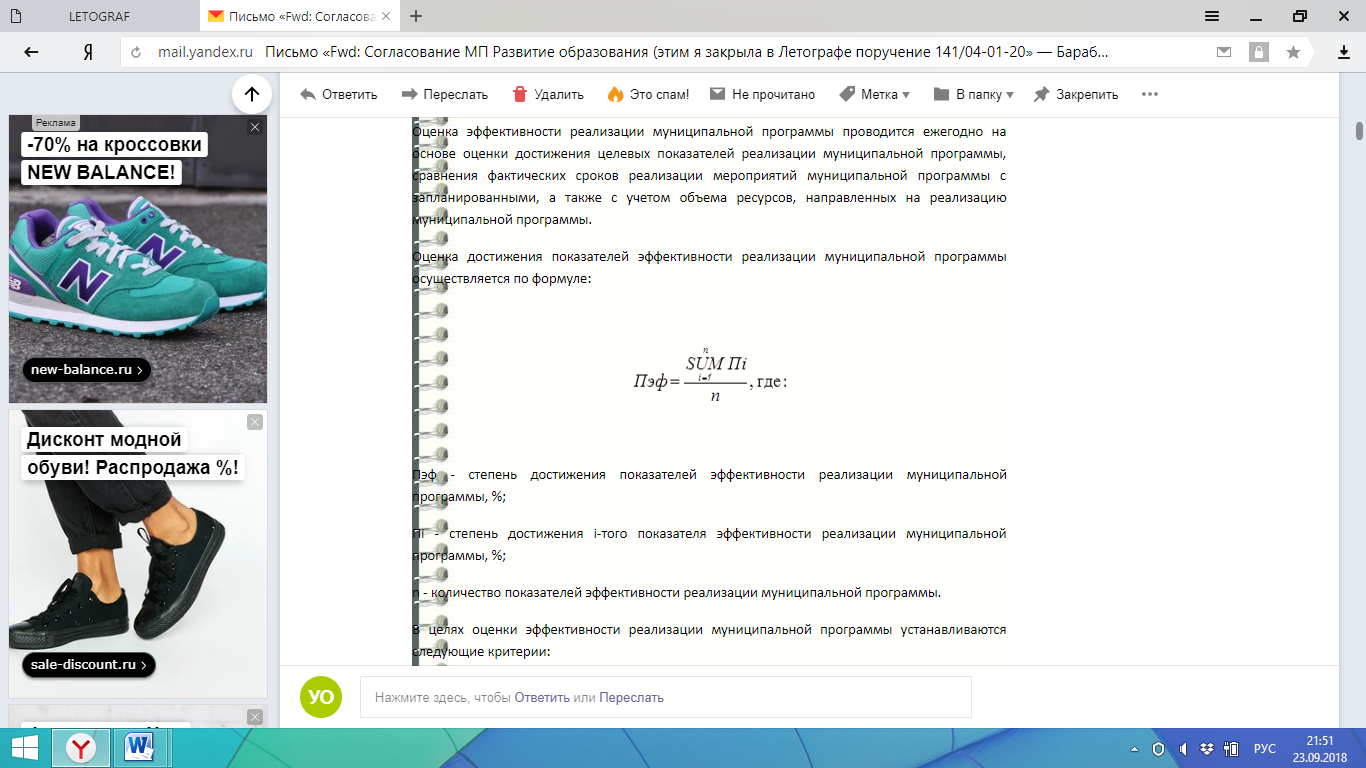 Пэф - степень достижения показателей эффективности реализации муниципальной программы (подпрограммы), %;Пi - степень достижения i-того показателя эффективности реализации муниципальной программы (подпрограммы), %;n - количество показателей эффективности реализации муниципальной программы (подпрограммы).В целях оценки эффективности реализации муниципальной программы (подпрограммы) устанавливаются следующие критерии:если значение показателя Пэф равно 95% и выше, то уровень эффективности реализации муниципальной программы (подпрограммы) оценивается как высокий;если значение показателя Пэф ниже 95%, то уровень эффективности реализации муниципальной программы (подпрограммы) оценивается как неудовлетворительный.Оценка достижения плановых значений целевых показателей муниципальной программы (подпрограммы) осуществляется на основании анализа достижения результатов программы по итогам каждого календарного года и в целом по итогам реализации программы (подпрограммы) в соответствии со следующей формулой:- для показателей, желаемой тенденцией развития которых является рост значений:Пi = Пфi / Пплi x 100%;- для показателей, желаемой тенденцией развития которых является снижение значений:Пi = Пплi / Пфi x 100%, где:Пплi - плановое значение i-того показателя эффективности реализации муниципальной программы (подпрограммы) (в соответствующих единицах измерения);Пфi - фактическое значение i-того показателя эффективности реализации муниципальной программы (подпрограммы) (в соответствующих единицах измерения).Степень достижения i-того планового значения показателя рассчитывается для всех показателей муниципальной программы (подпрограммы) и оценивается в соответствии со следующими критериями:до 95% - неэффективное выполнение показателей муниципальной программы (подпрограммы);95% и более - эффективное выполнение показателей муниципальной программы (подпрограммы).Оценка степени достижения запланированного уровня затрат - фактически произведенные затраты на реализацию основных мероприятий муниципальной программы (подпрограммы) сопоставляются с их плановыми значениями, и рассчитывается по формуле:ЭБ = БИ / БУ x 100%, где:ЭБ - значение индекса степени достижения запланированного уровня затрат;БИ - кассовое исполнение бюджетных расходов по обеспечению реализации мероприятий программы (подпрограммы);БУ - лимиты бюджетных обязательств.Эффективным является использование бюджетных средств при значении показателя ЭБ от 95% и выше.XI. Подпрограммы муниципальной программы и ведомственные целевые программы (паспорта ведомственных целевых программ)Подпрограмма 1 «Дошкольное образование» (далее – подпрограмма 1)ПАСПОРТ подпрограммы 1 I. Характеристика сферы реализации подпрограммы 1, основные проблемы в указанной сфере и перспективы ее развитияОрганизация предоставления общедоступного бесплатного дошкольного образования отнесена к полномочиям органов местного самоуправления. Учитывая значимость дошкольного образования, которое рассматривается сегодня как один из факторов укрепления и сохранения здоровья детей, а также улучшения демографической ситуации в Российской Федерации, органы местного самоуправления в рамках предоставленных им полномочий обеспечивают доступность дошкольного образования через реализацию мероприятий по развитию сети муниципальных дошкольных образовательных учреждений. С 2005 по 2015 годы в сфере дошкольного образования города за счет строительства, реконструкции и перепрофилирования зданий детских садов, открытия дополнительных групп в функционирующих дошкольных образовательных учреждениях создано более 5500 мест для детей раннего и дошкольного возраста.Доля детей в возрасте 1-7 лет, получающих услуги дошкольного образования в организациях различной организационно-правовой формы собственности в городе, увеличилась с 78% (2005 год) до 89,7% (2015 год).  Несмотря на целенаправленную работу по развитию сферы дошкольного образования, проблема очередности в муниципальные дошкольные образовательные учреждения остается одной из главных. Наличие очередности обусловлено следующими факторами: сокращением сети дошкольных образовательных учреждений в 90 годы, снижением возраста детей, поступающих в детские сады, увеличением рождаемости, миграционными процессами. Ежегодно в управлении образования мэрии города Череповца регистрируется от 6000 до 7000 заявлений родителей (законных представителей) детей в возрасте от 1 года до 3 лет на предоставление места в муниципальном дошкольном образовательном учреждении. Обеспечиваются местами в детский сад 2500 - 3000 детей в возрасте от 1,5 до 3 лет. В среднем 45 % детей раннего возраста, состоящих на учете, не обеспечиваются местами в муниципальные дошкольные образовательные учреждения, ввиду нехватки мест.  Долгосрочная перспектива развития городской системы дошкольного образования направлена на обеспечение доступности и предоставление качественных услуг в сфере дошкольного образования и включает следующие приоритетные направления:1. Увеличение охвата дошкольным образованием детей дошкольного возраста и обеспечение шаговой доступности муниципальных дошкольных образовательных учреждений.Для развития сети муниципальных дошкольных образовательных учреждений спланированы следующие мероприятия:- комплектование вновь открываемых детских садов в микрорайонах города с интенсивной жилищной застройкой (в соответствии с Генеральным планом города Череповца, Сетевым графиком развития инфраструктуры города Череповца до 2022 года по объектам капитального строительства запланировано строительство дошкольных образовательных учреждений в Зашекснинском районе – 103, 112, 144, 105 мкр.);- комплектование детских садов после реконструкции (перепрофилирования) 4 типовых зданий дошкольных образовательных учреждений, используемых не по прямому назначению, расположенных в Индустриальном районе города;- дополнительный прием детей в муниципальные дошкольные образовательные учреждения, в которых площади групповых помещений превышают норматив для детей раннего и дошкольного возраста, установленный СанПиН 2.4.1.3049-13 (ежегодно по итогам мониторинга групповых помещений, занимаемых возрастными группами от 1 года до 3 лет и от 3 до 7 лет).2. Развитие альтернативных форм и вариативных моделей дошкольного образования, в том числе: групп кратковременного пребывания детей, адаптационных групп, групп выходного дня, консультационных центров.	3. Поддержка программ воспитания и обучения детей дошкольного возраста, предлагаемых дошкольными организациями различных форм собственности (финансовое обеспечение расходов негосударственных общеобразовательных учреждений в части финансирования расходов, установленных законодательством Российской Федерации, обеспечение различной консультационной помощи).4. Обеспечение открытости деятельности МДОУ путем реализации государственно - общественного управления (увеличение удельного веса образовательных учреждений, имеющих попечительские и управляющие общественные советы). 5. Оптимизация лечебно-профилактической и оздоровительной деятельности МДОУ за счет широкого использования здоровьесберегающих технологий и методик в образовательном процессе, организации работы с родителями по формированию культуры здорового образа жизни семьи (реализация мероприятий в рамках ведомственных целевых программ: «Здоровый город» на 2014-2022 годы, «Охрана окружающей среды» на 2013-2022 годы). 6. Развитие форм интегрированно-инклюзивного образования детей с ограниченными возможностями здоровья, в т.ч. детей-инвалидов, в муниципальных дошкольных образовательных учреждениях различных видов (реализация мероприятий в рамках долгосрочной целевой программы «Безбарьерная среда» на 2011-2014 годы, Государственной программы РФ «Доступная среда» на 2011 – 2020 годы). Организация деятельности межведомственного психолого-медико-педагогического консилиума, открытие в МДОУ компенсирующего вида лекотек для детей с особыми образовательными потребностями и др. Внедрение комплексных технологий образования детей с ограниченными возможностями здоровья, разработка индивидуальных образовательных маршрутов, способствующих их последовательной социализации и интеграции в массовую практику дошкольного образования.7. Расширение спектра дополнительных образовательных и оздоровительных услуг, в том числе платных, с учетом потребности семьи.8. Совершенствование системы моральных и материальных стимулов с целью сохранения квалифицированных педагогических кадров и привлечения в сферу дошкольного образования молодого поколения педагогов:	- денежная компенсация на оплату расходов по найму (поднайму) жилых помещений лицам, работающим в должности "воспитатель" в муниципальных дошкольных образовательных учреждениях, не имеющим жилых помещений на праве собственности (в том числе долевой, совместной) на территории города Череповца и не имеющим регистрации по месту жительства на территории города Череповца (с 2012 года и далее);- компенсация части родительской платы за содержание детей (присмотр и уход за детьми) штатным работникам муниципальных дошкольных образовательных учреждений города, работающих по трудовому договору в муниципальных дошкольных образовательных учреждениях, реализующих основную общеобразовательную программу дошкольного образования;	- разработка и апробирование инновационных проектов, направленных на решение проблемы профессионального выгорания педагогических кадров, повышения их профессиональной компетентности.	9. Развитие сетевого взаимодействия с социальными институтами детства (БОУ ВО «Череповецкий центр психолого-медико-социального сопровождения», НП «Межведомственная служба помощи детям и молодежи «Восхождение», МБУ «Реабилитационный центр для детей и подростков с ограниченными возможностями здоровья «Преодоление», МБУ «Социально-реабилитационный центр для несовершеннолетних «Росток» и др.)	10. Поэтапный переход МДОУ в статус автономии (увеличение к 2022 году доли автономных дошкольных образовательных учреждений до 20% (от общей численности муниципальных дошкольных образовательных учреждений).	11. Повышение качества дошкольного образования, обеспечивающего равные стартовые условия для полноценного физического и психического развития детей, как основы их успешного обучения в школе:	- создание модели деятельности дошкольных образовательных учреждений в условиях обновления содержания дошкольного образования в соответствии с федеральным государственным образовательным стандартом дошкольного образования;	- организация работы по внедрению федерального государственного образовательного стандарта дошкольного образования;	- разработка модели дошкольного образовательного учреждения как особого пространства, позволяющего спроектировать и реализовать индивидуальную образовательную траекторию развития ребенка (реализация моделей комплексного сопровождения развития ребенка в МДОУ);	- оптимизация инновационной инфраструктуры системы дошкольного образования и ее ресурсного обеспечения (упорядочивание инновационных процессов, приведение их в соответствие с потребностями системы образования и социума, обеспечение системного, содержательного и продуктивного взаимодействия участников инновационной деятельности в сфере образования, распространения положительных результатов, полученных в ходе инновационной деятельности);	- развитие системы менеджмента качества дошкольного образования (дальнейшее развитие системы рейтинговой оценки деятельности МДОУ);	- совершенствование системы сетевого взаимодействия дошкольных образовательных учреждений, при котором каждое МДОУ выступает отдельным ресурсом для других образовательных учреждений и для родителей детей дошкольного возраста;	- обновление содержания дошкольного образования на основе выделения системных компетентностей (начальных ключевых, начальных специальных, этнорегионального компонента) через разработку и реализацию инновационных проектов МДОУ. 12. Проведение текущих и капитальных ремонтов образовательных учреждений в соответствии с требованиями законодательства в Российской Федерации в сфере образования.13. Создание универсальной безбарьерной среды для инклюзивного образования детей-инвалидов.II. Приоритеты в сфере реализации подпрограммы, цели, задачии целевые показатели (индикаторы) достижения цели и решения задач,основные ожидаемые конечные результаты, сроки реализации подпрограммы 1Приоритеты в сфере реализации подпрограммы 1:обеспечение доступности дошкольного образования;создание условий для получения качественного дошкольного образования;формирование здорового образа жизни подрастающего поколения.Цель подпрограммы 1 - обеспечение доступности дошкольного образования.Для достижения поставленной цели предусматривается решение следующих задач:развитие инфраструктуры и организационно-экономических механизмов, обеспечивающих максимально равную доступность услуг дошкольного образования детей;модернизация образовательных программ в системе дошкольного образования в рамках внедрения федерального государственного образовательного стандарта дошкольного образования, обеспечение обновления содержания и технологий дошкольного образования;сохранение и укрепление здоровья воспитанников, формирование основ здорового образа жизни у детей дошкольного возраста.Сведения о показателях (индикаторах) подпрограммы 1 представлены в приложении 1 к муниципальной программе.В результате решения задач подпрограммы 1 будут получены следующие результаты:повысится обеспеченность детей в возрасте 1-6 лет местами в дошкольных учреждениях: с 978 мест на 1000 детей в 2013 году до 1075 мест на 1000 детей к 2022 году.будет обеспечиваться 100 %-ный охват детей в возрасте 3-7 лет программами дошкольного образования на протяжении всего срока реализации подпрограммы (с 2013 по 2022 гг.);увеличится доля детей в возрасте 1 – 7 лет, получающих услуги дошкольного образования в организациях различной организационно-правовой формы собственности с 87% в 2013 году до 91% к 2017 году, произойдет дальнейшее увеличение  показателя до 100% с 2021 года;   снизится уровень заболеваемости воспитанников ДОУ с 19,2 дето-дней в 2013 году до 18 дето-дней к 2022 году;увеличится доля выпускников ДОУ с уровнем готовности к школе средним и выше среднего с 87,2% в 2013 году до 92% к 2022 году;повысится удовлетворенность населения качеством предоставляемых услуг по дошкольным образовательным учреждениям с 87,3% в 2013 году до 95% к 2022 году;увеличится количество дошкольных образовательных организаций, в которых создана универсальная безбарьерная среда для инклюзивного образования детей-инвалидов, в общем количестве дошкольных образовательных организаций, до 10,0% к 2022 году;увеличится доля детей-инвалидов в возрасте от 1,5 до 7 лет, охваченных дошкольным образованием, от общей численности детей-инвалидов данного возраста, до 90,0% к 2022 году.	Сроки реализации подпрограммы 1 – 2013 - 2022 годы.III. Характеристика основных мероприятий подпрограммы 1Для достижения цели и решения задач подпрограммы 1 необходимо реализовать ряд основных мероприятий.Основное мероприятие 1 «Организация предоставления общедоступного и бесплатного дошкольного образования в муниципальных дошкольных образовательных учреждениях».Цель мероприятия: обеспечение соответствия образовательной деятельности муниципальных дошкольных образовательных учреждений требованиям федерального государственного образовательного стандарта дошкольного образования и повышение качества образовательных услуг.В рамках мероприятия обеспечивается внедрение федерального государственного образовательного стандарта дошкольного образования в муниципальных дошкольных образовательных учреждениях; увеличение численности дошкольников, обучающихся по образовательным программам дошкольного образования, соответствующим требованиям стандарта дошкольного образования; увеличение доли выпускников ДОУ с уровнем готовности к школе средним и выше среднего.Основное мероприятие 2 «Создание условий для осуществления при-смотра и ухода за детьми в муниципальных до-школьных образовательных учреждениях и до-школьных группах муниципальных общеобразовательных учреждений, реализующих основные общеобразовательные программы - образовательные программы до-школьного образования».Целью мероприятия является оказание услуги по содержанию детей присмотру и уходу за детьми в муниципальных дошкольных образовательных учреждениях и удовлетворение потребности населения в обеспечении доступного и качественного дошкольного образования в дошкольных образовательных учреждениях. В рамках мероприятия оказывается услуга по содержанию детей, присмотру и уходу за детьми в муниципальных дошкольных образовательных учреждениях, реализующих основные общеобразовательные программы - образовательные программы дошкольного образования для всех категорий граждан, нуждающихся в данной услуге.Основное мероприятие 3 «Создание дополни-тельных мест для детей в возрасте 3-7 лет путем комплектования вновь построенных детских садов в микрорайонах города с интенсивной жилищной застройкой (103,112, 144, 105 мкр); реконструкции (перепрофилирования) типовых зданий до-школьных учреждений, используемых не по прямому назначению».Целью мероприятия является обеспечение доступности услуг дошкольного образования посредством развития сети муниципальных дошкольных образовательных учреждений, удовлетворение потребности населения в качественном дошкольном образовании. В рамках мероприятия предусматривается создание дополнительных мест для детей раннего и дошкольного возраста путем комплектования новых детских садов в микрорайонах города с интенсивной жилищной застройкой (103, 112, 144, 105 мкр.); реконструкции (перепрофилирования) типовых зданий дошкольных учреждений, используемых не по прямому назначению.Основное мероприятие 4 «Оказание содействия родителям (законным представителям) детей, посещающих дошкольные образовательные учреждения, реализующие основные общеобразовательные программы - образовательные программы дошкольного образования».Целью мероприятия является социальная поддержка граждан, имеющих детей, посещающих муниципальные дошкольные образовательные учреждения, реализующие основные общеобразовательные программы – образовательные программы дошкольного образования, и удовлетворение потребности населения в обеспечении доступного и качественного дошкольного образования в дошкольных образовательных учреждениях. В рамках мероприятия обеспечивается предоставление компенсации части родительской платы родителям (законным представителям) детей, посещающих муниципальные и частные образовательные организации, реализующие основные общеобразовательные - образовательные программы дошкольного образования.Основное мероприятие 5 «Создание оборудованных (оснащенных) мест для трудоустройства незанятых инвалидов».Цель мероприятия – социальная поддержка граждан, имеющих рабочую группу инвалидности, создание условий для их трудоустройства.В рамках мероприятия будут созданы обустроенные рабочие места для инвалидов.Основное мероприятие 6 «Создание в дошкольных образовательных, общеобразовательных организациях, организациях дополнительного образования детей (в том числе в организациях, осуществляющих образовательную деятельность по адаптированным основным образовательным программам) условий для получения детьми-инвалидами качественного образования (создание архитектурной доступности (устройство пандусов, расширение дверных проемов, замена напольных покрытий, демонтаж дверных порогов, установка перил вдоль стен внутри здания, устройство разметки, оборудование санитарно-гигиенических помещений, переоборудование и приспособление раздевалок, спортивных и актовых залов, столовых, библиотек, учебных кабинетов, кабинетов педагогов-психологов, учителей-логопедов, комнат психологической разгрузки, медицинских кабинетов, создание информационных уголков с учетом особых потребностей детей-инвалидов, установка подъемных устройств и др.) и оснащение оборудованием, в том числе приобретение специального учебного, реабилитационного, компьютерного оборудования, оснащение кабинетов педагога-психолога, учителя-логопеда и учителя-дефектолога, кабинета психологической разгрузки (сенсорной комнаты)».Цель мероприятия – формирование условий доступности приоритетных объектов и услуг в приоритетных сферах жизнедеятельности инвалидов и других маломобильных групп населения.  В рамках мероприятия будут установлены пандусы, расширены дверные проемы, проведен ремонт внутренних помещений (в том числе санитарно-гигиенических помещений), выполнены проектные работы.Основное мероприятие 7 «Реализация  новых организационно – экономических моделей и стандартов в дошкольном образовании путем разработки нормативно – методической базы и экспертно – аналитическое сопровождение ее внедрения».Цель мероприятия – создание консультационного центра для детей с ограниченными возможностями здоровья, особыми образовательными потребностями на базе образовательного учреждения.В рамках мероприятия будет проведено оснащение образовательного учреждения необходимым оборудованием для занятий с детьми дошкольного возраста от 0 до 7 лет с особыми образовательными потребностями, апробированы новые организационно – экономические модели и стандарты в дошкольном образовании, разработаны методические рекомендации.IV. Объем финансовых средств,необходимых для реализации подпрограммы 1Объем финансового обеспечения подпрограммы 1 всего – 20 264 833,3 тыс. руб., в том числе по годам реализации:2013 год – 1 212 752,4 тыс. руб.;2014 год – 1 584 812,3 тыс. руб.;2015 год – 1 655 086,0 тыс. руб.;2016 год – 1 732 629,6 тыс. руб.;2017 год – 1 964 048,8 тыс. руб.;2018 год – 2 289 669,3 тыс. руб.;2019 год – 2 473 921,5 тыс. руб.;2020 год – 2 493 032,9 тыс. руб.;2021 год – 2 500 558,9 тыс. руб.;2022 год – 2 358 321,6 тыс. руб.Подпрограмма 2 «Общее образование»(далее – подпрограмма 2)ПАСПОРТподпрограммы 2 I. Характеристика сферы реализации подпрограммы 2, основные проблемы в указанной сфере и перспективы ее развитияВ городе в 2015-2016 учебном году функционировало 44 общеобразовательных учреждения, в том числе МБОУ «Центр образования».Из них:- средние школы – 34, в том числе реализующие программы повышенного уровня: МБОУ «Гимназия № 8», МБОУ «СОШ № 9», МБОУ «СОШ № 10», МБОУ «СОШ № 21», МБОУ «СОШ № 26», МБОУ «ЖГГ», МАОУ «Общеобразовательный лицей «АМТЭК»;- образовательные центры, реализующие программы дошкольного, начального, основного, среднего общего образования, - 2 (МБОУ «ОЦ № 11», МБОУ «ОЦ № 36»);- основная школа – 1 (МБОУ «СОШ № 15»);- начальные школы – 3 (МБОУ «НОШ № 39», МБОУ «НОШ № 41», МБОУ «НОШ № 43»); - образовательные учреждения, реализующие адаптированные общеобразовательные программы для детей с ограниченными возможностями здоровья, – 3 (МБОУ «Общеобразовательная школа для обучающихся с ограниченными возможностями здоровья № 35», МБОУ «Специальная (коррекционная) общеобразовательная школа № 38», МБОУ «Центр образования № 44»); - МБОУ «Центр образования» – 1.На начало 2015-2016 учебного года в 44 школах города обучались 34 101 человек, в том числе: - в дневных общеобразовательных школах – 32 951 человек,- в общеобразовательных учреждениях, реализующих адаптированные общеобразовательные программы для детей с ограниченными возможностями здоровья, – 688 человек,- в МБОУ «Центр образования» - 454 человека,- в учебно-консультационном пункте при МБОУ «СОШ № 25» - 8 человек. Численность учащихся в муниципальных общеобразовательных учреждениях города в 2015-2016 учебном году увеличилась на 1034 человека по сравнению с аналогичным показателем предыдущего года. Темп прироста составил 3,1%. Показатель до 2016 года по общеобразовательным учреждениям города показывает ежегодное увеличение контингента учащихся на 1-2%. Происходит обновление содержания общего образования. Федеральный государственный образовательный стандарт начального общего образования (далее – ФГОС НОО) был введен в штатном режиме во всех общеобразовательных учреждениях, имеющих государственную аккредитацию и готовых к обеспечению условий исполнения требований ФГОС НОО с 1 сентября 2011 года. На год раньше в пилотном режиме в Вологодской области стандарт был введён с 1 сентября 2010 года. В городе Череповце в пилотном режиме обучались учащиеся двух классов МБОУ «Образовательный центр № 11» и двух классов МБОУ «Начальная общеобразовательная школа № 39», которые, соответственно, закончив четвёртый класс в 2014 году, продолжили обучение в пилотном режиме в основной школе.С 2014-2015 учебном году на базе МБОУ «Гимназия № 8», МБОУ «Женская гуманитарная гимназия», МАОУ «Общеобразовательный лицей «АМТЭК», МБОУ «Образовательный центр № 11», МБОУ «Средняя общеобразовательная школа № 10 с углубленным изучением отдельных предметов», МБОУ «Средняя общеобразовательная школа № 7, 12, 14, 17, 40» проходит апробация Федерального государственного образовательного стандарта основного общего образования. В 2015-2016 учебном году удельный вес численности обучающихся общеобразовательных учреждений, обучающихся по новым федеральным государственным образовательным стандартам, составил 57,46%. Продолжается реализация мероприятий по внедрению модели предпрофильной подготовки и профильного обучения. Дальнейшее введение федерального государственного образовательного стандарта, внедрение профильного обучения и предпрофильной подготовки требуют организационно-методических мероприятий, обновления учебного оборудования, повышения квалификации педагогических и руководящих работников общего образования.Приоритетное направление системы образования города - повышение доступности и качества услуг в сфере образования для детей с ограниченными возможностями здоровья, детей-инвалидов. Дистанционное образование детей-инвалидов осуществляется в рамках мероприятий «Развитие дистанционного образования детей-инвалидов» программы реализации приоритетного национального проекта «Образование». Реализация проекта осуществляется с 2010-2011 учебного года для обучающихся 2-11 классов общеобразовательных учреждений. Целевую группу проекта составляют дети-инвалиды, обучающиеся на дому по образовательным программам начального общего, основного общего и среднего общего образования, с сохранным интеллектом, которые могут обучаться с использованием дистанционных образовательных технологий, в том числе не имеют медицинских противопоказаний для работы с компьютером.В городе Череповце организована работа пяти центров дистанционного образования на базе: МБОУ «Образовательный центр № 11», МБОУ «Средняя общеобразовательная школа № 27», МБОУ «Средняя общеобразовательная школа № 29», МБОУ «Средняя общеобразовательная школа № 17», МБОУ «Средняя общеобразовательная школа № 40». В 2015-2016 учебном году в проекте принимали участие 29 учащихся из 17 образовательных учреждений, с детьми данной категории работало 65 сетевых педагогов.В рамках реализации государственной программы «Доступная среда» на 2011-2015 годы Вологодская область в составе 36 регионов является федеральной экспериментальной площадкой по формированию сети базовых образовательных учреждений, реализующих программы общего образования, обеспечивающих совместное обучение инвалидов и лиц, не имеющих нарушений развития. В период с 2011 по 2016 годы в девяти общеобразовательных учреждениях (МБОУ «Средняя общеобразовательная школа № 25», МБОУ «Средняя общеобразовательная школа № 40», МБОУ «Средняя общеобразовательная школа № 19», МБОУ «Начальная общеобразовательная школа № 39», МБОУ «Средняя общеобразовательная школа № 16», МБОУ «Средняя общеобразовательная школа № 29», МБОУ «Средняя общеобразовательная школа № 27», МБОУ «Средняя общеобразовательная школа № 32», МБОУ «Центр образования № 44») проведены работы по переоборудованию и подготовке учреждений для участия в проекте «Инклюзивное образование», осуществлена поставка специального оборудования для детей-инвалидов, ведется работа с участниками образовательного процесса по воспитанию толерантного отношения к детям с ОВЗ.Одно из приоритетных направлений модернизации образования – информатизация. Информатизация школы направлена на повышение качества, доступности и эффективности образования. Все школы города подключены к сети Интернет и имеют выделенное место на хостинге для размещения сайта образовательного учреждения. Работа по созданию сайтов учреждений образования ведется с 2006 года. В образовательных учреждениях проводится работа по оснащению медиацентров дополнительным оборудованием и медиаресурсами. Вместе с тем, по данным мониторинга информатизации, 13% компьютеров не отвечают современным требованиям и нуждаются в замене. Приобретение дополнительных компьютерных классов необходимо для введения предмета «Информатика» в начальной школе в соответствии с федеральными государственными образовательными стандартами. Необходимо также продолжать оснащение образовательных учреждений цифровым учебно-лабораторным оборудованием, мультимедийными проекторами, программно-техническими комплексами на базе интерактивной доски, другими современными программно-аппаратными средствами обучения для реализации федеральных государственных образовательных стандартов.Действующим законодательством в сфере предоставления государственных и муниципальных услуг предусматривается переход на предоставление услуг, оказываемых управлением образования мэрии и образовательными учреждениями, в электронной форме. Реализация перехода на предоставление всех запланированных муниципальных услуг в электронной форме, в том числе по ведению электронного дневника и электронного журнала успеваемости, завершена к 1 января 2015 года. Таким образом, обновление содержания и технологий образования в соответствии с задачами опережающего развития невозможно без формирования в школах высокотехнологичной образовательной среды, которая отвечает современным потребностям образовательного процесса. Значимым параметром в оценке качества образования, предоставляемого образовательными учреждениями города, являются результаты государственной итоговой аттестации обучающихся 11-х классов в форме единого государственного экзамена (ЕГЭ) и обучающихся 9-х классов форме основного государственного экзамена (ОГЭ). В 2016 году в г. Череповце государственная итоговая аттестация по образовательным программам основного общего образования (далее – ОГЭ) была организована для 2750 обучающихся. Получили аттестаты об основном общем образовании 2725 выпускников (99,1%). При прохождении ОГЭ в 2016 году повысилось качество обучения по основным предметам – русскому языку с 57,1% в 2015 году до 72,4% в 2016 году и математике с 44,1% в 2015 году до 55,7% в 2016 году.Государственная итоговая аттестация в форме единого государственного экзамена (далее – ЕГЭ) в г. Череповце была организована для 1409 обучающихся общеобразовательных учреждений. Получили аттестаты о среднем общем образовании 1397 выпускников (99,1%). По итогам ЕГЭ 2016 года в г. Череповце шесть стобалльных результатов показали учащиеся школ по предметам: русский язык, химия, биология, математика профильного уровня. Развитие независимой системы оценки качества образования в соответствии с требованиями федеральных государственных образовательных стандартов, перевод единого государственного экзамена с бумажного на электронный вариант в предстоящий период требуют замены устаревшего компьютерного оборудования и программного обеспечения. В рамках инициативы «Наша новая школа» особое внимание уделено работе с одаренными детьми и талантливой молодежью. Расширился спектр инструментов выявления и поддержки одаренных детей и молодежи. В городе Череповце активно реализуются мероприятия ведомственной целевой программы «Одаренные дети». Развитие одаренных детей дает весомые результаты: значительно выросло количество обучающихся - участников предметных олимпиад, творческих конкурсов и фестивалей. Учащиеся города добиваются значительных успехов на международном уровне.Высокая результативность выступлений учащихся на российских и международных предметных олимпиадах и конкурсах - результат единых системных подходов к организации обучения одаренных детей и молодых талантов, мотивированных на получение качественного общего образования.Требуется отработка модели выявления и сопровождения одаренных детей по всей образовательной вертикали общего образования области, основой этого является создание условий для взаимодействия школ и учреждений дополнительного образования через систему мероприятий, укрепления материально-технической и учебно-методической базы, кадрового потенциала образовательных учреждений.В результате реализации комплекса проектов и программ, решающих задачи развития инфраструктуры общего образования детей: приоритетного национального проекта «Образование», национальной образовательной инициативы «Наша новая школа», комплекса мер по модернизации системы общего образования области, существенно обновлена инфраструктура общего образования.Выделение средств на улучшение материально-технической базы образовательных учреждений, на закупку оборудования способствовало росту доли муниципальных общеобразовательных учреждений, соответствующих современным требованиям обучения, в общем количестве муниципальных общеобразовательных учреждений. Проведена комплексная модернизация финансово-экономических и организационно-управленческих механизмов системы образования (нормативное подушевое финансирование, система оплаты труда, ориентированная на результат, общественное участие в управлении образованием и оценке его качества, публичная отчетность общеобразовательных учреждений). Результатом стало расширение самостоятельности общеобразовательных учреждений, повышение ответственности руководителей и педагогов за результаты деятельности, обеспечение прозрачности системы образования для общества. Однако не во всех общеобразовательных учреждениях органы государственно-общественного управления активно участвуют в оценке качества образования на уровне общеобразовательного учреждения. Таким образом, несмотря на значительный прогресс по показателям доступности и качества образования, развития образовательной инфраструктуры на текущий момент в сфере общего образования остаются или возникают следующие острые проблемы, требующие решения: недостаточные условия для удовлетворения потребностей детей с ограниченными возможностями здоровья в инклюзивном образовании; низкие темпы обновления учебно-материальной базы общеобразовательных учреждений;недостаточное количество общеобразовательных учреждений в строящемся Зашекснинском районе города, как следствие - увеличение количества детей, занимающихся во вторую смену;слабое развитие государственно-общественного управления образовательными учреждениями.Перспективы развития системы общего образования заложены в программных мероприятиях, при выполнении которых будут созданы условия для успешного функционирования системы образования города и осуществления комплексного подхода к модернизации образования, введения федеральных государственных образовательных стандартов общего образования, реализации национальной инициативы «Наша новая школа», дистанционного обучения, инклюзивного образования детей-инвалидов, развития системы оценки качества образования. II. Приоритеты в сфере реализации подпрограммы, цели, задачи и целевые показатели (индикаторы) достижения цели и решения задач, основные ожидаемые конечные результаты, сроки реализации подпрограммы 2Приоритеты подпрограммы 2:обеспечение доступности начального, основного, среднего общего образования, в том числе для детей с ограниченными возможностями здоровья;создание условий для получения качественного общего образования, организационное обеспечение обновления содержания и технологий образования, внедрение единой независимой системы оценки качества образования;совершенствование государственно-общественного управления образованием;развитие сети образовательных учреждений.Цель подпрограммы 2 - повышение доступности качественного общего образования детей, соответствующего требованиям развития экономики города, современным потребностям общества и каждого гражданина.Подпрограмма 2 предусматривает решение следующих задач:1) развитие сети и инфраструктуры учреждений общего образования для обеспечения доступности образовательных услуг и качественных условий обучения, независимо от территории проживания и возможностей здоровья;2) модернизация содержания образования и образовательной среды в соответствии с федеральными государственными образовательными стандартами общего образования;3) развитие независимой и прозрачной для общества оценки качества образования, гласности и коллегиальности в области оценки качества образования;4) совершенствование системы выявления, поддержки одаренных детей, талантливой молодежи и развитие инновационного потенциала педагогов образовательных учреждений города;5) формирование здорового образа жизни подрастающего поколения;6) создание условий  для получения общего образования детьми-инвалидами.Сведения о показателях (индикаторах) подпрограммы 2 представлены в приложении 1 к муниципальной программе.В результате реализации подпрограммы 2 будет обеспечено достижение к 2022 году следующих результатов:1) оптимальное развитие сети общеобразовательных учреждений, доступность качественных услуг общего образования детям с ограниченными возможностями здоровья (в том числе инклюзивного обучения, обучения с использованием дистанционных технологий);2) уменьшение доли выпускников муниципальных общеобразовательных учреждений, не получивших аттестат о среднем общем образовании, с 3,0% до 2,5%;3) увеличение доли общеобразовательных учреждений, осуществляющих дистанционное обучение обучающихся, до 100%;4) увеличение доли муниципальных общеобразовательных учреждений, соответствующих современным требованиям обучения, в общем количестве муниципальных общеобразовательных учреждений до 100% к 2022 году;5) увеличение доли общеобразовательных учреждений, имеющих широкополосный доступ к сети Интернет со скоростью доступа не ниже 2 Мбит/с, до 100% в 2022 году;6) сохранение удельного веса численности обучающихся, участников всероссийской олимпиады школьников на заключительном этапе ее проведения от общей численности обучающихся 9-11 классов на уровне 0,4%;7) разработка и внедрение общеобразовательными учреждениями программ по сохранению здоровья обучающихся;8) широкое использование здоровьесберегающих технологий в учебном процессе и внеурочной деятельности;9) внедрение Федеральных государственных образовательных стандартов начального общего образования, основного общего образования, среднего общего образования (к 2022 году увеличение доли школьников, обучающихся по федеральным государственным образовательным стандартам, до 100%);10) реализация современных программ, эффективных методов обучения (в том числе широкое применение электронной техники, электронных учебных материалов), необходимых для успешной социализации обучающихся и впоследствии в профессиональной деятельности в современной экономике;11) использование единого государственного экзамена как основной формы оценки качества подготовки лиц, освоивших образовательные программы среднего общего образования (увеличение доли лиц, сдавших единый государственный экзамен по русскому языку и математике, в общей численности выпускников муниципальных общеобразовательных учреждений, участвовавших в едином государственном экзамене по данным предметам, до 98,0%); 12) сохранение доли обучающихся, занимающихся по программам предпрофильной подготовки и профильного обучения, на уровне 100%;13) расширение вариативности и многообразия услуг за счет внутренних резервов системы и реализации платных дополнительных услуг;14) увеличение доли победителей и призеров заключительного этапа всероссийской олимпиады школьников до 27% к 2022 году;15) увеличение доли мероприятий (конкурсы, олимпиады, конференции, соревнования), в которых обучающиеся достигли повышенных результатов, до 80% к 2022 году;16) увеличение доли общеобразовательных учреждений, в которых создана универсальная безбарьерная среда для инклюзивного образования детей-инвалидов, до 25,0% к 2022 году;17) увеличение доли детей-инвалидов, которым созданы условия для получения общего образования, до 98,0% к 2022 году;18) увеличение доли учителей, освоивших методику преподавания по межпредметным технологиям и реализующих ее в образовательном процессе, в общей численности учителей до 34% в 2016 году.Сроки реализации подпрограммы 2: 2013 - 2022 годы.III. Характеристика основных мероприятий подпрограммы 2 Для достижения цели и решения задач подпрограммы 2 необходимо реализовать ряд основных мероприятий. Основное мероприятие 1 «Организация предоставления общедоступного и бесплатного дошкольного образования, начального общего, основного общего, среднего общего образования в муниципальных общеобразовательных учреждениях».Цель мероприятия: реализация общеобразовательных программ муниципальными общеобразовательными учреждениями города.В рамках реализации данного мероприятия предусматривается:реализация федеральных государственных образовательных стандартов;развитие эффективных методов обучения, в том числе широкое применение электронной техники, электронных учебных материалов;развитие систем и средств дистанционного образования, обеспечивающих повышение доступности качественного образования для обучающихся.Основное мероприятие 2 «Организация предоставления общедоступного и бесплатного дошкольного образования, начального общего, основного общего, среднего общего образования в муниципальных образовательных учреждениях, осуществляющих образовательную деятельность по адаптированным основным общеобразовательным программам». Цель мероприятия: реализация адаптированных основных общеобразовательных программ муниципальными образовательными учреждениями города.В рамках реализации данного мероприятия предусматривается:реализация федеральных государственных образовательных стандартов;развитие эффективных методов обучения, в том числе широкое применение электронной техники, электронных учебных материалов;развитие систем и средств дистанционного образования, обеспечивающих повышение доступности качественного образования для обучающихся.Основное мероприятие 3 «Формирование комплексной системы выявления, развития и поддержки одаренных детей и молодых талантов»Цель мероприятия: создание благоприятных условий для поиска, поддержки и сопровождения одаренных детей и молодых талантов.В рамках реализации данного мероприятия планируется создание и развитие творческой среды для выявления одаренных детей в образовательных учреждениях, целевая поддержка одаренных детей.Основное мероприятие 4 «Совершенствование муниципальной системы оценки качества образования».Цель мероприятия: обеспечение получения качественного общего образования на территории города.В рамках осуществления данного мероприятия предусматривается:участие в организационном и информационно-технологическом, инструктивно-методическом обеспечении организации и проведения государственной итоговой аттестации обучающихся, освоивших образовательные программы основного общего и среднего общего образования, в форме основного государственного экзамена и единого государственного экзамена;участие в организационно-технологическом, инструктивно-методическом и информационно-аналитическом обеспечении проведения регионального мониторинга качества образования;внедрение новых форм оценивания образовательных результатов обучающихся;поддержка участия образовательных учреждений города в федеральных и международных исследованиях оценки качества.Основное мероприятие 5 «Социальная поддержка детей, обучающихся в муниципальных общеобразовательных учреждениях, из многодетных семей в части предоставления денежных выплат на проезд (кроме такси) на городском транспорте, а также на автобусах пригородных и внутрирайонных маршрутов и на приобретение комплекта одежды для посещения школьных занятий, спортивной формы для занятий физической культурой»Цель мероприятия: Обеспечение реализации социальных гарантий, установленных законодательством Российской Федерации.Основное мероприятие 6 «Информационное просвещение обучающихся, формирование культуры здорового и безопасного образа жизни».Цель мероприятия: Просвещение обучающихся по вопросам здорового образа жизни, повышение культуры обучающихся и их родителей, пропаганда здорового образа жизни. Средства на реализацию данного мероприятия выделены в рамках проекта «Народный бюджет».Основное мероприятие 7 «Осуществление отдельных государственных полномочий в соответствии с законом области от 17.12.2007 № 1719-ОЗ «О наделении органов местного самоуправления отдельными государственными полномочиями в сфере образования»Цель мероприятия: Обеспечение реализации социальных гарантий, установленных законодательством Российской Федерации.Основное мероприятие 8 «Создание оборудованных (оснащенных) мест для трудоустройства незанятых инвалидов».Цель мероприятия – социальная поддержка граждан, имеющих рабочую группу инвалидности, создание условий для их трудоустройства.В рамках мероприятия будут созданы обустроенные рабочие места для инвалидов.Основное мероприятие 9 «Создание условий для обеспечения равенства возможностей для обучающихся в получении качественного образования (гранты)».Цель мероприятия – поддержка образовательных учреждений, работающих в сложных социальных условиях, инновационных школ, создание равных возможностей для получения качественного образования всеми обучающимися. В рамках мероприятия - создание сети школ, реализующих инновационные программы для отработки новых технологий и содержания, обучения и воспитания, через конкурсную поддержку школьных инициатив и сетевых проектов.Основное мероприятие 10 «Организация проведения общественно-значимых мероприятий в сфере образования, науки и молодежной политики».Цель мероприятия – создание оптимальных условий для выявления, поддержки, сопровождения одаренных и талантливых детей в условиях реализации национальной образовательной инициативы «Наша новая школа».В рамках реализации мероприятий с одаренными и талантливыми детьми будет организовано: проведение городских мероприятий с одаренными детьми, направленных на увеличение количества обучающихся – победителей и призеров всероссийской олимпиады школьников, удовлетворенность населения качеством общего и дополнительного образования детей;участие обучающихся города в реализации областных программ, направленное на увеличение количества обучающихся – победителей и призеров всероссийской олимпиады школьников, увеличение количества победителей, лауреатов региональных конкурсов, конференций, удовлетворенность населения качеством общего и дополнительного образования детей;участие обучающихся города в межрегиональных, всероссийских и международных олимпиадах, конференциях, фестивалях, конкурсах, направленное на увеличение количества обучающихся – победителей и призеров всероссийской олимпиады школьников, увеличение количества победителей, лауреатов международных, всероссийских конкурсов, конференций, фестивалей, удовлетворенность населения качеством общего и дополнительного образования детей.Основное мероприятие 11 «Создание в дошкольных образовательных, общеобразовательных организациях, организациях дополнительного образования детей (в том числе в организациях, осуществляющих образовательную деятельность по адаптированным основным образовательным программам) условий для получения детьми-инвалидами качественного образования (создание архитектурной доступности (устройство пандусов, расширение дверных проемов, замена напольных покрытий, демонтаж дверных порогов, установка перил вдоль стен внутри здания, устройство разметки, оборудование санитарно-гигиенических помещений, переоборудование и приспособление раздевалок, спортивных и актовых залов, столовых, библиотек, учебных кабинетов, кабинетов педагогов-психологов, учителей-логопедов, комнат психологической разгрузки, медицинских кабинетов, создание информационных уголков с учетом особых потребностей детей-инвалидов, установка подъемных устройств и др.) и оснащение оборудованием, в том числе приобретение специального учебного, реабилитационного, компьютерного оборудования, оснащение кабинетов педагога-психолога, учителя-логопеда и учителя-дефектолога, кабинета психологической разгрузки (сенсорной комнаты)».Цель мероприятия – создание равных условий для получения общедоступного бесплатного общего образования.  В рамках мероприятия будут установлены пандусы, расширены дверные проемы, проведен ремонт внутренних помещений (в том числе санитарно-гигиенических помещений), выполнены проектные работы.Основное мероприятие 12 «Создание сети школ, реализующих инновационные программы для отработки новых технологий и содержания обучения и воспитания, через конкурсную поддержку школьных инициатив и сетевых проектов».Цель мероприятия – поддержка инновационных школ, создание равных возможностей для получения качественного образования всеми обучающимися. В рамках мероприятия - создание сети школ, реализующих инновационные программы для отработки новых технологий и содержания, обучения и воспитания, через конкурсную поддержку школьных инициатив и сетевых проектов.В рамках осуществления данного мероприятия предусматривается создание условий, обеспечивающих реализацию программ инновационной деятельности по отработке новых технологий и содержания обучения и воспитания:улучшение материально-технического обеспечения образовательных организаций, в том числе приобретение оборудования и иных материальных объектов, необходимых для реализации программ инновационной деятельности по отработке новых технологий и содержания обучения и воспитания;проведение семинаров, вебинаров, мастер-классов, совещаний для руководящих и педагогических работников общеобразовательных организаций;организационно-технологическое, инструктивно-методическое и информационно-аналитическое обеспечение реализации программ инновационной деятельности по отработке новых технологий и содержания обучения и воспитания, в том числе оплата полиграфических услуг, услуг почтовой связи, услуг консультантов, приобретение канцелярских товаров, оплата услуг по созданию видеоролика, съемка отдельных мероприятий в рамках реализации проекта.Основное мероприятие 13. «Обеспечение современных требований к условиям организации образовательного процесса в образовательных организациях».Цель мероприятия – обеспечение образовательных учреждений современным цифровым оборудованием для реализации федеральных государственных образовательных стандартов.В рамках мероприятия будут закуплены современные цифровые лаборатории по физике, биологии, современное компьютерное оборудование, которое позволить проводить сложные эксперименты в виртуальной среде.Основное мероприятие 14. «Внедрение в общеобразовательных организациях системы мониторинга здоровья обучающихся на основе отечественной технологической платформы».Цель мероприятия – обеспечение общеобразовательных учреждений системами мониторинга здоровья обучающихся на основе отечественной технологической платформы.В рамках мероприятия будет закуплено оборудования для медицинских кабинетов общеобразовательных учреждений, осуществляющих образовательную деятельность по адаптированным основным общеобразовательным программамОсновное мероприятие 15. «Повышение качества образования в школах с низкими результатами обучения и в школах, функционирующих в неблагоприятных социальных условиях».Цель мероприятия – повышение качества образования.В рамках мероприятия будет улучшено материально-техническое обеспечение школ, в т.ч. за счет приобретения оборудования, программного обеспечения и иных материальных объектов, необходимых для повышения качества образования в школах с низкими результатами обучения и в школах, функционирующих в неблагоприятных социальных условияхОсновное мероприятие 16. «Современная школа».Цель мероприятия – поддержка образования для детей с ограниченными возможностями здоровья.В рамках мероприятия будет улучшено материально-техническое обеспечение школ, реализующих адаптированные общеобразовательные программы.Основное мероприятие 17. «Внедрение целевой модели цифровой образовательной среды в общеобразовательных организациях».Цель мероприятия – повышение качества образования.В рамках мероприятия в общеобразовательном учреждении будет внедрена модель цифровой образовательной среды.IV. Объем финансовых средств,необходимых для реализации подпрограммы 2Объем финансового обеспечения подпрограммы 2 всего – 13 853 865,0 тыс. руб., в том числе по годам реализации:2013 год – 163 579,9 тыс. руб.;2014 год – 1 357 843,9 тыс. руб.; 2015 год – 1 337 560,9 тыс. руб.; 2016 год – 1 321 997,1 тыс. руб.;2017 год – 1 384 395,7 тыс. руб.;2018 год – 1 583 961,7 тыс. руб.;2019 год – 1 725 186,3 тыс. руб.;2020 год – 1 675 033,7 тыс. руб.;2021 год – 1 679 938,3 тыс. руб.;2022 год – 1 624 367,5 тыс. руб.Подпрограмма 3 «Дополнительное образование»(далее – подпрограмма 3)ПАСПОРТ подпрограммы 3 I. Характеристика сферы реализации подпрограммы 3, основные проблемы в указанной сфере и перспективы ее развитияВозможность получения дополнительного образования обеспечивается учреждениями, подведомственными управлению образования мэрии, управлению по делам культуры мэрии, комитету по физической культуре и спорту мэрии. Система дополнительного образования города представлена тремя учреждениями, подведомственными управлению образования мэрии: МБОУ ДО «Центр дополнительного образования детей» и 6 структурных подразделений, МБОУ ДО «Центр детского творчества и методического обеспечения» и 6 структурных подразделений, МБОУ ДО «Дворец детского и юношеского творчества имени А.А. Алексеевой» и 3 структурных подразделения.Муниципальное бюджетное образовательное учреждение дополнительного образования «Центр детского творчества и методического обеспечения».На сегодняшний день – это многопрофильное разноуровневое учреждение дополнительного образования, реализующее 54 дополнительные общеобразовательные общеразвивающие программы по четырем направленностям - технической, художественной, социально-педагогической, физкультурно-спортивной и 21 дополнительную общеобразовательную общеразвивающую программу индивидуального обучения. Ведущее направление образовательной деятельности учреждения - социальная адаптация детей с ограниченными возможностями здоровья и духовно-нравственное развитие личности обучающихся.Ежегодно в МБОУ ДО «Центр детского творчества и методического обеспечения» получают дополнительное образование около 3500 обучающихся в возрасте от 5 до 18 лет. Образовательное пространство МБОУ ДО «ЦДТ и МО» создают пять структурных подразделений:- СП «Горизонт», ул. Архангельская, 100Б; - СП «Колумб», ул. К. Беляева, 48 (на базе МБОУ «СОШ № 17»);- СП «Лад», ул. Спортивная, 16; - СП «Романтик», ул. Краснодонцев, 106; - СП «Город мастеров», ул. К. Беляева, 32;- центральное здание, ул. Металлургов, 3А.Муниципальное бюджетное образовательное учреждение дополнительного образования детей «Центр дополнительного образования детей» (далее - Центр).Реализует 50 дополнительных общеобразовательных программ по четырем направленностям – технической, художественной, социально-педагогической, туристско-краеведческой. Основные концепции, которые лежат в основе образовательной программы Центра – это концепции гуманной педагогики, личностно-ориентированного образования, системного подхода, педагогики творчества. Ежегодно в Центре получают дополнительное образование около 2900 учащихся.Образовательное пространство Центра создают шесть структурных подразделений:- СП «Ритм», ул. Ломоносова, 30А; - СП «Гренада», ул. К. Белова, 53 (на базе МБОУ «СОШ № 30»);- СП «Старт», ул. Устюженская, 20А (на базе МБОУ «СОШ № 18»);- СП «Время», ул. Архангельская, 9А: - СП БДД «Перекресток», ул. Гоголя, 34 (на базе МБОУ «СОШ № 31»); -СП «Россия», пр. Луначарского, 46.Муниципальное бюджетное образовательное учреждение дополнительного образования «Дворец детского и юношеского творчества имени А.А. Алексеевой» (далее – Дворец).Деятельность учреждения направлена на создание условий для творческого развития личности учащихся, адаптации их в быстроменяющемся обществе, приобщение к его культурным и духовным ценностям. Дворец успешно выполняет воспитательную, социально-педагогическую, познавательную, развивающую и досуговую функции. Ежегодно во Дворце обучается более 3500 учащихся в возрасте от 5 до 18 лет. Образовательную деятельность учреждение осуществляет по 6 направленностям – технической, физкультурно-спортивной, естественнонаучной, художественной, социально-педагогической, туристско-краеведческой на основе 65 дополнительных  общеобразовательных общеразвивающих программ. Четыре коллектива Дворца имеют звание «Образцовый детский коллектив». Образовательное пространство Дворца создают центральное здание по адресу: ул. Сталеваров, 32 и три структурных подразделения, расположенные в разных частях города:- СП «Виктория», ул. Красная, 5А (на базе МБОУ «СОШ № 7»); - СП «Ровесник», ул. Сталеваров, 32;- СП «Мальчиш-Кибальчиш», ул. М. Горького, 87А. Одно из приоритетных направлений дополнительного образования – техническое творчество, поэтому в учебный план БОУ ДО «Центр детского творчества и методического обеспечения» включены 4 образовательные программы технической направленности, в том числе разработанная в 2015 году программа «Мультфильмы». Одной из самых востребованных программ является программа «Робототехника» как один из интереснейших способов изучения компьютерных технологий и программирования. Основной целью программы является комплексное изучение различных аспектов робототехники и робототехнических систем. Опыт работы объединения в 2015 – 2016 учебном году был представлен на городском IT-форуме «ICity 2015: Информатизация промышленного города», успехи учащихся объединения продемонстрированы в финале областного этапа конкурса «Детский компьютерный проект – 2016».МБОУ ДО «Центр дополнительного образования детей» с 2015 года функционирует в статусе муниципального ресурсного центра по теме «Организационно-методическое сопровождение реализации «Концепции развития дополнительного образования детей». Основная цель деятельности учреждения как муниципального ресурсного центра: обогащение и распространение опыта реализации основных задач, принципов и подходов развития дополнительного образования, представленных в Концепции, в условиях учреждений дополнительного образования города. Деятельность муниципального ресурсного центра в 2015-2016 учебном году отличалась инновационными подходами к разработке содержания, выбора форм и технологий мероприятий, организации обратной связи.В рамках деятельности в МБОУ ДО «Дворец детского и юношеского творчества имени А.А. Алексеевой» в 2015 - 2016 учебном году стартовал инновационный проект по теме «Консультационный пункт как форма организации совместной исследовательской деятельности детей и родителей», целью которого является создание условий для развития исследовательских навыков учащихся через повышение педагогических компетенций родителей. Реализация проекта позволяет привлечь родителей к организации исследовательской деятельности в условиях образовательной среды учреждения, включится в деятельность по созданию индивидуального образовательного маршрута ребенка. Программа работы Консультационного пункта включает общие подходы к организации исследовательской деятельности детей, возможность выбора учащимся образовательной траектории по определенному направлению.С целью расширения взаимодействия с образовательными организациями города в 2015-2016 учебном году организована деятельность детских объединений на базе МБОУ «Средняя общеобразовательная школа № 12» («Секреты электроники» - техническая направленность), МБОУ «Средняя общеобразовательная школа № 14» («Пилатес» -  физкультурно-спортивная направленность, объединения социально-педагогической направленности по психологии и профориентации). Профориентационный курс «Опыт ПРОФ», разработанный совместно педагогами Дворца и БОУ СПО ВО «Череповецкий технологический колледж», успешно реализован на базе МБОУ «Средняя общеобразовательная школа № 14» (5 класс).Развитие системы дополнительного образования детей - показатель сохранения государственных гарантий доступности и бесплатности образования, создания условий для саморазвития, успешной социализации и профессионального самоопределения обучающихся. Основное внимание в системе дополнительного образования города сосредоточено на создании условий для свободного выбора каждым ребенком образовательной области, программы и времени освоения многообразия видов деятельности, удовлетворяющих разнообразные потребности. На текущий момент можно выделить следующие тенденции в развитии системы дополнительного образования:снижение показателей по спортивно-техническому, военно-патриотическому направлениям. Причины снижения показателей: отсутствие специального оборудования для качественной реализации программ, устаревшая материально-техническая база учреждений;незначительный рост показателей по научно-техническому, социально-педагогическому, культурологическому, эколого-биологическому направлениям (за счет увеличения количества детей в группах);снижение показателей по физкультурно-спортивному направлению произошел за счет сокращения учебных групп;значительный рост показателей по социально-педагогическому направлению (введение в учебные планы учреждений новых программ, ориентированных на социальный запрос современного общества: информатика, иностранные языки, хореография и др.).II. Приоритеты в сфере реализации подпрограммы, цели, задачи и целевые показатели (индикаторы) достижения цели и решения задач, основные ожидаемые конечные результаты, сроки реализации подпрограммы 3Приоритеты подпрограммы 3:обеспечение доступности дополнительного образования, в том числе для детей с ограниченными возможностями здоровья;развитие сети учреждений дополнительного образования;создание условий для саморазвития, успешной социализации и профессионального самоопределения обучающихся.Цель подпрограммы 3 - повышение доступности качественного дополнительного образования, соответствующего требованиям развития экономики города, современным потребностям общества и каждого гражданина. Подпрограмма 3 предусматривает решение следующих задач:1) развитие сети и инфраструктуры учреждений дополнительного образования для обеспечения доступности образовательных услуг и качественных условий обучения, независимо от территории проживания и возможностей здоровья;2) совершенствование материально-технической базы образовательных учреждений, создание безопасных условий функционирования образовательных учреждений;3) совершенствование системы выявления, поддержки одаренных детей, талантливой молодежи;4) оказание методической помощи педагогическим работникам общеобразовательных школ;5) обеспечение эффективного расходования бюджетных средств.Сведения о показателях (индикаторах) подпрограммы 3 представлены в приложении 1 к муниципальной программе.В результате реализации подпрограммы 3 будет обеспечено достижение к 2022 году следующих результатов:1) увеличение контингента обучающихся в течение всего срока обучения в соответствии с досуговыми программами до 10 000 человек;2) расширение направленностей деятельности объединений с учетом социального заказа, расширение комплекса социально значимых массовых мероприятий;3) увеличение доли мероприятий (конкурсы, олимпиады, конференции, соревнования), в которых обучающиеся достигли повышенных результатов, до 80% к 2022 году;4) повышение доступности дополнительного образования для всех категорий населения и во всех районах города: новые формы образовательной деятельности с детьми с ограниченными возможностями здоровья; 5) повышение качества образования в общеобразовательных школах;6) создание условий для развития системы дополнительного образования в Зашекснинском и Северном районах города;7) организация взаимодействия и сотрудничества с общеобразовательными школами по внедрению программ дополнительного образования в рамках реализации новых учебных планов, интеграция общеобразовательных программ и программ дополнительного образования, использование новых форм сотрудничества со школами в организации свободного времени обучающихся и привлечение их к систематическим занятиям в объединениях по интересам; 8) оснащение современным оборудованием существующих объединений, что позволит модернизировать их, сделать более привлекательными для обучающихся старшего школьного возраста;9) совершенствование материально-технического оснащения образовательного процесса и досуговой деятельности за счет переоснащения зданий и помещений с учетом требований контролирующих организаций;10) обеспечение межведомственного взаимодействия с образовательными учреждениями, учреждениями культуры, спорта, общественными организациями в целях расширения образовательного пространства;11) совершенствование и развитие программно-методического комплекса: создание и апробация образовательных и досуговых программ нового поколения (комплексные, интегрированные, долгосрочные);12) увеличение доли учреждений дополнительного образования, ориентированных на современные условия, до 90%;13) совершенствование механизма привлечения внебюджетных средств: привлечение спонсорских средств предприятий, коммерческих структур; развитие попечительской деятельности в учреждениях;14) увеличение доли детей-инвалидов в возрасте от 5 до 18 лет, получающих дополнительное образование, до 40,0% к 2022 году;15) увеличение доли детей и подростков, получающих дополнительное образование по образовательным программам технической и естественно-научной направленности, до 20% к 2022 году.16) достижение числа негосударственных организаций и индивидуальных предпринимателей, реализующих дополнительные общеобразовательные программы, имеющих доступ к финансированию за счет бюджетных ассигнований не менее 2 к 2017 году;17) увеличение доли организаций дополнительного образования, вовлеченных в систему независимой оценки качества дополнительного образования детей до 100% к 2017 году.Сроки реализации подпрограммы 3: 2013 - 2022 годы.III. Характеристика основных мероприятий подпрограммы 3 Для достижения цели и решения задач подпрограммы 3 необходимо реализовать ряд основных мероприятий. Основное мероприятие 1 «Организация предоставления дополнительного образования».Цель мероприятия: реализация дополнительных общеобразовательных программ.В рамках осуществления данного мероприятия предусматривается:предоставление субсидии учреждениям дополнительного образования в рамках исполнения муниципального задания на предоставление услуги по реализации дополнительных общеобразовательных программ;взаимодействие и сотрудничество учреждений дополнительного образования с общеобразовательными школами по внедрению программ дополнительных общеобразовательных программ в рамках реализации новых учебных планов;расширение направленностей деятельности объединений и открытие новых объединений с учетом социального заказа, расширение комплекса социально значимых массовых мероприятий;реализация новых форм деятельности дополнительного образования с детьми с ограниченными возможностями здоровья.Основное мероприятие 2 «Организация и проведение массовых мероприятий муниципального уровня различной направленности с обучающимися, обеспечение участия в мероприятиях различного уровня (регионального, всероссийского и международного)».Цель мероприятия: обеспечение доступности качественного дополнительного образования.В рамках осуществления данного мероприятия предусматривается предоставление субсидии учреждениям дополнительного образования в рамках выполнения муниципальной работы по организации и проведению массовых мероприятий муниципального уровня различной направленности с обучающимися и обеспечение участия в мероприятиях различного уровня (регионального, всероссийского и международного).Основное мероприятие 3 «Оказание методической помощи муниципальным общеобразовательным учреждениям, реализующим основные общеобразовательные программы - образовательные программы начального общего, основного общего, среднего общего образования».Цель мероприятия: оказание всесторонней помощи педагогическим работникам, способствующей их развитию и самоопределению на протяжении всей профессиональной деятельности, а также повышение их профессионального мастерства и качества образовательного процесса.В рамках осуществления данного мероприятия предусматривается предоставление субсидии МБОУ ДО «Центр детского творчества и методического обеспечения» на возмещение нормативных затрат, связанных с выполнением в соответствии с муниципальным заданием муниципальной работы по оказанию методической помощи муниципальным общеобразовательным учреждениям, реализующим основные общеобразовательные программы - образовательные программы начального общего, основного общего, среднего общего образования. С 2017 года - финансирование мероприятия в рамках муниципального задания по предоставлению услуги психолого-педагогического консультирования обучающихся, их родителей (законных представителей) и педагогических работников.Основное мероприятие 4 «Организация проведения общественно-значимых мероприятий в сфере образования, науки и молодежной политики».Цель мероприятия – создание оптимальных условий для выявления, поддержки, сопровождения одаренных и талантливых детей в условиях реализации национальной образовательной инициативы «Наша новая школа».В рамках реализации мероприятий с одаренными и талантливыми детьми будет организовано: проведение городских мероприятий с одаренными детьми, направленных на увеличение количества обучающихся–победителей и призеров всероссийской олимпиады школьников, удовлетворенность населения качеством общего и дополнительного образования детей;участие обучающихся города в реализации областных программ, направленное на увеличение количества обучающихся–победителей и призеров всероссийской олимпиады школьников, увеличение количества победителей, лауреатов региональных конкурсов, конференций, удовлетворенность населения качеством общего и дополнительного образования детей;участие обучающихся города в межрегиональных, всероссийских и международных олимпиадах, конференциях, фестивалях, конкурсах, направленное на увеличение количества обучающихся–победителей и призеров всероссийской олимпиады школьников, увеличение количества победителей, лауреатов международных, всероссийских конкурсов, конференций, фестивалей, удовлетворенность населения качеством общего и дополнительного образования детей.Основное мероприятие 5 «Создание в дошкольных образовательных, общеобразовательных организациях, организациях дополнительного образования детей (в том числе в организациях, осуществляющих образовательную деятельность по адаптированным основным образовательным программам) условий для получения детьми-инвалидами качественного образования (создание архитектурной доступности (устройство пандусов, расширение дверных проемов, замена напольных покрытий, демонтаж дверных порогов, установка перил вдоль стен внутри здания, устройство разметки, оборудование санитарно-гигиенических помещений, переоборудование и приспособление раздевалок, спортивных и актовых залов, столовых, библиотек, учебных кабинетов, кабинетов педагогов-психологов, учителей-логопедов, комнат психологической разгрузки, медицинских кабинетов, создание информационных уголков с учетом особых потребностей детей-инвалидов, установка подъемных устройств и др.) и оснащение оборудованием, в том числе приобретение специального учебного, реабилитационного, компьютерного оборудования, оснащение кабинетов педагога-психолога, учителя-логопеда и учителя-дефектолога, кабинета психологической разгрузки (сенсорной комнаты)».Цель мероприятия – создание равных условий для получения дополнительного образования детьми-инвалидами в возрасте от 5 до 18 лет.В рамках мероприятия будут установлены пандусы, расширены дверные проемы, проведен ремонт внутренних помещений (в том числе санитарно-гигиенических помещений), выполнены проектные работы.Основное мероприятие 6 «Формирование современных управленческих и организационно-экономических механизмов в системе дополнительного образования детей».Цель мероприятия: придание системе дополнительного образования нового качества открытого образования, работающего на формирования успешной, социально активной и профессионально подготовленной личности, отвечающей требованиям современного общества и экономики.В рамках осуществления данного мероприятия предусматривается:улучшение материально-технического обеспечения муниципальных образовательных организаций, в том числе приобретение компьютерного оборудования, оборудования для образовательной робототехники, 3D-моделирования, программного обеспечения, учебно-наглядных пособий и иных материальных объектов, необходимых для организации образовательной деятельности;проведение курсов повышения квалификации, семинаров, совещаний для руководящих и педагогических работников муниципальных организаций дополнительного образования;обеспечение организационного, информационного и методического сопровождения эксперимента по персонифицированному финансированию дополнительного образования, в том числе материально-техническое обеспечение информационной инфраструктуры;проведение эксперимента по персонифицированному финансированию дополнительного образования в соответствии с постановлением Правительства области от 22 сентября 2016 года № 853 «О проведении эксперимента по персонифицированному финансированию дополнительного образования», в том числе оказание финансовой поддержки в виде субсидии социально ориентированным некоммерческим организациям на проведение эксперимента по персонифицированному финансированию дополнительного образования;оказание финансовой поддержки в виде субсидии социально ориентированным некоммерческим организациям на проведение эксперимента по персонифицированному финансированию дополнительного образования.Основное мероприятие 7 «Создание условий, обеспечивающих доступность дополнительных общеобразовательных программ естественно-научной и технической направленности для обучающихся».Цель мероприятия: создание организационных и содержательных условий для реализации проектных образовательных траекторий (дополнительных общеобразовательных общеразвивающих программ) в области технической и естественнонаучной направленностей, создание новой системы технического образования учащихся, через индивидуальные образовательные траектории, направленные на промышленный сектор экономики.В рамках осуществления данного мероприятия предусматривается:организация проведения работ, направленных на создание условий для эффективной организации образовательных пространств в детском технопарке при реализации образовательных траекторий детей (приведение имущественного комплекса в соответствие требованиям Федерального оператора);организация закупки средств обучения, установки и наладки оборудования, используемого при реализации образовательных траекторий детей;повышение квалификации руководящих и педагогических работников, участвующих в образовательной деятельности на базе детского технопарка;организация поэтапного оснащения оборудованием детского технопарка с учетом внедрения образовательных программ.IV. Объем финансовых средств,необходимых для реализации подпрограммы 3Объем финансового обеспечения на реализацию подпрограммы 3 всего – 1 253 669,6 тыс. руб., в том числе по годам реализации:2013 год – 68 838,7 тыс. руб.;2014 год – 90 634,4 тыс. руб.;2015 год – 93 704,5 тыс. руб.;2016 год – 180 112,7 тыс. руб.;2017 год – 153 421,0 тыс. руб.;2018 год – 166 762,0 тыс. руб.;2019 год – 128 972,3 тыс. руб.;2020 год – 129 246,1 тыс. руб.;2021 год – 129 530,8 тыс. руб.;2022 год – 112 447,1 тыс. руб.Подпрограмма 4«Кадровое обеспечение муниципальной системы образования» (далее – подпрограмма 4)ПАСПОРТ подпрограммы 4 I. Характеристика сферы реализации подпрограммы 4, основные проблемы в указанной сфере и перспективы ее развитияРазвитие системы образования и повышение его качества находятся в прямой зависимости от кадровой политики.По состоянию на 1 сентября 2013 года в сфере образования трудятся 7693 человека, из которых 526 – руководящие работники, 4398 – педагогические работники, 2769 – прочие работники. Укомплектованность образовательных учреждений по сравнению с 2012 годом увеличилась на 3% и составила 87%. Снизилось количество педагогических работников, уволившихся из сферы образования. Так, в 2011-2012 учебном году уволились из муниципальных образовательных учреждений 790 педагогов, в 2012-2013 учебном году - 563 педагога. На 1 сентября 2013 года в муниципальные образовательные учреждения поступили на работу 77 молодых специалистов – выпускников высших и средних учебных заведений. На основании статистических данных по итогам 2013 года можно выделить следующие особенности кадровой ситуации в образовании города:достаточно высокий уровень педагогов с высшим профессиональным образованием: высшее профессиональное образование имеют 4185 педагогов; в образовательных учреждениях города трудятся 18 кандидатов наук, 18 аспирантов;первую и высшую квалификационную категории имеют 3915 человек;увеличилось количество молодых педагогов: из 4398 педагогических работников 755 педагогов имеют стаж работы до 5 лет; регулярное повышение квалификации педагогическими работниками: за 2013 год прошли обучение на курсах повышения квалификации с получением документов государственного образца 2231 педагог.В целях повышения профессионального имиджа профессии педагог, уровня социальной защищённости работников муниципальной сферы образования, а также укрепления кадрового потенциала 2013 году:проведены:- торжественное совещание педагогических и руководящих кадров муниципальных образовательных учреждений, посвященное Международному Дню учителя;- торжественное совещание педагогических и руководящих кадров муниципальных образовательных учреждений, посвященное началу 2013-2014 учебного года; - ежегодный прием мэром города молодых специалистов, работающих в сфере образования;произведены выплаты:- компенсации на приобретение книгоиздательской продукции и периодических изданий 3514 педагогическим работникам муниципальных образовательных учреждений;- 10 ежегодных городских премий имени И.А.Милютина в области образования;ежемесячного социального пособия на оздоровление отдельным категориям работников муниципальных дошкольных образовательных учреждений: делопроизводителю, экспедитору и персоналу из числа профессий рабочих 1205 работникам муниципальных дошкольных образовательных учреждений;- компенсации части родительской платы за содержание детей (присмотр и уход за детьми) 1573 штатным работникам муниципальных дошкольных образовательных учреждений, реализующих основную общеобразовательную программу дошкольного образования;- денежной компенсации на оплату расходов по найму (поднайму) жилых помещений 69 воспитателям муниципальных дошкольных образовательных учреждений, не имеющим жилых помещений на праве собственности (в том числе долевой, совместной) на территории Череповца и не имеющим регистрации по месту жительства на территории города Череповца.  В рамках подпрограммы на 2014 год запланировано:- проведение ежегодного приема мэром города молодых специалистов, работающих в сфере образования; - выплата 10 ежегодных городских премий имени И.А. Милютина в области образования; - проведение городского конкурса профессионального мастерства "Учитель года";осуществление денежных выплат в виде:- ежемесячного социального пособия на оздоровление отдельным категориям работников муниципальных дошкольных образовательных учреждений;- компенсации работникам дошкольных учреждений родительской платы за содержание ребенка в детском саду;- компенсации расходов по найму (поднайму) жилых помещений, предоставляемых воспитателям дошкольных учреждений, не имеющих жилых помещений для постоянного жилья.Реализация подпрограммы позволит: - создать условия для увеличения притока и закрепления молодых специалистов в муниципальных образовательных учреждениях города;- сохранить высокий уровень обеспечения педагогическими и руководящими работниками муниципальных образовательных учреждений; - содействовать закреплению педагогических работников в образовательных учреждениях; - повысить уровень профессиональной компетентности педагогических и руководящих работников муниципальной системы образования;- обеспечить социальную поддержку работников муниципальной системы образования.II. Приоритеты в сфере реализации подпрограммы, цели, задачи и целевые показатели (индикаторы) достижения цели и решения задач, основные ожидаемые конечные результаты, сроки реализации подпрограммы 4Приоритет в сфере реализации подпрограммы 4:обеспечение системы образования высококвалифицированными кадрами. Цель подпрограммы 4 - создание условий для сохранения и развития кадрового потенциала муниципальной системы образования.Для достижения поставленной цели предусматривается решение следующих задач:обеспечение сферы образования квалифицированными кадрами;повышение социальной защищенности работников муниципальной системы образования;увеличение доли молодых педагогов;повышение профессионального имиджа профессии педагог;закрепление педагогических кадров в муниципальных образовательных учреждениях.  Сведения о показателях (индикаторах) подпрограммы 4 представлены в приложении 1 к муниципальной программе.В результате решения задач подпрограммы 4 будут получены следующие результаты:сохранен высокий уровень обеспечения педагогическими и руководящими работниками муниципальных образовательных учреждений; созданы условия для увеличения притока выпускников учреждений начального, среднего и высшего профессионального образования в муниципальные образовательные учреждения и закрепления молодых специалистов, имеющих стаж работы до 5 лет, в муниципальных образовательных учреждениях города;повысится уровень профессиональной компетентности педагогических и руководящих работников муниципальной системы образования, увеличится количество педагогов, имеющих квалификационные категории, прошедших повышение квалификации и профессиональную переподготовку;обеспечена социальная поддержка работников муниципальной системы образования.	Сроки реализации подпрограммы 4 – 2013 - 2022 годы.III. Характеристика основных мероприятий подпрограммы 4Для достижения цели и решения задач подпрограммы 4 необходимо реализовать ряд основных мероприятий.Основное мероприятие 1 «Осуществление выплат городских премий работникам муниципальных образовательных учреждений».Цель мероприятия: повышение социальной защищенности работников муниципальной системы образования.В рамках реализации данного мероприятия предусматривается выплата 10 ежегодных городских премий имени И.А.Милютина в области образования.Основное мероприятие 2 «Осуществление денежных выплат работникам муниципальных образовательных учреждений».Цель мероприятия: повышение социальной защищенности работников муниципальной системы образования.В рамках реализации данного мероприятия предусматривается:- выплата ежемесячного социального пособия на оздоровление отдельным категориям работников муниципальных дошкольных образовательных учреждений: делопроизводителю, экспедитору и персоналу из числа профессий рабочих;- компенсация части родительской платы за содержание детей (присмотр и уход за детьми) штатным работникам муниципальных дошкольных образовательных учреждений города, работающим по трудовому договору в муниципальных дошкольных образовательных учреждениях, реализующих основную общеобразовательную программу дошкольного образования;- денежная компенсация на оплату расходов по найму (поднайму) жилых помещений, лицам, работающим в должности «воспитатель» в муниципальных дошкольных образовательных учреждениях, не имеющим жилых помещений на праве собственности (в том числе долевой, совместной) на территории города Череповца и не имеющим регистрации по месту жительства на территории города Череповца.Основное мероприятие 3 «Представление лучших педагогов сферы образования к поощрению наградами всех уровней».Цель мероприятия: популяризация и пропаганда профессионализма педагогических работников, закрепление педагогических кадров в муниципальных образовательных учреждениях, повышение профессионального имиджа профессии педагога. В рамках реализации данного мероприятия предусматривается:- информационное консультирование и подготовка педагогов к аттестации;- направление педагогических работников на курсы повышения квалификации разных уровней подготовки;- введение эффективного контракта с педагогами, учитывающего современные стандарты профессиональной деятельности и соответствующую оценку качества работы педагога.IV. Объем финансовых средств,необходимых для реализации подпрограммы 4«Объем финансового обеспечения мероприятий подпрограммы 4 всего – 460 916,7 тыс. руб., в том числе по годам реализации:2013 год – 26 053,7 тыс. руб.;2014 год – 32 668,5 тыс. руб.;2015 год – 37 530,9 тыс. руб.;2016 год – 39 655,1 тыс. руб.;2017 год – 51 899,8 тыс. руб.;2018 год – 52 801,5 тыс. руб.;2019 год – 54 512,4 тыс. руб.;2020 год – 55 275,8 тыс. руб.;2021 год – 55 243,2 тыс. руб.;2022 год – 55 275,8 тыс. руб.Подпрограмма 5 «Одаренные дети»(далее – подпрограмма 5)ПАСПОРТ подпрограммы 5  I. Характеристика сферы реализации подпрограммы 5, основные проблемы в указанной сфере и перспективы ее развитияВ эпоху становления постиндустриального общества, когда основной источник экономического прогресса смещается в область новых разработок и технологий, когда ощутимо возрастает значимость интеллектуального и творческого потенциала, работа с одаренными детьми и талантливой молодежью выходит на приоритетные позиции современного образования. За последние годы значительно выросло количество обучающихся - участников предметных олимпиад, творческих конкурсов и фестивалей. Высокая эффективность выступлений учащихся на областных, российских предметных олимпиадах и конкурсах – результат единых системных подходов к организации обучения одаренных детей, мотивированных на получение качественного основного общего, дополнительного и высшего профессионального образования. В 90% муниципальных образовательных учреждениях проводится работа с одаренными детьми. Вместе с тем из-за финансовых ограничений не обеспечивается участие школьников города во многих областных, всероссийских мероприятиях. В рамках инициативы «Наша новая школа» работе с одаренными и талантливыми детьми уделено особое внимание. Предполагается дальнейшее развитие предметных олимпиад, соревнований, конкурсов, конференций, способствующих их выявлению, создание системы поиска, поддержки сопровождения талантливых детей и молодежи, обеспечение повышения уровня достижений обучающихся общеобразовательных школ и учреждений дополнительного образования, создание оптимальных условий для развития и реализации потенциальных способностей одаренных детей, формирования банка данных по различным направлениям. Необходима организация сопровождения и поддержка талантливых обучающихся в течение всего периода их образования.II. Приоритеты в сфере реализации подпрограммы 5, цели, задачи и целевые показатели (индикаторы) достижения цели и решения задач, основные ожидаемые конечные результаты, сроки реализации подпрограммы 5Приоритеты подпрограммы 5:совершенствование системы выявления, поддержки одаренных и талантливых детей.Цель подпрограммы 5 - создание оптимальных условий для выявления, поддержки, сопровождения одаренных и талантливых детей в условиях реализации национальной образовательной инициативы «Наша новая школа».Для достижения поставленной цели предусматривается решение следующих задач:создание и развитие творческой среды для выявления одаренных и талантливых детей в различных областях деятельности, освоения обучающимися общеобразовательных школ и воспитанниками учреждений дополнительного образования детей духовных и культурных ценностей, формирования творческой, социальной активности, готовности к профессиональному самоопределению через организацию массовых мероприятий; совершенствование системы работы с одаренными детьми;целевая поддержка одаренных и талантливых детей;обеспечение участия одаренных и талантливых детей в областных, всероссийских, международных олимпиадах, конкурсах, соревнованиях.Сведения о показателях (индикаторах) подпрограммы 5 представлены в приложении 1 к муниципальной программе.Реализация подпрограммы 5 позволит:	- создать систему поиска, поддержки и сопровождения талантливых детей и молодежи; 	- обеспечить повышение уровня достижений обучающихся общеобразовательных школ и воспитанников учреждений дополнительного образования детей по всему спектру мероприятий;	- создать оптимальные условия для развития и реализации потенциальных способностей одаренных детей;	- сформировать банк данных по различным направлениям работы с одаренными детьми.Также реализация мероприятий подпрограммы позволит достичь следующих результатов:Доля мероприятий (конкурсы, олимпиады, конференции, соревнования), в которых обучающиеся достигли повышенных результатов, составит 70%Доля победителей и призеров заключительного этапа всероссийской олимпиады школьников составит 25 %Количество обучающихся – участников городских массовых мероприятий – 4000 человекКоличество обучающихся – участников областных массовых мероприятий – 200 человекКоличество обучающихся – участников всероссийских и международных мероприятий – 80 человекКоличество обучающихся, достигших повышенных результатов в массовых мероприятиях, – 750 человек.	Сроки реализации подпрограммы 5 – 2011 - 2013 годы, 2014-2016 годы.III. Характеристика основных мероприятий подпрограммы 5Для достижения цели и решения задач подпрограммы 5 реализован ряд мероприятий в рамках ведомственной целевой программе «Одаренные дети на 2011-2013 годы», утвержденной постановлением мэрии города от 11.10.2010 № 3888 «О ведомственной целевой программе «Одаренные дети на 2011-2013 годы», «Одаренные дети на 2014-2016 годы», утвержденной постановлением мэрии города от 08.10.2013 № 4733 «О ведомственной целевой программе «Одаренные дети» на 2014-2016 годы».В рамках механизма подпрограммы 5 реализуются основные мероприятия с одаренными и талантливыми детьми: городские мероприятия с одаренными детьми, направленные на увеличение количества обучающихся – победителей и призеров всероссийской олимпиады школьников, удовлетворенность населения качеством общего и дополнительного образования детей;участие обучающихся города в реализации областных программ, направленное на увеличение количества обучающихся – победителей и призеров всероссийской олимпиады школьников, увеличение количества победителей, лауреатов региональных конкурсов, конференций, удовлетворенность населения качеством общего и дополнительного образования детей;участие обучающихся города в межрегиональных, всероссийских и международных олимпиадах, конференциях, фестивалях, конкурсах, направленное на увеличение количества обучающихся – победителей и призеров всероссийской олимпиады школьников, увеличение количества победителей, лауреатов международных, всероссийских конкурсов, конференций, фестивалей, удовлетворенность населения качеством общего и дополнительного образования детей.IV. Объем финансовых средств, необходимых для реализации подпрограммы 5Объем финансового обеспечения на реализацию подпрограммы 5 всего - 6 615,6 тыс. руб., в том числе по годам реализации:2013 год - 1 772,8 тыс. руб.2014 год – 1 842,8 тыс. руб.2015 год – 1500,0 тыс. руб.2016 год – 1500,0 тыс. руб.Подпрограмма 6 «Укрепление материально-технической базы образовательных учреждений города и обеспечение их безопасности»(далее – подпрограмма 6)ПАСПОРТ подпрограммы 6 I. Характеристика сферы реализации подпрограммы 6, основные проблемы в указанной сфере и перспективы ее развитияВ соответствии с законодательством Российской Федерации, субъекта Российской Федерации, муниципальными правовыми актами укрепление и развитие материально-технической базы образовательных учреждений - одни из основных условий успешного осуществления образовательного процесса.В последние годы в городе проводится большая работа по укреплению материально-технической базы образовательных учреждений. Выделение финансовых средств на объекты образования – здания, инженерные коммуникации которых находятся в аварийном и ветхом состоянии – позволило сократить их количество.Темпы износа зданий и их инженерных коммуникаций существенно опережают темпы их ремонта и строительства, поэтому многие образовательные учреждения требуют капитального ремонта и реконструкции. Указанные факторы негативно влияют на образовательный процесс, качество образования, создают угрозу жизни и здоровью детей и работников.Остро стоит проблема с заменой физически изношенного и устаревшего оборудования и мебели (более 30% ученической мебели требуют замены). Также требуется замена торгово-технологического оборудования, пополнение спортивного оборудования, оснащение современным оборудованием школьных стадионов, малыми формами территории детских садов.В сфере образования города Череповца находится 136 образовательных учреждений, в том числе детских садов – 92, школ – 41, учреждений дополнительного образования – 3.За последние 10 лет проведены капитальные ремонты:- комплексный капитальный ремонт образовательных учреждений: школы №№ 11 (не в полном объеме), 12, 13, 33, МАОУ «Общеобразовательный лицей «АМТЭК», МБОУ «Женская гуманитарная гимназия», детские сады №№ 94, 114;- пищеблоки школ №№ 3, 16, 22 (7% от общего количества общеобразовательных школ города);- кровли зданий школ №№ 1, 2, 4, 5, 10, 13, 14, 18, 19, 22, 25, 26, 27, 29, 30, 31, 32, 34, 39, 40, детских садов №№ 1, 4, 5, 6, 16, 19, 24, 51, 57, 62, 63, 72, 76, 77, 78, 81, 83, 90, 93, 101, 104, 106, 107, 108, 112, 113, 116, 119, 121, 122, 124, 125, 127, 128, 129, 130, 131 (44% от учреждений сферы);- электромонтажные работы в школах №№ 9, 26, 28, детских садах №№ 2, 103 (3% от учреждений сферы);- системы водоснабжения и канализации в МБОУ «Средняя общеобразовательная школа № 22», детских садах №№ 101, 102 (2% от учреждений сферы);- ограждение территории МБДОУ «Детский сад общеразвивающего вида № 86» (0,6% от учреждений сферы);- бассейны в детских садах №№ 114, 121 (1% от учреждений сферы);- аварийное крыльцо в МБОУ «Средняя общеобразовательная школа № 26 с углубленным изучением отдельных предметов» (0,6% от учреждений сферы).В соответствии с долгосрочной целевой программой «Спортивный город» на 2009 - 2011 годы были проведены:- капитальные ремонты с заменой спортивного оборудования в спортивных залах школ №№ 2, 3, 4, 5, 16, 19, 22, 25, 26, 28, 29 (24% от общего количества общеобразовательных школ города);- ремонты стадионов школ №№ 9, 28, 32 (7% от общего количества общеобразовательных школ города).Ежегодно за счет средств городского бюджета проводятся текущие ремонты по выполнению предписаний МУП «Теплоэнергия», ОНД по г. Череповцу УНД ГУ МЧС России по Вологодской области, территориального отдела Управления Роспотребнадзора по Вологодской области и других контролирующих служб (70% - 80% учреждений сферы).Введены в эксплуатацию здания:2008 год - МАДОУ «Центр развития ребенка - детский сад № 109»,2010 год - МАДОУ «Детский сад общеразвивающего вида № 8»,2011 год - МБДОУ «Детский сад общеразвивающего вида № 126»,2012 год – МБДОУ «Детский сад общеразвивающего вида № 100»,2013 год - МБДОУ «Центр развития ребенка - детский сад № 71».В ходе подготовки к новому учебному году для муниципальных образовательных учреждений приобретены мебель, торгово-технологическое оборудование взамен вышедшего из строя. Медицинское и спортивное оборудование приобретено только для вновь открываемых учреждений либо в образовательные учреждения, в которых проводились капитальные ремонты.II. Приоритеты в сфере реализации подпрограммы 6, цели, задачии целевые показатели (индикаторы) достижения цели и решения задач,основные ожидаемые конечные результаты, сроки реализации подпрограммы 6	Приоритеты подпрограммы 6: создание условий безопасности образовательных учреждений, совершенствование материально-технической базы;создание условий для получения качественного общего образования.Цель подпрограммы 6 - укрепление и развитие материально-технической базы образовательных учреждений города и обеспечение их безопасности.Для достижения поставленной цели предусматривается решение следующих задач:	-выполнение требований законодательства по созданию условий для обеспечения образовательного процесса;	-приведение зданий и территорий образовательных учреждений в соответствие с современными требованиями и нормами;	-удовлетворение потребностей образовательных учреждений в необходимом оснащении и ремонтах;	-совершенствование материально-технического обеспечения образовательных учреждений;-сохранение и улучшение здоровья детей;	-создание условий для совместного обучения детей с ограниченными возможностями здоровья и детей без отклонений.Сведения о показателях (индикаторах) подпрограммы 6 представлены в приложении 1 к муниципальной программе.Реализация подпрограммы 6 позволит:	- улучшить состояние материально-технической базы образовательных учреждений;	- оснастить образовательные учреждения оборудованием и мебелью в соответствии с современными требованиями и нормами;	- выполнить требования законодательства в области образования;	- привести здания и территории образовательных учреждений в соответствие с современными требованиями и нормами;	- создать здоровые и безопасные условия труда и учебы;	- обеспечить равный доступ к образованию для всех учащихся с учетом разнообразия особых образовательных потребностей и индивидуальных возможностей.	Сроки реализации подпрограммы 6: 2012 - 2014 годы - ВЦП;                      2015 - 2017 годы до 2016 года - ВЦП, 2017-2022 – реализация основных мероприятий подпрограммы 6..III. Характеристика основных мероприятий подпрограммы 6Для достижения цели и решения задач подпрограммы 6 необходимо реализовать ряд мероприятий. В 2012-2016 годах мероприятия реализуются в рамках ведомственной целевой программы «Укрепление материально-технической базы образовательных учреждений города и обеспечение их безопасности» на 2012-2014 годы, 2015-2017 годы  утвержденной постановлением мэрии города от 14.10.2011 № 4303 «О ведомственной целевой программе «Укрепление материально-технической базы образовательных учреждений города и обеспечение их безопасности» на 2012-2014 годы», постановлением мэрии города «О ведомственной целевой программе «Укрепление материально-технической базы образовательных учреждений города и обеспечение их безопасности» на 2015-2017годы» до 31.12.2016.С 01.01.2017 реализуется подпрограмма 6 через основные мероприятия:Основное мероприятие 1: «Текущие ремонты и работы по благоустройству территорий».Цель мероприятия: выполнение работ в соответствии с нормами СанПиНа, по предписаниям Роспотребнадзора, устранение предписаний контролирующих органов.В рамках реализации данного мероприятия предусматривается проведение текущих ремонтов в муниципальных образовательных учреждениях по различным видам работ: замена оконных блоков, косметический ремонт помещений по предписаниям Роспотребнадзора, ремонт кровель в рамках аварийных ситуаций, выполнение мероприятий по созданию универсальной безбарьерной среды и т.д.Основное мероприятие 2: «Оборудование, мебель, малые архитектурные формы для образовательных учреждений».Цель мероприятия: оборудование помещений образовательных учреждений в соответствии с нормами СанПиНа, по предписаниям Роспотребнадзора, устранение предписаний контролирующих органов.Основное мероприятие 3: «Открытие групп на базе функционирующих, строящихся дошкольных учреждений, открытие, строительство общеобразовательных учреждений, в том числе оснащение новых мест в общеобразовательных учреждениях средствами обучения и воспитания».Цель мероприятия: оснащение учреждений новым технологичным оборудованием, мебелью, оснащение новых мест в общеобразовательных учреждениях средствами обучения и воспитания. Соответствие учреждений требованиям СанПиН.Основное мероприятие 4: «Строительство комплексных спортивных площадок на территории общеобразовательных учреждений».Цель мероприятия: создание условий для занятий спортом. Для осуществления данных мероприятий предусматривается предоставление субсидии на возмещение нормативных затрат, связанных с выполнением мероприятий по укреплению материально-технической базы образовательных учреждений города, и обеспечение их безопасности.В рамках исполнения основного мероприятия подпрограммы 6 «Текущий ремонт и мероприятия по благоустройству территорий» в подпрограммы 1-4 включены мероприятия, в приложение 1 - показатели результативности предоставления субсидии на реализацию мероприятий по созданию безбарьерной среды в образовательных учреждениях города, определенных в Соглашении о предоставлении субсидии из федерального бюджета на реализацию мероприятий, включенных в подпрограмму «Безбарьерная среда» государственной программы «Социальная поддержка граждан в Вологодской области на 2014-2018 годы», реализуемых на условиях софинансирования.Основное мероприятие 5: «Строительство зданий новых образовательных организаций (федеральный проект «Современная школа»)Цель мероприятия: оснащение новых образовательных организаций технологичным оборудованием, мебелью, оснащение новых мест в общеобразовательных учреждениях средствами обучения и воспитания. IV. Объем финансовых средств,необходимых для реализации подпрограммы 6Финансовое обеспечение подпрограммы 6 всего – 511 414,5 тыс. руб. в том числе по годам: 2013 год – 34 617,0 тыс. руб.2014 год – 41 610,0 тыс. руб.2015 год – 47 269,1 тыс. руб.2016 год – 51 398,0 тыс. руб.2017 год – 32 619,2 тыс. руб.2018 год – 143 926,9 тыс. руб.2019 год – 102 849,8 тыс. руб.2020 год – 19 041,5 тыс. руб.2021 год – 19 041,5 тыс. руб.2022 год – 19 041,5 тыс. руб.Подпрограмма 7«Социально-педагогическая поддержка детей-сирот и детей, оставшихся без попечения родителей, лиц из их числа»(далее – подпрограмма 7)ПАСПОРТподпрограммы 7 I. Характеристика сферы реализации подпрограммы 7, основные проблемы в указанной сфере и перспективы ее развитияВ городе общее число детей-сирот и детей, оставшихся без попечения родителей, к 2013 году составляет 675 человек. За последние годы наблюдается тенденция сокращения числа детей данной категории на 15% (2009 год - 795 человек, 2013 год - 675 человек).Активная государственная, региональная и муниципальная политика, направленная на стимулирование развития семейных форм устройства детей-сирот, привела к увеличению доли детей-сирот и детей, оставшихся без попечения родителей, воспитывающихся в семьях граждан. В 2014 году 448 детей проживает в семьях горожан, что составляет 64% от общего числа детей-сирот и детей, оставшихся без попечения родителей (в 2009 году - 405 человека (51%), в 2012 году - 383 человек (59%). Наиболее успешно развивается институт приемной семьи, в настоящее время в 158 приемных семьях воспитывается 199 детей – 28,4% (в 2009 году - 57 человек в 47 семьях (7,2%), в 2011 году - 90 человек в 70 семьях (13,8%). Развитие института приемной семьи требует организации её эффективной подготовки, а также профессионального сопровождения. В рамках проекта сетевого взаимодействия учреждений для детей-сирот и детей, оставшихся без попечения родителей, в октябре 2008 года на базе МБОУ для детей-сирот детей, оставшихся без попечения родителей (законных представителей) «Детский дом № 9» города Череповца была открыта служба содействия семейному устройству детей-сирот и детей, оставшихся без попечения родителей. В 2010 году данная служба переросла в Городской Центр развития семейных форм жизнеустройства детей-сирот и детей, оставшихся без попечения родителей «Наши дети», который объединил на уровне города работу не только детских домов, но и всех структур и организаций, занимающихся вопросами семейного устройства детей-сирот.Наряду с вопросами организации межведомственного взаимодействия в рамках работы Центра решаются вопросы создания системы подготовки воспитанников детских домов, подлежащих семейному устройству; обучения кандидатов в замещающие родители; реабилитации кровных семей воспитанников; консультирования и сопровождения созданных замещающих и восстановленных кровных семей. В целом за период с 2008 года в рамках работы Школы приемных родителей получили профессиональную подготовку 570 человек/409 семей.  Процессы развития семейных форм устройства детей повлияли на сокращение числа воспитанников детских домов. За пять лет количество несовершеннолетних, проживающих в учреждениях, уменьшилось на 39%, количество образовательных учреждений для детей-сирот и детей, оставшихся без попечения родителей, снизилось с 9 (2009 год) до 4 (2013 год).Несмотря на значительные результаты в области социально-правовой защиты и педагогической поддержки детей-сирот и детей, оставшихся без попечения родителей, остаются или возникают следующие острые проблемы, требующие решения.Имеются факты отказов и возвратов из замещающих семей детей-сирот в детские дома по инициативе опекунов и попечителей (2010 год - 10 человек, 2011 год - 10 человек, 2012 год - 4 человека). Большинство отказов зафиксировано в связи с нарушением эмоциональных связей приемных родителей и детей, неготовности опекунов пожилого возраста к воспитанию подростков.Решение данной проблемы предусматривает улучшение качества подготовки потенциальных замещающих родителей и развитие системы профессионального сопровождения усыновителей, опекунов и попечителей в период адаптации и на последующих этапах жизни ребенка. В данных целях на базе МБОУ для детей-сирот детей, оставшихся без попечения родителей (законных представителей) «Детский дом № 9» открыт «Центр профилактики вторичного сиротства». Целью работы Центра является создание системы психолого-педагогического, социально-педагогического, правового опережающего сопровождения, направленного на предотвращение семейного неблагополучия, на преодоление трудностей воспитания ребенка в приемной семье и семье опекунов, благополучную адаптацию в самостоятельной жизни выпускника замещающей семьи.Существенное изменение контингента воспитанников в детских домах предполагает проблему замедления процесса передачи детей-сирот и детей, оставшихся без попечения родителей, на воспитание в семьи.В связи с этим обеспечение условий воспитания детей подросткового возраста, реабилитации детей с ограниченными возможностями здоровья является приоритетом в работе организаций для детей-сирот и детей, оставшихся без попечения родителей.Не снижается актуальность проблем адаптации выпускников детских домов к самостоятельной жизни в постинтернатный период. Согласно мониторингу 2012 года, около 70% выпускников нуждаются в различных видах социально-педагогической и психологической помощи, организации сопровождения при переходе на независимое проживание. Перспектива реализации данного направления в активном использовании ресурсов самих выпускников в решении вопросов их социальной адаптации и создании социально-педагогической среды в образовательных учреждениях для детей-сирот и детей, оставшихся без попечения родителей, обеспечивающей поддержку выпускников. В целях координации и организации данной работы, методического её сопровождения на базе МБОУ для детей-сирот детей, оставшихся без попечения родителей (законных представителей) «Детский дом № 8» с 2012 года действует городская служба постинтернатного сопровождения «Навигатор». Существующие проблемы социально-педагогической поддержки детей-сирот и детей, оставшихся без попечения родителей, требуют комплексного решения.II. Приоритеты в сфере реализации подпрограммы, цель, задачи и целевые показатели (индикаторы) достижения цели и решения задач, основные ожидаемые конечные результаты, сроки реализации подпрограммы 7Приоритеты в сфере реализации подпрограммы 7:- обеспечение мер социально-педагогической поддержки, направленной на развитие семейных форм устройства детей-сирот и детей, оставшихся без попечения родителей, профилактику возвратов детей-сирот и детей, оставшихся без попечения родителей, из замещающих семей в детские дома; - обеспечение мер по оптимизации деятельности образовательных учреждений для детей-сирот и детей, оставшихся без попечения родителей;- содействие социально-профессиональной адаптации выпускников образовательных учреждений для детей-сирот и детей, оставшихся без попечения родителей. Цель подпрограммы 7 - создание организационно-управленческих условий для обеспечения реализации социальных государственных гарантий в отношении детей-сирот и детей, оставшихся без попечения родителей, лиц из числа указанных категорий, развитие семейных форм устройства детей-сирот и детей, оставшихся без попечения родителей.Подпрограмма 7 предусматривает решение следующих задач:обеспечение приоритета семейного устройства детей-сирот и детей, оставшихся без попечения родителей;обеспечение социальной защищенности детей-сирот и детей, оставшихся без попечения родителей;содействие социально-профессиональной адаптации выпускников образовательных учреждений для детей-сирот и детей, оставшихся без попечения родителей;содействие созданию межведомственной системы профилактики социального сиротства, основанной на раннем выявлении детского и семейного неблагополучия, технологиях раннего вмешательства в семью в целях сохранения семьи для ребенка.Сведения о показателях (индикаторах) подпрограммы 7 представлены в приложении 1 к муниципальной программе.В результате реализации подпрограммы 7 будет обеспечено достижение к 2014 году следующих результатов:сокращение случаев отмены решений о передаче ребенка на воспитание в семью и возвратов в организацию для детей-сирот и детей, оставшихся без попечения родителей, до 5,5 % от числа детей, переданных из детских домов в семьи граждан к 2014 г;рост доли детей-сирот и детей, оставшихся без попечения родителей, переданных органом опеки и попечительства в семьи граждан, из числа детей-сирот и детей, оставшихся без попечения родителей, выявленных за отчетный период, до 38% к 2014 г;обеспечение 100 % детей-сирот и детей, оставшихся без попечения родителей, лиц из их числа мерами социальной поддержки;рост доли выпускников образовательных учреждений для детей-сирот и детей, оставшихся без попечения родителей, получивших профессиональное образование, до 68 % к 2014 г.  Сроки реализации подпрограммы 7: 2013 – 2014 годы.III. Характеристика основных мероприятий подпрограммы 7Для достижения цели и решения задач подпрограммы 7 необходимо реализовать ряд основных мероприятий. Основное мероприятие 1 «Социальная поддержка детей-сирот и детей, оставшихся без попечения родителей, находящихся под опекой (попечительством) в семьях (в том числе в приемных семьях), детей-сирот и детей, оставшихся без попечения родителей, находящихся под надзором в организованных по семейному принципу негосударственных организациях для детей-сирот и детей, оставшихся без попечения родителей, обеспечивающих их содержание и воспитание, лиц из числа детей указанных категорий, а также детей, в отношении которых установлена предварительная опека (попечительство)».  Мероприятие 1.1. Расширение перечня и улучшение качества услуг, оказываемых замещающим семьям, организация качественной подготовки потенциальных замещающих родителей.Мероприятие 1.2. Информирование населения города с целью поиска ресурсных семей для передачи детей на семейные формы воспитания.	Цель мероприятий: обеспечение социальной защищенности детей-сирот и детей, оставшихся без попечения родителей, приоритета семейного устройства детей-сирот и детей, оставшихся без попечения родителей.  Основное мероприятие 2 «Обеспечение содержания детей-сирот и детей, оставшихся без попечения родителей, за время пребывания их в соответствующем муниципальном образовательном учреждении для детей-сирот и детей, оставшихся без попечения родителей». Мероприятие 2.1. Разработка индивидуальных планов развития и жизнеустройства воспитанников, направленных на максимальное сокращение сроков их пребывания в учреждении.Мероприятие 2.2. Организация обучения педагогических кадров технологиям работы с детьми подросткового возраста.Мероприятие 2.3. Подготовка воспитанников детских домов к устройству в замещающую семью (возврат в кровную семью).	Цель мероприятий: обеспечение процесса социализации детей-сирот и детей, оставшихся без попечения родителей, содействие социально-профессиональной адаптации выпускников образовательных учреждений для детей-сирот и детей, оставшихся без попечения родителей.В рамках реализации данного мероприятия предусматривается:оптимизация деятельности образовательных учреждений для детей-сирот и детей, оставшихся без попечения родителей;создание социально-педагогической среды в образовательных учреждениях, обеспечивающей поддержку выпускников;повышение уровня владения педагогами-специалистами инновационными технологиями сопровождения выпускников.IV. Объем финансовых средств, необходимых для реализации подпрограммы 7Объем финансового обеспечения подпрограммы 7 всего – 191 911,3 тыс. руб., в том числе по годам реализации:2014 год – 191 911,3 тыс. руб.Приложение 1 к муниципальной программеИнформация о показателях (индикаторах) муниципальной программы, подпрограмм муниципальной программы, ведомственных целевых программ и их значенияхМетодика расчета значений целевых индикаторов (показателей) муниципальной программыНаименование целевого показателя: Охват детей в возрасте 3-7 лет программами дошкольного образованияЕдиница измерения: проценты.	Определение (характеристика): показатель характеризует уровень обеспечения доступности дошкольного образования в городе, позволяет в динамике оценить результаты реализации мероприятий, направленных на увеличение охвата детей в возрасте 3-7 лет  программами дошкольного образования. Источник информации:	численность детей в возрасте 3 - 7 лет, получающих услуги дошкольного образования в дошкольных учреждениях, реализующих основные общеобразовательные программы – образовательные программы дошкольного образования – данные управления образования мэрии, данные Формы № 85-К (годовая статистическая отчетность о деятельности дошкольных образовательных учреждений);	общая численность детей в возрасте 3 - 7 лет - данные отдела государственной статистики по г. Череповцу, прогнозные данные управления экономической политики мэрии (демографическая модель). 	Периодичность сбора данных: по итогам полугодия, по состоянию на 1 июля текущего года и ежегодно, на 1 января года, следующего за отчетным. Расчет показателя:	отношение численности детей в возрасте 3-7 лет, получающих услуги дошкольного образования в дошкольных учреждениях, реализующих основные общеобразовательные программы – образовательные программы дошкольного образования, к общей численности детей в возрасте 3-7 лет x на 100%.Наименование целевого показателя: Доля детей в возрасте 1 – 7 лет, получающих услуги дошкольного образования в организациях различной организационно-правовой формы собственности            Единица измерения: проценты.	Определение (характеристика): показатель характеризует уровень обеспечения доступности дошкольного образования в городе, позволяет в динамике оценить результаты реализации мероприятий, направленных на увеличение доли детей в возрасте 1 – 7 лет, получающих услуги дошкольного образования в организациях различной организационно-правовой формы собственности. 	Источник информации:	численность детей в возрасте 1 - 7 лет, получающих услуги дошкольного образования в организациях различной организационно-правовой формы собственности – данные управления образования мэрии, данные Формы № 85-К (годовая статистическая отчетность о деятельности дошкольных образовательных учреждений);	общая численность детей в возрасте 1 - 7 лет - данные отдела государственной статистики по г. Череповцу, прогнозные данные управления экономической политики мэрии (демографическая модель).	Периодичность сбора данных: ежегодно, на 1 января года, следующего за отчетным 	Расчет показателя:	отношение численности детей в возрасте 1-7 лет, получающих услуги дошкольного образования в организациях различной организационно-правовой формы собственности, к общей численности детей в возрасте 1-7 лет x на 100%.	3. Наименование целевого показателя: Доля выпускников муниципальных общеобразовательных учреждений, не сдавших единый государственный экзамен, в общей численности выпускников муниципальных общеобразовательных учреждений.Единица измерения – проценты.Определение (характеристика): показатель характеризует уровень качества общего образования в городе, позволяет в динамике оценить результаты реализации мероприятий, направленных на внедрение единой независимой системы оценки качества образованияИсточник информации: численность выпускников муниципальных общеобразовательных учреждений, не сдавших единый государственный экзамен, с учетом общеобразовательных школ и МБОУ «Центр образования»- база результатов Единого государственного экзамена, данные, предоставляемые общеобразовательными учреждениями;общая численность выпускников муниципальных общеобразовательных учреждений с учетом общеобразовательных школ и МБОУ «Центр образования» - данные статистических отчетов ОО-1, данные, предоставляемые общеобразовательными учреждениями.Периодичность сбора данных: 1 раз в год, по итогам государственной итоговой аттестации в форме ЕГЭ.Расчет показателя:доля выпускников муниципальных общеобразовательных учреждений, не сдавших единый государственный экзамен, в общей численности выпускников муниципальных общеобразовательных учреждений, рассчитывается в % по формуле:%, где:Y - доля выпускников муниципальных общеобразовательных учреждений, не сдавших единый государственный экзамен, в общей численности выпускников муниципальных общеобразовательных учреждений;Т - численность выпускников муниципальных общеобразовательных учреждений, не сдавших единый государственный экзамен, с учетом общеобразовательных школ и МБОУ «Центр образования»;Тобщ – общая численность выпускников муниципальных общеобразовательных учреждений с учетом общеобразовательных школ и МБОУ «Центр образования». 	4. Наименование целевого показателя: Доля обучающихся муниципальных общеобразовательных организаций, которым предоставляется возможность обучаться в соответствии с основными современными требованиями, в общей численности обучающихся.Единица измерения – проценты.Определение (характеристика): показатель характеризует степень укомплектованности общеобразовательных учреждений в соответствии с современными требованиями, позволяет в динамике оценить результаты реализации мероприятий, направленных на создание условий по совершенствованию материально-технической базы.Источник информации: численность обучающихся муниципальных общеобразовательных организаций, которым предоставляется возможность обучаться в соответствии с основными современными требованиями - отчетность общеобразовательных учреждений, мониторинг КПМО;общая численность обучающихся общеобразовательных организаций - данные статистических отчетов ОО-1, данные, предоставляемые общеобразовательными учреждениями.Периодичность сбора данных: 1 раз в год, по состоянию на 1 января года, следующего за отчетным.Расчет показателя:доля обучающихся муниципальных общеобразовательных организаций, которым предоставляется возможность обучаться в соответствии с основными современными требованиями, рассчитывается в % по формуле:%, где:Y - доля обучающихся муниципальных общеобразовательных организаций, которым предоставляется возможность обучаться в соответствии с основными современными требованиями;X – численность обучающихся муниципальных общеобразовательных организаций, которым предоставляется возможность обучаться в соответствии с основными современными требованиями;N – общая численность обучающихся общеобразовательных организаций.	5. Наименование целевого показателя: Доля детей, охваченных мероприятиями регионального, всероссийского уровня, в общей численности детей в возрасте от 7 до 15 лет.Единица измерения – проценты.Определение (характеристика): показатель характеризует уровень развития творческой среды для выявления талантливых детей, позволяет в динамике оценить результаты реализации мероприятий, направленных на выявление, поддержку одаренных детей, талантливой молодежи.Источник информации:численность детей в возрасте от 7 до 15 лет, охваченных мероприятиями регионального, всероссийского уровня, - отчетность образовательных учреждений, подтвержденная документально;общая численность детей в возрасте от 7 до 15 лет - данные статистических отчетов ОО-1, данные, предоставляемые образовательными учреждениями.Периодичность сбора данных: 1 раз в год, по состоянию на 1 января года, следующего за отчетным.Расчет показателя:доля детей, охваченных мероприятиями регионального, всероссийского уровня, в общей численности детей в возрасте от 7 до 15 лет, рассчитывается в % по формуле:%, где:Y - доля детей, охваченных мероприятиями регионального, всероссийского уровня, в общей численности детей в возрасте от 7 до 15 лет;X – численность детей в возрасте от 7 до 15 лет, охваченных мероприятиями регионального, всероссийского уровня;N – общая численность детей в возрасте от 7 до 15 лет.6. Наименование целевого показателя: Укомплектованность образовательных учреждений педагогическими кадрами:- по дошкольным образовательным учреждениям;- по общеобразовательным учреждениям;- по учреждениям дополнительного образования.Единица измерения – проценты.Источник информации: Данные, предоставляемые муниципальными образовательными учреждениями.Расчет показателя:- по дошкольным образовательным учреждениям:Отношение фактического количества занятых ставок педагогических работников к общему количеству ставок педагогических работников в муниципальных дошкольных образовательных учреждениях по штатному расписанию.Ук = ФКС/ОКС*100%, гдеУк – укомплектованность муниципальных образовательных учреждений педагогическими работниками (по дошкольным образовательным учреждениям);ФКС – фактическое количество занятых ставок педагогических работников в муниципальных дошкольных образовательных учреждениях; ОКС – общее количество ставок педагогических работников в муниципальных дошкольных образовательных учреждениях.- по общеобразовательным учреждениям/учреждениям дополнительного образования:Отношение фактического количества часов, которые преподаются в учреждениях, к общему количеству часов в соответствии с учебными планами учреждений. Ук = ФКЧ/ОКЧ*100%, гдеУк – укомплектованность муниципальных образовательных учреждений педагогическими работниками (по общеобразовательным учреждениям/учреждениям дополнительного образования);ФКЧ – фактическое количество часов, преподаваемых в муниципальных общеобразовательных учреждениях/муниципальных образовательных учреждениях дополнительного образования;ОКЧ – общее количество часов в соответствии с учебными планами муниципальных общеобразовательных учреждений/муниципальных образовательных учреждений дополнительного образования.	7. Наименование целевого показателя: Доля обучающихся общеобразовательных школ, охваченных горячим питанием.	Единица измерения – проценты.Определение (характеристика): показатель характеризует уровень созданных условий для сохранения и укрепления здоровья учащихся, позволяет в динамике оценить результаты реализации мероприятий, направленных на формирование здорового образа жизни подрастающего поколения.Источник информации: численность обучающихся общеобразовательных школ, охваченных горячим питанием, - отчеты общеобразовательных учреждений;общая численность обучающихся общеобразовательных школ - данные статистических отчетов ОО-1, данные, предоставляемые образовательными учреждениями.Периодичность сбора данных: 1 раз в год, по состоянию на 1 октября текущего года	Расчет показателя:доля обучающихся общеобразовательных школ, охваченных горячим питанием, рассчитывается в % по формуле:%, где:	Y - доля обучающихся общеобразовательных школ, охваченных горячим питанием;	Т - численность обучающихся общеобразовательных школ, охваченных горячим питанием;	Тобщ – общая численность обучающихся общеобразовательных школ. 	8. Наименование целевого показателя: Доля учреждений, удовлетворенных качественным ведением бухгалтерского, бюджетного учета и своевременным предоставлением отчетности (бухгалтерской, бюджетной, налоговой, статистической).Единица измерения – проценты.Определение (характеристика): показатель характеризует качество выполнения работ по организации и ведению бухгалтерского, бюджетного и налогового учета и отчетности.Источник информации: статистическая информация, письма финансовых органов, налоговых органов, фондов.Периодичность сбора данных: 1 раз в год, по состоянию на 1 апреля за прошлый финансовый год.Расчет показателя:доля учреждений, удовлетворенных качественным ведением бухгалтерского, бюджетного учета и своевременным представлением отчетности (бухгалтерской, бюджетной, налоговой, статистической), рассчитывается в % по формуле:%, где:Y - доля учреждений, удовлетворенных качественным ведением бухгалтерского, бюджетного учета и своевременным представлением отчетности;Т – количество учреждений, обслуживаемых МБУ «Централизованная бухгалтерия по обслуживанию учреждений образования», в которых бухгалтерский, бюджетный учет и налоговая и статистическая отчетность ведутся без нарушений и жалоб;Тобщ – общее количество образовательных учреждений, обслуживаемых МБУ «Централизованная бухгалерия по обслуживанию учреждений образования»7. 9. Наименование целевого показателя: Доля детей-сирот и детей, оставшихся без попечения родителей, проживающих в семьях граждан, в общем количестве детей-сирот и детей, оставшихся без попечения родителей.Единица измерения – проценты.Определение (характеристика): показатель характеризует долю детей, устроенных на семейные формы воспитания, позволяет в динамике оценить результаты реализации политики деинституционализации. 	Периодичность сбора данных: ежеквартально. Источник информации: отчетность специалистов отдела опеки и попечительства, форма федерального статистического наблюдения № 103-рик.Расчет показателя: доля детей-сирот и детей, оставшихся без попечения родителей, проживающих в семьях граждан, в общем количестве детей-сирот и детей, оставшихся без попечения родителей, рассчитывается в % по формуле:%, где:Y - доля детей-сирот и детей, оставшихся без попечения родителей, проживающих в семьях граждан; X – количество детей-сирот и детей, оставшихся без попечения родителей, проживающих в семьях граждан;N – общее количество детей-сирот и детей, оставшихся без попечения родителей, проживающих на территории города. 10. Наименование целевого показателя: Удельный вес численности населения в возрасте 5-18 лет, охваченного образованием, в общей численности населения в возрасте 5-18 лет.Единица измерения – проценты.Определение (характеристика): показатель характеризует численность детей, подлежащих обучению в ДОУ и ОШ, охваченных образованием, позволяет в динамике оценить результаты реализации мероприятий, направленных на обеспечение доступности общего образования.Источник информации: численность населения в возрасте 5-18 лет, охваченного образованием, в ДОУ и ОШ - отчетность общеобразовательных учреждений;общая численность населения в возрасте 5-18 лет - данные статистических отчетов ОО-1, данные, предоставляемые образовательными учреждениями.Периодичность сбора данных: 1 раз в год, по состоянию на 5 сентября текущего года.Расчет показателя:удельный вес численности населения в возрасте 5-18 лет, охваченного образованием, рассчитывается в % по формуле:%, где:Y - удельный вес численности населения в возрасте 5-18 лет, охваченного образованием;X – численность населения в возрасте 5-18 лет, охваченного образованием, в ДОУ и ОШ;N – общая численность населения в возрасте 5-18 лет.11. Наименование целевого показателя: Выполнение плана деятельности управлении образования мэрии Единица измерения – проценты. Определение (характеристика): показатель характеризует степень выполнения плана деятельности управления образования мэрии, исполнения возложенных на него полномочий.  Источник информации:ежегодный отчет о выполнении планов работы в соответствии с планом деятельности управления образования мэрии на текущий год.Периодичность сбора данных: 1 раз в год, по состоянию на 1 января года, следующего за отчетным.Расчет показателя:Определяется на основании количества выполненных мероприятий из числа мероприятий, предусмотренных планом деятельности управления на текущий год.%, где:Д – доля выполненных мероприятий, предусмотренных планом деятельности управления образования мэрии;Кф – количество выполненных мероприятий;Кп – количество мероприятий, предусмотренных планом деятельности управления образования мэрии.12. Наименование целевого показателя: Доля образовательных организаций, в которых созданы условия для получения детьми - инвалидами качественного образования, в общем количестве образовательных организацийЕдиница измерения – проценты.Определение (характеристика): показатель характеризует количество образовательных учреждений, в которых создана доступная среда, позволяет в динамике оценить результаты реализации мероприятий, направленных на создание условий для получения детьми - инвалидами качественного образования.Источник информации: отчет о выполнении плана мероприятий («дорожной карты») по повышению значений показателей доступности для инвалидов объектов и услуг на территории города Череповца, утвержденного постановлением мэрии города от 01.12.2015 № 6265 «Об утверждении Плана мероприятий («дорожной карты») по повышению значений показателей доступности для инвалидов объектов и услуг на территории города Череповца».Периодичность сбора данных: 2 раза в год, по состоянию на 15 августа и 15 сентября текущего года.Расчет показателя:Доля образовательных организаций, в которых созданы условия для получения детьми - инвалидами качественного образования, в общем количестве образовательных организаций, рассчитывается в % по формуле:%, где:Y - Доля образовательных организаций, в которых созданы условия для получения детьми - инвалидами качественного образования, в общем количестве образовательных организаций;X – число образовательных организаций, в которых созданы условия для получения детьми - инвалидами качественного образования;N – общее количество образовательных организаций.1. Методика расчета значений целевых индикаторов (показателей) подпрограммы 1 «Дошкольное образование»1. Наименование целевого показателя: Удовлетворенность населения качеством предоставляемых услуг по дошкольным образовательным учреждениям.Единица измерения: проценты.Определение (характеристика): показатель характеризует качество предоставляемых услуг по дошкольным образовательным учреждениям. 	Источник информации: данные мониторинга качества предоставляемых услуг по муниципальным дошкольным образовательным учреждениям. 	Источник информации: данные мониторинга качества предоставляемых услуг по муниципальными дошкольным образовательным учреждениям.Периодичность сбора данных: по итогам полугодия, по состоянию на 1 июля текущего года и ежегодно, на 1 января года, следующего за отчетным.Расчет показателя:	отношение суммарного количества обобщенных показателей удовлетворенности качеством предоставляемых услуг по каждому муниципальному дошкольному образовательному учреждению, выраженных в процентах, к общему количеству муниципальных дошкольных образовательных учреждений города.	2. Наименование целевого показателя: Количество неудовлетворенных заявлений на получение путевок в ДОУ с 1 года до 3 лет.Определение (характеристика): показатель характеризует уровень обеспечения доступности дошкольного образования в городе, позволяет в динамике оценить результаты реализации мероприятий, направленных на увеличение охвата детей в возрасте 1-3 года услугами дошкольного образования	Единица измерения: единицы.	Источник информации:	заявления, зарегистрированные в ведомственной информационной системе на предоставление места в ДОУ детям с 1 года до 3 лет.	Периодичность сбора данных: по итогам полугодия, по состоянию на 1 июля текущего года и ежегодно, на 1 января года, следующего за отчетным.	Расчет показателя:	от общего количества заявлений, зарегистрированных в ведомственной информационной системе на предоставление места в ДОУ детям с 1 года до 3 лет, вычесть количество удовлетворенных заявлений на предоставление места в ДОУ детям с 1 года до 3 лет = количество неудовлетворенных заявлений на предоставление места в ДОУ детям с 1 года до 3 лет»3. Наименование целевого показателя: Обеспеченность детей в возрасте 1-6 лет местами в дошкольных учреждениях.	Единица измерения: мест на 1000 детей.Определение (характеристика): показатель характеризует уровень обеспечения доступности дошкольного образования в городе, позволяет в динамике оценить результаты реализации мероприятий, направленных на увеличения охвата детей в возрасте 1-6 лет услугами дошкольного образования	Источник информации:	количество мест в МДОУ города – данные управления образования мэрии; 	численность детей в возрасте 1 - 6 лет, обеспеченных местами в дошкольных учреждениях – данные управления образования мэрии, данные Формы № 85-К (годовая статистическая отчетность о деятельности дошкольных образовательных учреждений).Периодичность сбора данных: по итогам полугодия, по состоянию на 1 июля текущего года и ежегодно, на 1 января года, следующего за отчетнымРасчет показателя	отношение общего числа мест в дошкольных учреждениях к числу детей в возрасте 1-6 лет, обеспеченных местами в дошкольных учреждениях, x на 1000. 	4. Наименование целевого показателя: Доля неудовлетворенных заявлений родителей детей с 1,5 до 3 лет.	Единица измерения: проценты.Определение (характеристика): показатель характеризует уровень обеспечения доступности дошкольного образования в городе, позволяет в динамике оценить результаты реализации мероприятий, направленных на увеличения охвата детей в возрасте 1,5-3 лет услугами дошкольного образования	Источник информации:заявления, зарегистрированные в ведомственной информационной системе на предоставление места в ДОУ детям с 1,5 до 3 лет.Периодичность сбора данных: по итогам полугодия, по состоянию на 1 июля текущего года и ежегодно, на 1 января года, следующего за отчетным	Расчет показателя:отношение суммарного количества неудовлетворенных заявлений родителей детей с 1,5 до 3 лет к общему числу заявлений на предоставление места в ДОУ детям с 1,5 до 3 лет x на 100 %.5. Наименование целевого показателя: Доля выпускников ДОУ с уровнем готовности к школе средним и выше среднего.	Единица измерения: проценты.Определение (характеристика): показатель характеризует качество получаемого дошкольного образования	Источник информации:результаты обследования уровня психологической готовности детей-выпускников ДОУ – данные управления образования мэрии.Периодичность сбора данных: по итогам учебного года	Расчет показателя:	отношение количества детей-выпускников ДОУ с уровнем готовности к школе средним и выше среднего к общему количеству детей-выпускников ДОУ, обследованных по уровню психологической готовности к школе, x на 100 %.	6. Наименование целевого показателя: Уровень заболеваемости воспитанников ДОУ (количество пропущенных дето-дней по болезни одним ребенком в год).	Единица измерения: дето-дни.Определение (характеристика): показатель характеризует качество физкультурно-оздоровительной работы в ДОУ, позволяет в динамике оценить результаты реализации мероприятий, направленных на охрану и укрепление здоровья воспитанников 	Источник информации:количество дней, пропущенных детьми ДОУ по болезни, – данные управления образования мэрии, данные Формы № 85-К (годовая статистическая отчетность о деятельности дошкольных образовательных учреждений);среднегодовая численность детей, посещающих ДОУ, - данные управления образования мэрии, данные Формы № 85-К (годовая статистическая отчетность о деятельности дошкольных образовательных учреждений).Периодичность сбора данных: ежегодно, на 1 января года, следующего за отчетным	Расчет показателя:отношение количества дней, пропущенных всеми детьми ДОУ по болезни, к среднегодовой численности всех детей, посещающих ДОУ. 7. Наименование целевого показателя: Доля дошкольных образовательных организаций, в которых создана универсальная безбарьерная среда для инклюзивного образования детей-инвалидов, в общем количестве дошкольных образовательных организацийЕдиница измерения – проценты.Определение (характеристика): показатель характеризует количество дошкольных образовательных организаций, в которых создана универсальная безбарьерная среда для инклюзивного образования детей-инвалидов, позволяет в динамике оценить результаты реализации мероприятий, направленных на создание условий для получения детьми - инвалидами качественного образования.Источник информации: отчет о выполнении плана мероприятий («дорожной карты») по повышению значений показателей доступности для инвалидов объектов и услуг на территории города Череповца, утвержденного постановлением мэрии города от 01.12.2015 № 6265 «Об утверждении Плана мероприятий («дорожной карты») по повышению значений показателей доступности для инвалидов объектов и услуг на территории города Череповца».Периодичность сбора данных: 2 раза в год, по состоянию на 15 августа и 15 сентября текущего года.Расчет показателя:Доля дошкольных образовательных организаций, в которых создана универсальная безбарьерная среда для инклюзивного образования детей-инвалидов, в общем количестве дошкольных образовательных организаций, рассчитывается в % по формуле:%, где:Y - Доля дошкольных образовательных организаций, в которых создана универсальная безбарьерная среда для инклюзивного образования детей-инвалидов;X – число дошкольных образовательных организаций, в которых создана универсальная безбарьерная среда для инклюзивного образования детей-инвалидов;N – общее количество дошкольных образовательных организаций.Наименование целевого показателя: Доля детей-инвалидов в возрасте от 1,5 до 7 лет, охваченных дошкольным образованием, от общей численности детей-инвалидов данного возрастаЕдиница измерения – проценты.Определение (характеристика): показатель характеризует количество детей-инвалидов в возрасте от 1,5 до 7 лет, охваченных дошкольным образованиемИсточник информации: отчет о выполнении плана мероприятий («дорожной карты») по повышению значений показателей доступности для инвалидов объектов и услуг на территории города Череповца, утвержденного постановлением мэрии города от 01.12.2015 № 6265 «Об утверждении Плана мероприятий («дорожной карты») по повышению значений показателей доступности для инвалидов объектов и услуг на территории города Череповца».Периодичность сбора данных: 2 раза в год, по состоянию на 15 августа и 15 сентября текущего года.Расчет показателя:Доля детей-инвалидов в возрасте от 1,5 до 7 лет, охваченных дошкольным образованием, от общей численности детей-инвалидов данного возраста, рассчитывается в % по формуле:%, где:Y - доля детей-инвалидов в возрасте от 1,5 до 7 лет, охваченных дошкольным образованием;X – численность детей-инвалидов в возрасте от 1,5 до 7 лет, охваченных дошкольным образованием;N – общая численность детей-инвалидов в возрасте от 1,5 до 7 лет.Наименование целевого показателя: Удельный вес численности детей, получающих дошкольное образование в негосударственном секторе, в общей численности детей, получающих дошкольное образование.Единица измерения – проценты.Определение (характеристика): показатель характеризует количество детей, получающих дошкольное образование в негосударственном секторе.Источник информации: статистический отчет, форма 85-к.Периодичность сбора данных: 1 раза в год, по состоянию на 15 января года, следующего за отчетным.Расчет показателя:Удельный вес численности детей, получающих дошкольное образование в негосударственном секторе, в общей численности детей, получающих дошкольное образование, рассчитывается в % по формуле:%, где:Y - Удельный вес численности детей, получающих дошкольное образование в негосударственном секторе, в общей численности детей, получающих дошкольное образование;X – численность детей, получающих дошкольное образование в негосударственном секторе;N – общая численность детей получающих дошкольное образование10. Наименование целевого показателя: Обеспеченность детей в возрасте от 2 месяцев до 3 лет местами в ДОУ.Единица измерения – проценты.Определение (характеристика): показатель характеризует обеспеченность детей в возрасте от 2 месяцев до 3 лет местами в дошкольных образовательных учреждениях.Периодичность сбора данных: ежегодно на 1 января года, следующего за отчетным; ежеквартальноРасчет показателя:Обеспеченность детей в возрасте от 2 месяцев до 3 лет местами в ДОУ рассчитывается в % по формуле:Одо3 = УЗРдо3 / ПРдо3*100 %, гдеОдо3 - Обеспеченность детей в возрасте от 2 месяцев до 3 лет местами в ДОУ;УЗРдо3 – удовлетворенные заявления родителей детей в возрасте от 2 месяцев до 3 лет на предоставление места в ДОУ;ПРдо3 – потребности родителей в предоставлении места ребенку в возрасте от 2 месяцев до 3 лет в ДОУ.2. Методика расчета значений целевых индикаторов (показателей) подпрограммы 2 «Общее образование»Наименование целевого показателя: Удовлетворенность населения качеством общего образования.Единица измерения – проценты.Определение (характеристика): показатель характеризует уровень удовлетворенности населения качеством общего образования по общеобразовательным школам, позволяет в динамике оценить результаты реализации мероприятий в сфере общего образования на уровне города.Источник информации: данные предоставляются БУ СО ВО «Центр информатизации и оценки качества образования» на основе проведенных опросов.Периодичность сбора данных: 1 раз в год.Расчет показателя:удовлетворенность населения качеством предоставляемых услуг по общеобразовательным школам рассчитывается в % по формуле:, где:Д - доля населения, удовлетворенных качеством предоставляемых услуг по общеобразовательным школам;X – количество человек, удовлетворенных качеством предоставляемых услуг по общеобразовательным школам;N – общее количество участников опроса.Наименование целевого показателя: Доля лиц, сдавших единый государственный экзамен по русскому языку и математике, в общей численности выпускников муниципальных общеобразовательных учреждений, участвовавших в едином государственном экзамене по данным предметам.Единица измерения – проценты.Определение (характеристика): показатель характеризует уровень качества общего образования в городе, позволяет в динамике оценить результаты реализации мероприятий, направленных на внедрение единой независимой системы оценки качества образования.Источник информации: численность обучающихся, сдавших единый государственный экзамен по русскому языку и математике, с учетом общеобразовательных школ и МБОУ «Центр образования» - база результатов Единого государственного экзамена, данные, предоставляемые общеобразовательными учреждениями;общая численность обучающихся, участвовавших в едином государственном экзамене по русскому языку и математике, с учетом общеобразовательных школ и МБОУ «Центр образования» - данные статистических отчетов ОО-1, данные, предоставляемые общеобразовательными учреждениями.Периодичность сбора данных: 1 раз в год, по итогам государственной итоговой аттестации в форме ЕГЭ.Расчет показателя:доля лиц, сдавших единый государственный экзамен по русскому языку и математике, в общей численности выпускников муниципальных общеобразовательных учреждений, участвовавших в едином государственном экзамене по данным предметам, рассчитывается в % по формуле:%, где:Y - доля лиц, сдавших единый государственный экзамен по русскому языку и математике, в общей численности выпускников муниципальных общеобразовательных учреждений, участвовавших в едином государственном экзамене по данным предметам;X – численность обучающихся, сдавших единый государственный экзамен по русскому языку и математике, с учетом общеобразовательных школ и МБОУ «Центр образования»;N – общая численность обучающихся, участвовавших в едином государственном экзамене по русскому языку и математике, с учетом общеобразовательных школ и МБОУ «Центр образования».Наименование целевого показателя: Доля выпускников муниципальных общеобразовательных учреждений, не получивших аттестат о среднем общем образовании, в общей численности выпускников.Единица измерения – проценты.Определение (характеристика): показатель характеризует уровень качества общего образования в городе, позволяет в динамике оценить результаты реализации мероприятий, направленных на создание условий для получения качественного общего образования.Источник информации: численность выпускников муниципальных общеобразовательных учреждений, не получивших аттестат о среднем общем образовании, без учета обучающихся МБОУ «Центр образования» - данные, предоставляемые общеобразовательными учреждениями;общая численность выпускников муниципальных общеобразовательных учреждений без учета обучающихся МБОУ «Центр образования» - данные статистических отчетов ОО-1, данные, предоставляемые общеобразовательными учреждениями.Периодичность сбора данных: 1 раз в год, по итогам государственной итоговой аттестации выпускников 11 классов.Расчет показателя:доля выпускников муниципальных общеобразовательных учреждений, не получивших аттестат о среднем общем образовании, в общей численности выпускников, рассчитывается в % по формуле:%, где:Y - доля выпускников муниципальных общеобразовательных учреждений, не получивших аттестат о среднем общем образовании, в общей численности выпускников;X – численность выпускников муниципальных общеобразовательных учреждений, не получивших аттестат о среднем общем образовании, без учета обучающихся МБОУ «Центр образования»;N – общая численность выпускников муниципальных общеобразовательных учреждений без учета обучающихся МБОУ «Центр образования».Наименование целевого показателя: Доля обучающихся, закончивших год на «4» и «5».Единица измерения – проценты.Определение (характеристика): показатель характеризует уровень качества общего образования в городе, позволяет в динамике оценить результаты реализации мероприятий, направленных на создание условий для получения качественного общего образования.Источник информации: численность обучающихся, закончивших год на «4» и «5», без учета обучающихся МБОУ «Центр образования» и школ, реализующих адаптированные основные общеобразовательные программы - данные, предоставляемые общеобразовательными учреждениями.общая численность обучающихся общеобразовательных учреждений, без учета обучающихся МБОУ «Центр образования» и школ, реализующих адаптированные основные общеобразовательные программы, - данные статистических отчетов ОО-1, данные, предоставляемые общеобразовательными учреждениями.Периодичность сбора данных: 1 раз в год, по итогам учебного года.Расчет показателя:доля обучающихся, закончивших год на «4» и «5», рассчитывается в % по формуле:%, где:Y - доля обучающихся, закончивших год на «4» и «5»;X – численность обучающихся, закончивших год на «4» и «5», без учета обучающихся МБОУ «Центр образования» и школ, реализующих адаптированные основные общеобразовательные программы;N – общая численность обучающихся общеобразовательных учреждений, без учета обучающихся МБОУ «Центр образования» и школ, реализующих адаптированные основные общеобразовательные программы.Наименование целевого показателя: Средняя наполняемость классов в муниципальных общеобразовательных учреждениях (среднегодовая).Единица измерения – человек.Определение (характеристика): показатель характеризует степень наполняемости общеобразовательных учреждений, позволяет в динамике оценить результаты реализации мероприятий, направленных на обеспечение доступности общего образования.Источник информации: среднегодовая численность обучающихся общеобразовательных учреждений без учета обучающихся МБОУ «Центр образования», школ и классов, реализующих адаптированные основные общеобразовательные программы, - отчетность общеобразовательных учреждений, подтвержденная документально, статистический отчет формы ОО-1;среднегодовое количество классов в общеобразовательных учреждениях без учета классов МБОУ «Центр образования», школ и классов, реализующих адаптированные основные общеобразовательные программы, - отчетность общеобразовательных учреждений, подтвержденная документально, статистический отчет формы ОО-1.Периодичность сбора данных: 1 раз в год.Расчет показателя:средняя наполняемость классов в муниципальных общеобразовательных учреждениях (среднегодовая) рассчитывается по формуле:, где:Y - средняя наполняемость классов в муниципальных общеобразовательных учреждениях (среднегодовая);X – среднегодовая численность обучающихся общеобразовательных учреждений без учета обучающихся МБОУ «Центр образования», школ и классов, реализующих адаптированные основные общеобразовательные программы;N – среднегодовое количество классов в общеобразовательных учреждениях без учета классов МБОУ «Центр образования», школ и классов, реализующих адаптированные основные общеобразовательные программы.Наименование целевого показателя: Удельный вес численности обучающихся 9-11 классов, обучающихся по программам предпрофильной подготовки, индивидуальным учебным планам и программам профильного обучения.Единица измерения – проценты.Определение (характеристика): показатель характеризует уровень доступности профильного и предпрофильного образования в городе, позволяет в динамике оценить результаты реализации мероприятий, направленных на обновление содержания образования.Источник информации: численность обучающихся 9-11 классов, обучающихся по программам предпрофильной подготовки, индивидуальным учебным планам и программам профильного обучения, без учета обучающихся МБОУ «Центр образования», школ и классов, реализующих адаптированные основные общеобразовательные программы, - отчетность общеобразовательных учреждений, подтвержденная документально, статистический отчет формы ОО-1;общая численность обучающихся 9-11 классов, без учета обучающихся МБОУ «Центр образования», школ и классов, реализующих адаптированные основные общеобразовательные программы, - отчетность общеобразовательных учреждений, подтвержденная документально, статистический отчет формы ОО-1.Периодичность сбора данных: 1 раз в год.Расчет показателя:Удельный вес численности обучающихся 9-11 классов, обучающихся по программам предпрофильной подготовки, индивидуальным учебным планам и программам профильного обучения, рассчитывается в % по формуле:%, где:Y - удельный вес численности обучающихся 9-11 классов, обучающихся по программам предпрофильной подготовки, индивидуальным учебным планам и программам профильного обучения;X – численность обучающихся 9-11 классов, обучающихся по программам предпрофильной подготовки, индивидуальным учебным планам и программам профильного обучения, без учета обучающихся МБОУ «Центр образования», школ и классов, реализующих адаптированные основные общеобразовательные программы;N – общая численность обучающихся 9-11 классов, без учета обучающихся МБОУ «Центр образования», школ и классов, реализующих адаптированные основные общеобразовательные программы.Наименование целевого показателя: Удельный вес численности обучающихся, участников всероссийской олимпиады школьников на заключительном этапе ее проведения от общей численности обучающихся 9-11 классов.Единица измерения – проценты.Определение (характеристика): показатель характеризует уровень развития талантливых и одаренных детей, позволяет в динамике оценить результаты реализации мероприятий, направленных на выявление, поддержку одаренных детей, талантливой молодежи и развития инновационного потенциала педагогов.Источник информации:численность обучающихся 9-11 классов - участников всероссийской олимпиады школьников на заключительном этапе ее проведения - отчетность образовательных учреждений, подтвержденная документально;общая численность обучающихся 9-11 классов, без учета обучающихся МБОУ «Центр образования», школ и классов, реализующих адаптированные основные общеобразовательные программы, - данные статистических отчетов ОО-1, данные, предоставляемые образовательными учреждениями.Периодичность сбора данных: 1 раз в год.Источник информации: отчетность общеобразовательных учреждений, подтвержденная документально.Расчет показателя:удельный вес численности обучающихся, участников всероссийской олимпиады школьников на заключительном этапе ее проведения, от общей численности обучающихся 9-11 классов, рассчитывается в % по формуле:%, где:Y - удельный вес численности обучающихся, участников всероссийской олимпиады школьников на заключительном этапе ее проведения, от общей численности обучающихся 9-11 классов;X – численность обучающихся 9-11 классов - участников всероссийской олимпиады школьников на заключительном этапе ее проведения;N – общая численность обучающихся 9-11 классов, без учета обучающихся МБВСОУ «Центр образования», школ и классов, реализующих адаптированные основные общеобразовательные программы.Наименование целевого показателя: Доля учащихся, обучающихся во 2-ю смену.Единица измерения – проценты.Определение (характеристика): показатель характеризует степень наполняемости общеобразовательных учреждений, позволяет в динамике оценить результаты реализации мероприятий, направленных на обеспечение доступности общего образования.Источник информации: численность обучающихся, занимающихся во 2-ю смену, без учета обучающихся МБОУ «Центр образования», включая обучающихся школ и классов, реализующих адаптированные основные общеобразовательные программы, - отчетность общеобразовательных учреждений, подтвержденная документально, статистический отчет формы ОО-1;общая численность обучающихся 1-11 классов без учета обучающихся МБОУ «Центр образования», обучающихся школ и классов, реализующих адаптированные основные общеобразовательные программы, - отчетность общеобразовательных учреждений, подтвержденная документально, статистический отчет формы ОО-1.Периодичность сбора данных: 1 раз в год, по данным на 5 сентября текущего года.Источник информации: отчетность общеобразовательных учреждений, подтвержденная документально, статистический отчет формы ОО-1.Расчет показателя:доля учащихся, обучающихся во 2-ю смену, рассчитывается в % по формуле:%, где:Y - доля учащихся, обучающихся во 2-ю смену;X – численность обучающихся, занимающихся во 2-ю смену, без учета обучающихся МБОУ «Центр образования», включая обучающихся школ и классов, реализующих адаптированные основные общеобразовательные программы;N – общая численность обучающихся 1-11 классов без учета обучающихся МБОУ «Центр образования», обучающихся школ и классов, реализующих адаптированные основные общеобразовательные программы.9. Наименование целевого показателя: Доля школьников, обучающихся по федеральным государственным образовательным стандартам, в общей численности школьников.Единица измерения – проценты.Определение (характеристика): показатель характеризует уровень качества общего образования в городе, позволяет в динамике оценить результаты реализации мероприятий, направленных на обновление содержания образования.Источник информации: численность школьников, обучающихся по федеральным государственным образовательным стандартам, в общей численности школьников, - отчетность общеобразовательных учреждений, подтвержденная документально, статистический отчет формы ОО-1;общая численность обучающихся 1-11 классов - отчетность общеобразовательных учреждений, подтвержденная документально, статистический отчет формы ОО-1.Периодичность сбора данных: 1 раз в год, по данным на 20 сентября текущего года.Расчет показателя:доля школьников, обучающихся по федеральным государственным образовательным стандартам, в общей численности школьников, рассчитывается в % по формуле:%, где:Y - доля школьников, обучающихся по федеральным государственным образовательным стандартам, в общей численности школьников;X – численность школьников, обучающихся по федеральным государственным образовательным стандартам;N – общая численность обучающихся 1-11 классов.10. Наименование целевого показателя: Доля школьников, обучающихся по федеральным государственным образовательным стандартам начального общего образования, в общей численности обучающихся в начальной школе.Единица измерения – проценты.Определение (характеристика): показатель характеризует уровень качества общего образования в городе, позволяет в динамике оценить результаты реализации мероприятий, направленных на обновление содержания образования.Источник информации: численность школьников, обучающихся по федеральным государственным образовательным стандартам начального общего образования, - отчетность общеобразовательных учреждений, подтвержденная документально, статистический отчет формы ОО-1;общая численность обучающихся 1-4 классов - отчетность общеобразовательных учреждений, подтвержденная документально, статистический отчет формы ОО-1.Периодичность сбора данных: 1 раз в год, по данным на 5 сентября текущего года.Источник информации: отчетность общеобразовательных учреждений, подтвержденная документально.Расчет показателя:доля школьников, обучающихся по федеральным государственным образовательным стандартам начального общего образования, в общей численности обучающихся в начальной школе, рассчитывается в % по формуле:%, где:Y - доля школьников, обучающихся по федеральным государственным образовательным стандартам начального общего образования, в общей численности обучающихся в начальной школе;X – численность школьников, обучающихся по федеральным государственным образовательным стандартам начального общего образования;N – общая численность обучающихся 1-4 классов.11. Наименование целевого показателя: Доля школьников, обучающихся по федеральным государственным образовательным стандартам основного общего образования, в общей численности обучающихся в основной школе.Единица измерения – проценты.Определение (характеристика): показатель характеризует уровень качества общего образования в городе, позволяет в динамике оценить результаты реализации мероприятий, направленных на обновление содержания образования.Источник информации: численность школьников, обучающихся по федеральным государственным образовательным стандартам основного общего образования, - отчетность общеобразовательных учреждений, подтвержденная документально, статистический отчет формы ОО-1;общая численность обучающихся 5-9 классов - отчетность общеобразовательных учреждений, подтвержденная документально, статистический отчет формы ОО-1.Периодичность сбора данных: 1 раз в год, по данным на 5 сентября текущего года.Расчет показателя:доля школьников, обучающихся по федеральным государственным образовательным стандартам основного общего образования, в общей численности обучающихся в основной школе, рассчитывается в % по формуле:%, где:Y - доля школьников, обучающихся по федеральным государственным образовательным стандартам основного общего образования, в общей численности обучающихся в основной школе;X – численность школьников, обучающихся по федеральным государственным образовательным стандартам основного общего образования;N – общая численность обучающихся 5-9 классов.12. Наименование целевого показателя: Доля школьников, обучающихся по федеральным государственным образовательным стандартам среднего общего образования, в общей численности обучающихся в старшей школе.Единица измерения – проценты.Определение (характеристика): показатель характеризует уровень качества общего образования в городе, позволяет в динамике оценить результаты реализации мероприятий, направленных на обновление содержания образования.Источник информации: численность школьников, обучающихся по федеральным государственным образовательным стандартам среднего общего образования, - отчетность общеобразовательных учреждений, подтвержденная документально, статистический отчет формы ОО-1;общая численность обучающихся 10-11 классов - отчетность общеобразовательных учреждений, подтвержденная документально, статистический отчет формы ОО-1.Периодичность сбора данных: 1 раз в год, по данным на 5 сентября текущего года.Расчет показателя:доля школьников, обучающихся по федеральным государственным образовательным стандартам среднего общего образования, в общей численности обучающихся в старшей школе, рассчитывается в % по формуле:%, где:Y - доля школьников, обучающихся по федеральным государственным образовательным стандартам среднего общего образования, в общей численности обучающихся в старшей школе;X – численность школьников, обучающихся по федеральным государственным образовательным стандартам среднего общего образования;N – общая численность обучающихся 10-11 классов.13. Наименование целевого показателя: Доля общеобразовательных учреждений, осуществляющих дистанционное обучение обучающихся, в общей численности общеобразовательных учреждений.Единица измерения – проценты.Определение (характеристика): показатель характеризует уровень обеспечения школьников новыми технологиями в образовании, позволяет в динамике оценить результаты реализации мероприятий, направленных на организационное обеспечение внедрения современных технологий.Источник информации: количество общеобразовательных учреждений, осуществляющих дистанционное обучение обучающихся, - отчетность общеобразовательных учреждений, подтвержденная документально;общее количество общеобразовательных учреждений - статистический отчет формы ОО-1.Периодичность сбора данных: 1 раз в год, по данным на 5 сентября текущего года.Расчет показателя:доля общеобразовательных учреждений, осуществляющих дистанционное обучение обучающихся, в общей численности общеобразовательных учреждений, рассчитывается в % по формуле:%, где:Y - доля общеобразовательных учреждений, осуществляющих дистанционное обучение обучающихся, в общей численности общеобразовательных учреждений;X – количество общеобразовательных учреждений, осуществляющих дистанционное обучение обучающихся;N – общее количество общеобразовательных учреждений.14. Наименование целевого показателя: Доля муниципальных общеобразовательных учреждений, соответствующих современным требованиям обучения, в общем количестве муниципальных общеобразовательных учреждений.Единица измерения – проценты.Определение (характеристика): показатель характеризует степень укомплектованности общеобразовательных учреждений в соответствии с современными требованиями, позволяет в динамике оценить результаты реализации мероприятий, направленных на создание условий по совершенствованию материально-технической базы.Источник информации: количество общеобразовательных учреждений, соответствующих современным требованиям обучения, - отчетность общеобразовательных учреждений;общее количество общеобразовательных учреждений - данные статистических отчетов ОО-1.Периодичность сбора данных: 1 раз в год, по состоянию на 1 января года, следующего за отчетным.Расчет показателя:доля муниципальных общеобразовательных учреждений, соответствующих современным требованиям обучения, в общем количестве муниципальных общеобразовательных учреждений, рассчитывается в % по формуле:%, где:Y - доля муниципальных общеобразовательных учреждений, соответствующих современным требованиям обучения, в общем количестве муниципальных общеобразовательных учреждений;X – количество общеобразовательных учреждений, соответствующих современным требованиям обучения;N – общее количество общеобразовательных учреждений.15. Наименование целевого показателя: Доля общеобразовательных учреждений, имеющих широкополосный доступ к сети Интернет со скоростью доступа не ниже 2 Мбит/с.Единица измерения – проценты.Определение (характеристика): показатель характеризует степень укомплектованности общеобразовательных учреждений в соответствии с современными требованиями, позволяет в динамике оценить результаты реализации мероприятий, направленных на создание условий по совершенствованию материально-технической базы.Источник информации: количество общеобразовательных учреждений, имеющих широкополосный доступ к сети Интернет со скоростью доступа не ниже 2 Мбит/с, - отчетность общеобразовательных учреждений;общее количество общеобразовательных учреждений - данные статистических отчетов ОО-1.Периодичность сбора данных: 1 раз в год, по состоянию на 1 января года, следующего за отчетным.Расчет показателя:доля общеобразовательных учреждений, имеющих широкополосный доступ к сети Интернет со скоростью доступа не ниже 2 Мбит/с, рассчитывается в % по формуле:%, где:Y - доля общеобразовательных учреждений, имеющих широкополосный доступ к сети Интернет со скоростью доступа не ниже 2 Мбит/с;X – количество общеобразовательных учреждений, имеющих широкополосный доступ к сети Интернет со скоростью доступа не ниже 2 Мбит/с;N – общее количество общеобразовательных учреждений.16. Наименование целевого показателя: Доля победителей и призеров заключительного этапа всероссийской олимпиады школьниковЕдиница измерения – проценты.Определение (характеристика): показатель характеризует долю победителей и призеров заключительного этапа всероссийской олимпиады школьников от общего количества участников (от города) в заключительном этапе всероссийской олимпиады школьников, что позволяет в динамике оценить результаты мероприятия, направленного на выявление одаренных и талантливых детей в области учебной деятельности, совершенствование системы работы с участниками всероссийской олимпиады школьников. Источник информации: количество победителей и призеров заключительного этапа всероссийской олимпиады школьников – данные управления образования мэрии, отчетность, предоставляемая муниципальными образовательными учреждениями, приказы Министерства образования и науки Российской ФедерацииПериодичность сбора данных: ежеквартально.  Расчет показателя: Отношение количества победителей и призеров заключительного этапа всероссийской олимпиады школьников мероприятий к общему количеству участников заключительного этапа всероссийской олимпиады школьников (от города) х 100%, где:Y – доля победителей и призеров заключительного этапа;T – количество победителей и призеров заключительного этапа всероссийской олимпиады школьников ;
T общ –количество участников заключительного этапа.17. Наименование целевого показателя:  Доля мероприятий (конкурсы, олимпиады, конференции, соревнования), в которых обучающиеся достигли повышенных результатовЕдиница измерения – проценты.Определение (характеристика): показатель характеризует долю мероприятий, в которых обучающиеся стали победителями, призерами, дипломантами, лауреатами, что позволяет в динамике оценить результаты мероприятий, направленных на выявление одаренных и талантливых детей в различных областях деятельности, совершенствование системы работы с одаренными детьми. Источник информации: количество мероприятий, в которых обучающиеся достигли повышенных результатов – данные управления образования мэрии, отчетность, предоставляемая муниципальными образовательными учреждениями.Периодичность сбора данных: ежеквартально.  Расчет показателя: Отношение количества мероприятий, в которых обучающиеся достигли повышенных результатов, к общему количеству запланированных мероприятий х 100%, где:Y - доля мероприятий;T – количество мероприятий, в которых обучающиеся достигли повышенных результатов;
T общ – общее количество мероприятий.18. Наименование целевого показателя: Доля общеобразовательных организаций, в которых создана универсальная безбарьерная среда для инклюзивного образования детей-инвалидов, в общем количестве общеобразовательных организацийЕдиница измерения – проценты.Определение (характеристика): показатель характеризует количество общеобразовательных учреждений, в которых создана доступная среда, позволяет в динамике оценить результаты реализации мероприятий, направленных на создание условий для получения детьми - инвалидами качественного образования.Источник информации: отчет о выполнении плана мероприятий («дорожной карты») по повышению значений показателей доступности для инвалидов объектов и услуг на территории города Череповца, утвержденного постановлением мэрии города от 01.12.2015 № 6265 «Об утверждении Плана мероприятий («дорожной карты») по повышению значений показателей доступности для инвалидов объектов и услуг на территории города Череповца».Периодичность сбора данных: 2 раза в год, по состоянию на 15 августа и 15 сентября текущего года.Расчет показателя:Доля общеобразовательных организаций, в которых создана универсальная безбарьерная среда для инклюзивного образования детей-инвалидов, в общем количестве общеобразовательных организаций, рассчитывается в % по формуле:%, где:Y - Доля общеобразовательных организаций, в которых создана универсальная безбарьерная среда для инклюзивного образования детей-инвалидов;X – число общеобразовательных организаций, в которых создана универсальная безбарьерная среда для инклюзивного образования детей-инвалидов;N – общее количество общеобразовательных организаций.19. Наименование целевого показателя: Доля детей-инвалидов, которым созданы условия для получения качественного начального общего, основного общего, среднего общего  образования, от общей численности детей-инвалидов школьного возрастаЕдиница измерения – проценты.Определение (характеристика): количество детей-инвалидов школьного возраста, охваченных  начальным, основным, средним общим образованиемИсточник информации: отчет о выполнении плана мероприятий («дорожной карты») по повышению значений показателей доступности для инвалидов объектов и услуг на территории города Череповца, утвержденного постановлением мэрии города от 01.12.2015 № 6265 «Об утверждении Плана мероприятий («дорожной карты») по повышению значений показателей доступности для инвалидов объектов и услуг на территории города Череповца».Периодичность сбора данных: 2 раза в год, по состоянию на 15 августа и 15 сентября текущего года.Расчет показателя:Доля детей-инвалидов, которым созданы условия для получения качественного начального общего, основного общего, среднего общего  образования, от общей численности детей-инвалидов школьного возраста, рассчитывается в % по формуле:%, где:Y - Доля детей-инвалидов, которым созданы условия для получения качественного начального общего, основного общего, среднего общего  образования;X – численность детей-инвалидов, которым созданы условия для получения качественного начального общего, основного общего, среднего общего  образования;N – общая численность детей-инвалидов школьного возраста.20. Наименование целевого показателя: Доля учителей, освоивших методику преподавания по межпредметным технологиям и реализующих ее в образовательном процессе, в общей численности учителейЕдиница измерения – проценты.Определение (характеристика): показатель характеризует уровень подготовки учителей, владеющих методикой преподавания по межпредметным технологиям и реализующих ее в образовательном процессе.Периодичность сбора данных: 1 раз в год.Источник информации: отчетность общеобразовательных учреждений, подтвержденная документально.Расчет показателя:доля учителей, освоивших методику преподавания по межпредметным технологиям и реализующих ее в образовательном процессе, в общей численности учителей, рассчитывается в % по формуле:%, где:Y - доля учителей, освоивших методику преподавания по межпредметным технологиям и реализующих ее в образовательном процессе, в общей численности учителей;X – численность учителей, освоивших методику преподавания по межпредметным технологиям и реализующих ее в образовательном процессе;N – общая численность учителей в общеобразовательных учреждениях.21. Наименование целевого показателя: Количество отдельных общеобразовательных организаций, осуществляющих образовательную деятельность по адаптированным основным общеобразовательным программам, в которых внедрена система мониторинга здоровья обучающихся на основе отечественной технологической платформы.Единица измерения – единицы.Определение (характеристика): показатель характеризует уровень качества общего образования в городе, позволяет в динамике оценить результаты реализации мероприятий, направленных на обновление содержания образования.Источник информации: отчетность общеобразовательных учреждений, подтвержденная документально.Периодичность сбора данных: 1 раз в год.Расчет показателя: количество отдельных общеобразовательных организаций, осуществляющих образовательную деятельность по адаптированным основным общеобразовательным программам, в которых внедрена система мониторинга здоровья обучающихся на основе отечественной технологической платформы рассчитывается как суммарное значение общеобразовательных организаций.22. Наименование целевого показателя: Доля выпускников-инвалидов 9 и 11 классов, охваченных профориентационной работой, в общей численности выпускников-инвалидовЕдиница измерения – проценты.Определение (характеристика): показатель характеризует уровень организации профориентационной работыПериодичность сбора данных: 1 раз в год.Источник информации: отчетность общеобразовательных учреждений, подтвержденная документально.Расчет показателя:доля выпускников-инвалидов 9 и 11 классов, охваченных профориентационной работой, в общей численности выпускников-инвалидов, рассчитывается в % по формуле:%, где:Y - доля выпускников-инвалидов 9 и 11 классов, охваченных профориентационной работой, в общей численности выпускников-инвалидов;X – численность выпускников-инвалидов 9 и 11 классов, охваченных профориентационной работой;N – общая численность выпускников-инвалидов 9 и 11 классов.3. Методика расчета значений целевых индикаторов (показателей) подпрограммы 3 «Дополнительное образование»Наименование целевого показателя: Удовлетворенность населения качеством дополнительного образования.Единица измерения – проценты.Определение (характеристика): показатель характеризует уровень удовлетворенности населения качеством дополнительного образования, позволяет в динамике оценить результаты реализации мероприятий в сфере дополнительного образования на уровне города.Источник информации: данные предоставляются БУ СО ВО «Центр информатизации и оценки качества образования» на основе проведенных опросов.Периодичность сбора данных: 1 раз в год.Расчет показателя:удовлетворенность населения качеством дополнительного образования детей рассчитывается в % по формуле:, где:Д - доля населения, удовлетворенных качеством дополнительного образования детей;X – количество человек, удовлетворенных качеством дополнительного образования детей;N – общее количество участников опроса.Наименование целевого показателя: Доля детей, охваченных образовательными программами дополнительного образования детей, в общей численности детей и молодежи 5-18 лет.Единица измерения – проценты.Определение (характеристика): показатель характеризует уровень доступности дополнительного образования, позволяет в динамике оценить результаты реализации мероприятий, направленных на обеспечение доступности дополнительного образования.Источник информации:численность детей в возрасте 5-18 лет, охваченных образовательными программами дополнительного образования детей, - статистический отчет федерального статистического наблюдения формы 1-ДО, отчеты, предоставляемые образовательными учреждениями в управление образования мэрии, данные по комитету по физической культуре и спорту мэрии, управлению по делам культуры мэрии предоставляются по запросу управления образования мэрии;общая численность детей в возрасте 5-18 лет - данные Вологдастат.Периодичность сбора данных: 1 раз в год, по состоянию на 1 января года, следующего за отчетным.Расчет показателя:доля детей, охваченных образовательными программами дополнительного образования детей, в общей численности детей и молодежи 5-18 лет, рассчитывается в % по формуле:%, где:Y - доля детей, охваченных образовательными программами дополнительного образования детей, в общей численности детей и молодежи 5-18 лет;X – численность детей в возрасте 5-18 лет, охваченных образовательными программами дополнительного образования детей;N – общая численность детей в возрасте 5-18 лет.Наименование целевого показателя: Количество учреждений, обслуживаемых МБОУ ДО «ЦДТ и МО» по оказанию методической помощи педагогическим работникам.Единица измерения – количество учреждений.Определение (характеристика): показатель характеризует уровень оказания методической помощи педагогическим работникам.Источник информации:количество учреждений, обслуживаемых МБОУ ДО «ЦДТ и МО» по оказанию методической помощи педагогическим работникам, – данные, предоставляемые образовательными учреждениями.Периодичность сбора данных: 1 раз в год, по состоянию на 1 января года, следующего за отчетным.Расчет показателя:Количество учреждений, обслуживаемых МБОУ ДО «ЦДТ и МО» по оказанию методической помощи педагогическим работникам, рассчитывается как сумма учреждений, которым оказана методическая помощь.Наименование целевого показателя: Доля мероприятий (конкурсы, олимпиады, конференции, соревнования), в которых обучающиеся достигли повышенных результатовЕдиница измерения – проценты.Определение (характеристика): показатель характеризует долю мероприятий, в которых обучающиеся стали победителями, призерами, дипломантами, лауреатами, что позволяет в динамике оценить результаты мероприятий, направленных на выявление одаренных и талантливых детей в различных областях деятельности, совершенствование системы работы с одаренными детьми. Источник информации: количество мероприятий, в которых обучающиеся достигли повышенных результатов – данные управления образования мэрии, отчетность, предоставляемая муниципальными образовательными учреждениями.Периодичность сбора данных: ежеквартально.  Расчет показателя: Отношение количества мероприятий, в которых обучающиеся достигли повышенных результатов к общему количеству запланированных мероприятий х 100%, где:Y - доля мероприятий;T – количество мероприятий, в которых обучающиеся достигли повышенных результатов;
T общ – общее количество мероприятий.Наименование целевого показателя: Доля детей-инвалидов в возрасте от 5 до 18 лет, получающих дополнительное образование, от общей численности детей-инвалидов данного возрастаЕдиница измерения – проценты.Определение (характеристика): показатель характеризует количество детей-инвалидов в возрасте от 5 до 18 лет, получающих услуги дополнительного образования, от общей численности детей-инвалидов данного возраста Источник информации: отчет о выполнении плана мероприятий («дорожной карты») по повышению значений показателей доступности для инвалидов объектов и услуг на территории города Череповца, утвержденного постановлением мэрии города от 01.12.2015 № 6265 «Об утверждении Плана мероприятий («дорожной карты») по повышению значений показателей доступности для инвалидов объектов и услуг на территории города Череповца».Периодичность сбора данных: 2 раза в год, по состоянию на 15 августа и 15 сентября текущего года.Расчет показателя:	Доля детей-инвалидов в возрасте от 5 до 18 лет, получающих дополнительное образование, от общей численности детей-инвалидов данного возраста, рассчитывается в % по формуле:%, где:Y - Доля детей-инвалидов в возрасте от 5 до 18 лет, получающих дополнительное образованиеX – численность детей-инвалидов в возрасте от 5 до 18 лет, получающих дополнительное образование;N – общая численность детей-инвалидов в возрасте от 5 до 18 лет.Наименование целевого показателя: Доля детей и подростков, получающих дополнительное образование по образовательным программам технической и естественно-научной направленностиЕдиница измерения – проценты.Определение (характеристика): показатель характеризует количество детей и подростков, получающих дополнительное образование по образовательным программам технической и естественно-научной направленности, в общем количестве детей, занятых дополнительным образованием.Источник информации: статистические отчеты на 15 октября каждого года.Периодичность сбора данных: раз в год.Расчет показателя:Доля детей и подростков, получающих дополнительное образование по образовательным программам технической и естественно-научной направленности, рассчитывается в % по формуле:%, где:Y - доля детей и подростков, получающих дополнительное образование по образовательным программам технической и естественно-научной направленностиX – численность детей и подростков, получающих дополнительное образование по образовательным программам технической и естественно-научной направленности;N – общая численность детей и подростков в возрасте от 5 до 18 лет, получающих услуги дополнительного образования.7.	Наименование целевого показателя: Число негосударственных организаций и индивидуальных предпринимателей, реализующих дополнительные общеобразовательные программы, имеющих доступ к финансированию за счет бюджетных ассигнований.Единица измерения – единицы.Определение (характеристика): показатель характеризует число негосударственных организаций и индивидуальных предпринимателей, реализующих дополнительные общеобразовательные программы, имеющих доступ к финансированию за счет бюджетных ассигнований.Источник информации: отчет социально ориентированной некоммерческой организации.Периодичность сбора данных: раз в год.Расчет показателя:Число негосударственных организаций и индивидуальных предпринимателей, реализующих дополнительные общеобразовательные программы, имеющих доступ к финансированию за счет бюджетных ассигнований, рассчитывается как сумма негосударственных организаций и индивидуальных предпринимателей, реализующих дополнительные общеобразовательные программы, имеющих доступ к финансированию за счет бюджетных ассигнований.8.	Доля организаций дополнительного образования, вовлеченных в систему независимой оценки качества дополнительного образования детей.Единица измерения – проценты.Определение (характеристика): показатель характеризует количество организаций дополнительного образования, вовлеченных в систему независимой оценки качества дополнительного образования детей.Источник информации: отчет социально ориентированной некоммерческой организации.Периодичность сбора данных: раз в год.Расчет показателя:Доля организаций дополнительного образования, вовлеченных в систему независимой оценки качества дополнительного образования детей, рассчитывается в % по формуле:%, где:Y - доля организаций дополнительного образования, вовлеченных в систему независимой оценки качества дополнительного образования детейX – численность организаций дополнительного образования, вовлеченных в систему независимой оценки качества дополнительного образования детей;N – общая численность организаций дополнительного образования.9. Наименование целевого показателя: Доля детей, охваченных дополнительным образованием с использованием персонифицированного финансирования, от общего числа детей в возрасте от 5 до 18 лет, проживающих на территории муниципальных районов (городских округов), в которых распространена модель персонифицированного финансирования дополнительного образования детей.Единица измерения – проценты.Определение (характеристика): показатель характеризует количество детей, получающих дополнительное образование в рамках персонифицированного финансирования.Источник информации: отчет уполномоченной организации.Периодичность сбора данных: 1 раза в год, по состоянию на 15 января года, следующего за отчетным.Расчет показателя:Доля детей, охваченных дополнительным образованием с использованием персонифицированного финансирования, от общего числа детей в возрасте от 5 до 18 лет, проживающих на территории муниципальных районов (городских округов), в которых распространена модель персонифицированного финансирования дополнительного образования детей, рассчитывается в % по формуле:%, где:Y - Доля детей, охваченных дополнительным образованием с использованием персонифицированного финансирования, от общего числа детей в возрасте от 5 до 18 лет, проживающих на территории муниципальных районов (городских округов), в которых распространена модель персонифицированного финансирования дополнительного образования детей;X – численность детей в возрасте от 5 до 18 лет, проживающих на территории города, охваченных дополнительным образованием с использованием персонифицированного финансирования;N – общая численность детей от 5 до 18 лет, проживающих на территории города.4. Методика расчета значений целевых индикаторов (показателей) подпрограммы 4 «Кадровое обеспечение муниципальной системы образования»	1. Наименование целевого показателя: Текучесть кадров.Единица измерения – проценты.Определение (характеристика): показатель характеризует процент уволившихся педагогических работников из муниципальных образовательных учреждений, позволяет в динамике оценить результаты мероприятий, направленных на обеспечение системы образования высококвалифицированными кадрами. Источник информации: количество педагогических работников, постоянно работающих и уволившихся из муниципальных образовательных учреждений, – данные управления образования мэрии, данные Формы К.07.1, Формы РИК-83 (отчетность, предоставляемая муниципальными образовательными учреждениями).Периодичность сбора данных: 1 раз в год  на 1 октября текущего года. Расчет показателя: отношение количество уволившихся педагогических работников за год к количеству педагогических работников, постоянно работающих в муниципальных образовательных учреждениях, х 100%, где:Тк – текучесть кадров;Кув – количество уволившихся педагогических работников за год;Кпр – количество педагогических работников, постоянно работающих в муниципальных образовательных учреждениях.	2. Наименование целевого показателя: Доля выпускников учреждений начального, среднего и высшего профессионального образования, трудоустроившихся в муниципальные образовательные учреждения на начало учебного года, от общей численности педагогических работников.Единица измерения – проценты.Определение (характеристика): показатель характеризует долю выпускников начального, среднего и высшего профессионального образования, трудоустроившихся в муниципальные образовательные учреждения, позволяет в динамике оценить результаты мероприятий, направленных на обеспечение системы образования молодыми специалистами. Источник информации: количество выпускников учреждений начального, среднего и высшего профессионального образования, трудоустроенных в муниципальные образовательные учреждения на 1 сентября, количество педагогических работников, постоянно работающих в муниципальных образовательных учреждениях, – данные управления образования мэрии, данные отчетности, предоставляемой муниципальными образовательными учреждениями.Периодичность сбора данных: 1 раз в год  на 1 сентября текущего года.   Расчет показателя:  отношение количества количество выпускников учреждений начального, среднего и высшего профессионального образования, трудоустроенных в муниципальные образовательные учреждения на 1 сентября, к количеству педагогических работников, постоянно работающих в муниципальных образовательных учреждениях, х 100%, где:Дв – доля выпускников;Кв – количество выпускников;Кпр – количество педагогических работников, постоянно работающих в муниципальных образовательных учреждениях	3. Наименование целевого показателя: Доля педагогических работников, имеющих стаж работы до 5 лет.Единица измерения – проценты.Определение (характеристика): показатель характеризует долю педагогических работников, имеющих стаж работы до 5 лет, позволяет в динамике оценить результаты мероприятий, направленных на обеспечение системы образования молодыми специалистами. Источник информации: количество педагогических работников, имеющих стаж работы до 5 лет, количество педагогических работников, постоянно работающих в муниципальных образовательных учреждениях, – данные управления образования мэрии, данные Формы К.07.1, Формы РИК-83 (отчетность, предоставляемая муниципальными образовательными учреждениями).Периодичность сбора данных: 1 раз в год на 1 октября текущего года. Расчет показателя: отношение количества педагогических работников, имеющих стаж работы до 5 лет, к количеству педагогических работников, постоянно работающих в муниципальных образовательных учреждениях, х 100%, где:Дмп – доля педагогических работников, имеющих стаж работы до 5 лет;Мп – количество педагогических работников, имеющих стаж работы до 5 лет;Кпр – количество педагогических работников, постоянно работающих в муниципальных образовательных учреждениях.	4. Наименование целевого показателя: Доля педагогических работников, получивших в установленном порядке первую и высшую квалификационные категории и подтверждение соответствия занимаемой должности, в общей численности педагогических работников.Единица измерения – проценты.Определение (характеристика): показатель характеризует долю педагогических работников, получивших в установленном порядке первую и высшую квалификационные категории и подтверждение соответствия занимаемой должности, позволяет в динамике оценить результаты мероприятий, направленных на обеспечение системы образования высококвалифицированными кадрами. Источник информации: количество педагогических работников, получивших в установленном порядке первую и высшую квалификационные категории и подтверждение соответствия занимаемой должности, количество педагогических работников, постоянно работающих в муниципальных образовательных учреждениях, – данные управления образования мэрии, отчетность, предоставляемая муниципальными образовательными учреждениями.Периодичность сбора данных: ежеквартально.  Расчет показателя: отношение количества педагогических работников, получивших в установленном порядке первую и высшую квалификационные категории и подтверждение соответствия занимаемой должности, к количеству педагогических работников, постоянно работающих в муниципальных образовательных учреждениях, х 100%, где:Дпр – доля педагогических работников, получивших в установленном порядке первую и высшую квалификационные категории и подтверждение соответствия занимаемой должности;Пр – количество педагогических работников, получивших в установленном порядке первую и высшую квалификационные категории и подтверждение соответствия занимаемой должности;Кпр – количество педагогических работников, постоянно работающих в муниципальных образовательных учреждениях.	5. Наименование целевого показателя: Доля педагогов, прошедших повышение квалификации и профессиональную подготовку, в общей численности педагогических работников. Единица измерения – проценты.Определение (характеристика): показатель характеризует долю педагогических работников, прошедших повышение квалификации и профессиональную подготовку, позволяет в динамике оценить результаты мероприятий, направленных на обеспечение системы образования высококвалифицированными кадрами. Источник информации: количество педагогических работников, прошедших повышение квалификации и профессиональную подготовку, количество педагогических работников, постоянно работающих в муниципальных образовательных учреждениях, – данные управления образования мэрии, отчетность, предоставляемая муниципальными образовательными учреждениями.Периодичность сбора данных: 1 раз в год.   Расчет показателя: отношение количества педагогических работников, прошедших повышение квалификации и профессиональную подготовку, к количеству педагогических работников, постоянно работающих в муниципальных образовательных учреждениях, х 100%, где:Дпк – доля педагогических работников, прошедших повышение квалификации и профессиональную подготовку;Кпк – количество педагогических работников, прошедших повышение квалификации и профессиональную подготовку;Кпр – количество педагогических работников, постоянно работающих в муниципальных образовательных учреждениях.6. Наименование целевого показателя: Доля педагогов с высшим профессиональным образованием в общей численности педагогических работников.Единица измерения – проценты.Определение (характеристика): показатель характеризует долю педагогических работников, имеющих высшее профессиональное образование, позволяет в динамике оценить результаты мероприятий, направленных на обеспечение системы образования высококвалифицированными кадрами. Источник информации: количество педагогических работников с высшим профессиональным образованием, количество педагогических работников, постоянно работающих в муниципальных образовательных учреждениях, – данные управления образования мэрии, данные Формы К.07.1, Формы РИК-83 (отчетность, предоставляемая муниципальными образовательными учреждениями).Периодичность сбора данных: 1 раз в год на 1 октября текущего года.   Расчет показателя: отношение количества педагогических работников с высшим профессиональным образованием, к количеству педагогических работников, постоянно работающих в муниципальных образовательных учреждениях, х 100%, где:Дпво – доля педагогических работников, имеющих высшее профессиональное образование;Кпво – количество педагогических работников, имеющих высшее профессиональное образование;Кпр – количество педагогических работников, постоянно работающих в муниципальных образовательных учреждениях.5. Методика расчета значений целевых индикаторов (показателей) подпрограммы 5 «Одаренные дети»1. Наименование целевого показателя: Доля мероприятий (конкурсы, олимпиады, конференции, соревнования), в которых обучающиеся достигли повышенных результатовЕдиница измерения – проценты.Определение (характеристика): показатель характеризует долю мероприятий, в которых обучающиеся стали победителями, призерами, дипломантами, лауреатами, что позволяет в динамике оценить результаты мероприятий, направленных на выявление одаренных и талантливых детей в различных областях деятельности, совершенствование системы работы с одаренными детьми. Источник информации: количество мероприятий, в которых обучающиеся достигли повышенных результатов – данные управления образования мэрии, отчетность, предоставляемая муниципальными образовательными учреждениями.Периодичность сбора данных: ежеквартально.  Расчет показателя: Отношение количества мероприятий, в которых обучающиеся достигли повышенных результатов, к общему количеству запланированных мероприятий х 100%, где:Y - доля мероприятий;T – количество мероприятий, в которых обучающиеся достигли повышенных результатов;
T общ – общее количество мероприятий.2. Наименование целевого показателя: Доля победителей и призеров заключительного этапа всероссийской олимпиады школьниковЕдиница измерения – проценты.Определение (характеристика): показатель характеризует долю победителей и призеров заключительного этапа всероссийской олимпиады школьников от общего количества участников (от города) в заключительном этапе всероссийской олимпиады школьников, что позволяет в динамике оценить результаты мероприятия, направленного на выявление одаренных и талантливых детей в области учебной деятельности, совершенствование системы работы с участниками всероссийской олимпиады школьников. Источник информации: количество победителей и призеров заключительного этапа всероссийской олимпиады школьников – данные управления образования мэрии, отчетность, предоставляемая муниципальными образовательными учреждениями, приказы Министерства образования и науки Российской ФедерацииПериодичность сбора данных: ежеквартально.  Расчет показателя: Отношение количества победителей и призеров заключительного этапа всероссийской олимпиады школьников мероприятий к общему количеству участников заключительного этапа всероссийской олимпиады школьников (от города) х 100%, где:Y – доля победителей и призеров заключительного этапа;T – количество победителей и призеров заключительного этапа всероссийской олимпиады школьников ;
T общ –количество участников заключительного этапа.3. Наименование показателя: количество обучающихся - участников городских массовых мероприятий.Единица измерения – чел.Определение (характеристика): показатель характеризует количество участников запланированных городских массовых мероприятий, что позволяет в динамике оценить участие обучающихся в мероприятиях муниципального уровня, направленных на выявление одаренных и талантливых детей в различных областях деятельности, совершенствование системы работы с одаренными и талантливыми детьми. Источник информации: количество участников запланированных городских массовых мероприятий – данные управления образования мэрии, отчетность (приказы), предоставляемая муниципальными образовательными учреждениямиПериодичность сбора данных: ежеквартально.  Расчет показателя: количество участников запланированных городских массовых мероприятий4. Наименование целевого показателя: количество обучающихся - участников областных массовых мероприятийЕдиница измерения – чел.Определение (характеристика): показатель характеризует количество участников запланированных областных массовых мероприятий, что позволяет в динамике оценить участие обучающихся в мероприятиях регионального уровня, направленных на выявление одаренных и талантливых детей в различных областях деятельности, совершенствование системы работы с одаренными и талантливыми детьми. Источник информации: количество участников запланированных областных массовых мероприятий – данные управления образования мэрии, отчетность (приказы), предоставляемая муниципальными образовательными учреждениями, приказы Департамента образования Периодичность сбора данных: ежеквартально.  Расчет показателя: количество участников запланированных областных массовых мероприятий5. Наименование целевого показателя: количество обучающихся - участников всероссийских и международных мероприятийЕдиница измерения – чел.Определение (характеристика): показатель характеризует количество участников запланированных всероссийских и международных мероприятий, что позволяет в динамике оценить участие обучающихся в мероприятиях всероссийского и международного уровней, направленных на выявление одаренных и талантливых детей в различных областях деятельности, совершенствование системы работы с одаренными и талантливыми детьми. Источник информации: количество участников запланированных всероссийских имеждународных мероприятий – данные управления образования мэрии, отчетность (приказы), предоставляемая муниципальными образовательными учреждениями, приказы Департамента образования, приказы Министерства образования и науки Российской Федерации Периодичность сбора данных: ежеквартально. Расчет показателя: количество участников запланированных всероссийских и международных мероприятий	6. Наименование целевого показателя: количество обучающихся, достигших повышенных результатов в массовых мероприятиях, кроме того в спортивных мероприятияхЕдиница измерения – чел.Определение (характеристика): показатель характеризует количество участников запланированных мероприятий различных уровней, которые стали победителями, призерами, дипломантами, лауреатами данных мероприятий, что позволяет в динамике оценить результативное участие обучающихся в мероприятиях программы, направленных на выявление одаренных и талантливых детей в различных областях деятельности, совершенствование системы работы с одаренными и талантливыми детьми. Источник информации: количество обучающихся, достигших повышенных результатов в мероприятиях различных уровней – данные управления образования мэрии, отчетность (приказы), предоставляемая муниципальными образовательными учреждениями, приказы Департамента образования, приказы Министерства образования и науки Российской Федерации Периодичность сбора данных: ежеквартально. Расчет показателя: количество обучающихся, достигших повышенных результатов в мероприятиях программы6. Методика расчета значений целевых индикаторов (показателей) подпрограммы 6 «Укрепление материально-технической базы образовательных учреждений города и обеспечение их безопасности»1. Наименование целевого показателя: Доля образовательных учреждений, в которых проведены текущие ремонты и работы по благоустройству территорий  в соответствии с финансированием.Единица измерения – проценты.Определение (характеристика): показатель характеризует долю учреждений, в которых  проведены текущие ремонты и работы по благоустройству территорий в соответствии с финансированием (без учета образовательных учреждений, в которых выполнены мероприятия по созданию универсальной безбарьерной среды).Источник информации: заявки  образовательных учреждений, сметы, акты приема выполненных работ. Периодичность сбора данных: ежегодно.Расчет показателя:- дошкольные учреждениядоля дошкольных учреждений, в которых проведены текущие ремонты и работы по благоустройству территорий в соответствии с финансированием, рассчитывается в % по формуле:%, где:Y - доля  дошкольных учреждений, в которых проведены текущие ремонты и работы по благоустройству территорий в соответствии с финансированием; X – количество дошкольных учреждений, в которых проведены текущие ремонты и работы по благоустройству территорий в соответствии с финансированием;N – общее количество дошкольных учреждений- общеобразовательные учреждениядоля общеобразовательных учреждений, в которых проведены текущие ремонты и работы по благоустройству территорий в соответствии с финансированием, рассчитывается в % по формуле:%, где:Y - доля общеобразовательных учреждений, в которых проведены текущие ремонты и работы по благоустройству территорий в соответствии с финансированиемX – количество общеобразовательных учреждений, в которых проведены текущие ремонты и работы по благоустройству территорийN – общее количество общеобразовательных учреждений.- учреждения дополнительного образованиядоля учреждений дополнительного образования, в которых проведены текущие ремонты и работы по благоустройству территорий в соответствии с финансированием, рассчитывается в % по формуле:%, где:Y - доля  учреждений дополнительного образования, в которых проведены текущие ремонты и работы по благоустройству территорий в соответствии с финансированиемX – количество учреждений дополнительного образования, в которых проведены текущие ремонты и работы по благоустройству территорийN – общее количество учреждений дополнительного образования.	2. Наименование целевого показателя:  доля общеобразовательных учреждений, в которых выполнены мероприятия по созданию универсальной безбарьерной среды. Единица измерения – проценты.Определение (характеристика): показатель характеризует долю общеобразовательных учреждений, в которых выполнены мероприятия по созданию универсальной безбарьерной среды в соответствии с финансированием с нарастающим итогом.Источник информации: сметы, акты приема выполненных работ. Периодичность сбора данных:  ежегодно.Расчет показателя:доля общеобразовательных учреждений, в которых выполнены мероприятий по созданию универсальной безбарьерной среды в соответствии с финансированием, рассчитывается в % по формуле:%, где:Y - доля  общеобразовательных учреждений, в которых выполнены мероприятия по созданию универсальной безбарьерной среды в соответствии с финансированием X – количество общеобразовательных учреждений, в которых выполнены мероприятий по созданию универсальной безбарьерной среды с нарастающим итогом. N – общее количество общеобразовательных учреждений.	3. Наименование целевого показателя:  доля учреждений дополнительного образования, в которых выполнены мероприятия по созданию универсальной безбарьерной среды. Единица измерения – проценты.Определение (характеристика): показатель характеризует долю учреждений дополнительного образования, в которых выполнены мероприятия по созданию универсальной безбарьерной среды в соответствии с финансированием с нарастающим итогом.Источник информации: сметы, акты приема выполненных работ. Периодичность сбора данных:  ежегодно.Расчет показателя:доля учреждений дополнительного образования, в которых выполнены мероприятия по созданию универсальной безбарьерной среды, рассчитывается в % по формуле:%, где:Y - доля учреждений дополнительного образования, в которых выполнены мероприятия по созданию универсальной безбарьерной средыX – количество учреждений дополнительного образования, в которых выполнены мероприятий по созданию универсальной безбарьерной среды с нарастающим итогом. N – общее количество учреждений дополнительного образования.4. Наименование целевого показателя: доля образовательных учреждений, в которых замена аварийного и по предписаниям Роспотребнадзора оборудования, мебели, малых архитектурных форм образовательных учреждений выполнялись в соответствии с финансированием.Единица измерения – проценты.Определение (характеристика): показатель характеризует долю учреждений, в которых выполнены требования Роспотребнадзора по замене оборудования, мебели и малых архитектурных форм и проведена замена  аварийного оборудования, мебели и малых архитектурных форм.Источник информации: заявки образовательных учреждений, коммерческие предложения, акты приема.Периодичность сбора данных:  ежегодно.Расчет показателя:- дошкольные учреждениядоля дошкольных учреждений, требующих замены оборудования, мебели, малых архитектурных форм рассчитывается в % по формуле:%, где:Y - доля  дошкольных учреждений, требующих замены оборудования, мебели, малых архитектурных форм в соответствии с финансированием; X – количество  дошкольных учреждений, требующих замены оборудования, мебели, малых архитектурных форм в соответствии с финансированием;N – общее количество дошкольных учреждений- общеобразовательные учреждения;доля общеобразовательных учреждений, требующих замены оборудования, мебели, малых архитектурных форм рассчитывается в % по формуле:%, где:Y - доля общеобразовательных учреждений, требующих замены оборудования, мебели, малых архитектурных форм в соответствии с финансированиемX – количество общеобразовательных учреждений, требующих замены оборудования, мебели, малых архитектурных форм N – общее количество общеобразовательных учреждений.- учреждения дополнительного образования;доля учреждений дополнительного образования, требующих замены оборудования, мебели, малых архитектурных форм рассчитывается в % по формуле:%, где:Y - доля  учреждений дополнительного образования, требующих замены оборудования, мебели, малых архитектурных форм в соответствии с финансированиемX – количество учреждений дополнительного образования, требующих замены оборудования, мебели, малых архитектурных форм N – общее количество учреждений дополнительного образования.	5. Наименование целевого показателя: Доля дошкольных учреждений (в том числе строящихся), в которых открываются дополнительные группы по охвату детей от 1,5 до 7 лет, получающих услуги дошкольного образования, от общего количества дошкольных учреждений в соответствии с финансированием.Единица измерения – проценты.Определение (характеристика): показатель характеризует долю дошкольных учреждений, в которых на текущий год открыты дополнительные группы и при плановом периоде требуется открытие дополнительных групп. Источник информации: отчетность дошкольных учреждений, подтвержденная документально.Периодичность сбора данных:  ежегодно.Расчет показателя: доля дошкольных учреждений, в которых требуется открытие дополнительных групп в соответствии с финансированием, рассчитывается в % по формуле:%, где:Y - доля дошкольных учреждений, в которых требуется открытие дополнительных групп в соответствии с финансированием; X – количество дошкольных учреждений, в которых требуется открытие дополнительных групп в соответствии с финансированием;N – общее количество дошкольных учреждений.6. Наименование целевого показателя: Доля новых общеобразовательных учреждений вновь построенных от общего количества общеобразовательных учреждений в соответствии с финансированиемЕдиница измерения – проценты.Определение (характеристика): показатель характеризует долю вновь построенных общеобразовательных учреждений.Источник информации: отчетность общеобразовательных учреждений, подтвержденная документально.Периодичность сбора данных:  ежегодно.Расчет показателя: доля общеобразовательных учреждений вновь построенных в соответствии с финансированием, рассчитывается в % по формуле:%, где:Y - доля общеобразовательных учреждений вновь построенных в соответствии с финансированием; X – количество общеобразовательных учреждений вновь построенных в соответствии с финансированием;N – общее количество общеобразовательных учреждений.7. Наименование целевого показателя: Доля общеобразовательных учреждений, на территории которых выполнены мероприятия по строительству комплексных спортивных площадок от общего количества общеобразовательных учреждений в соответствии с финансированиемЕдиница измерения – проценты.Определение (характеристика): показатель характеризует долю общеобразовательных учреждений, на территории которых выполнены мероприятия по строительству комплексных спортивных площадок.Источник информации: отчетность общеобразовательных учреждений, подтвержденная документально.Периодичность сбора данных:  ежегодно.Расчет показателя: доля общеобразовательных учреждений, на территории которых выполнены мероприятия по строительству комплексных спортивных площадок в соответствии с финансированием, рассчитывается в % по формуле:%, где:Y - доля общеобразовательных учреждений, на территории которых выполнены мероприятия по спортивных комплексных спортивных площадок в соответствии с финансированием; X – количество общеобразовательных учреждений, на территории которых выполнены мероприятия по строительству комплексных спортивных площадок в соответствии с финансированием;N – общее количество общеобразовательных учреждений.Методика расчета значений целевых индикаторов (показателей) подпрограммы 7 «Социально-педагогическая поддержка детей-сирот и детей, оставшихся без попечения родителей, и лиц из их числа»Наименование целевого показателя: доля детей-сирот и детей, оставшихся без попечения родителей, переданных в семьи граждан за отчетный период, из числа детей-сирот и детей, оставшихся без попечения родителей, выявленных за отчетный период.Единица измерения – проценты.Определение (характеристика): показатель характеризует долю выявленных детей, переданных в семьи граждан в установленные законодательством сроки. Источник информации: Журнал первичного учета детей, оставшихся без попечения родителей.Периодичность сбора данных: ежемесячно на 5-е число месяца, следующего за отчетным периодом. Расчет показателя:доля детей-сирот и детей, оставшихся без попечения родителей, переданных в семьи граждан за отчетный период, из числа детей-сирот и детей, оставшихся без попечения родителей, выявленных за отчетный период, рассчитывается в % по формуле:%, где:Y – доля детей-сирот и детей, оставшихся без попечения родителей, переданных в семьи граждан за отчетный период, из числа детей-сирот и детей, оставшихся без попечения родителей, выявленных за отчетный периодX – количество детей-сирот и детей, оставшихся без попечения родителей, выявленных за отчетный период и переданных на воспитание в семьи граждан в отчетном периоде;N – общее количество детей-сирот, детей, оставшихся без попечения родителей, выявленных за отчетный период.Наименование целевого показателя: Доля фактов отмены решений о передаче ребенка на воспитание в семью и возвратов в организацию для детей-сирот и детей, оставшихся от попечения родителей, от общего числа детей, переданных на воспитание в семьи граждан в отчетном году.Единица измерения – проценты.Определение (характеристика): показатель характеризует долю возвратов из семей в организации детей, оставшихся без попечения родителей, позволяет оценить результативность  сопровождения замещающих семей.Источник информации: отчетность специалистов отдела опеки и попечительства, форма федерального статистического наблюдения № 103-рик. Периодичность сбора данных:  1 раз в год. Расчет показателя:	доля фактов отмены решений о передаче ребенка на воспитание в семью и возвратов в организацию для детей-сирот и детей, оставшихся без попечения родителей, от общего числа детей, переданных на воспитание в семьи граждан в отчетном году, рассчитывается в % по формуле:%, где:Y - доля фактов отмены решений о передаче ребенка на воспитание в семью и возвратов в организацию для детей-сирот и детей, оставшихся без попечения родителей, от общего числа детей, переданных на воспитание в семьи граждан в отчетном году;X – количество детей-сирот и детей, оставшихся без попечения родителей, в отношении которых отменены решения о передаче на воспитание в семью в отчетном году;N – общее количество детей-сирот и детей, оставшихся без попечения родителей, переданных на воспитание в семьи граждан в отчетном году. Наименование целевого показателя: Доля детей-сирот и детей, оставшихся без попечения родителей, которым предоставлены меры социальной поддержкиЕдиница измерения – проценты.Определение (характеристика): показатель характеризует долю получивших меры социальной поддержки, позволяет оценить качество реализации социальных гарантий.Источник информации: отчетность специалистов отдела опеки и попечительства, организаций для детей-сирот и детей, оставшихся без попечения родителей, форма федерального статистического наблюдения № 1-ОД.  Периодичность сбора данных: 1 раз в год. Расчет показателя:доля детей-сирот и детей, оставшихся без попечения родителей, лиц из их числа, которым предоставлены меры социальной поддержки, рассчитывается в % по формуле:%, где:Y - доля детей-сирот и детей, оставшихся без попечения родителей, лиц из их числа, которым предоставлены меры социальной поддержки;X1 – количество детей-сирот и детей, оставшихся без попечения родителей, лиц из их числа, которым предоставлены меры социальной поддержки в заявительном порядке;X2 – количество детей-сирот и детей, оставшихся без попечения родителей, лиц из их числа, которым предоставлены меры социальной поддержки в беззаявительном порядке;N – общее количество детей-сирот и детей, оставшихся без попечения родителей, лиц из их числа, имеющих право на предоставление мер социальной поддержки. 4. Наименование целевого показателя: Доля выпускников образовательных учреждений для детей-сирот и детей, оставшихся без попечения родителей, получающих и имеющих профессиональное образование, от общего количества выпускников детских домов последних пяти лет выпуска.Единица измерения – проценты.Определение (характеристика): показатель характеризует долю выпускников получающих профессиональное образование, позволяет оценить качество подготовки выпускников организаций для детей-сирот и детей, оставшихся без попечения родителей.  Источник информации: ежеквартальная отчетность организаций для детей-сирот и детей, оставшихся без попечения родителей.  Периодичность сбора данных: 1 раз в год. Расчет показателя:доля выпускников образовательных учреждений для детей-сирот и детей, оставшихся без попечения родителей, получающих и имеющих профессиональное образование, от общего количества выпускников детских домов последних пяти лет выпуска, рассчитывается в % по формуле:%, где:Y - доля выпускников образовательных учреждений для детей-сирот и детей, оставшихся без попечения родителей, получающих и имеющих профессиональное образование, от общего количества выпускников детских домов последних пяти лет выпуска;X – количество выпускников организаций для детей-сирот и детей, оставшихся без попечения родителей, получающих и имеющих профессиональное образование, за отчетный год;N – общее количество выпускников организаций для детей-сирот и детей, оставшихся без попечения родителей, последних пяти лет выпуска, включая период отчетного года.Приложение 2 к муниципальной программеПеречень основных мероприятий муниципальной программы, подпрограмм и ведомственных целевых программПриложение 3 к муниципальной программеСведения об основных мерах правового регулирования в сфере реализации муниципальной программыПриложение 4 к муниципальной программеРесурсное обеспечение реализации муниципальной программы за счет собственных средств городского бюджетаПриложение 5 к муниципальной программеРесурсное обеспечение и прогнозная (справочная) оценка расходов городского бюджета, федерального, областного бюджетоввнебюджетных источников на реализацию целей муниципальной программы городаПриложение 6 к муниципальной программеРасчеты по бюджетным ассигнованиям городского бюджета на исполнение публичных нормативных обязательстви социальных выплат, осуществляемых за счет средств городского бюджета в соответствии с законодательством отдельным категориям граждан по муниципальной программе города* Расчет в графе «Показатель» по пп.1, 2, 5, 6 представлен по потребности на 2016 год.** Итоги пп. 1, 2, 4, 5, 6 таблицы учтены в подпрограмме «Кадровое обеспечение муниципальной системы образования» и по п.5 в подпрограмме «Дошкольное образование».НепосредственныйисполнительФамилия, имя, отчествоТелефон, электронный адресЗаместитель начальника управления образования мэрии, начальник отдела общего и дополнительного образованияБарабанова МарияГеннадьевнател. 26 95 41,UO35@cherepovetscity.ruНаименование муниципальной программы«Развитие образования» на 2013–2022 годыОтветственный исполнитель муниципальной программыУправление образования мэрииСоисполнители муниципальной программыКомитет социальной защиты населения города, организации для детей-сирот и детей, оставшихся без попечения родителей, муниципальные образовательные учреждения, МКУ «Управление капитального строительства и ремонтов», управление по делам культуры мэрииУчастники муниципальной программыМуниципальные образовательные учрежденияПодпрограммы муниципальной программы«Дошкольное образование»«Общее образование»«Дополнительное образование»«Кадровое обеспечение муниципальной системы образования»«Одаренные дети»«Укрепление материально-технической базы образовательных учреждений города и обеспечение их безопасности»«Социально-педагогическая поддержка детей-сирот и детей, оставшихся без попечения родителей, лиц из их числа»Программно-целевые инструменты муниципальной программыВедомственная целевая программа «Одаренные дети» на 2011-2013 годы,ведомственная целевая программа «Одаренные дети» на 2014-2016 годы, ведомственная целевая программа «Укрепление материально-технической базы образовательных учреждений города и обеспечение их безопасности» на 2012-2014 годы,ведомственная целевая программа «Укрепление материально-технической базы образовательных учреждений города и обеспечение их безопасности» на 2015-2017 годы (до 31.12.2016 – ведомственная целевая программа, с 2017 года – основные мероприятия в рамках подпрограммы «Укрепление материально-технической базы образовательных учреждений города и обеспечение их безопасности»)Цель муниципальной программыОбеспечение государственных гарантий доступности и равных возможностей получения качественного образования всех уровней для формирования успешной, социально активной и профессионально подготовленной личности, отвечающей требованиям современного общества и экономикиЗадачи муниципальной программыОбеспечение доступности дошкольного, начального, основного, среднего общего и дополнительного образования;совершенствование материально-технической базы образовательных учреждений, создание безопасных условий функционирования образовательных учреждений;обеспечение сферы образования квалифицированными кадрами, повышение социальной защищенности работников муниципальной системы образования, увеличение доли молодых педагогов, повышение профессионального имиджа профессии педагога, закрепление педагогических кадров в муниципальных образовательных учреждениях;совершенствование системы выявления, поддержки одаренных детей и развития инновационного потенциала педагогов образовательных учреждений города;создание условий для социализации, социальной адаптации детей-инвалидов, детей с ограниченными возможностями здоровья;создание в системе образования условий для сохранения и укрепления здоровья, формирования здорового образа жизни подрастающего поколения;создание условий для получения качественного дошкольного и общего образования, обеспечение обновления содержания и технологий образования, внедрения единой независимой системы оценки качества образования;создание организационно-управленческих условий для обеспечения реализации социальных государственных гарантий в отношении детей-сирот и детей, оставшихся без попечения родителей, лиц из числа указанных категорий, развитие семейных форм устройства детей-сирот и детей, оставшихся без попечения родителей; обеспечение эффективности расходования бюджетных средств и управления системой образования городаобеспечение исполнения управлением образования мэрии возложенных полномочийЦелевые индикаторы и показатели муниципальной программыОхват детей в возрасте 3 – 7 лет программами дошкольного образованияДоля детей в возрасте 1 – 7 лет, получающих услуги дошкольного образования в организациях различной организационно-правовой формы собственностиДоля выпускников муниципальных общеобразовательных учреждений, не сдавших единый государственный экзамен, в общей численности выпускников муниципальных общеобразовательных учрежденийДоля обучающихся в муниципальных общеобразовательных организациях, которым предоставляется возможность обучаться в соответствии с основными современными требованиями, в общей численности обучающихсяДоля детей, охваченных мероприятиями регионального, всероссийского уровня, в общей численности детей в возрасте от 7 до 15 летУкомплектованность образовательных учреждений педагогическими кадрами:- по дошкольным образовательным учреждениям;- по общеобразовательным учреждениям;- по учреждениям дополнительного образованияДоля обучающихся общеобразовательных школ, охваченных горячим питаниемДоля учреждений, удовлетворенных качественным ведением бухгалтерского, бюджетного учета и своевременным представлением отчетности (бухгалтерской, бюджетной налоговой, статистической)Доля детей-сирот и детей, оставшихся без попечения родителей, проживающих в семьях граждан, в общем количестве детей-сирот и детей, оставшихся без попечения родителейУдельный вес численности населения в возрасте 5-18 лет, охваченного образованием, в общей численности населения в возрасте 5-18 летВыполнение плана деятельности управления образования мэрииДоля образовательных организаций, в которых созданы условия для получения детьми - инвалидами качественного образования, в общем количестве образовательных организацийЭтапы и сроки реализации муниципальной программы2013 –2022 годы 1 этап – 2013 год;2 этап – 2014-2016 годы;3 этап – 2017-2022 годыОбщий объем финансового обеспечения муниципальной программыОбъем финансового обеспечения на реализацию муниципальной программы всего: 37 430 206,9 тыс. руб. в том числе по годам:2013 год – 1 580 036,5 тыс. руб.;2014 год – 3 367 199,3 тыс. руб.;2015 год – 3 246 938,0 тыс. руб.;2016 год – 3 434 609,3 тыс. руб.;2017 год – 3 693 600,4 тыс. руб.; 2018 год – 4 364 897,4 тыс. руб.;2019 год – 4 569 680,4 тыс. руб.; 2020 год – 4 454 454,8 тыс. руб.;2021 год – 4 467 237,3 тыс. руб.;2022 год – 4 251 553,5 тыс. руб.Объем бюджетных ассигнований муниципальной программы за счет собственных средств городского бюджетаОбъем бюджетных ассигнований на реализацию муниципальной программы за счет собственных средств городского бюджета 10 385 028,8 тыс. руб., в том числе по годам:2013 год – 1 430 036,5 тыс. руб.;2014 год – 622 877,6 тыс. руб.;2015 год – 849 657,2 тыс. руб.;2016 год – 932 816,1 тыс. руб.;2017 год – 1 007  932,4 тыс. руб.;2018 год – 1 200 381,1 тыс. руб.;2019 год – 1 078 745,9 тыс. руб.; 2020 год – 1 079 120,1 тыс. руб.;2021 год – 1 091 902,6 тыс. руб.;2022 год – 1 091 559,3 тыс. руб.Ожидаемые результаты реализации муниципальной программыОбеспечение 100 % охвата детей в возрасте 3-7 лет программами дошкольного образования на протяжении всего срока реализации муниципальной программы (с 2013 по 2022 гг.)Увеличение доли детей в возрасте 1 – 7 лет, получающих услуги дошкольного образования в организациях различной организационно-правовой формы собственности с 87% в 2013 году до 91% к 2017 году, увеличение значения показателя до 100% с 2021 года.    Уменьшение доли выпускников муниципальных общеобразовательных учреждений с 3,9% в 2013 году до 2% в 2022 году, не сдавших единый государственный экзамен, в общей численности выпускников муниципальных общеобразовательных учреждений.Увеличение доли обучающихся с 95,94% в 2013 году до 100% к 2022 году, которым предоставляется возможность обучаться в соответствии с основными современными требованиями.Увеличение доли детей с 65,4% в 2013 году до 67,0% к 2022 году, охваченных мероприятиями регионального, всероссийского уровней, в общей численности детей в возрасте от 7 до 15 лет.Увеличение процента укомплектованности образовательных учреждений педагогическими кадрами с 87% в 2013 году до 95% в 2022 году. Увеличение доли обучающихся, охваченных горячим питанием, с 69,7% в 2013 году до 83% в 2022 году.Отсутствие замечаний со стороны проверяющих организаций по вопросам ведения бухгалтерского, бюджетного учета в образовательных организациях.Обеспечение 100% удельного веса численности населения в возрасте 5 - 18 лет, охваченного образованием, в общей численности населения в возрасте 5 - 18 лет (с 2013-2022 гг.)Выполнение плана деятельности управления образования мэрии – 100% ежегодноОбеспечение доли образовательных организаций, в которых созданы условия для получения детьми - инвалидами качественного образования, в общем количестве образовательных организаций к 2022 году не менее 15,7%Наименование подпрограммы «Дошкольное образование»Ответственный исполнитель подпрограммы Управление образования мэрии Соисполнители подпрограммыМуниципальные образовательные учрежденияУчастники подпрограммыМуниципальные образовательные учрежденияПрограммно-целевые инструменты муниципальной программы-Цели подпрограммы Обеспечение доступности дошкольного образованияЗадачи подпрограммы Развитие инфраструктуры и организационно-экономических механизмов, обеспечивающих максимально равную доступность услуг дошкольного образования детей.Модернизация образовательных программ в системе дошкольного образования в рамках внедрения федерального государственного образовательного стандарта дошкольного образования, обеспечение обновления содержания и технологий дошкольного образования.Сохранение и укрепление здоровья воспитанников, формирование основ здорового образа жизни у детей дошкольного возрастаЦелевые индикаторы (показатели) подпрограммы Удовлетворенность населения качеством предоставляемых услуг по дошкольным образовательным учреждениямКоличество неудовлетворенных заявлений на получение путевок в ДОУ с 1 года до 3 летОбеспеченность детей в возрасте 1-6 лет местами в дошкольных учрежденияхДоля неудовлетворенных заявлений родителей детей с 1,5 до 3 летДоля выпускников ДОУ с уровнем готовности к школе средним и выше среднегоУровень заболеваемости воспитанников ДОУ (количество пропущенных дето-дней по болезни одним ребенком в год)Доля дошкольных образовательных организаций, в которых создана универсальная безбарьерная среда для инклюзивного образования детей-инвалидов, в общем количестве дошкольных образовательных организацийДоля детей-инвалидов в возрасте от 1,5 до 7 лет, охваченных дошкольным образованием, от общей численности детей-инвалидов данного возрастаУдельный вес численности детей, получающих дошкольное образование в негосударственном секторе, в общей численности детей, получающих дошкольное образованиеОбеспеченность детей в возрасте от 2 месяцев до 3 лет местами в ДОУЭтапы и сроки реализации подпрограммы 2013 – 2022 годыОбщий объем финансового обеспечения подпрограммыОбъем финансового обеспечения подпрограммы 1 всего – 20 264 833,3 тыс. руб., в том числе по годам реализации:2013 год – 1 212 752,4 тыс. руб.;2014 год – 1 584 812,3 тыс. руб.;2015 год – 1 655 086,0 тыс. руб.;2016 год – 1 732 629,6 тыс. руб.;2017 год – 1 964 048,8 тыс. руб.;2018 год – 2 289 669,3 тыс. руб.;2019 год – 2 473 921,5 тыс. руб.;2020 год – 2 493 032,9 тыс. руб.;2021 год – 2 500 558,9 тыс. руб.;2022 год – 2 358 321,6 тыс. руб.Объем бюджетных ассигнований подпрограммы за счет собственных средств городского бюджета Объем бюджетных ассигнований мероприятий подпрограммы 1 за счет «собственных» средств городского бюджета – 5 364 786,5 тыс. руб., в том числе по годам реализации:2013 год – 1 062 752,4 тыс. руб.;2014 год –240 172,1 тыс. руб.;2015 год – 390 467,3 тыс. руб.;2016 год – 432 709,7 тыс. руб.; 2017 год – 464 712,1 тыс. руб.;2018 год – 567 759,5 тыс. руб.;2019 год – 532 493,8 тыс. руб.;2020 год – 552 889,2 тыс. руб.;2021 год – 560 415,2 тыс. руб.;2022 год – 560 415,2 тыс. руб. Ожидаемые результаты реализации подпрограммы Повысится обеспеченность детей в возрасте 1-6 лет местами в дошкольных учреждениях: с 978 мест на 1000 детей в 2013 году до 1075 мест на 1000 детей к 2022 году.Будет обеспечиваться 100 %-ный охват детей в возрасте 3-7 лет программами дошкольного образования на протяжении всего срока реализации подпрограммы (с 2013 по 2022 гг.).Увеличится доля детей в возрасте 1 – 7 лет, получающих услуги дошкольного образования в организациях различной организационно-правовой формы собственности с 87% в 2013 году до 91% к 2017 году, произойдет дальнейшее увеличение показателя до 100% с 2021 года.    Снизится уровень заболеваемости воспитанников ДОУ с 19,2 дето-дней в 2013 году до 18 дето-дней к 2022 году.Повысится удовлетворенность населения качеством предоставляемых слуг по дошкольным образовательным учреждениям с 87,3% в 2013 году до 95% к 2022 годуУвеличится доля дошкольных образовательных организаций, в которых создана универсальная безбарьерная среда для инклюзивного образования детей-инвалидов в общем количестве дошкольных образовательных организаций, до 10,0% к 2022 годуУвеличится доля детей-инвалидов в возрасте от 1,5 до 7 лет, охваченных дошкольным образованием, от общей численности детей-инвалидов данного возраста, до 90,0% к 2022 годуБудет обеспечена 100% доступность дошкольного образования детей в возрасте от 2 месяцев до 3 лет (с 2021 по 2022 гг.)Наименование подпрограммы «Общее образование»Ответственный исполнитель подпрограммы Управление образования мэрииСоисполнители подпрограммыМуниципальные образовательные учрежденияУчастники подпрограммыМуниципальные образовательные учрежденияПрограммно-целевые инструменты подпрограммы-Цель подпрограммы Повышение доступности качественного общего образования детей, соответствующего требованиям развития экономики города, современным потребностям общества и каждого гражданинаЗадачи подпрограммы Развитие сети и инфраструктуры учреждений общего образования для обеспечения доступности образовательных услуг и качественных условий обучения, независимо от территории проживания и возможностей здоровья;модернизация содержания образования и образовательной среды в соответствии с федеральными государственными образовательными стандартами общего образования;развитие независимой и прозрачной для общества оценки качества образования, гласности и коллегиальности в области оценки качества образования;совершенствование системы выявления, поддержки одаренных детей, талантливой молодежи и развитие инновационного потенциала педагогов образовательных учреждений города;формирование здорового образа жизни подрастающего поколенияЦелевые индикаторы и показатели подпрограммы  Удовлетворенность населения качеством общего образования;доля лиц, сдавших единый государственный экзамен по русскому языку и математике, в общей численности выпускников муниципальных общеобразовательных учреждений, участвовавших в едином государственном экзамене по данным предметам;доля выпускников муниципальных общеобразовательных учреждений, не получивших аттестат о среднем общем образовании, в общей численности выпускников;доля обучающихся, закончивших год на «4» и «5»;средняя наполняемость классов в муниципальных общеобразовательных учреждениях (среднегодовая);удельный вес численности обучающихся 9-11 классов, обучающихся по программам предпрофильной подготовки, индивидуальным учебным планам и программам профильного обучения;удельный вес численности обучающихся, участников всероссийской олимпиады школьников на заключительном этапе ее проведения, от общей численности обучающихся 9-11 классов;доля учащихся, обучающихся во 2-ю смену;доля школьников, обучающихся по федеральным государственным образовательным стандартам, в общей численности школьников;доля школьников, обучающихся по федеральным государственным образовательным стандартам начального общего образования, в общей численности обучающихся в начальной школе;доля школьников, обучающихся по федеральным государственным образовательным стандартам основного общего образования, в общей численности обучающихся в основной школе;доля школьников, обучающихся по федеральным государственным образовательным стандартам среднего общего образования, в общей численности обучающихся в старшей школе;доля общеобразовательных учреждений, осуществляющих дистанционное обучение обучающихся, в общей численности общеобразовательных учреждений;доля муниципальных общеобразовательных учреждений, соответствующих современным требованиям обучения, в общем количестве муниципальных общеобразовательных учреждений;доля общеобразовательных учреждений, имеющих широкополосный доступ к сети Интернет со скоростью доступа не ниже 2 Мбит/с;доля победителей и призеров заключительного этапа всероссийской олимпиады школьников;доля мероприятий (конкурсы, олимпиады, конференции, соревнования), в которых обучающиеся достигли повышенных результатов;доля общеобразовательных организаций, в которых создана универсальная безбарьерная среда для инклюзивного образования детей-инвалидов, в общем количестве общеобразовательных организаций;доля детей-инвалидов, которым созданы условия для получения качественного начального общего, основного общего, среднего общего образования, от общей численности детей-инвалидов школьного возрастадоля учителей, освоивших методику преподавания по межпредметным технологиям и реализующих ее в образовательном процессе, в общей численности учителейколичество отдельных общеобразовательных организаций, осуществляющих образовательную деятельность по адаптированным основным общеобразовательным программам, в которых внедрена система мониторинга здоровья обучающихся на основе отечественной технологической платформыдоля выпускников-инвалидов 9 и 11 классов, охваченных профориентационной работой, в общей численности выпускников-инвалидовСроки реализации подпрограммы  2013 – 2022 годыОбщий объем финансового обеспечения подпрограммыОбъем финансового обеспечения подпрограммы 2 всего – 13 853 865,0 тыс. руб., в том числе по годам реализации:2013 год – 163 579,9 тыс. руб.;2014 год – 1 357 843,9 тыс. руб.; 2015 год – 1 337 560,9 тыс. руб.; 2016 год – 1 321 997,1 тыс. руб.;2017 год – 1 384 395,7 тыс. руб.;2018 год – 1 583 961,7 тыс. руб.;2019 год – 1 725 186,3 тыс. руб.;2020 год – 1 675 033,7 тыс. руб.;2021 год – 1 679 938,3 тыс. руб.;2022 год – 1 624 367,5 тыс. руб.Объем бюджетных ассигнований подпрограммы за счет собственных средств городского бюджетаОбъем бюджетных ассигнований на реализацию подпрограммы 2 за счет собственных средств городского бюджета - 2 479 459,0 тыс. руб., в том числе по годам реализации:2013 год – 163 579,9 тыс. руб.; 2014 год – 164 623,4 тыс. руб.; 2015 год – 218 976,0 тыс. руб.; 2016 год – 232 166,8 тыс. руб.;2017 год – 246 367,3 тыс. руб.;2018 год – 289 190,7 тыс. руб.;2019 год – 280 278,4 тыс. руб.;2020 год – 291 489,1 тыс. руб.;2021 год – 296 393,7 тыс. руб. 2022 год – 296 393,7 тыс. руб. Ожидаемые результаты реализации подпрограммы  Оптимальное развитие сети общеобразовательных учреждений, доступность качественных услуг общего образования детям с ограниченными возможностями здоровья (в том числе инклюзивного обучения, обучения с использованием дистанционных технологий) на протяжении всего срока реализации подпрограммы (2013 – 2022 гг.);уменьшение доли выпускников муниципальных общеобразовательных учреждений, не получивших аттестат о среднем общем образовании, с 3,0% в 2012 году до 2,5% к 2022 году;увеличение доли общеобразовательных учреждений, осуществляющих дистанционное обучение обучающихся, до 100% к 2022 году;увеличение доли муниципальных общеобразовательных учреждений, соответствующих современным требованиям обучения, в общем количестве муниципальных общеобразовательных учреждений до 100% к 2022 году;увеличение доли общеобразовательных учреждений, имеющих широкополосный доступ к сети Интернет со скоростью доступа не ниже 2 Мбит/с, до 100% в 2022 году;сохранение удельного веса численности обучающихся, участников всероссийской олимпиады школьников на заключительном этапе ее проведения, от общей численности обучающихся 9-11 классов на уровне 0,4% на протяжении всего срока реализации подпрограммы (2013 – 2022 гг.);разработка и внедрение общеобразовательными учреждениями программ по сохранению здоровья обучающихся на протяжении всего срока реализации подпрограммы (2013 – 2022 гг.);широкое использование здоровьесберегающих технологий в учебном процессе и внеурочной деятельности на протяжении всего срока реализации подпрограммы (2013 – 2022 гг.);внедрение федеральных государственных образовательных стандартов начального общего образования, основного общего образования, среднего общего образования (к 2022 году увеличение доли школьников, обучающихся по федеральным государственным образовательным стандартам, до 100%);реализация на протяжении всего срока реализации подпрограммы (2013 – 2022 гг.) современных программ, эффективных методов обучения (в том числе широкое применение электронной техники, электронных учебных материалов), необходимых для успешной социализации обучающихся и впоследствии в профессиональной деятельности в современной экономике;использование единого государственного экзамена как основной формы оценки качества подготовки лиц, освоивших образовательные программы среднего общего образования (увеличение к 2022 году доли лиц, сдавших единый государственный экзамен по русскому языку и математике, в общей численности выпускников муниципальных общеобразовательных учреждений, участвовавших в едином государственном экзамене по данным предметам, до 98,0%); сохранение доли обучающихся, занимающихся по программам предпрофильной подготовки и профильного обучения, на уровне 100%;расширение вариативности и многообразия услуг за счет внутренних резервов системы и реализации платных дополнительных услуг на протяжении всего срока реализации подпрограммы (2013 – 2022 гг.);увеличение доли победителей и призеров заключительного этапа всероссийской олимпиады школьников до 27% к 2022 году;увеличение доли мероприятий (конкурсы, олимпиады, конференции, соревнования), в которых обучающиеся достигли повышенных результатов, до 80% к 2022 году;увеличение доли общеобразовательных учреждений, в которых создана универсальная безбарьерная среда для инклюзивного образования детей-инвалидов, до 25,0% к 2022 году;увеличение доли детей-инвалидов, которым созданы условия для получения общего образования, до 98,0 % к 2022 годуувеличение доли учителей, освоивших методику преподавания по межпредметным технологиям и реализующих ее в образовательном процессе, в общей численности учителей (34% в 2016 году)Наименование подпрограммы «Дополнительное образование»Ответственный исполнитель подпрограммы Управление образования мэрииСоисполнители подпрограммыМуниципальные образовательные учреждения, МКУ «Управление капитального строительства и ремонтов»Участники подпрограммыМуниципальные образовательные учрежденияПрограммно-целевые инструменты подпрограммы-Цель подпрограммы Повышение доступности качественного дополнительного образования, соответствующего требованиям развития экономики города, современным потребностям общества и каждого гражданина Задачи подпрограммы Развитие сети и инфраструктуры учреждений дополнительного образования для обеспечения доступности образовательных услуг и качественных условий обучения, независимо от территории проживания и возможностей здоровья;совершенствование материально-технической базы образовательных учреждений, создание безопасных условий функционирования образовательных учреждений;совершенствование системы выявления, поддержки одаренных детей, талантливой молодежи;оказание методической помощи педагогическим работникам;обеспечение эффективного расходования бюджетных средств;создание условий, обеспечивающих доступность дополнительных общеобразовательных программ естественно-научной и технической направленности для обучающихсяЦелевые индикаторы и показатели подпрограммы  Удовлетворенность населения качеством дополнительного образования;доля детей, охваченных образовательными программами дополнительного образования детей, в общей численности детей и молодежи в возрасте 5-18 лет; количество учреждений, обслуживаемых МБОУ ДО «ЦДТ и МО» по оказанию методической помощи педагогическим работникам;доля мероприятий (конкурсы, олимпиады, конференции, соревнования), в которых обучающиеся достигли повышенных результатов;доля детей-инвалидов в возрасте от 5 до 18 лет, получающих дополнительное образование, от общей численности детей-инвалидов данного возраста;доля детей и подростков, получающих дополнительное образование по образовательным программам технической и естественно-научной направленностиЧисло негосударственных организаций и индивидуальных предпринимателей, реализующих дополнительные общеобразовательные программы, имеющих доступ к финансированию за счет бюджетных ассигнованийДоля организаций дополнительного образования, вовлеченных в систему независимой оценки качества дополнительного образования детейДоля детей, охваченных дополнительным образованием с использованием персонифицированного финансирования, от общего числа детей в возрасте от 5 до 18 лет, проживающих на территории муниципальных районов (городских округов), в которых распространена модель персонифицированного финансирования дополнительного образования детейСроки реализации подпрограммы  2013 – 2022 годыОбщий объем финансового обеспечения подпрограммыОбъем финансового обеспечения на реализацию подпрограммы 3 всего – 1 253 669,6 тыс. руб., в том числе по годам реализации:2013 год – 68 838,7 тыс. руб.;2014 год – 90 634,4 тыс. руб.;2015 год – 93 704,5 тыс. руб.;2016 год – 180 112,7 тыс. руб.;2017 год – 153 421,0 тыс. руб.;2018 год – 166 762,0 тыс. руб.;2019 год – 128 972,3 тыс. руб.;2020 год – 129 246,1 тыс. руб.;2021 год – 129 530,8 тыс. руб.;2022 год – 112 447,1 тыс. руб.Объем бюджетных ассигнований подпрограммы за счет собственных средств городского бюджетаОбъем бюджетных ассигнований на реализацию подпрограммы 3 за счет собственных средств городского бюджета – 1 091 824,8 тыс. руб., в том числе по годам реализации:2013 год – 68 838,7 тыс. руб.;2014 год – 90 634,4 тыс. руб.;2015 год – 93 704,5 тыс. руб.;2016 год – 96 706,0 тыс. руб.;2017 год – 126 234,0 тыс. руб.;2018 год – 166 762,0 тыс. руб.;2019 год – 111 888,6 тыс. руб.;2020 год – 112 162,4 тыс. руб.;2021 год – 112 447,1 тыс. руб.;2022 год – 112 447,1 тыс. руб.Ожидаемые результаты реализации подпрограммы  Увеличение к 2022 году контингента обучающихся по дополнительным образовательным программам до 10 000 человек;расширение направленностей деятельности объединений с учетом социального заказа, расширение комплекса социально значимых массовых мероприятий на протяжении всего срока реализации подпрограммы (2013 – 2022 гг.);увеличение доли мероприятий (конкурсы, олимпиады, конференции, соревнования), в которых обучающиеся достигли повышенных результатов, до 80% к 2022 году;повышение доступности дополнительного образования для всех категорий населения и во всех районах города: новые формы образовательной деятельности с детьми с ограниченными возможностями здоровья (на протяжении всего срока реализации подпрограммы (2013 – 2022 гг.)); повышение качества образования в общеобразовательных школах на протяжении всего срока реализации подпрограммы (2013 – 2022 гг.);создание условий для развития системы дополнительного образования в Зашекснинском и Северном районах города на протяжении всего срока реализации подпрограммы (2013 – 2022 гг.);организация взаимодействия и сотрудничества с общеобразовательными школами по внедрению программ дополнительного образования в рамках реализации новых учебных планов, интеграция общеобразовательных программ и программ дополнительного образования, использование новых форм сотрудничества со школами в организации свободного времени обучающихся и привлечение их к систематическим занятиям в объединениях по интересам (на протяжении всего срока реализации подпрограммы (2013 – 2022 гг.));оснащение на протяжении всего срока реализации подпрограммы (2013 – 2022 гг.) современным оборудованием существующих объединений, что позволит модернизировать их, сделать более привлекательными для обучающихся старшего школьного возраста;совершенствование на протяжении всего срока реализации подпрограммы (2013 – 2022 гг.) материально-технического оснащения образовательного процесса и досуговой деятельности за счет переоснащения зданий и помещений с учетом требований контролирующих организаций;обеспечение межведомственного взаимодействия с образовательными учреждениями, учреждениями культуры, спорта, общественными организациями в целях расширения образовательного пространства (на протяжении всего срока реализации подпрограммы (2013 – 2022 гг.));совершенствование и развитие на протяжении всего срока реализации подпрограммы (2013 – 2022 гг.) программно-методического комплекса: создание и апробация образовательных и досуговых программ нового поколения (комплексные, интегрированные, долгосрочные);увеличение к 2022 году доли учреждений дополнительного образования, ориентированных на современные условия, до 90%;совершенствование механизма привлечения внебюджетных средств: привлечение спонсорских средств предприятий, коммерческих структур; развитие попечительской деятельности в учреждениях (на протяжении всего срока реализации подпрограммы (2013 – 2022 гг.);увеличение доли детей-инвалидов в возрасте от 5 до 18 лет, получающих дополнительное образование, до 40,0% к 2022 году;увеличение доли детей и подростков, получающих дополнительное образование по образовательным программам технической и естественно-научной направленности, до 20% к 2022 годуувеличение числа негосударственных организаций и индивидуальных предпринимателей, реализующих дополнительные общеобразовательные программы, имеющих доступ к финансированию за счет бюджетных ассигнований не менее 2 к 2017 годуувеличение доли организаций дополнительного образования, вовлеченных в систему независимой оценки качества дополнительного образования детей до 100% к 2017 годуНаименование подпрограммы «Кадровое обеспечение муниципальной системы образования»Ответственный исполнитель подпрограммы Управление образования мэрии Соисполнители подпрограммыМуниципальные образовательные учреждения Участники подпрограммыМуниципальные образовательные учреждения Программно-целевые инструменты подпрограммы-Цели подпрограммы Создание условий для сохранения и развития кадрового потенциала муниципальной системы образованияЗадачи подпрограммы Обеспечение сферы образования квалифицированными кадрами;повышение социальной защищенности работников муниципальной системы образования;увеличение доли молодых педагогов;повышение профессионального имиджа профессии педагог;закрепление педагогических кадров в муниципальных образовательных учрежденияхЦелевые индикаторы и показатели подпрограммы Текучесть кадров;доля выпускников учреждений начального, среднего и высшего профессионального образования, трудоустроившихся в муниципальные образовательные учреждения на начало учебного года, от общей численности педагогических работников;доля педагогических работников, имеющих стаж работы до 5 лет;доля педагогических работников, получивших в установленном порядке первую и высшую квалификационные категории и подтверждение соответствия занимаемой должности, в общей численности педагогических работников;доля педагогов, прошедших повышение квалификации и профессиональную подготовку, в общей численности педагогических работников;доля педагогов с высшим профессиональным образованием в общей численности педагогических работниковЭтапы и сроки реализации подпрограммы 2013 – 2022 годыОбщий объем финансового обеспечения подпрограммыОбъем финансового обеспечения мероприятий подпрограммы 4 всего – 460 916,7 тыс. руб., в том числе по годам реализации:2013 год – 26 053,7 тыс. руб.;2014 год – 32 668,5 тыс. руб.;2015 год – 37 530,9 тыс. руб.;2016 год – 39 655,1 тыс. руб.;2017 год – 51 899,8 тыс. руб.;2018 год – 52 801,5 тыс. руб.;2019 год – 54 512,4 тыс. руб.;2020 год – 55 275,8 тыс. руб.;2021 год – 55 243,2 тыс. руб.;2022 год – 55 275,8 тыс. руб.Объем бюджетных ассигнований подпрограммы за счет собственных средств городского бюджетаОбъем бюджетных ассигнований мероприятий подпрограммы 4 за счет собственных средств городского бюджета – 460 916,7 тыс. руб., в том числе по годам реализации:2013 год – 26 053,7 тыс. руб.;2014 год – 32 668,5 тыс. руб.;2015 год – 37 530,9 тыс. руб.;2016 год – 39 655,1 тыс. руб.;2017 год – 51 899,8 тыс. руб.;2018 год – 52 801,5 тыс. руб.;2019 год – 54 512,4 тыс. руб.;2020 год – 55 275,8 тыс. руб.;2021 год – 55 243,2 тыс. руб.;2022 год – 55 275,8 тыс. руб.Ожидаемые результаты реализации подпрограммы Уменьшение текучести кадров с 12% в 2013 году до 6% в 2022 годуУвеличение доли выпускников учреждений начального, среднего и высшего профессионального образования, трудоустроившихся в образовательные учреждения на начало учебного года, с 1,8% в 2013 году до 2,5% в 2022 годуУвеличение доли педагогических работников, имеющих стаж работы до 5 лет, с 12% в 2013 году до 15% в 2022 годуУвеличение доли педагогических работников, получивших в установленном порядке первую и высшую квалификационные категории и подтверждение соответствия должности, с 75% в 2013 году до 100% в 2022 годуОбеспечение 30% педагогов, прошедших повышение квалификации и профессиональную переподготовку, от общей численности работниковУвеличение доли педагогов с высшим профессиональным образованием с 85% в 2013 году до 95% в 2022 годуНаименование подпрограммы «Одаренные дети» Ответственный исполнитель подпрограммыУправление образования мэрии Соисполнители подпрограммыМуниципальные образовательные учрежденияУчастники подпрограммыМуниципальные образовательные учрежденияПрограммно-целевые инструментыВедомственная целевая программа «Одаренные дети» на 2011-2013 годыВедомственная целевая программа «Одаренные дети» на 2014-2016 годыУчастники подпрограммыОбразовательные организации городаЦель подпрограммы Создание оптимальных условий для выявления, поддержки, сопровождения одаренных и талантливых детей в условиях реализации национальной образовательной инициативы «Наша новая школа»Задачи подпрограммы Создание и развитие творческой среды для выявления одаренных и талантливых детей в различных областях деятельности, освоения обучающимися общеобразовательных школ и воспитанниками учреждений дополнительного образования детей духовных и культурных ценностей, формирования творческой, социальной активности, готовности к профессиональному самоопределению через организацию массовых мероприятий; совершенствование системы работы с одаренными детьми;целевая поддержка одаренных и талантливых детей;обеспечение участия одаренных и талантливых детей в областных, всероссийских, международных олимпиадах, конкурсах, соревнованияхЦелевые индикаторы и показатели подпрограммыДоля мероприятий (конкурсы, олимпиады, конференции, соревнования), в которых обучающиеся достигли повышенных результатовДоля победителей и призеров заключительного этапа всероссийской олимпиады школьниковКоличество обучающихся - участников городских массовых мероприятийКоличество обучающихся - участников областных массовых мероприятийКоличество обучающихся - участников всероссийских и международных мероприятийКоличество обучающихся, достигших повышенных результатов в массовых мероприятияхЭтапы и сроки реализации подпрограммы 2011 – 2013 годы - ВЦП, 2014-2016 годы – ВЦП,2017-2022 годы в рамках мероприятий подпрограмм 2 и 3Общий объем финансового обеспечения подпрограммыОбъем финансового обеспечения на реализацию подпрограммы 5 всего - 6 615,6 тыс. руб., в том числе по годам реализации:2013 год - 1 772,8 тыс. руб.2014 год – 1 842,8 тыс. руб.2015 год – 1500,0 тыс. руб.2016 год – 1500,0 тыс. руб.Объем бюджетных ассигнований подпрограммы за счет собственных средств городского бюджетаОбъем бюджетных ассигнований подпрограммы 5 за счет собственных средств городского бюджета - 6 615,6 тыс. руб., в том числе по годам реализации:2013 год - 1 772,8 тыс. руб.2014 год – 1 842,8 тыс. руб.2015 год – 1500,0 тыс. руб.2016 год – 1500,0 тыс. руб.Ожидаемые результаты реализации подпрограммы По результатам реализации подпрограммы будут достигнуты следующие целевые показатели:Доля мероприятий (конкурсы, олимпиады, конференции, соревнования), в которых обучающиеся достигли повышенных результатов, составит 70%;Доля победителей и призеров заключительного этапа всероссийской олимпиады школьников составит 25 %;Количество обучающихся – участников городских массовых мероприятий – 4000 человек;Количество обучающихся – участников областных массовых мероприятий – 200 человек;Количество обучающихся – участников всероссийских и международных мероприятий – 80 человек;Количество обучающихся, достигших повышенных результатов в массовых мероприятиях, – 750 человекНаименование подпрограммы Укрепление материально-технической базы образовательных учреждений города и обеспечение их безопасностиОтветственный исполнитель подпрограммы Управление образования мэрии Соисполнители подпрограммыМуниципальные образовательные учрежденияУчастники подпрограммыМуниципальные образовательные учрежденияПрограммно-целевые инструменты подпрограммыВедомственная целевая программа «Укрепление материально-технической базы образовательных учреждений города и обеспечение их безопасности» на 2012-2014 годы, «Укрепление материально-технической базы образовательных учреждений города и обеспечение их безопасности» на 2015-2017 годыЦель подпрограммы Укрепление и развитие материально-технической базы образовательных учреждений города и обеспечение их безопасностиЗадачи подпрограммы Выполнение требований законодательства по созданию условий для обеспечения образовательного процесса. Приведение зданий и территорий образовательных учреждений в соответствие с современными требованиями и нормами.Удовлетворение потребностей образовательных учреждений в необходимом оснащении и ремонтах.Совершенствование материально-технического обеспечения образовательных учреждений.Сохранение и улучшение здоровья детей.Создание условий для совместного обучения детей с ограниченными возможностями здоровья и детей без отклоненийЦелевые индикаторы (показатели) подпрограммы Доля образовательных учреждений, в которых проведены текущие ремонты и работы по благоустройству территорий  в соответствии с финансированием:- детские сады- общеобразовательные школы- учреждения дополнительного образования;Доля общеобразовательных учреждений, в которых выполнены мероприятия по созданию универсальной безбарьерной среды;Доля учреждений дополнительного образования, в которых выполнены мероприятия по созданию универсальной безбарьерной среды;Доля образовательных учреждений, в которых замена аварийного и по предписаниям Роспотребнадзора оборудования, мебели, малых архитектурных форм образовательных учреждений выполнялись в соответствии с финансированием:- детские сады- общеобразовательные школы- учреждения дополнительного образования;Доля дошкольных учреждений (в том числе строящихся), в которых открываются дополнительные группы по охвату детей от 1,5 до 7 лет, получающих услуги дошкольного образования, от общего количества дошкольных образовательных учреждений в соответствии с финансированием;Доля новых общеобразовательных учреждений вновь построенных от общего количества общеобразовательных учреждений в соответствии с финансированием;Доля общеобразовательных учреждений, на территории которых выполнены мероприятия по строительству комплексных спортивных площадок от общего количества общеобразовательных учреждений в соответствии с финансированиемЭтапы и сроки реализации подпрограммы 2012 – 2014 годы - ВЦП, 2015-2016 годы – ВЦП,2017-2022 годы – в рамках реализации основных мероприятий подпрограммы 6Общий объем финансового обеспечения подпрограммыФинансовое обеспечение подпрограммы 6 всего 511 414,5 тыс. руб. в том числе по годам: 2013 год – 34 617,0 тыс. руб.2014 год – 41 610,0 тыс. руб.2015 год – 47 269,1 тыс. руб.2016 год – 51 398,0 тыс. руб.2017 год – 32 619,2 тыс. руб.2018 год – 143 926,9 тыс. руб.2019 год – 102 849,8 тыс. руб.2020 год – 19 041,5 тыс. руб.2021 год – 19 041,5 тыс. руб.2022 год – 19 041,5 тыс. руб.Объемы бюджетных ассигнований подпрограммы за счет собственных средств городского бюджетаОбъем бюджетных ассигнований за счет собственных средств городского бюджета 334 825,3 тыс. руб., в том числе по годам: 2013 год – 34 617,0 тыс. руб.2014 год – 41 610,0 тыс. руб.2015 год – 47 269,1 тыс. руб.2016 год – 44 398,0 тыс. руб.2017 год – 31 119,2 тыс. руб.2018 год – 28 281,4 тыс. руб.2019 год – 50 406,1 тыс. руб.2020 год – 19 041,5 тыс. руб.2021 год – 19 041,5 тыс. руб.2022 год – 19 041,5 тыс. руб.Ожидаемые конечные результаты реализации подпрограммы и показатели социально-экономической эффективности Улучшение состояния материально-технической базы образовательных учреждений к 2020 году.Оснащение образовательных учреждений оборудованием и мебелью в соответствии с современными требованиями и нормами к 2020 году.Выполнение требований законодательства в области образования.Соответствие зданий и территорий образовательных учреждений современным требованиям и нормам.Создание здоровых и безопасных условий труда и учебы.Обеспечение равного доступа к образованию для всех учащихся с учетом разнообразия особых образовательных потребностей и  индивидуальных возможностейНаименование подпрограммы «Социально-педагогическая поддержка детей-сирот и детей, оставшихся без попечения родителей, лиц из их числа»Ответственный исполнитель подпрограммы Управление образования мэрииСоисполнители подпрограммыКомитет социальной защиты населения города, оранизации для детей-сирот и детей, оставшихся без попечения родителейУчастники подпрограммыМуниципальные образовательные учрежденияПрограммно-целевые инструменты муниципальной программы-Цель подпрограммы Создание организационно-управленческих условий для обеспечения реализации социальных государственных гарантий в отношении детей-сирот и детей, оставшихся без попечения родителей, лиц из числа указанных категорий, развитие семейных форм устройства детей-сирот и детей, оставшихся без попечения родителейЗадачи подпрограммы Обеспечение приоритета семейного устройства детей-сирот и детей, оставшихся без попечения родителей.Содействие социально-профессиональной адаптации выпускников образовательных организаций для детей-сирот и детей, оставшихся без попечения родителей.Обеспечение социальной защищенности детей-сирот и детей, оставшихся без попечения родителей.Содействие созданию межведомственной системы профилактики социального сиротства, основанной на раннем выявлении детского и семейного неблагополучия, технологиях раннего вмешательства в семью в целях сохранения семьи для ребенкаЦелевые индикаторы и показатели подпрограммы Доля детей-сирот и детей, оставшихся без попечения родителей, переданных в семьи граждан за отчетный период, из числа детей-сирот и детей, оставшихся без попечения родителей, выявленных за отчетный периодДоля фактов отмены решений о передаче ребенка на воспитание в семью и возвратов в организацию для детей-сирот и детей, оставшихся без попечения родителей, от общего числа детей, переданных на воспитание в семьи граждан в отчетном году.Доля детей-сирот и детей, оставшихся без попечения родителей, которым предоставлены меры социальной поддержки.Доля выпускников образовательных учреждений для детей-сирот и детей, оставшихся без попечения родителей, получающих и имеющих профессиональное образование, от общего количества выпускников детских домов последних пяти лет выпускаСроки реализации подпрограммы  2013 – 2014 годыОбщий объем финансового обеспечения подпрограммыОбъем финансового обеспечения подпрограммы 7 всего – 191 911,3 тыс. руб., в том числе по годам реализации:2014 год – 191 911,3 тыс. руб.Объем бюджетных ассигнований подпрограммы за счет «собственных» средств городского бюджета-Ожидаемые результаты реализации подпрограммы  Сокращение случаев отмены решений о передаче ребенка на воспитание в семью и возвратов в организацию для детей-сирот и детей, оставшихся без попечения родителей, до 5,5% от числа детей, переданных из детских домов в семьи граждан к 2014 году.Рост доли детей-сирот и детей, оставшихся без попечения родителей, переданных органом опеки и попечительства в семьи граждан, из числа детей-сирот и детей, оставшихся без попечения родителей, выявленных за отчетный период, до 38% к 2014 году. Обеспечение 100 % детей-сирот и детей, оставшихся без попечения родителей, лиц из их числа мерами социальной поддержки к 2014 году.Рост доли выпускников образовательных учреждений для детей-сирот и детей, оставшихся без попечения родителей, получивших профессиональное образование, до 68% к 2014 году № 
п/пПоказатель (индикатор)
(наименование)Ед. измеренияЗначение показателяЗначение показателяЗначение показателяЗначение показателяЗначение показателяЗначение показателяЗначение показателяЗначение показателяЗначение показателяЗначение показателяВзаимосвязь с городскими стратегическими показателями№ 
п/пПоказатель (индикатор)
(наименование)Ед. измерения2013 год2014 год2015 год2016 год2017 год2018  год2019 год2020 год2021 год2022 годВзаимосвязь с городскими стратегическими показателямиМуниципальная программа «Развитие образования» на 2013-2022 годыМуниципальная программа «Развитие образования» на 2013-2022 годыМуниципальная программа «Развитие образования» на 2013-2022 годыМуниципальная программа «Развитие образования» на 2013-2022 годыМуниципальная программа «Развитие образования» на 2013-2022 годыМуниципальная программа «Развитие образования» на 2013-2022 годыМуниципальная программа «Развитие образования» на 2013-2022 годыМуниципальная программа «Развитие образования» на 2013-2022 годыМуниципальная программа «Развитие образования» на 2013-2022 годыМуниципальная программа «Развитие образования» на 2013-2022 годыМуниципальная программа «Развитие образования» на 2013-2022 годыМуниципальная программа «Развитие образования» на 2013-2022 годыМуниципальная программа «Развитие образования» на 2013-2022 годыМуниципальная программа «Развитие образования» на 2013-2022 годы1.Охват детей в возрасте 3-7 лет программами дошкольного образования%100,0100,0100,0100,0100,0100,0100,0100,0100,0100,0Ч 1.3 Доля детей в возрасте 1-7 лет, получающих услуги дошкольного образования в организациях различной организационно-правовой формы собственности2.Доля детей в возрасте 1-7 лет, получающих услуги дошкольного образования в организациях различной организационно-правовой формы собственности%87,087,587,789,091,091,995,098,0100,0100,0Ч 1.3 Доля детей в возрасте 1-7 лет, получающих услуги дошкольного образования в организациях различной организационно-правовой формы собственности3.Доля выпускников муниципальных общеобразовательных учреждений, не сдавших единый государственный экзамен, в общей численности выпускников муниципальных общеобразовательных учреждений%3,93,53,02,52,32,32,32,22,12,0Ч 1.7 Удовлетворенность населения/обучающихся (для вузов) качеством предоставляемых услуг4.Доля обучающихся в муниципальных общеобразовательных организациях, которым предоставляется возможность обучаться в соответствии с основными современными требованиями, в общей численности обучающихся%95,996,597,097,397,597,898,098,599,0100,0Ч 1.7 Удовлетворенность населения/обучающихся (для вузов) качеством предоставляемых услуг5.Доля детей, охваченных мероприятиями регионального, всероссийского уровня, в общей численности детей в возрасте от 7 до 15 лет%65,465,565,665,765,865,966,066,366,567,0Ч 1.4 Доля детей, охваченных образовательными программами дополнительного образования детей, в общей численности детей и молодежи 5-18 лет6.Укомплектованность образовательных учреждений педагогическими кадрами:- по дошкольным образовательным учреждениям;- по общеобразовательным учреждениям;- по учреждениям дополнительного образования%87,088,090,090,090,096,4100,0100,097,0100,0100,098,0100,0100,098,0100,0100,098,0100,0100,0Ч 1.6 Укомплектованность образовательных учреждений педагогическими кадрами:- по дошкольным образовательным учреждениям;- по общеобразовательным учреждениям;- по учреждениям дополнительного образования7.Доля обучающихся общеобразовательных школ, охваченных горячим питанием%69,775,076,077,078,079,080,081,082,083,0Ч 2.3 Доля детей 1 и 2 группы здоровья в образовательных учреждениях8.Доля учреждений, удовлетворенных качественным ведением бухгалтерского, бюджетного учета и своевременным представлением отчетности (бухгалтерской, бюджетной, налоговой, статистической)%100,0100,0100,0100,0100,0100,0100,0100,0100,0100,0Ч 1.7 Удовлетворенность населения/обучающихся (для вузов) качеством предоставляемых услуг9.Доля детей-сирот и детей, оставшихся без попечения родителей, проживающих в семьях граждан, в общем количестве детей-сирот и детей, оставшихся без попечения родителей%64,064,0---------10.Удельный вес численности населения в возрасте 5-18 лет, охваченного образованием, в общей численности населения в возрасте 5-18 лет%100,0100,0100,0100,0100,0100,0100,0100,0100,0100,0Ч 1.7 Удовлетворенность населения/обучающихся (для вузов) качеством предоставляемых услуг11.Выполнение плана деятельности управления образования мэрии%100,0100,0100,0100,0100,0100,0100,0100,0100,0100,0Ч 1.7 Удовлетворенность населения/обучающихся (для вузов) качеством предоставляемых услуг12.Доля образовательных организаций, в которых созданы условия для получения детьми - инвалидами качественного образования, в общем количестве образовательных организаций%---15,715,715,715,715,715,715,7Ч 1.7 Удовлетворенность населения/обучающихся (для вузов) качеством предоставляемых услугПодпрограмма 1 «Дошкольное образование»Подпрограмма 1 «Дошкольное образование»Подпрограмма 1 «Дошкольное образование»Подпрограмма 1 «Дошкольное образование»Подпрограмма 1 «Дошкольное образование»Подпрограмма 1 «Дошкольное образование»Подпрограмма 1 «Дошкольное образование»Подпрограмма 1 «Дошкольное образование»Подпрограмма 1 «Дошкольное образование»Подпрограмма 1 «Дошкольное образование»Подпрограмма 1 «Дошкольное образование»Подпрограмма 1 «Дошкольное образование»Подпрограмма 1 «Дошкольное образование»Подпрограмма 1 «Дошкольное образование»1Удовлетворенность населения качеством предоставляемых услуг по дошкольным образовательным учреждениям%87,387,387,489,090,093,093,593,594,395,0Ч 1.7 Удовлетворенность населения/обучающихся (для вузов) качеством предоставляемых услуг2.Количество неудовлетворенных заявлений на получение путевок в ДОУ с 1 до 3 летед.260025002400348940943950150090000Ч 1.3 Доля детей в возрасте 1-7 лет, получающих услуги дошкольного образования в организациях различной организационно-правовой формы собственности3.Обеспеченность детей в возрасте 1-6 лет местами в дошкольных учрежденияхмест на 1000 детей9789589889909699699699699871075Ч 1.3 Доля детей в возрасте 1-7 лет, получающих услуги дошкольного образования в организациях различной организационно-правовой формы собственности4.Доля неудовлетворенных заявлений родителей детей с 1,5 до 3 лет%47,042,637,829,522,318,53,01,50,00,0Ч 1.3 Доля детей в возрасте 1-7 лет, получающих услуги дошкольного образования в организациях различной организационно-правовой формы собственности5.Доля выпускников ДОУ с уровнем готовности к школе средним и выше среднего%87,287,287,387,487,590,090,090,090,092,0Ч 1.7 Удовлетворенность населения/обучающихся (для вузов) качеством предоставляемых услуг6.Уровень заболеваемости воспитанников ДОУ (количество пропущенных дето-дней по болезни одним ребенком в год)дето-дни19,219,219,219,219,219,219,219,219,218,0Ч 1.7 Удовлетворенность населения/обучающихся (для вузов) качеством предоставляемых услуг7.Доля дошкольных образовательных организаций, в которых создана универсальная безбарьерная среда для инклюзивного образования детей-инвалидов, в общем количестве дошкольных образовательных организаций%---9,510,010,010,010,010,010,0Ч 1.7 Удовлетворенность населения/обучающихся (для вузов) качеством предоставляемых услуг8.Доля детей-инвалидов в возрасте от 1,5 до 7 лет, охваченных дошкольным образованием, от общей численности детей-инвалидов данного возраста%---90,090,090,090,090,090,090,0Ч 1.3 Доля детей в возрасте 1-7 лет, получающих услуги дошкольного образования в организациях различной организационно-правовой формы собственностиЧ 1.7 Удовлетворенность населения/обучающихся (для вузов) качеством предоставляемых услуг9Удельный вес численности детей, получающих дошкольное образование в негосударственном секторе, в общей численности детей, получающих дошкольное образование%----0,30,30,30,30,30,3Ч 1.3 Доля детей в возрасте 1-7 лет, получающих услуги дошкольного образования в организациях различной организационно-правовой формы собственностиЧ 1.7 Удовлетворенность населения/обучающихся (для вузов) качеством предоставляемых услуг10Обеспеченность детей в возрасте от 2 месяцев до 3 лет местами в ДОУ%------92,796,8100,0100,0Ч 1.3 Доля детей в возрасте 1-7 лет, получающих услуги дошкольного образования в организациях различной организационно-правовой формы собственностиЧ 1.7 Удовлетворенность населения/обучающихся (для вузов) качеством предоставляемых услугПодпрограмма 2 «Общее образование»Подпрограмма 2 «Общее образование»Подпрограмма 2 «Общее образование»Подпрограмма 2 «Общее образование»Подпрограмма 2 «Общее образование»Подпрограмма 2 «Общее образование»Подпрограмма 2 «Общее образование»Подпрограмма 2 «Общее образование»Подпрограмма 2 «Общее образование»Подпрограмма 2 «Общее образование»Подпрограмма 2 «Общее образование»Подпрограмма 2 «Общее образование»Подпрограмма 2 «Общее образование»Подпрограмма 2 «Общее образование»1Удовлетворенность населения качеством общего образования%89,987,692,092,093,093,094,094,094,095,0Ч 1.7 Удовлетворенность населения/обучающихся (для вузов) качеством предоставляемых услуг2Доля лиц, сдавших единый государственный экзамен по русскому языку и математике, в общей численности выпускников муниципальных общеобразовательных учреждений, участвовавших в едином государственном экзамене по данным предметам%96,196,597,097,597,797,797,797,897,998,0Ч 1.7 Удовлетворенность населения/обучающихся (для вузов) качеством предоставляемых услуг3.Доля выпускников муниципальных общеобразовательных учреждений, не получивших аттестат о среднем общем образовании, в общей численности выпускников%3,51,12,82,72,52,52,52,52,52,5Ч 1.7 Удовлетворенность населения/обучающихся (для вузов) качеством предоставляемых услуг4.Доля обучающихся, закончивших год на «4» и «5»%44,245,446,047,048,049,049,049,049,050,0Ч 1.7 Удовлетворенность населения/обучающихся (для вузов) качеством предоставляемых услуг5.Средняя наполняемость классов в муниципальных общеобразовательных учреждениях (среднегодовая)чел.26,026,126,126,026,025,725,525,325,125,0Ч 1.7 Удовлетворенность населения/обучающихся (для вузов) качеством предоставляемых услуг6.Удельный вес численности обучающихся 9-11 классов, обучающихся по программам предпрофильной подготовки, индивидуальным учебным планам и программам профильного обучения%100,0100,0100,0100,0100,0100,0100,0100,0100,0100,0Ч 1.10 Доля детей и подростков, получающих дополнительное образование по образовательным программам технической и естественно-научной направленности7.Удельный вес численности обучающихся, участников всероссийской олимпиады школьников на заключительном этапе ее проведения от общей численности обучающихся 9-11 классов%0,30,30,40,40,40,40,40,40,40,4Ч 1.5 Доля победителей и призеров заключительного этапа всероссийской олимпиады школьников от общего количества участников, направленных от г. Череповца8.Доля учащихся, обучающихся во 2-ю смену%18,820,520,921,017,021,417,010,09,06,0Ч 1.7 Удовлетворенность населения/обучающихся (для вузов) качеством предоставляемых услуг9.Доля школьников, обучающихся по федеральным государственным образовательным стандартам, в общей численности школьников%----77,085,093,097,0100,0100,0Ч 1.4 Доля детей, охваченных образовательными программами дополнительного образования детей, в общей численности детей и молодежи 5-18 лет10.Доля школьников, обучающихся по федеральным государственным образовательным стандартам начального общего образования, в общей численности обучающихся в начальной школе%77,0100,0100,0100,0100,0100,0100,0100,0100,0100,0Ч 1.7 Удовлетворенность населения/обучающихся (для вузов) качеством предоставляемых услуг Ч 1.1 Количество стажировочных, инновационных площадок, обеспечивающих трансляцию лучшего педагогического опыта11.Доля школьников, обучающихся по федеральным государственным образовательным стандартам основного общего образования, в общей численности обучающихся в основной школе%1,07,829,049,068,089,0100,0100,0100,0100,0Ч 1.7 Удовлетворенность населения/обучающихся (для вузов) качеством предоставляемых услуг Ч 1.1 Количество стажировочных, инновационных площадок, обеспечивающих трансляцию лучшего педагогического опыта12.Доля школьников, обучающихся по федеральным государственным образовательным стандартам среднего общего образования, в общей численности обучающихся в старшей школе%0,00,07,919,322,124,024,061,0100,0100,0Ч 1.7 Удовлетворенность населения/обучающихся (для вузов) качеством предоставляемых услуг Ч 1.1 Количество стажировочных, инновационных площадок, обеспечивающих трансляцию лучшего педагогического опыта13.Доля общеобразовательных учреждений, осуществляющих дистанционное обучение обучающихся, в общей численности общеобразовательных учреждений%100,0100,0100,0100,0100,0100,0100,0100,0100,0100,0Ч 1.7 Удовлетворенность населения/обучающихся (для вузов) качеством предоставляемых услуг Ч 1.1 Количество стажировочных, инновационных площадок, обеспечивающих трансляцию лучшего педагогического опыта14.Доля муниципальных общеобразовательных учреждений, соответствующих современным требованиям обучения, в общем количестве муниципальных общеобразовательных учреждений%86,787,090,091,092,096,098,0100,0100,0100,0Ч 1.7 Удовлетворенность населения/обучающихся (для вузов) качеством предоставляемых услуг 15.Доля общеобразовательных учреждений, имеющих широкополосный доступ к сети Интернет со скоростью доступа не ниже 2 Мбит/с%88,997,8100,0100,0100,0100,0100,0100,0100,0100,0Ч 1.7 Удовлетворенность населения/обучающихся (для вузов) качеством предоставляемых услуг 16.Доля победителей и призеров заключительного этапа всероссийской олимпиады школьников%----25,025,026,026,026,027,0Ч 1.5 Доля победителей и призеров заключительного этапа всероссийской олимпиады школьников от общего количества участников, направленных от г. Череповца17.Доля мероприятий (конкурсы, олимпиады, конференции, соревнования), в которых обучающиеся достигли повышенных результатов%----70,070,075,075,075,080,0Ч 1.7 Удовлетворенность населения/обучающихся (для вузов) качеством предоставляемых услуг Ч 1.5 Доля победителей и призеров заключительного этапа всероссийской олимпиады школьников от общего количества участников, направленных от г. Череповца18.Доля общеобразовательных организаций, в которых создана универсальная безбарьерная среда для инклюзивного образования детей-инвалидов, в общем количестве общеобразовательных организаций%---25,025,025,025,025,025,025,0Ч 1.7 Удовлетворенность населения/обучающихся (для вузов) качеством предоставляемых услуг19.Доля детей-инвалидов, которым созданы условия для получения качественного начального общего, основного общего, среднего общего  образования, от общей численности детей-инвалидов школьного возраста%---98,098,098,098,098,098,098,0Ч 1.7 Удовлетворенность населения/обучающихся (для вузов) качеством предоставляемых услуг20.Доля учителей, освоивших методику преподавания по межпредметным технологиям и реализующих ее в образовательном процессе, в общей численности учителей%---34,0------Ч 1.7 Удовлетворенность населения/обучающихся (для вузов) качеством предоставляемых услуг21.Количество отдельных общеобразовательных организаций, осуществляющих образовательную деятельность по адаптированным основным общеобразовательным программам, в которых внедрена система мониторинга здоровья обучающихся на основе отечественной технологической платформыЕд.----3-----Ч 1.7 Удовлетворенность населения/обучающихся (для вузов) качеством предоставляемых услуг22.Доля выпускников-инвалидов 9 и 11 классов, охваченных профориентационной работой, в общей численности выпускников-инвалидов%-----90,090,090,090,090,0Ч 1.7 Удовлетворенность населения/обучающихся (для вузов) качеством предоставляемых услугПодпрограмма 3 «Дополнительное образование»Подпрограмма 3 «Дополнительное образование»Подпрограмма 3 «Дополнительное образование»Подпрограмма 3 «Дополнительное образование»Подпрограмма 3 «Дополнительное образование»Подпрограмма 3 «Дополнительное образование»Подпрограмма 3 «Дополнительное образование»Подпрограмма 3 «Дополнительное образование»Подпрограмма 3 «Дополнительное образование»Подпрограмма 3 «Дополнительное образование»Подпрограмма 3 «Дополнительное образование»Подпрограмма 3 «Дополнительное образование»Подпрограмма 3 «Дополнительное образование»Подпрограмма 3 «Дополнительное образование»1.Удовлетворенность населения качеством дополнительного образования%92,697,697,097,097,097,097,097,097,097,0Ч 1.7 Удовлетворенность населения/обучающихся (для вузов) качеством предоставляемых услуг2.Доля детей, охваченных образовательными программами дополнительного образования детей, в общей численности детей и молодежи 5-18 лет%47,465,090,090,090,093,093,093,094,095,0Ч 1.4 Доля детей, охваченных образовательными программами дополнительного образования детей, в общей численности детей и молодежи 5-18 лет3.Количество учреждений, обслуживаемых МБОУ ДО «ЦДТ и МО» по оказанию методической помощи педагогическим работникамед.-454545464646474747Ч 1.7 Удовлетворенность населения/обучающихся (для вузов) качеством предоставляемых услуг 4.Доля мероприятий (конкурсы, олимпиады, конференции, соревнования), в которых обучающиеся достигли повышенных результатов%70,070,075,075,075,080,0Ч 1.7 Удовлетворенность населения/обучающихся (для вузов) качеством предоставляемых услуг Ч 1.5 Доля победителей и призеров заключительного этапа всероссийской олимпиады школьников от общего количества участников, направленных от г. Череповца5.Доля детей-инвалидов в возрасте от 5 до 18 лет, получающих дополнительное образование, от общей численности детей-инвалидов данного возраста%---40,040,040,040,040,040,040,0Ч 1.4 Доля детей, охваченных образовательными программами дополнительного образования детей, в общей численности детей и молодежи 5-18 лет6. Доля детей и подростков, получающих дополнительное образование по образовательным программам технической и естественно-научной направленности%---8,010,028,028,029,029,030,0Ч 1.4 Доля детей, охваченных образовательными программами дополнительного образования детей, в общей численности детей и молодежи 5-18 лет7.Число негосударственных организаций и индивидуальных предпринимателей, реализующих дополнительные общеобразовательные программы, имеющих доступ к финансированию за счет бюджетных ассигнованийед.---не менее 2не менее 2-----Ч 1.4 Доля детей, охваченных образовательными программами дополнительного образования детей, в общей численности детей и молодежи 5-18 лет8.Доля организаций дополнительного образования, вовлеченных в систему независимой оценки качества дополнительного образования детей%---100,0100,0-----Ч 1.4 Доля детей, охваченных образовательными программами дополнительного образования детей, в общей численности детей и молодежи 5-18 лет9.Доля детей, охваченных дополнительным образованием с использованием персонифицированного финансирования, от общего числа детей в возрасте от 5 до 18 лет, проживающих на территории муниципальных районов (городских округов), в которых распространена модель персонифицированного финансирования дополнительного образования детей%----не менее 10%-----Ч 1.4 Доля детей, охваченных образовательными программами дополнительного образования детей, в общей численности детей и молодежи 5-18 летПодпрограмма 4 «Кадровое обеспечение муниципальной системы образования»Подпрограмма 4 «Кадровое обеспечение муниципальной системы образования»Подпрограмма 4 «Кадровое обеспечение муниципальной системы образования»Подпрограмма 4 «Кадровое обеспечение муниципальной системы образования»Подпрограмма 4 «Кадровое обеспечение муниципальной системы образования»Подпрограмма 4 «Кадровое обеспечение муниципальной системы образования»Подпрограмма 4 «Кадровое обеспечение муниципальной системы образования»Подпрограмма 4 «Кадровое обеспечение муниципальной системы образования»Подпрограмма 4 «Кадровое обеспечение муниципальной системы образования»Подпрограмма 4 «Кадровое обеспечение муниципальной системы образования»Подпрограмма 4 «Кадровое обеспечение муниципальной системы образования»Подпрограмма 4 «Кадровое обеспечение муниципальной системы образования»Подпрограмма 4 «Кадровое обеспечение муниципальной системы образования»Подпрограмма 4 «Кадровое обеспечение муниципальной системы образования»1.Текучесть кадров%12,011,09,09,08,08,07,07,07,06,0Ч 1.6 Укомплектованность образовательных учреждений педагогическими кадрами:- по дошкольным образовательным учреждениям;- по общеобразовательным учреждениям;- по учреждениям дополнительного образования2.Доля выпускников учреждений начального, среднего и высшего профессионального образования, трудоустроившихся в муниципальные образовательные учреждения на начало учебного года, от общей численности педагогических работников%1,82,02,22,32,42,42,42,52,52,5Ч 1.6 Укомплектованность образовательных учреждений педагогическими кадрами:- по дошкольным образовательным учреждениям;- по общеобразовательным учреждениям;- по учреждениям дополнительного образования3.Доля педагогических работников, имеющих стаж работы до 5 лет%12,012,013,013,014,014,014,015,015,015,0Ч 1.6 Укомплектованность образовательных учреждений педагогическими кадрами:- по дошкольным образовательным учреждениям;- по общеобразовательным учреждениям;- по учреждениям дополнительного образования4.Доля педагогических работников, получивших в установленном порядке первую и высшую квалификационные категории и подтверждение соответствия занимаемой должности, в общей численности педагогических работников%75,080,090,095,0100,0100,0100,0100,0100,0100,0Ч 1.6 Укомплектованность образовательных учреждений педагогическими кадрами:- по дошкольным образовательным учреждениям;- по общеобразовательным учреждениям;- по учреждениям дополнительного образования5.Доля педагогов, прошедших повышение квалификации и профессиональную подготовку, в общей численности педагогических работников%30,030,030,030,030,030,030,030,030,030,0Ч 1.6 Укомплектованность образовательных учреждений педагогическими кадрами:- по дошкольным образовательным учреждениям;- по общеобразовательным учреждениям;- по учреждениям дополнительного образования6.Доля педагогов с высшим профессиональным образованием в общей численности педагогических работников %85,090,090,090,095,095,095,095,095,095,0Ч 1.6 Укомплектованность образовательных учреждений педагогическими кадрами:- по дошкольным образовательным учреждениям;- по общеобразовательным учреждениям;- по учреждениям дополнительного образованияПодпрограмма 5 «Одаренные дети»Подпрограмма 5 «Одаренные дети»Подпрограмма 5 «Одаренные дети»Подпрограмма 5 «Одаренные дети»Подпрограмма 5 «Одаренные дети»Подпрограмма 5 «Одаренные дети»Подпрограмма 5 «Одаренные дети»Подпрограмма 5 «Одаренные дети»Подпрограмма 5 «Одаренные дети»Подпрограмма 5 «Одаренные дети»Подпрограмма 5 «Одаренные дети»Подпрограмма 5 «Одаренные дети»Подпрограмма 5 «Одаренные дети»Подпрограмма 5 «Одаренные дети»1.Доля мероприятий (конкурсы, олимпиады, конференции, соревнования), в которых обучающиеся достигли повышенных результатов%план60,0факт100,0%план60,0факт73,8%65,070,0------Ч 1.5 Доля победителей и призеров заключительного этапа всероссийской олимпиады школьников от общего количества участников, направленных от г. Череповца2.Доля победителей и призеров заключительного этапа всероссийской олимпиады школьников%план25,0факт44,4%план25,0факт44,4%25,025,0------Ч 1.5 Доля победителей и призеров заключительного этапа всероссийской олимпиады школьников от общего количества участников, направленных от г. Череповца3.Количество обучающихся - участников городских массовых мероприятийчел.план5000факт8181план4500факт140740004000------Ч 1.5 Доля победителей и призеров заключительного этапа всероссийской олимпиады школьников от общего количества участников, направленных от г. Череповца4.Количество обучающихся - участников областных массовых мероприятийчел.план400факт448план200факт289200200------Ч 1.5 Доля победителей и призеров заключительного этапа всероссийской олимпиады школьников от общего количества участников, направленных от г. Череповца5.Количество обучающихся - участников всероссийских и международных мероприятийчел.план150факт132план60факт1088080------Ч 1.5 Доля победителей и призеров заключительного этапа всероссийской олимпиады школьников от общего количества участников, направленных от г. Череповца6.Количество обучающихся, достигших повышенных результатов в массовых мероприятиях, кроме того в спортивных мероприятияхчел.план1000/400факт1000/577план800факт670750750------Ч 1.5 Доля победителей и призеров заключительного этапа всероссийской олимпиады школьников от общего количества участников, направленных от г. Череповца Подпрограмма 6 «Укрепление материально-технической базы образовательных учреждений города и обеспечение их безопасности» Подпрограмма 6 «Укрепление материально-технической базы образовательных учреждений города и обеспечение их безопасности» Подпрограмма 6 «Укрепление материально-технической базы образовательных учреждений города и обеспечение их безопасности» Подпрограмма 6 «Укрепление материально-технической базы образовательных учреждений города и обеспечение их безопасности» Подпрограмма 6 «Укрепление материально-технической базы образовательных учреждений города и обеспечение их безопасности» Подпрограмма 6 «Укрепление материально-технической базы образовательных учреждений города и обеспечение их безопасности» Подпрограмма 6 «Укрепление материально-технической базы образовательных учреждений города и обеспечение их безопасности» Подпрограмма 6 «Укрепление материально-технической базы образовательных учреждений города и обеспечение их безопасности» Подпрограмма 6 «Укрепление материально-технической базы образовательных учреждений города и обеспечение их безопасности» Подпрограмма 6 «Укрепление материально-технической базы образовательных учреждений города и обеспечение их безопасности» Подпрограмма 6 «Укрепление материально-технической базы образовательных учреждений города и обеспечение их безопасности» Подпрограмма 6 «Укрепление материально-технической базы образовательных учреждений города и обеспечение их безопасности» Подпрограмма 6 «Укрепление материально-технической базы образовательных учреждений города и обеспечение их безопасности» Подпрограмма 6 «Укрепление материально-технической базы образовательных учреждений города и обеспечение их безопасности» 1.Доля образовательных учреждений, в которых проведены текущие ремонты и работы по благоустройству территорий  в соответствии с финансированиемЧ 1.7 Удовлетворенность населения/обучающихся (для вузов) качеством предоставляемых услуг- детские сады%24,053,022,058,266,259,4645,9538,038,038,0Ч 1.7 Удовлетворенность населения/обучающихся (для вузов) качеством предоставляемых услуг- общеобразовательные школы%41,078,027,093,279,181,453,550,050,050,0Ч 1.7 Удовлетворенность населения/обучающихся (для вузов) качеством предоставляемых услуг- учреждения дополнительного образования%66,033,033,066,725,075,00,033,033,033,0Ч 1.7 Удовлетворенность населения/обучающихся (для вузов) качеством предоставляемых услуг2.Доля общеобразовательных учреждений, в которых выполнены мероприятия по созданию универсальной безбарьерной среды%10,013,018,025,025,025,025,625,625,625,6Ч 1.7 Удовлетворенность населения/обучающихся (для вузов) качеством предоставляемых услуг3.Доля учреждений дополнительного образования, в которых выполнены мероприятия по созданию универсальной безбарьерной среды»%---33,350,050,050,050,050,050,04.Доля образовательных учреждений, в которых замена аварийного и по предписаниям Роспотребнадзора оборудования, мебели, малых архитектурных форм образовательных учреждений выполнялись в соответствии с финансированиемДетские сады %24,024,012,050,652,740,5424,339,039,039,0Общеобразовательные школы%58,031,09,063,620,925,5830,27,07,07,0Учреждения дополнительного образования%-33,0-33,3------5.Доля дошкольных учреждений (в том числе строящихся), в которых открываются дополнительные группы по охвату детей от 1,5 до 7 лет, получающих услуги дошкольного образования, от общего количества дошкольных образовательных учреждений в соответствии с финансированием%11,05,018,013,914,94,1----Ч 1.3. Доля детей в возрасте 1-7 лет, получающих услуги дошкольного образования в организациях различной организационно-правовой формы собственности6.Доля новых общеобразовательных учреждений вновь построенных от общего количества общеобразовательных учреждений в соответствии с финансированием%------2,3---Ч 1.7 Удовлетворенность населения/обучающихся (для вузов) качеством предоставляемых услуг7.Доля общеобразовательных учреждений, на территории которых выполнены мероприятия по строительству комплексных спортивных площадок от общего количества общеобразовательных учреждений в соответствии с финансированием%-----2,3----Ч 1.7 Удовлетворенность населения/обучающихся (для вузов) качеством предоставляемых услугПодпрограмма 7 «Социально-педагогическая поддержка детей-сирот и детей, оставшихся без попечения родителей, лиц из их числа» Подпрограмма 7 «Социально-педагогическая поддержка детей-сирот и детей, оставшихся без попечения родителей, лиц из их числа» Подпрограмма 7 «Социально-педагогическая поддержка детей-сирот и детей, оставшихся без попечения родителей, лиц из их числа» Подпрограмма 7 «Социально-педагогическая поддержка детей-сирот и детей, оставшихся без попечения родителей, лиц из их числа» Подпрограмма 7 «Социально-педагогическая поддержка детей-сирот и детей, оставшихся без попечения родителей, лиц из их числа» Подпрограмма 7 «Социально-педагогическая поддержка детей-сирот и детей, оставшихся без попечения родителей, лиц из их числа» Подпрограмма 7 «Социально-педагогическая поддержка детей-сирот и детей, оставшихся без попечения родителей, лиц из их числа» Подпрограмма 7 «Социально-педагогическая поддержка детей-сирот и детей, оставшихся без попечения родителей, лиц из их числа» Подпрограмма 7 «Социально-педагогическая поддержка детей-сирот и детей, оставшихся без попечения родителей, лиц из их числа» Подпрограмма 7 «Социально-педагогическая поддержка детей-сирот и детей, оставшихся без попечения родителей, лиц из их числа» Подпрограмма 7 «Социально-педагогическая поддержка детей-сирот и детей, оставшихся без попечения родителей, лиц из их числа» Подпрограмма 7 «Социально-педагогическая поддержка детей-сирот и детей, оставшихся без попечения родителей, лиц из их числа» Подпрограмма 7 «Социально-педагогическая поддержка детей-сирот и детей, оставшихся без попечения родителей, лиц из их числа» Подпрограмма 7 «Социально-педагогическая поддержка детей-сирот и детей, оставшихся без попечения родителей, лиц из их числа» 1.Доля детей-сирот и детей, оставшихся без попечения родителей, переданных в семьи граждан за отчетный период, из числа детей-сирот и детей, оставшихся без попечения родителей, выявленных за отчетный период%50,038,0---------2.Доля фактов отмены решений о передаче ребенка на воспитание в семью и возвратов в организацию для детей-сирот и детей, оставшихся от попечения родителей, от общего числа детей, переданных на воспитание в семьи граждан в отчетном году%5,55,5---------3.Доля детей-сирот и детей, оставшихся без попечения родителей, которым предоставлены меры социальной поддержки%100,0100,0---------4.Доля выпускников образовательных учреждений для детей-сирот и детей, оставшихся без попечения родителей, получающих и имеющих профессиональное образование, от общего количества выпускников детских домов последних пяти лет выпуска%68,068,0---------№ п/пНаименование подпрограммы, ведомственной целевой программы, основного мероприятия муниципальной программы (подпрограммы), мероприятияОтветственный исполнительОтветственный исполнительОтветственный исполнительСрокСрокОжидаемый непосредственный результат, в том числе(краткое описание)Ожидаемый непосредственный результат, в том числе(краткое описание)Последствия нереализации ведомственной целевой программы, основного мероприятияПоследствия нереализации ведомственной целевой программы, основного мероприятияСвязь с показателями муниципальной программы (подпрограммы)Связь с показателями муниципальной программы (подпрограммы)№ п/пНаименование подпрограммы, ведомственной целевой программы, основного мероприятия муниципальной программы (подпрограммы), мероприятияОтветственный исполнительОтветственный исполнительОтветственный исполнительначала реализацииокончания реализацииОжидаемый непосредственный результат, в том числе(краткое описание)Ожидаемый непосредственный результат, в том числе(краткое описание)Последствия нереализации ведомственной целевой программы, основного мероприятияПоследствия нереализации ведомственной целевой программы, основного мероприятияСвязь с показателями муниципальной программы (подпрограммы)Связь с показателями муниципальной программы (подпрограммы)1Муниципальная программа «Развитие образования» на 2013 – 2022 годМуниципальная программа «Развитие образования» на 2013 – 2022 годМуниципальная программа «Развитие образования» на 2013 – 2022 годМуниципальная программа «Развитие образования» на 2013 – 2022 годМуниципальная программа «Развитие образования» на 2013 – 2022 годМуниципальная программа «Развитие образования» на 2013 – 2022 годМуниципальная программа «Развитие образования» на 2013 – 2022 годМуниципальная программа «Развитие образования» на 2013 – 2022 годМуниципальная программа «Развитие образования» на 2013 – 2022 годМуниципальная программа «Развитие образования» на 2013 – 2022 годМуниципальная программа «Развитие образования» на 2013 – 2022 годМуниципальная программа «Развитие образования» на 2013 – 2022 год2Основное мероприятие 1. Проведение мероприятий управлением образования мэрии  (августовское совещание, прием мэром города выпускников, награжденных премией «За особые успехи в обучении», (медалистов), Учитель года, День учителя, прием молодых специалистов)Управление образования мэрииУправление образования мэрииУправление образования мэрии20132022Повышение профессионального имиджа профессии педагогаПовышение профессионального имиджа профессии педагога Низкая укомплектованность кадрами образовательных учреждений, старение и выгорание педагогических кадров  Низкая укомплектованность кадрами образовательных учреждений, старение и выгорание педагогических кадров Укомплектованность образовательных учреждений педагогическими кадрами:- по дошкольным образовательным учреждениям;- по общеобразовательным учреждениям;- по учреждениям дополнительного образования.Укомплектованность образовательных учреждений педагогическими кадрами:- по дошкольным образовательным учреждениям;- по общеобразовательным учреждениям;- по учреждениям дополнительного образования.3Основное мероприятие 2. Обеспечение питанием обучающихся в МОУУправление образования мэрииУправление образования мэрииУправление образования мэрии20132022Обеспечение условий получения доступного и качественного образования детям из малоимущих и многодетных семей, а также детям, состоящим на учете в противотуберкулезном диспансереОбеспечение условий получения доступного и качественного образования детям из малоимущих и многодетных семей, а также детям, состоящим на учете в противотуберкулезном диспансереНеудовлетворенность населения качеством предоставляемых услугНеудовлетворенность населения качеством предоставляемых услугДоля обучающихся общеобразовательных школ, охваченных горячим питаниемДоля обучающихся общеобразовательных школ, охваченных горячим питанием4Основное мероприятие 3. Обеспечение работы по организации и ведению бухгалтерского (бюджетного) учета и отчетностиУправление образования мэрииУправление образования мэрииУправление образования мэрии20132018Обеспечение осуществления основных мероприятий муниципальной программы, направленных на реализацию полномочий муниципальных органов в сфере реализации программыОбеспечение осуществления основных мероприятий муниципальной программы, направленных на реализацию полномочий муниципальных органов в сфере реализации программыНарушения в организации и ведении бухгалтерского учета, либо его полное отсутствиеНарушения в организации и ведении бухгалтерского учета, либо его полное отсутствиеДоля учреждений, удовлетворенных качественным ведением бухгалтерского, бюджетного учета и своевременным представлением отчетности (бухгалтерской, бюджетной, налоговой, статистической)Доля учреждений, удовлетворенных качественным ведением бухгалтерского, бюджетного учета и своевременным представлением отчетности (бухгалтерской, бюджетной, налоговой, статистической)5Основное мероприятие 4. Выплата компенсации на приобретение книгоиздательской продукцииУправление образования мэрииУправление образования мэрииУправление образования мэрии20132013Повышение социальной защищенности работников муниципальной системы образованияПовышение социальной защищенности работников муниципальной системы образованияНизкая укомплектованность кадрами образовательных учреждений, высокая текучесть педагогически кадров и младшего обслуживающего персонала Низкая укомплектованность кадрами образовательных учреждений, высокая текучесть педагогически кадров и младшего обслуживающего персонала Укомплектованность образовательных учреждений педагогическими кадрами:- по дошкольным образовательным учреждениям;- по общеобразовательным учреждениям;- по учреждениям дополнительного образования.Укомплектованность образовательных учреждений педагогическими кадрами:- по дошкольным образовательным учреждениям;- по общеобразовательным учреждениям;- по учреждениям дополнительного образования.6Основное мероприятие 5. Организация работы по реализации целей, задач управления, выполнения его функциональных обязанностей и реализация мероприятий муниципальной программы Управление образования мэрииУправление образования мэрииУправление образования мэрии20152022Выполнение плана деятельности управления, администрирование сферы образованияВыполнение плана деятельности управления, администрирование сферы образованияНевыполнение плана деятельности управленияНевыполнение плана деятельности управленияВыполнение плана деятельности управления образования мэрииВыполнение плана деятельности управления образования мэрии7Основное мероприятие 6. «Проведение городского патриотического фестиваля "Город Победы"».Управление образования мэрииУправление образования мэрииУправление образования мэрии20152015Проведение праздничных мероприятий, посвященных 70-летию ПобедыПроведение праздничных мероприятий, посвященных 70-летию ПобедыНеудовлетворенность населения качеством образованияНеудовлетворенность населения качеством образованияДоля детей, охваченных мероприятиями регионального, всероссийского уровня, в общей численности детей в возрасте от 7 до 15 летДоля детей, охваченных мероприятиями регионального, всероссийского уровня, в общей численности детей в возрасте от 7 до 15 лет8Основное мероприятие 7 «Реализация инновационного социального проекта «Служба комплексного сопровождения «Семья».Управление образования мэрииУправление по делам культуры мэрииУправление образования мэрииУправление по делам культуры мэрииУправление образования мэрииУправление по делам культуры мэрии20182019Реализация инновационного социального проекта  «Служба комплексного сопровождения «Семья» с целью профилактики социального сиротства посредством создания модели социального сопровождения детей и их семей, находящихся в трудной жизненной ситуации, и развитие института наставничестваРеализация инновационного социального проекта  «Служба комплексного сопровождения «Семья» с целью профилактики социального сиротства посредством создания модели социального сопровождения детей и их семей, находящихся в трудной жизненной ситуации, и развитие института наставничестваНеудовлетворенность населения качеством образованияНеудовлетворенность населения качеством образованияУдовлетворенность населения качеством предоставляемых услуг по дошкольным образовательным учреждениям.Удовлетворенность населения качеством предоставляемых услуг по дошкольным образовательным учреждениям.9Основное мероприятие 8 «Экономическое и материально-техническое сопровождение деятельности муниципальных образовательных учреждений».Управление образования мэрииУправление образования мэрииУправление образования мэрии20192022Реализация данного мероприятия обеспечит соблюдение норм законодательства в юридических вопросах, статистической отчетности, позволит предоставлять информацию по экономическим вопросам подведомственным учреждениям. Обеспечение оборудованными рабочими местами бухгалтеров филиала МКУ «ФБЦ».Реализация данного мероприятия обеспечит соблюдение норм законодательства в юридических вопросах, статистической отчетности, позволит предоставлять информацию по экономическим вопросам подведомственным учреждениям. Обеспечение оборудованными рабочими местами бухгалтеров филиала МКУ «ФБЦ».Нарушения в организации экономического и материально-технического сопровождения деятельности муниципальных образовательных учрежденийНарушения в организации экономического и материально-технического сопровождения деятельности муниципальных образовательных учрежденийУдовлетворенность населения качеством предоставляемых услугУдовлетворенность населения качеством предоставляемых услуг10Основное мероприятие 9. «Оказание содействия в трудоустройстве незанятых инвалидов молодого возраста на оборудованные (оснащенные) для них рабочие места»Управление образования мэрии Управление образования мэрии Управление образования мэрии 20192019Оборудованные рабочие места для незанятых инвалидов молодого возрастаОборудованные рабочие места для незанятых инвалидов молодого возрастаНевыполнение федерального законодательства о трудоустройстве инвалидов Невыполнение федерального законодательства о трудоустройстве инвалидов Удовлетворенность населения качеством предоставляемых услуг по дошкольным образовательным учреждениям.Удовлетворенность населения качеством предоставляемых услуг по дошкольным образовательным учреждениям.11Подпрограмма 1 «Дошкольное образование» Подпрограмма 1 «Дошкольное образование» Подпрограмма 1 «Дошкольное образование» Подпрограмма 1 «Дошкольное образование» Подпрограмма 1 «Дошкольное образование» Подпрограмма 1 «Дошкольное образование» Подпрограмма 1 «Дошкольное образование» Подпрограмма 1 «Дошкольное образование» Подпрограмма 1 «Дошкольное образование» Подпрограмма 1 «Дошкольное образование» Подпрограмма 1 «Дошкольное образование» Подпрограмма 1 «Дошкольное образование» 12Основное мероприятие 1.1. Организация предоставления общедоступного и бесплатного дошкольного образования в муниципальных дошкольных образовательных учрежденияхУправление образования мэрии Управление образования мэрии Управление образования мэрии 20132022Удовлетворение потребности населения в обеспечении качественным доступным дошкольным образованиемУдовлетворение потребности населения в обеспечении качественным доступным дошкольным образованиемНеудовлетворенность населения качеством и доступностью предоставляемых услуг в сфере дошкольного образованияНеудовлетворенность населения качеством и доступностью предоставляемых услуг в сфере дошкольного образованияУдовлетворенность населения качеством предоставляемых услуг по дошкольным образовательным учреждениям.Удовлетворенность населения качеством предоставляемых услуг по дошкольным образовательным учреждениям.13Основное мероприятие 1.2. Создание условий для осуществления присмотра и ухода за детьми в муниципальных дошкольных образовательных учреждениях и дошкольных группах муниципальных общеобразовательных учреждений, реализующих основные общеобразовательные программы - образовательные программы дошкольного образованияУправление образования мэрии Управление образования мэрии Управление образования мэрии 20132022Удовлетворение потребности населения в обеспечении качественным доступным дошкольным образованиемУдовлетворение потребности населения в обеспечении качественным доступным дошкольным образованиемНеудовлетворенность населения качеством предоставляемых услуг в сфере дошкольного образованияНеудовлетворенность населения качеством предоставляемых услуг в сфере дошкольного образованияУдовлетворенность населения качеством предоставляемых услуг по дошкольным образовательным учреждениям.Уровень заболеваемости воспитанников ДОУ (количество пропущенных дето-дней по болезни одним ребенком в год)Удовлетворенность населения качеством предоставляемых услуг по дошкольным образовательным учреждениям.Уровень заболеваемости воспитанников ДОУ (количество пропущенных дето-дней по болезни одним ребенком в год)14Основное мероприятие 1.3. Создание дополнительных мест для детей в возрасте 3-7 лет путем комплектования вновь построенных детских садов в микрорайонах города с интенсивной жилищной застройкой (103,112, 144, 105 мкр); реконструкции (перепрофилирования) типовых зданий до-школьных учреждений, используемых не по прямому назначениюУправление образования мэрии Управление образования мэрии Управление образования мэрии 20152018Удовлетворение потребности населения в обеспечении качественным доступным дошкольным образованиемУдовлетворение потребности населения в обеспечении качественным доступным дошкольным образованиемНеудовлетворенность населения качеством и доступностью предоставляемых услуг в сфере дошкольного образованияНеудовлетворенность населения качеством и доступностью предоставляемых услуг в сфере дошкольного образованияУдовлетворенность населения качеством предоставляемых услуг по дошкольным образовательным учреждениям.Количество неудовлетворенных заявлений на получение путевок в ДОУ с 1,5 до 3 лет.Обеспеченность детей в возрасте 1-6 лет местами в дошкольных учреждениях.Доля неудовлетворенных заявлений родителей детей с 1,5 до 3 летУдовлетворенность населения качеством предоставляемых услуг по дошкольным образовательным учреждениям.Количество неудовлетворенных заявлений на получение путевок в ДОУ с 1,5 до 3 лет.Обеспеченность детей в возрасте 1-6 лет местами в дошкольных учреждениях.Доля неудовлетворенных заявлений родителей детей с 1,5 до 3 летОсновное мероприятие 1.4. Оказание содействия родителям (законным представителям) детей, посещающих дошкольные образовательные учреждения, реализующие основные общеобразовательные программы - образовательные про-граммы дошкольного образованияУправление образования мэрии Управление образования мэрии Управление образования мэрии 20132022Компенсация части родительской платы за содержание детей в муниципальных дошкольных образовательных учреждениях, реализующих основные общеобразовательные программы - образовательные программы дошкольного образованияКомпенсация части родительской платы за содержание детей в муниципальных дошкольных образовательных учреждениях, реализующих основные общеобразовательные программы - образовательные программы дошкольного образованияСнижение уровня удовлетворенности населения качеством дошкольного образованияСнижение уровня удовлетворенности населения качеством дошкольного образованияУдовлетворенность населения качеством предоставляемых услуг по дошкольным образовательным учреждениям.Уровень заболеваемости воспитанников ДОУ.Доля выпускников МДОУ с уровнем готовности к школе средним и выше среднегоУдовлетворенность населения качеством предоставляемых услуг по дошкольным образовательным учреждениям.Уровень заболеваемости воспитанников ДОУ.Доля выпускников МДОУ с уровнем готовности к школе средним и выше среднего15Мероприятие 1.5. Создание оборудованных (оснащенных) мест для трудоустройства незанятых инвалидовУправление образования мэрии Управление образования мэрии Управление образования мэрии 20152022Оборудованные рабочие места для незанятых инвалидовОборудованные рабочие места для незанятых инвалидовНевыполнение федерального законодательства о трудоустройстве инвалидов Невыполнение федерального законодательства о трудоустройстве инвалидов Удовлетворенность населения качеством предоставляемых услуг по дошкольным образовательным учреждениям.Удовлетворенность населения качеством предоставляемых услуг по дошкольным образовательным учреждениям.16Основное мероприятие 1.6. Создание в дошкольных образовательных, общеобразовательных организациях, организациях дополнительного образования детей (в том числе в организациях, осуществляющих образовательную деятельность по адаптированным основным образовательным программам) условий для получения детьми-инвалидами качественного образования (создание архитектурной доступности (устройство пандусов, расширение дверных проемов, замена напольных покрытий, демонтаж дверных порогов, установка перил вдоль стен внутри здания, устройство разметки, оборудование санитарно-гигиенических помещений, переоборудование и приспособление раздевалок, спортивных и актовых залов, столовых, библиотек, учебных кабинетов, кабинетов педагогов-психологов, учителей-логопедов, комнат психологической разгрузки, медицинских кабинетов, создание информационных уголков с учетом особых потребностей детей-инвалидов, установка подъемных устройств и др.) и оснащение оборудованием, в том числе приобретение специального учебного, реабилитационного, компьютерного оборудования, оснащение кабинетов педагога-психолога, учителя-логопеда и учителя-дефектолога, кабинета психологической разгрузки (сенсорной комнаты)Управление образования мэрии Управление образования мэрии Управление образования мэрии 20162022Устройство пандусов, расширение дверных проемов, ремонт внутренних помещений (в том числе санитарно-гигиенических помещений),проектные работыУстройство пандусов, расширение дверных проемов, ремонт внутренних помещений (в том числе санитарно-гигиенических помещений),проектные работыНеудовлетворенность населения качеством и доступностью предоставляемых услуг в сфере дошкольного образованияНеудовлетворенность населения качеством и доступностью предоставляемых услуг в сфере дошкольного образованияУдовлетворенность населения качеством предоставляемых услуг по дошкольным образовательным учреждениям.Доля дошкольных образовательных организаций, в которых создана универсальная безбарьерная среда для инклюзивного образования детей-инвалидов, в общем количестве дошкольных образовательных организацийДоля детей-инвалидов в возрасте от 1,5 до 7 лет, охваченных дошкольным образованием, от общей численности детей-инвалидов данного возрастаУдовлетворенность населения качеством предоставляемых услуг по дошкольным образовательным учреждениям.Доля дошкольных образовательных организаций, в которых создана универсальная безбарьерная среда для инклюзивного образования детей-инвалидов, в общем количестве дошкольных образовательных организацийДоля детей-инвалидов в возрасте от 1,5 до 7 лет, охваченных дошкольным образованием, от общей численности детей-инвалидов данного возраста17Основное мероприятие 1.7. Реализация  новых организационно – экономических моделей и стандартов в дошкольном образовании путем разработки нормативно – методической базы и экспертно – аналитическое сопровождение ее внедренияУправление образования мэрии, образовательные учрежденияУправление образования мэрии, образовательные учрежденияУправление образования мэрии, образовательные учреждения20172017Создан консультационный центр на базе образовательного учреждения для детей с ограниченными возможностями здоровья, особыми образовательными потребностями.Создан консультационный центр на базе образовательного учреждения для детей с ограниченными возможностями здоровья, особыми образовательными потребностями.Неудовлетворенность населения качеством и доступностью предоставляемых услуг в сфере дошкольного образованияНеудовлетворенность населения качеством и доступностью предоставляемых услуг в сфере дошкольного образованияУдовлетворенность населения качеством предоставляемых услуг по дошкольным образовательным учреждениям.Доля дошкольных образовательных организаций, в которых создана универсальная безбарьерная среда для инклюзивного образования детей-инвалидов, в общем количестве дошкольных образовательных организацийДоля детей-инвалидов в возрасте от 1,5 до 7 лет, охваченных дошкольным образованием, от общей численности детей-инвалидов данного возрастаУдовлетворенность населения качеством предоставляемых услуг по дошкольным образовательным учреждениям.Доля дошкольных образовательных организаций, в которых создана универсальная безбарьерная среда для инклюзивного образования детей-инвалидов, в общем количестве дошкольных образовательных организацийДоля детей-инвалидов в возрасте от 1,5 до 7 лет, охваченных дошкольным образованием, от общей численности детей-инвалидов данного возраста18Подпрограмма 2 «Общее образование»Подпрограмма 2 «Общее образование»Подпрограмма 2 «Общее образование»Подпрограмма 2 «Общее образование»Подпрограмма 2 «Общее образование»Подпрограмма 2 «Общее образование»Подпрограмма 2 «Общее образование»Подпрограмма 2 «Общее образование»Подпрограмма 2 «Общее образование»Подпрограмма 2 «Общее образование»Подпрограмма 2 «Общее образование»Подпрограмма 2 «Общее образование»19Основное мероприятие 2.1. Организация предоставления общедоступного и бесплатного дошкольного образования, начального общего, основного общего, среднего общего образования в муниципальных общеобразовательных учрежденияхУправление образования мэрии Управление образования мэрии Управление образования мэрии 20132022Реализация общеобразовательных программ муниципальными образовательными учреждениями городаРеализация общеобразовательных программ муниципальными образовательными учреждениями городаНевыполнение муниципального заданияНевыполнение муниципального заданияУдовлетворенность населения качеством общего образованияДоля выпускников муниципальных общеобразовательных учреждений, не получивших аттестат о среднем общем образовании, в общей численности выпускниковДоля обучающихся, закончивших год на «4» и «5»Средняя наполняемость классов в муниципальных учреждениях (среднегодовая)Доля учащихся, обучающихся во 2-ю сменуДоля школьников, обучающихся по федеральным государственным образовательным стандартам начального общего образования, в общей численности обучающихся в начальной школеДоля школьников, обучающихся по федеральным государственным образовательным стандартам основного общего образования, в общей численности обучающихся в основной школеДоля школьников, обучающихся по федеральным государственным образовательным стандартам среднего общего образования, в общей численности обучающихся в старшей школеДоля общеобразовательных учреждений, осуществляющих дистанционное обучение обучающихся, в общей численности общеобразовательных учрежденийДоля муниципальных общеобразовательных учреждений, соответствующих современным требованиям обучения, в общем количестве муниципальных общеобразовательных учрежденийДоля общеобразовательных учреждений, имеющих широкополосный доступ к сети Интернет со скоростью доступа не ниже 2 Мбит/сУдовлетворенность населения качеством общего образованияДоля выпускников муниципальных общеобразовательных учреждений, не получивших аттестат о среднем общем образовании, в общей численности выпускниковДоля обучающихся, закончивших год на «4» и «5»Средняя наполняемость классов в муниципальных учреждениях (среднегодовая)Доля учащихся, обучающихся во 2-ю сменуДоля школьников, обучающихся по федеральным государственным образовательным стандартам начального общего образования, в общей численности обучающихся в начальной школеДоля школьников, обучающихся по федеральным государственным образовательным стандартам основного общего образования, в общей численности обучающихся в основной школеДоля школьников, обучающихся по федеральным государственным образовательным стандартам среднего общего образования, в общей численности обучающихся в старшей школеДоля общеобразовательных учреждений, осуществляющих дистанционное обучение обучающихся, в общей численности общеобразовательных учрежденийДоля муниципальных общеобразовательных учреждений, соответствующих современным требованиям обучения, в общем количестве муниципальных общеобразовательных учрежденийДоля общеобразовательных учреждений, имеющих широкополосный доступ к сети Интернет со скоростью доступа не ниже 2 Мбит/с20Основное мероприятие 2.2. Организация предоставления общедоступного и бесплатного дошкольного образования, начального общего, основного общего, среднего общего образования в муниципальных образовательных учреждениях, осуществляющих образовательную деятельность по адаптированным основным общеобразовательным программамУправление образования мэрии Управление образования мэрии Управление образования мэрии 20132022Реализация адаптированных основных общеобразовательных программ в муниципальных образовательных учрежденияхРеализация адаптированных основных общеобразовательных программ в муниципальных образовательных учрежденияхНевыполнение муниципального заданияНевыполнение муниципального заданияУдовлетворенность населения качеством общего образованияДоля обучающихся, закончивших год на «4» и «5»Доля учащихся, обучающихся во 2-ю сменуДоля общеобразовательных учреждений, осуществляющих дистанционное обучение обучающихся, в общей численности общеобразовательных учрежденийДоля муниципальных общеобразовательных учреждений, соответствующих современным требованиям обучения, в общем количестве муниципальных общеобразовательных учрежденийДоля общеобразовательных учреждений, имеющих широкополосный доступ к сети Интернет со скоростью доступа не ниже 2 Мбит/сУдовлетворенность населения качеством общего образованияДоля обучающихся, закончивших год на «4» и «5»Доля учащихся, обучающихся во 2-ю сменуДоля общеобразовательных учреждений, осуществляющих дистанционное обучение обучающихся, в общей численности общеобразовательных учрежденийДоля муниципальных общеобразовательных учреждений, соответствующих современным требованиям обучения, в общем количестве муниципальных общеобразовательных учрежденийДоля общеобразовательных учреждений, имеющих широкополосный доступ к сети Интернет со скоростью доступа не ниже 2 Мбит/с21Основное мероприятие 2.3. Формирование комплексной системы выявления, развития и поддержки одаренных детей и молодых талантовУправление образования мэрииУправление образования мэрииУправление образования мэрии20132016Создание благоприятных условий для поиска, поддержки и сопровождения одаренных детейСоздание благоприятных условий для поиска, поддержки и сопровождения одаренных детейСнижение уровня развития творческой среды для выявления одаренных и талантливых детей в различных областях деятельности;снижение высокой результативности выступлений обучающихся на региональных международных мероприятияхСнижение уровня развития творческой среды для выявления одаренных и талантливых детей в различных областях деятельности;снижение высокой результативности выступлений обучающихся на региональных международных мероприятияхУдельный вес численности обучающихся, участников всероссийской олимпиады школьников на заключительном этапе ее проведения от общей численности обучающихся 9-11 классовУдельный вес численности обучающихся, участников всероссийской олимпиады школьников на заключительном этапе ее проведения от общей численности обучающихся 9-11 классов22Основное мероприятие 2.4. Совершенствование муниципальной системы оценки качества образованияУправление образования мэрии Управление образования мэрии Управление образования мэрии 20132022Обеспечение получения качественного общего образования на территории городаОбеспечение получения качественного общего образования на территории городаНеудовлетворенность населения качеством предоставляемых услуг, невыполнение показателя Стратегии города «Удовлетворенность населения качеством предоставляемых услуг по общеобразовательным школам»Неудовлетворенность населения качеством предоставляемых услуг, невыполнение показателя Стратегии города «Удовлетворенность населения качеством предоставляемых услуг по общеобразовательным школам»Удовлетворенность населения качеством общего образованияДоля выпускников муниципальных общеобразовательных учреждений, не получивших аттестат о среднем общем образовании, в общей численности выпускниковДоля лиц, сдавших единый государственный экзамен по русскому языку и математике, в общей численности выпускников муниципальных общеобразовательных учреждений, участвовавших в едином государственном экзамене по данным предметамУдельный вес численности обучающихся 9-11 классов, обучающихся по программам предпрофильной подготовки, индивидуальным учебным планам и программам профильного обученияУдовлетворенность населения качеством общего образованияДоля выпускников муниципальных общеобразовательных учреждений, не получивших аттестат о среднем общем образовании, в общей численности выпускниковДоля лиц, сдавших единый государственный экзамен по русскому языку и математике, в общей численности выпускников муниципальных общеобразовательных учреждений, участвовавших в едином государственном экзамене по данным предметамУдельный вес численности обучающихся 9-11 классов, обучающихся по программам предпрофильной подготовки, индивидуальным учебным планам и программам профильного обучения23Основное мероприятие 2.5Социальная поддержка детей, обучающихся в муниципальных общеобразовательных учреждениях, из многодетных семей в части предоставления денежных выплат на проезд  (кроме такси) на городском транспорте, а также на автобусах пригородных и внутрирайонных маршрутов и на приобретение комплекта одежды для посещения школьных занятий, спортивной формы для занятий физической культуройУправление образования мэрии Управление образования мэрии Управление образования мэрии 20132014Обеспечение реализаций социальных гарантий и льгот, установленных законодательством Российской ФедерацииОбеспечение реализаций социальных гарантий и льгот, установленных законодательством Российской ФедерацииНеудовлетворенность населения качеством предоставляемых услуг, невыполнение показателя Стратегии города «Удовлетворенность населения качеством предоставляемых услуг по общеобразовательным школам»Неудовлетворенность населения качеством предоставляемых услуг, невыполнение показателя Стратегии города «Удовлетворенность населения качеством предоставляемых услуг по общеобразовательным школам»Удовлетворенность населения качеством общего образованияДоля муниципальных общеобразовательных учреждений, соответствующих современным требованиям обучения, в общем количестве муниципальных общеобразовательных учрежденийУдовлетворенность населения качеством общего образованияДоля муниципальных общеобразовательных учреждений, соответствующих современным требованиям обучения, в общем количестве муниципальных общеобразовательных учреждений24Основное мероприятие 2.6. Информационное просвещение обучающихся, формирование культуры здорового и безопасного образа жизниУправление образования мэрииУправление образования мэрииУправление образования мэрии20152015Просвещение обучающихся, формирование культуры, здорового и безопасного образа жизниПросвещение обучающихся, формирование культуры, здорового и безопасного образа жизниНизкий уровень здоровья, культуры обучающихсяНизкий уровень здоровья, культуры обучающихсяУдовлетворенность населения качеством общего образованияУдовлетворенность населения качеством общего образования25Основное мероприятие 2.7. Осуществление отдельных государственных полномочий в соответствии с законом области от 17.12.2007 № 1719-ОЗ «О наделении органов местного самоуправления отдельными государственными полномочиями в сфере образованияУправление образования мэрии Управление образования мэрии Управление образования мэрии 20152022Обеспечение реализаций социальных гарантий и льгот, установленных законодательством Российской ФедерацииОбеспечение реализаций социальных гарантий и льгот, установленных законодательством Российской ФедерацииНеудовлетворенность населения качеством предоставляемых услуг, невыполнение показателя Стратегии города «Удовлетворенность населения качеством предоставляемых услуг по общеобразовательным школам»Неудовлетворенность населения качеством предоставляемых услуг, невыполнение показателя Стратегии города «Удовлетворенность населения качеством предоставляемых услуг по общеобразовательным школам»Удовлетворенность населения качеством общего образованияУдовлетворенность населения качеством общего образования26Мероприятие 2.8. Создание оборудованных (оснащенных) мест для трудоустройства незанятых инвалидовУправление образования мэрии Управление образования мэрии Управление образования мэрии 20152022Оборудованные рабочие места для незанятых инвалидовОборудованные рабочие места для незанятых инвалидовНевыполнение федерального законодательства о трудоустройстве инвалидов Невыполнение федерального законодательства о трудоустройстве инвалидов Удовлетворенность населения качеством общего образования.Удовлетворенность населения качеством общего образования.27Мероприятие 2.9. Создание условий для обеспечения равенства возможностей для обучающихся в получении качественного образования (гранты) Управление образования мэрии Управление образования мэрии Управление образования мэрии 20152016Повышение качества образования в учреждениях, работающих в сложных социальных условияхПовышение качества образования в учреждениях, работающих в сложных социальных условияхНеудовлетворенность населения качеством предоставляемых услуг, невыполнение показателя Стратегии города «Удовлетворенность населения качеством предоставляемых услуг по общеобразовательным школам»Неудовлетворенность населения качеством предоставляемых услуг, невыполнение показателя Стратегии города «Удовлетворенность населения качеством предоставляемых услуг по общеобразовательным школам»Удовлетворенность населения качеством общего образования.Доля лиц, сдавших единый государственный экзамен по русскому языку и математике, в общей численности выпускников муниципальных общеобразовательных учреждений, участвовавших в едином государственном экзамене по данным предметам.Доля выпускников муниципальных общеобразовательных учреждений, не получивших аттестат о среднем общем образовании, в общей численности выпускниковУдовлетворенность населения качеством общего образования.Доля лиц, сдавших единый государственный экзамен по русскому языку и математике, в общей численности выпускников муниципальных общеобразовательных учреждений, участвовавших в едином государственном экзамене по данным предметам.Доля выпускников муниципальных общеобразовательных учреждений, не получивших аттестат о среднем общем образовании, в общей численности выпускников28Основное мероприятие 2.10. Организация проведения общественно-значимых мероприятий с сфере образования, науки и молодежной политикиЁрохова Н.Л., ведущий специалист отдела общего и дополнительного образования управления образования мэрииРуководители муниципальных общеобразовательных учреждений, учреждений дополнительного образованияЁрохова Н.Л., ведущий специалист отдела общего и дополнительного образования управления образования мэрииРуководители муниципальных общеобразовательных учреждений, учреждений дополнительного образованияЁрохова Н.Л., ведущий специалист отдела общего и дополнительного образования управления образования мэрииРуководители муниципальных общеобразовательных учреждений, учреждений дополнительного образования20172022Увеличение количества обучающихся - победителей и призеров всероссийской олимпиады школьников, увеличение количества победителей, лауреатов международных, всероссийских конкурсов, конференций, фестивалейУвеличение количества обучающихся - победителей и призеров всероссийской олимпиады школьников, увеличение количества победителей, лауреатов международных, всероссийских конкурсов, конференций, фестивалейСнижение уровня развития творческой среды для выявления одаренных и талантливых детей в различных областях деятельности; снижение высокой результативности выступления учащихся на региональных, международных мероприятияхСнижение уровня развития творческой среды для выявления одаренных и талантливых детей в различных областях деятельности; снижение высокой результативности выступления учащихся на региональных, международных мероприятияхУдельный вес численности учащихся, участников всероссийской олимпиады школьников на заключительном этапе ее проведения от общей численности учащихся 9-11 классовдоля мероприятий (конкурсы, олимпиады, конференции, соревнования), в которых обучающиеся достигли повышенных результатов; доля победителей и призеров заключительного этапа всероссийской олимпиады школьниковУдельный вес численности учащихся, участников всероссийской олимпиады школьников на заключительном этапе ее проведения от общей численности учащихся 9-11 классовдоля мероприятий (конкурсы, олимпиады, конференции, соревнования), в которых обучающиеся достигли повышенных результатов; доля победителей и призеров заключительного этапа всероссийской олимпиады школьников29Основное мероприятие 2.11. Создание в дошкольных образовательных, общеобразовательных организациях, организациях дополнительного образования детей (в том числе в организациях, осуществляющих образовательную деятельность по адаптированным основным образовательным программам) условий для получения детьми-инвалидами качественного образования (создание архитектурной доступности (устройство пандусов, расширение дверных проемов, замена напольных покрытий, демонтаж дверных порогов, установка перил вдоль стен внутри здания, устройство разметки, оборудование санитарно-гигиенических помещений, переоборудование и приспособление раздевалок, спортивных и актовых залов, столовых, библиотек, учебных кабинетов, кабинетов педагогов-психологов, учителей-логопедов, комнат психологической разгрузки, медицинских кабинетов, создание информационных уголков с учетом особых потребностей детей-инвалидов, установка подъемных устройств и др.) и оснащение оборудованием, в том числе приобретение специального учебного, реабилитационного, компьютерного оборудования, оснащение кабинетов педагога-психолога, учителя-логопеда и учителя-дефектолога, кабинета психологической разгрузки (сенсорной комнаты)Управление образования мэрии Управление образования мэрии Управление образования мэрии 20162022Устройство пандусов, расширение дверных проемов, ремонт внутренних помещений (в том числе санитарно-гигиенических помещений),проектные работыУстройство пандусов, расширение дверных проемов, ремонт внутренних помещений (в том числе санитарно-гигиенических помещений),проектные работыНеудовлетворенность населения качеством и доступностью предоставляемых услуг в сфере общего образованияНеудовлетворенность населения качеством и доступностью предоставляемых услуг в сфере общего образованияУдовлетворенность населения качеством предоставляемых услуг по общеобразовательным  учреждениям;Доля общеобразовательных организаций, в которых создана универсальная безбарьерная среда для инклюзивного образования детей-инвалидов, в общем количестве общеобразовательных организаций;Доля  детей-инвалидов, которым созданы условия для получения качественного начального общего, основного общего, среднего общего образования, от общей численности детей-инвалидов школьного возрастаУдовлетворенность населения качеством предоставляемых услуг по общеобразовательным  учреждениям;Доля общеобразовательных организаций, в которых создана универсальная безбарьерная среда для инклюзивного образования детей-инвалидов, в общем количестве общеобразовательных организаций;Доля  детей-инвалидов, которым созданы условия для получения качественного начального общего, основного общего, среднего общего образования, от общей численности детей-инвалидов школьного возраста30Основное мероприятие 2.12. Создание сети школ, реализующих инновационные программы для отработки новых технологий и содержания обучения и воспитания, через конкурсную поддержку школьных инициатив и сетевых проектовУправление образования мэрии, муниципальные образовательные учрежденияУправление образования мэрии, муниципальные образовательные учрежденияУправление образования мэрии, муниципальные образовательные учреждения20162016создание сети школ, реализующих инновационные программы для отработки новых технологий и содержания, обучения и воспитания, через конкурсную поддержку школьных инициатив и сетевых проектовсоздание сети школ, реализующих инновационные программы для отработки новых технологий и содержания, обучения и воспитания, через конкурсную поддержку школьных инициатив и сетевых проектовНеудовлетворенность населения качеством и доступностью предоставляемых услуг в сфере общего образованияНеудовлетворенность населения качеством и доступностью предоставляемых услуг в сфере общего образованияУдовлетворенность населения качеством общего образования.Доля муниципальных общеобразовательных учреждений, соответствующих современным требованиям обучения, в общем количестве муниципальных общеобразовательных учрежденийучителей, освоивших методику преподавания по межпредметным технологиям и реализующих ее в образовательном процессеУдовлетворенность населения качеством общего образования.Доля муниципальных общеобразовательных учреждений, соответствующих современным требованиям обучения, в общем количестве муниципальных общеобразовательных учрежденийучителей, освоивших методику преподавания по межпредметным технологиям и реализующих ее в образовательном процессе31Основное мероприятие 2.13 Обеспечение современных требований к условиям организации образовательного процесса в образовательных организацияхУправление образования мэрии, муниципальные образовательные учрежденияУправление образования мэрии, муниципальные образовательные учрежденияУправление образования мэрии, муниципальные образовательные учреждения20172017Увеличение количества школ, соответствующих современным требованиям к условиям организации образовательного процессаУвеличение количества школ, соответствующих современным требованиям к условиям организации образовательного процессаНеудовлетворенность населения качеством и доступностью предоставляемых услуг в сфере общего образованияНеудовлетворенность населения качеством и доступностью предоставляемых услуг в сфере общего образованияУдовлетворенность населения качеством общего образования.Доля муниципальных общеобразовательных учреждений, соответствующих современным требованиям обучения, в общем количестве муниципальных общеобразовательных учрежденийУдовлетворенность населения качеством общего образования.Доля муниципальных общеобразовательных учреждений, соответствующих современным требованиям обучения, в общем количестве муниципальных общеобразовательных учреждений32Основное мероприятие 2.14. Внедрение в общеобразовательных организациях системы мониторинга здоровья обучающихся на основе отечественной технологической платформыУправление образования мэрии, муниципальные образовательные учрежденияУправление образования мэрии, муниципальные образовательные учрежденияУправление образования мэрии, муниципальные образовательные учреждения20172017Увеличение количества школ, соответствующих современным требованиям к условиям организации образовательного процессаУвеличение количества школ, соответствующих современным требованиям к условиям организации образовательного процессаНеудовлетворенность населения качеством и доступностью предоставляемых услуг в сфере общего образованияНеудовлетворенность населения качеством и доступностью предоставляемых услуг в сфере общего образованияУдовлетворенность населения качеством общего образования.Количество отдельных общеобразовательных организаций, осуществляющих образовательную деятельность по адаптированным основным общеобразовательным программам, в которых внедрена система мониторинга здоровья обучающихся на основе отечественной технологической платформыУдовлетворенность населения качеством общего образования.Количество отдельных общеобразовательных организаций, осуществляющих образовательную деятельность по адаптированным основным общеобразовательным программам, в которых внедрена система мониторинга здоровья обучающихся на основе отечественной технологической платформы33Основное мероприятие 2.15 Повышение качества образования в школах с низкими результатами обучения и в школах, функционирующих в неблагоприятных социальных условияхУправление образования мэрии, муниципальные образовательные учрежденияУправление образования мэрии, муниципальные образовательные учрежденияУправление образования мэрии, муниципальные образовательные учреждения20182018Повышение качества обученияПовышение качества обученияНеудовлетворенность населения качеством предоставляемых услуг в сфере общего образованияНеудовлетворенность населения качеством предоставляемых услуг в сфере общего образованияУдовлетворенность населения качеством общего образования.Доля муниципальных общеобразовательных учреждений, соответствующих современным требованиям обучения, в общем количестве муниципальных общеобразовательных учрежденийУдовлетворенность населения качеством общего образования.Доля муниципальных общеобразовательных учреждений, соответствующих современным требованиям обучения, в общем количестве муниципальных общеобразовательных учреждений34Основное мероприятие 2.16 «Современная школа»Управление образования мэрии, муниципальные образовательные учрежденияУправление образования мэрии, муниципальные образовательные учрежденияУправление образования мэрии, муниципальные образовательные учреждения20192019Повышение качества обученияПовышение качества обученияНеудовлетворенность населения качеством предоставляемых услуг в сфере общего образованияНеудовлетворенность населения качеством предоставляемых услуг в сфере общего образованияУдовлетворенность населения качеством общего образования.Доля муниципальных общеобразовательных учреждений, соответствующих современным требованиям обучения, в общем количестве муниципальных общеобразовательных учрежденийУдовлетворенность населения качеством общего образования.Доля муниципальных общеобразовательных учреждений, соответствующих современным требованиям обучения, в общем количестве муниципальных общеобразовательных учреждений35Основное мероприятие 2.17 «Внедрение целевой модели цифровой образовательной среды в общеобразовательных организациях»Управление образования мэрии, муниципальные образовательные учрежденияУправление образования мэрии, муниципальные образовательные учрежденияУправление образования мэрии, муниципальные образовательные учреждения20192019Повышение качества обученияПовышение качества обученияНеудовлетворенность населения качеством предоставляемых услуг в сфере общего образованияНеудовлетворенность населения качеством предоставляемых услуг в сфере общего образованияУдовлетворенность населения качеством общего образования.Доля муниципальных общеобразовательных учреждений, соответствующих современным требованиям обучения, в общем количестве муниципальных общеобразовательных учрежденийУдовлетворенность населения качеством общего образования.Доля муниципальных общеобразовательных учреждений, соответствующих современным требованиям обучения, в общем количестве муниципальных общеобразовательных учреждений36Подпрограмма 3 «Дополнительное образование» Подпрограмма 3 «Дополнительное образование» Подпрограмма 3 «Дополнительное образование» Подпрограмма 3 «Дополнительное образование» Подпрограмма 3 «Дополнительное образование» Подпрограмма 3 «Дополнительное образование» Подпрограмма 3 «Дополнительное образование» Подпрограмма 3 «Дополнительное образование» Подпрограмма 3 «Дополнительное образование» Подпрограмма 3 «Дополнительное образование» Подпрограмма 3 «Дополнительное образование» Подпрограмма 3 «Дополнительное образование» 37Основное мероприятие 3.1. Организация предоставления дополнительного образованияУправление образования мэрии Управление образования мэрии Управление образования мэрии 20132022Реализация дополнительных образовательных программРеализация дополнительных образовательных программНевыполнение муниципального заданияНевыполнение муниципального заданияУдовлетворенность населения качеством дополнительного образования детейДоля детей, охваченных образовательными программами дополнительного образования детей, в общей численности детей и молодежи в возрасте 5-18 летУдовлетворенность населения качеством дополнительного образования детейДоля детей, охваченных образовательными программами дополнительного образования детей, в общей численности детей и молодежи в возрасте 5-18 лет38Основное мероприятие 3.2. Организация и проведение массовых мероприятий муниципального уровня различной направленности с обучающимися, обеспечение участия в мероприятиях различного уровня Управление образования мэрии Управление образования мэрии Управление образования мэрии 20132022Обеспечение доступности качественного дополнительного образованияОбеспечение доступности качественного дополнительного образованияНеудовлетворенность населения качеством дополнительного образованияНеудовлетворенность населения качеством дополнительного образованияДоля детей, охваченных образовательными программами дополнительного образования детей, в общей численности детей и молодежи в возрасте 5-18 летДоля детей, охваченных образовательными программами дополнительного образования детей, в общей численности детей и молодежи в возрасте 5-18 лет39Основное мероприятие 3.3.Оказание методической помощи муниципальным общеобразовательным учреждениям, реализующим основные общеобразовательные программы – образовательные программы начального общего, основного общего, среднего общего образованияУправление образования мэрии Управление образования мэрии Управление образования мэрии 20142022Обеспечение получения качественного общего образования на территории городаОбеспечение получения качественного общего образования на территории городаНеудовлетворенность населения качеством предоставляемых услуг, невыполнение показателя Стратегии города «Удовлетворенность населения качеством предоставляемых услуг по общеобразовательным школам»Неудовлетворенность населения качеством предоставляемых услуг, невыполнение показателя Стратегии города «Удовлетворенность населения качеством предоставляемых услуг по общеобразовательным школам»Удовлетворенность населения качеством общего образованияКоличество учреждений, обслуживаемых МБОУ ДО «ЦДТ и МО» по оказанию методической помощи педагогическим работникамУдовлетворенность населения качеством общего образованияКоличество учреждений, обслуживаемых МБОУ ДО «ЦДТ и МО» по оказанию методической помощи педагогическим работникам40Основное мероприятие 3.4. Организация проведения общественно-значимых мероприятий с сфере образования, науки и молодежной политикиЁрохова Н.Л., ведущий специалист отдела общего и дополнительного образования управления образования мэрииРуководители муниципальных общеобразовательных учреждений, учреждений дополнительного образованияЁрохова Н.Л., ведущий специалист отдела общего и дополнительного образования управления образования мэрииРуководители муниципальных общеобразовательных учреждений, учреждений дополнительного образованияЁрохова Н.Л., ведущий специалист отдела общего и дополнительного образования управления образования мэрииРуководители муниципальных общеобразовательных учреждений, учреждений дополнительного образования20172022Увеличение количества обучающихся - победителей и призеров всероссийской олимпиады школьников, увеличение количества победителей, лауреатов международных, всероссийских конкурсов, конференций, фестивалейУвеличение количества обучающихся - победителей и призеров всероссийской олимпиады школьников, увеличение количества победителей, лауреатов международных, всероссийских конкурсов, конференций, фестивалейСнижение уровня развития творческой среды для выявления одаренных и талантливых детей в различных областях деятельности; снижение высокой результативности выступления учащихся на региональных, международных мероприятияхСнижение уровня развития творческой среды для выявления одаренных и талантливых детей в различных областях деятельности; снижение высокой результативности выступления учащихся на региональных, международных мероприятияхДоля мероприятий (конкурсы, олимпиады, конференции, соревнования), в которых обучающиеся достигли повышенных результатовДоля мероприятий (конкурсы, олимпиады, конференции, соревнования), в которых обучающиеся достигли повышенных результатов41Основное мероприятие 3.5. Создание в дошкольных образовательных, общеобразовательных организациях, организациях дополнительного образования детей (в том числе в организациях, осуществляющих образовательную деятельность по адаптированным основным образовательным программам) условий для получения детьми-инвалидами качественного образования (создание архитектурной доступности (устройство пандусов, расширение дверных проемов, замена напольных покрытий, демонтаж дверных порогов, установка перил вдоль стен внутри здания, устройство разметки, оборудование санитарно-гигиенических помещений, переоборудование и приспособление раздевалок, спортивных и актовых залов, столовых, библиотек, учебных кабинетов, кабинетов педагогов-психологов, учителей-логопедов, комнат психологической разгрузки, медицинских кабинетов, создание информационных уголков с учетом особых потребностей детей-инвалидов, установка подъемных устройств и др.) и оснащение оборудованием, в том числе приобретение специального учебного, реабилитационного, компьютерного оборудования, оснащение кабинетов педагога-психолога, учителя-логопеда и учителя-дефектолога, кабинета психологической разгрузки (сенсорной комнаты)Управление образования мэрии Управление образования мэрии Управление образования мэрии 20162022Устройство пандусов, расширение дверных проемов, ремонт внутренних помещений (в том числе санитарно-гигиенических помещений),проектные работыУстройство пандусов, расширение дверных проемов, ремонт внутренних помещений (в том числе санитарно-гигиенических помещений),проектные работыНеудовлетворенность населения качеством и доступностью предоставляемых услуг в сфере дополнительного образованияНеудовлетворенность населения качеством и доступностью предоставляемых услуг в сфере дополнительного образованияУдовлетворенность населения качеством предоставляемых услуг по учреждениям дополнительного образования;Доля детей – инвалидов в возрасте от 5 до 18 лет, получающих дополнительное образование, от общей численности детей-инвалидов данного возрастаУдовлетворенность населения качеством предоставляемых услуг по учреждениям дополнительного образования;Доля детей – инвалидов в возрасте от 5 до 18 лет, получающих дополнительное образование, от общей численности детей-инвалидов данного возраста42Основное мероприятие 3.6. Формирование современных управленческих и организационно-экономических механизмов в системе дополнительного образования детейУправление образования мэрии Управление образования мэрии Управление образования мэрии 20162022Придание системе дополнительного образования нового качества открытого образования, работающего на формирования успешной, социально активной и профессионально подготовленной личности, отвечающей требованиям современного общества и экономикиПридание системе дополнительного образования нового качества открытого образования, работающего на формирования успешной, социально активной и профессионально подготовленной личности, отвечающей требованиям современного общества и экономикиНеудовлетворенность населения качеством и доступностью предоставляемых услуг в сфере дополнительного образованияНеудовлетворенность населения качеством и доступностью предоставляемых услуг в сфере дополнительного образованияУдовлетворенность населения качеством дополнительного образования детейДоля детей, охваченных образовательными программами дополнительного образования детей, в общей численности детей и молодежи в возрасте 5-18 летЧисло негосударственных организаций и индивидуальных предпринимателей, реализующих дополнительные общеобразовательные программы, имеющих доступ к финансированию за счет бюджетных ассигнованийДоля организаций дополнительного образования, вовлеченных в систему независимой оценки качества дополнительного образования детейУдовлетворенность населения качеством дополнительного образования детейДоля детей, охваченных образовательными программами дополнительного образования детей, в общей численности детей и молодежи в возрасте 5-18 летЧисло негосударственных организаций и индивидуальных предпринимателей, реализующих дополнительные общеобразовательные программы, имеющих доступ к финансированию за счет бюджетных ассигнованийДоля организаций дополнительного образования, вовлеченных в систему независимой оценки качества дополнительного образования детей43Основное мероприятие 3.7. Создание условий, обеспечивающих доступность дополнительных общеобразовательных программ естественно-научной и технической направленности для обучающихсяУправление образования мэрии Управление образования мэрии Управление образования мэрии 20162022Создание организационных и содержательных условий для реализации проектных образовательных траекторий (дополнительных общеобразовательных общеразвивающих программ) в области технической и естественнонаучной направленностей, создание новой системы   технического образования учащихся, через индивидуальные образовательные траектории, направленные на промышленный сектор экономикиСоздание организационных и содержательных условий для реализации проектных образовательных траекторий (дополнительных общеобразовательных общеразвивающих программ) в области технической и естественнонаучной направленностей, создание новой системы   технического образования учащихся, через индивидуальные образовательные траектории, направленные на промышленный сектор экономикиНеудовлетворенность населения качеством и доступностью предоставляемых услуг в сфере дополнительного образованияНеудовлетворенность населения качеством и доступностью предоставляемых услуг в сфере дополнительного образованияУдовлетворенность населения качеством дополнительного образования детейДоля детей, охваченных образовательными программами дополнительного образования детей, в общей численности детей и молодежи в возрасте 5-18 летДоля детей и подростков, получающих дополнительное образование по образовательным программам технической и естественно-научной направленностиУдовлетворенность населения качеством дополнительного образования детейДоля детей, охваченных образовательными программами дополнительного образования детей, в общей численности детей и молодежи в возрасте 5-18 летДоля детей и подростков, получающих дополнительное образование по образовательным программам технической и естественно-научной направленности44Подпрограмма 4 «Кадровое обеспечение муниципальной системы образования» Подпрограмма 4 «Кадровое обеспечение муниципальной системы образования» Подпрограмма 4 «Кадровое обеспечение муниципальной системы образования» Подпрограмма 4 «Кадровое обеспечение муниципальной системы образования» Подпрограмма 4 «Кадровое обеспечение муниципальной системы образования» Подпрограмма 4 «Кадровое обеспечение муниципальной системы образования» Подпрограмма 4 «Кадровое обеспечение муниципальной системы образования» Подпрограмма 4 «Кадровое обеспечение муниципальной системы образования» Подпрограмма 4 «Кадровое обеспечение муниципальной системы образования» Подпрограмма 4 «Кадровое обеспечение муниципальной системы образования» Подпрограмма 4 «Кадровое обеспечение муниципальной системы образования» Подпрограмма 4 «Кадровое обеспечение муниципальной системы образования» 45Основное мероприятие 4.1. Осуществление выплат городских премий работникам муниципальных образовательных учреждений Основное мероприятие 4.1. Осуществление выплат городских премий работникам муниципальных образовательных учреждений Управление образования мэрии2013201320222022Повышение социальной защищенности работников муниципальной системы образованияПовышение социальной защищенности работников муниципальной системы образованияНизкая укомплектованность кадрами образовательных учреждений, высокая текучесть педагогических кадров и младшего обслуживающего персонала Низкая укомплектованность кадрами образовательных учреждений, высокая текучесть педагогических кадров и младшего обслуживающего персонала Текучесть кадров46Основное мероприятие 4.2. Осуществление денежных выплат работникам муниципальных образовательных учрежденийОсновное мероприятие 4.2. Осуществление денежных выплат работникам муниципальных образовательных учрежденийРуководители муниципальных образовательных учреждений2013201320222022Повышение социальной защищенности работников муниципальной системы образованияПовышение социальной защищенности работников муниципальной системы образования Низкая укомплектованность кадрами образовательных учреждений, старение и выгорание педагогических кадров  Низкая укомплектованность кадрами образовательных учреждений, старение и выгорание педагогических кадров Текучесть кадров, доля педагогов с высшим профессиональным образованием в общей численности педагогических работников,доля педагогических работников, имеющих стаж работы до 5 лет 47Основное мероприятие 4.3. Представление лучших педагогов сферы образования к поощрению  наградами всех уровнейОсновное мероприятие 4.3. Представление лучших педагогов сферы образования к поощрению  наградами всех уровнейРуководители муниципальных образовательных учреждений2013201320222022Повышение профессионального имиджа профессии педагогаПовышение профессионального имиджа профессии педагога Низкая укомплектованность кадрами образовательных учреждений Низкая укомплектованность кадрами образовательных учрежденийТекучесть кадров, доля педагогов с высшим профессиональным образованием в общей численности педагогических работников, доля выпускников учреждений начального, среднего и высшего профессионального образования, трудоустроившихся в муниципальные образовательные учреждения на начало учебного года, от общей численности педагогических работников,доля педагогических работников, получивших в установленном порядке первую и высшую квалификационные категории и подтверждение соответствия занимаемой должности, в общей численности педагогических работников;доля педагогов, прошедших повышение квалификации и профессиональную подготовку, в общей численности педагогических работников48Подпрограмма 5 «Одаренные дети» Подпрограмма 5 «Одаренные дети» Подпрограмма 5 «Одаренные дети» Подпрограмма 5 «Одаренные дети» Подпрограмма 5 «Одаренные дети» Подпрограмма 5 «Одаренные дети» Подпрограмма 5 «Одаренные дети» Подпрограмма 5 «Одаренные дети» Подпрограмма 5 «Одаренные дети» Подпрограмма 5 «Одаренные дети» Подпрограмма 5 «Одаренные дети» Подпрограмма 5 «Одаренные дети» 49Основное мероприятие 5.1. Организация городских мероприятий с одаренными детьмиОсновное мероприятие 5.1. Организация городских мероприятий с одаренными детьмиЁрохова Н.Л., ведущий специалист отдела общего и дополнительного образования управления образования мэрииРуководители муниципальных общеобразовательных учреждений, учреждений дополнительного образования2014201420162016Увеличение количества обучающихся  - победителей и призеров всероссийской олимпиады школьников, городских, областных и всероссийских мероприятий, конкурсовУвеличение количества обучающихся  - победителей и призеров всероссийской олимпиады школьников, городских, областных и всероссийских мероприятий, конкурсовСнижение уровня развития творческой среды для выявления одаренных и талантливых детей в различных областях деятельности; снижение высокой результативности выступления учащихся на региональных, международных мероприятияхСнижение уровня развития творческой среды для выявления одаренных и талантливых детей в различных областях деятельности; снижение высокой результативности выступления учащихся на региональных, международных мероприятияхДоля мероприятий (конкурсы, олимпиады, конференции, соревнования), в которых обучающиеся достигли повышенных результатов; количество обучающихся - участников городских массовых мероприятий; количество обучающихся, достигших повышенных результатов в массовых мероприятиях50Основное мероприятие 5.2. Организация участия обучающихся города в реализации областных программОсновное мероприятие 5.2. Организация участия обучающихся города в реализации областных программЁрохова Н.Л., ведущий специалист отдела общего и дополнительного образования управления образования мэрииРуководители муниципальных общеобразовательных учреждений, учреждений дополнительного образования2014201420162016Увеличение количества обучающихся - победителей и призеров всероссийской олимпиады школьников, увеличение количества победителей, лауреатов региональных конкурсов, конференцийУвеличение количества обучающихся - победителей и призеров всероссийской олимпиады школьников, увеличение количества победителей, лауреатов региональных конкурсов, конференцийСнижение уровня развития творческой среды для выявления одаренных и талантливых детей в различных областях деятельности; снижение высокой результативности выступления учащихся на региональных, международных мероприятияхСнижение уровня развития творческой среды для выявления одаренных и талантливых детей в различных областях деятельности; снижение высокой результативности выступления учащихся на региональных, международных мероприятияхДоля мероприятий (конкурсы, олимпиады, конференции, соревнования), в которых обучающиеся достигли повышенных результатов; количество обучающихся - участников областных массовых мероприятий; количество обучающихся, достигших повышенных результатов в массовых мероприятиях51Основное мероприятие 5.3. Организация участия обучающихся города в межрегиональных, всероссийских и международных олимпиадах, конференциях, фестивалях, конкурсахОсновное мероприятие 5.3. Организация участия обучающихся города в межрегиональных, всероссийских и международных олимпиадах, конференциях, фестивалях, конкурсахЁрохова Н.Л., ведущий специалист отдела общего и дополнительного образования управления образования мэрииРуководители муниципальных общеобразовательных учреждений, учреждений дополнительного образования2014201420162016Увеличение количества обучающихся - победителей и призеров всероссийской олимпиады школьников, увеличение количества победителей, лауреатов международных, всероссийских конкурсов, конференций, фестивалейУвеличение количества обучающихся - победителей и призеров всероссийской олимпиады школьников, увеличение количества победителей, лауреатов международных, всероссийских конкурсов, конференций, фестивалейСнижение уровня развития творческой среды для выявления одаренных и талантливых детей в различных областях деятельности; снижение высокой результативности выступления учащихся на региональных, международных мероприятияхСнижение уровня развития творческой среды для выявления одаренных и талантливых детей в различных областях деятельности; снижение высокой результативности выступления учащихся на региональных, международных мероприятияхДоля мероприятий (конкурсы, олимпиады, конференции, соревнования), в которых обучающиеся достигли повышенных результатов; доля победителей и призеров заключительного этапа всероссийской олимпиады школьников; количество обучающихся -участников всероссийских и международных мероприятий; количество обучающихся, достигших повышенных результатов в массовых мероприятиях52Подпрограмма 6 «Укрепление материально-технической базы образовательных учреждений города и обеспечение их безопасности» Подпрограмма 6 «Укрепление материально-технической базы образовательных учреждений города и обеспечение их безопасности» Подпрограмма 6 «Укрепление материально-технической базы образовательных учреждений города и обеспечение их безопасности» Подпрограмма 6 «Укрепление материально-технической базы образовательных учреждений города и обеспечение их безопасности» Подпрограмма 6 «Укрепление материально-технической базы образовательных учреждений города и обеспечение их безопасности» Подпрограмма 6 «Укрепление материально-технической базы образовательных учреждений города и обеспечение их безопасности» Подпрограмма 6 «Укрепление материально-технической базы образовательных учреждений города и обеспечение их безопасности» Подпрограмма 6 «Укрепление материально-технической базы образовательных учреждений города и обеспечение их безопасности» Подпрограмма 6 «Укрепление материально-технической базы образовательных учреждений города и обеспечение их безопасности» Подпрограмма 6 «Укрепление материально-технической базы образовательных учреждений города и обеспечение их безопасности» Подпрограмма 6 «Укрепление материально-технической базы образовательных учреждений города и обеспечение их безопасности» Подпрограмма 6 «Укрепление материально-технической базы образовательных учреждений города и обеспечение их безопасности» 53Основное мероприятие 6.1. Текущие ремонты и работы по благоустройству территорийОсновное мероприятие 6.1. Текущие ремонты и работы по благоустройству территорийЗаварзина С.В., заместитель начальника управления образования мэрии, Казак Е.А., начальник отдела МКУ «ЦБ ОУО», Веселова Е.В., главный экономист МКУ «ЦБ ОУО»2012201220222022Соответствие учреждений нормам СанПиНСоответствие учреждений нормам СанПиНПредписание контролирующих органов о невыполнении требований СанПиНПредписание контролирующих органов о невыполнении требований СанПиНДоля образовательных учреждений, в которых проведены текущие ремонты и работы по благоустройству территорий  в соответствии с финансированием54Основное мероприятие 6.2 Оборудование, мебель, малые архитектурные формы для образовательных учрежденийОсновное мероприятие 6.2 Оборудование, мебель, малые архитектурные формы для образовательных учрежденийЗаварзина С.В., заместитель начальника управления образования мэрии, Казак Е.А., начальник отдела МКУ «ЦБ ОУО», Веселова Е.В., главный экономист МКУ «ЦБ ОУО»2012201220222022Оснащение учреждений новым технологичным оборудованием, мебелью. Замена аварийного оборудования.Оснащение учреждений новым технологичным оборудованием, мебелью. Замена аварийного оборудования.Предписание контролирующих органов о невыполнении требований СанПиН.Предписание контролирующих органов о невыполнении требований СанПиН.Доля образовательных учреждений, в которых замена аварийного и по предписаниям Роспотребнадзора оборудования, мебели, малых архитектурных форм для образовательных учреждений выполнялись в соответствии с финансированием55Основное мероприятие 6.3 Открытие групп на базе функционирующих, строящихся дошкольных учреждений, открытие, строительство общеобразовательных учреждений, в том числе оснащение новых мест в общеобразовательных учреждениях средствами обучения и воспитанияОсновное мероприятие 6.3 Открытие групп на базе функционирующих, строящихся дошкольных учреждений, открытие, строительство общеобразовательных учреждений, в том числе оснащение новых мест в общеобразовательных учреждениях средствами обучения и воспитанияЗаварзина С.В., заместитель начальника управления образования мэрии, Казак Е.А., начальник отдела МКУ "ЦБ ОУО", Веселова Е.В., главный экономист МКУ "ЦБ ОУО"2012201220222022Оснащение учреждений новым технологичным оборудованием, мебелью.Соответствие учреждений нормам СанПиН.Оснащение учреждений новым технологичным оборудованием, мебелью.Соответствие учреждений нормам СанПиН.Предписание контролирующих органов о невыполнении требований СанПиН.Предписание контролирующих органов о невыполнении требований СанПиН.Доля дошкольных учреждений (в том числе строящихся), в которых открываются дополнительные группы по охвату детей от 1,5 до 7 лет, получающих услуги дошкольного образования от общего количества дошкольных образовательных учрежденийДоля новых общеобразовательных учреждений вновь построенных от общего количества общеобразовательных учреждений56Основное мероприятие 6.4. Строительство комплексных спортивных площадок на территории общеобразовательных учрежденийОсновное мероприятие 6.4. Строительство комплексных спортивных площадок на территории общеобразовательных учрежденийЗаварзина С.В., заместитель начальника управления образования мэрии, Казак Е.А., начальник отдела МКУ "ЦБ ОУО", Веселова Е.В., главный экономист МКУ "ЦБ ОУО"2012201220222022Соответствие территории спортивных площадок учреждений нормам СанПиНСоответствие территории спортивных площадок учреждений нормам СанПиНПредписание контролирующих органов о невыполнении требований СанПиН.Предписание контролирующих органов о невыполнении требований СанПиН.Доля общеобразовательных учреждений, на территории которых выполнены мероприятия по строительству комплексных спортивных площадок от общего количества общеобразовательных учреждений 57Основное мероприятие 6.5 Строительство зданий новых образовательных организаций (федеральный проект «Современная школа»)Основное мероприятие 6.5 Строительство зданий новых образовательных организаций (федеральный проект «Современная школа»)Заварзина С.В., заместитель начальника управления образования мэрии, Веселова Е.В., главный экономист МКУ "ЦБ ОУО"2019201920192019Оснащение учреждений новым технологичным оборудованием, мебелью.Оснащение учреждений новым технологичным оборудованием, мебелью.Предписание контролирующих органов о невыполнении требований СанПиН.Предписание контролирующих органов о невыполнении требований СанПиН.Доля новых общеобразовательных учреждений вновь построенных от общего количества общеобразовательных учреждений58Подпрограмма 7 «Социально-педагогическая поддержка детей-сирот и детей, оставшихся без попечения родителей, лиц из их числа»Подпрограмма 7 «Социально-педагогическая поддержка детей-сирот и детей, оставшихся без попечения родителей, лиц из их числа»Подпрограмма 7 «Социально-педагогическая поддержка детей-сирот и детей, оставшихся без попечения родителей, лиц из их числа»Подпрограмма 7 «Социально-педагогическая поддержка детей-сирот и детей, оставшихся без попечения родителей, лиц из их числа»Подпрограмма 7 «Социально-педагогическая поддержка детей-сирот и детей, оставшихся без попечения родителей, лиц из их числа»Подпрограмма 7 «Социально-педагогическая поддержка детей-сирот и детей, оставшихся без попечения родителей, лиц из их числа»Подпрограмма 7 «Социально-педагогическая поддержка детей-сирот и детей, оставшихся без попечения родителей, лиц из их числа»Подпрограмма 7 «Социально-педагогическая поддержка детей-сирот и детей, оставшихся без попечения родителей, лиц из их числа»Подпрограмма 7 «Социально-педагогическая поддержка детей-сирот и детей, оставшихся без попечения родителей, лиц из их числа»Подпрограмма 7 «Социально-педагогическая поддержка детей-сирот и детей, оставшихся без попечения родителей, лиц из их числа»Подпрограмма 7 «Социально-педагогическая поддержка детей-сирот и детей, оставшихся без попечения родителей, лиц из их числа»Подпрограмма 7 «Социально-педагогическая поддержка детей-сирот и детей, оставшихся без попечения родителей, лиц из их числа»59Основное мероприятие 7.1. Социальная поддержка детей-сирот и детей, оставшихся без попечения родителей, находящихся под опекой (попечительством) в семьях (в том числе в приемных семьях), детей-сирот и детей, оставшихся без попечения родителей, находящихся под надзором в организованных по семейному принципу негосударственных организациях для детей-сирот и детей, оставшихся без попечения родителей, обеспечивающих их содержание и воспитание, лиц из числа детей указанных категорий, а также детей, в отношении которых установлена предварительная опека (попечительство)Управление образования мэрииКомитет социальной защиты населенияУправление образования мэрииКомитет социальной защиты населенияУправление образования мэрииКомитет социальной защиты населения20132014Предоставление в полном объеме социальных государственных гарантий детям-сиротам, детям оставшимися без попечения родителей, лицам из их числа; развитие семейных форм устройства детей-сирот, детей, оставшихся без попечения родителей Предоставление в полном объеме социальных государственных гарантий детям-сиротам, детям оставшимися без попечения родителей, лицам из их числа; развитие семейных форм устройства детей-сирот, детей, оставшихся без попечения родителей Неудовлетворенность населения качеством предоставляемых услуг в сфере опеки и попечительстваНеудовлетворенность населения качеством предоставляемых услуг в сфере опеки и попечительстваДоля детей-сирот и детей, оставшихся без попечения родителей, которым предоставляются меры социальной поддержкиДоля детей-сирот и детей, оставшихся без попечения родителей, которым предоставляются меры социальной поддержки60Мероприятие 7.1.1.Расширение перечня и улучшение качества услуг, оказываемых замещающим семьям, организация качественной подготовки потенциальных замещающих родителейУправление образования мэрииГородской Центр «Наши дети»Управление образования мэрииГородской Центр «Наши дети»Управление образования мэрииГородской Центр «Наши дети»20132014Увеличение доли детей-сирот и детей, оставшихся без попечения родителей, проживающих в семьях граждан, в общем количестве детей-сирот и детей, оставшихся без попечения родителейУвеличение доли детей-сирот и детей, оставшихся без попечения родителей, проживающих в семьях граждан, в общем количестве детей-сирот и детей, оставшихся без попечения родителейНеудовлетворенность населения качеством предоставляемых услуг в сфере опеки и попечительстваНеудовлетворенность населения качеством предоставляемых услуг в сфере опеки и попечительстваДоля детей-сирот и детей, оставшихся без попечения родителей, проживающих в семьях граждан, в общем количестве детей-сирот и детей, оставшихся без попечения родителейДоля детей-сирот и детей, оставшихся без попечения родителей, переданных в семьи граждан за отчетный период, из числа детей-сирот и детей, оставшихся без попечения родителей, выявленных за отчетный периодДоля детей-сирот и детей, оставшихся без попечения родителей, проживающих в семьях граждан, в общем количестве детей-сирот и детей, оставшихся без попечения родителейДоля детей-сирот и детей, оставшихся без попечения родителей, переданных в семьи граждан за отчетный период, из числа детей-сирот и детей, оставшихся без попечения родителей, выявленных за отчетный период61Мероприятие 7.1.2.Информирование населения города с целью поиска ресурсных семей для передачи детей на семейные формы воспитанияУправление образования мэрииГородской Центр «Наши дети» МБОУ для детей – сирот и детей, оставшихся без попечения родителей (законных представителей) «Детский дом № 9»Организации для детей-сирот и детей, оставшихся без попечения родителейУправление образования мэрииГородской Центр «Наши дети» МБОУ для детей – сирот и детей, оставшихся без попечения родителей (законных представителей) «Детский дом № 9»Организации для детей-сирот и детей, оставшихся без попечения родителейУправление образования мэрииГородской Центр «Наши дети» МБОУ для детей – сирот и детей, оставшихся без попечения родителей (законных представителей) «Детский дом № 9»Организации для детей-сирот и детей, оставшихся без попечения родителей20132014Увеличение доли детей-сирот и детей, оставшихся без попечения родителей, проживающих в семьях граждан, в общем количестве детей-сирот и детей, оставшихся без попечения родителейУвеличение доли детей-сирот и детей, оставшихся без попечения родителей, проживающих в семьях граждан, в общем количестве детей-сирот и детей, оставшихся без попечения родителейНеудовлетворенность населения качеством предоставляемых услуг в сфере опеки и попечительстваНеудовлетворенность населения качеством предоставляемых услуг в сфере опеки и попечительстваДоля детей-сирот и детей, оставшихся без попечения родителей, проживающих в семьях граждан, в общем количестве детей-сирот и детей, оставшихся без попечения родителейДоля детей-сирот и детей, оставшихся без попечения родителей, переданных в семьи граждан за отчетный период, из числа детей-сирот и детей, оставшихся без попечения родителей, выявленных за отчетный периодДоля детей-сирот и детей, оставшихся без попечения родителей, проживающих в семьях граждан, в общем количестве детей-сирот и детей, оставшихся без попечения родителейДоля детей-сирот и детей, оставшихся без попечения родителей, переданных в семьи граждан за отчетный период, из числа детей-сирот и детей, оставшихся без попечения родителей, выявленных за отчетный период62Основное мероприятие 7.2.Обеспечение содержания детей-сирот и детей, оставшихся без попечения родителей, за время пребывания их в соответствующем муниципальном образовательном учреждении для  детей-сирот и детей, оставшихся без попечения родителей Руководители муниципальных образовательных учрежденийРуководители муниципальных образовательных учрежденийРуководители муниципальных образовательных учреждений20132014Успешная  социализация и адаптация в обществе  детей-сирот и детей, оставшихся без попечения родителейУспешная  социализация и адаптация в обществе  детей-сирот и детей, оставшихся без попечения родителейНевыполнение муниципального заданияНевыполнение муниципального заданияДоля выпускников образовательных учреждений для детей-сирот и детей, оставшихся без попечения родителей, получающих и имеющих профессиональное образование, от общего количества выпускников детских домов последних пяти лет выпускаДоля выпускников образовательных учреждений для детей-сирот и детей, оставшихся без попечения родителей, получающих и имеющих профессиональное образование, от общего количества выпускников детских домов последних пяти лет выпуска63Мероприятие 7.2.1.Разработка индивидуальных планов развития и жизнеустройства воспитанников, направленных на максимальное сокращение сроков их пребывания в учрежденииУправление образования мэрииОрганизации для детей-сирот и детей, оставшихся без попечения родителейУправление образования мэрииОрганизации для детей-сирот и детей, оставшихся без попечения родителейУправление образования мэрииОрганизации для детей-сирот и детей, оставшихся без попечения родителей20132014Увеличение доли детей-сирот и детей, оставшихся без попечения родителей, проживающих в семьях граждан, в общем количестве детей-сирот и детей, оставшихся без попечения родителейУменьшение доли фактов отмены решений о передаче ребенка на воспитание в семью и возвратов в организацию для детей-сирот и детей, оставшихся от попечения родителей, от общего числа детей, переданных на воспитание в семьи граждан в отчетном годуУвеличение доли детей-сирот и детей, оставшихся без попечения родителей, проживающих в семьях граждан, в общем количестве детей-сирот и детей, оставшихся без попечения родителейУменьшение доли фактов отмены решений о передаче ребенка на воспитание в семью и возвратов в организацию для детей-сирот и детей, оставшихся от попечения родителей, от общего числа детей, переданных на воспитание в семьи граждан в отчетном годуНеудовлетворенность населения качеством предоставляемых услуг в сфере опеки и попечительстваНеудовлетворенность населения качеством предоставляемых услуг в сфере опеки и попечительстваДоля детей-сирот и детей, оставшихся без попечения родителей, проживающих в семьях граждан, в общем количестве детей-сирот и детей, оставшихся без попечения родителейДоля фактов отмены решений о передаче ребенка на воспитание в семью и возвратов в организацию для детей-сирот и детей, оставшихся от попечения родителей, от общего числа детей, переданных на воспитание в семьи граждан в отчетном годуДоля детей-сирот и детей, оставшихся без попечения родителей, проживающих в семьях граждан, в общем количестве детей-сирот и детей, оставшихся без попечения родителейДоля фактов отмены решений о передаче ребенка на воспитание в семью и возвратов в организацию для детей-сирот и детей, оставшихся от попечения родителей, от общего числа детей, переданных на воспитание в семьи граждан в отчетном году64Мероприятие 7.2.2.Организация обучения педагогических кадров технологиям работы с детьми подросткового возрастаУправление образования мэрииГородской Центр «Наши дети»Организации для детей-сирот и детей, оставшихся без попечения родителейУправление образования мэрииГородской Центр «Наши дети»Организации для детей-сирот и детей, оставшихся без попечения родителейУправление образования мэрииГородской Центр «Наши дети»Организации для детей-сирот и детей, оставшихся без попечения родителей20132014Увеличение доли детей-сирот и детей, оставшихся без попечения родителей, проживающих в семьях граждан, в общем количестве детей-сирот и детей, оставшихся без попечения родителейУменьшение доли фактов отмены решений о передаче ребенка на воспитание в семью и возвратов в организацию для детей-сирот и детей, оставшихся от попечения родителей, от общего числа детей, переданных на воспитание в семьи граждан в отчетном годуУвеличение доли детей-сирот и детей, оставшихся без попечения родителей, проживающих в семьях граждан, в общем количестве детей-сирот и детей, оставшихся без попечения родителейУменьшение доли фактов отмены решений о передаче ребенка на воспитание в семью и возвратов в организацию для детей-сирот и детей, оставшихся от попечения родителей, от общего числа детей, переданных на воспитание в семьи граждан в отчетном годуНеудовлетворенность населения качеством предоставляемых услуг в сфере опеки и попечительстваНеудовлетворенность населения качеством предоставляемых услуг в сфере опеки и попечительстваДоля детей-сирот и детей, оставшихся без попечения родителей, проживающих в семьях граждан, в общем количестве детей-сирот и детей, оставшихся без попечения родителейДоля фактов отмены решений о передаче ребенка на воспитание в семью и возвратов в организацию для детей-сирот и детей, оставшихся от попечения родителей, от общего числа детей, переданных на воспитание в семьи граждан в отчетном годуДоля детей-сирот и детей, оставшихся без попечения родителей, проживающих в семьях граждан, в общем количестве детей-сирот и детей, оставшихся без попечения родителейДоля фактов отмены решений о передаче ребенка на воспитание в семью и возвратов в организацию для детей-сирот и детей, оставшихся от попечения родителей, от общего числа детей, переданных на воспитание в семьи граждан в отчетном году65Мероприятие 7.2.3.Подготовка воспитанников детских домов к устройству в замещающую семью (возврат в кровную семью)  Управление образования мэрииГородской Центр «Наши дети»Организации для детей-сирот и детей, оставшихся без попечения родителейУправление образования мэрииГородской Центр «Наши дети»Организации для детей-сирот и детей, оставшихся без попечения родителейУправление образования мэрииГородской Центр «Наши дети»Организации для детей-сирот и детей, оставшихся без попечения родителей20132014Увеличение доли детей-сирот и детей, оставшихся без попечения родителей, проживающих в семьях граждан, в общем количестве детей-сирот и детей, оставшихся без попечения родителейУменьшение доли фактов отмены решений о передаче ребенка на воспитание в семью и возвратов в организацию для детей-сирот и детей, оставшихся от попечения родителей, от общего числа детей, переданных на воспитание в семьи граждан в отчетном годуУвеличение доли детей-сирот и детей, оставшихся без попечения родителей, проживающих в семьях граждан, в общем количестве детей-сирот и детей, оставшихся без попечения родителейУменьшение доли фактов отмены решений о передаче ребенка на воспитание в семью и возвратов в организацию для детей-сирот и детей, оставшихся от попечения родителей, от общего числа детей, переданных на воспитание в семьи граждан в отчетном годуНеудовлетворенность населения качеством предоставляемых услуг в сфере опеки и попечительстваНеудовлетворенность населения качеством предоставляемых услуг в сфере опеки и попечительстваДоля детей-сирот и детей, оставшихся без попечения родителей, проживающих в семьях граждан, в общем количестве детей-сирот и детей, оставшихся без попечения родителейДоля фактов отмены решений о передаче ребенка на воспитание в семью и возвратов в организацию для детей-сирот и детей, оставшихся от попечения родителей, от общего числа детей, переданных на воспитание в семьи граждан в отчетном годуДоля детей-сирот и детей, оставшихся без попечения родителей, проживающих в семьях граждан, в общем количестве детей-сирот и детей, оставшихся без попечения родителейДоля фактов отмены решений о передаче ребенка на воспитание в семью и возвратов в организацию для детей-сирот и детей, оставшихся от попечения родителей, от общего числа детей, переданных на воспитание в семьи граждан в отчетном году№ п/пВид муниципального правового актаОсновные положения муниципального правового актаОтветственный исполнитель и соисполнительОжидаемый срок принятия1.Подпрограмма 1 «Дошкольное образование» Подпрограмма 1 «Дошкольное образование» Подпрограмма 1 «Дошкольное образование» Подпрограмма 1 «Дошкольное образование» Постановления мэрии города  о внесении изменений в уставы муниципальных дошкольных образовательных учрежденийПриведение уставов МДОУ в соответствие с изменениями, внесенными в законодательство РФ (Федеральный закон от 29 декабря 2012 года № 273-ФЗ «Об образовании в Российской Федерации»), субъекта РФ, муниципальные правовые акты  Любимова И.С. Хмелева О.В. До 01.01.20162.Подпрограмма 2 «Общее образование» Подпрограмма 2 «Общее образование» Подпрограмма 2 «Общее образование» Подпрограмма 2 «Общее образование» Постановления мэрии города о внесении изменений в уставы муниципальных общеобразовательных учрежденийПриведение уставов муниципальных образовательных учреждений в соответствие с изменениями, внесенными в законодательство РФ (Федеральный закон от 29 декабря 2012 года № 273-ФЗ «Об образовании в Российской Федерации»), субъекта РФ, муниципальные правовые акты  Барабанова М.Г.Хмелева О.В. До 01.01.2016  3.Подпрограмма 3 «Дополнительное образование» Подпрограмма 3 «Дополнительное образование» Подпрограмма 3 «Дополнительное образование» Подпрограмма 3 «Дополнительное образование» Постановления мэрии города о внесении изменений в уставы муниципальных образовательных учреждений дополнительного образования детей Приведение уставов муниципальных образовательных учреждений в соответствие с изменениями, внесенными в законодательство РФ (Федеральный закон от 29 декабря 2012 года № 273-ФЗ «Об образовании в Российской Федерации»), субъекта РФ, муниципальные правовые актыБарабанова М.Г.Хмелева О.В. До 01.01.20164.Подпрограмма 4 «Кадровое обеспечение муниципальной системы образования»Подпрограмма 4 «Кадровое обеспечение муниципальной системы образования»Подпрограмма 4 «Кадровое обеспечение муниципальной системы образования»Подпрограмма 4 «Кадровое обеспечение муниципальной системы образования»Решения Череповецкой городской Думы, постановления мэрии городаОбеспечение социальной поддержки работников муниципальной сферы образованияХмелева О.В.Шемякина С.Н.2014, 2015, 2016, 2017, 2018, 2019, 2020, 2021, 20225.Подпрограмма 5 «Одаренные дети» Подпрограмма 5 «Одаренные дети» Подпрограмма 5 «Одаренные дети» Подпрограмма 5 «Одаренные дети» Постановление мэрии города от 08.10.2013 № 4733 «О ведомственной целевой программе «Одаренные дети» на 2014-2016 годы (в редакции постановления мэрии города от 10.10.2014 № 5483)Утвержден перечень мероприятий на 2014 – 2016 года, направленный на создание оптимальных условий для выявления, поддержки, сопровождения одаренных и талантливых детей в условиях реализации национальной образовательной инициативы «Наша новая школа».Коробейникова Л.В.Ерохова Н.Л.-6.Подпрограмма 6 «Укрепление материально-технической базы образовательных учреждений и обеспечение их безопасности» Подпрограмма 6 «Укрепление материально-технической базы образовательных учреждений и обеспечение их безопасности» Подпрограмма 6 «Укрепление материально-технической базы образовательных учреждений и обеспечение их безопасности» Подпрограмма 6 «Укрепление материально-технической базы образовательных учреждений и обеспечение их безопасности» Постановление мэрии города от 14.10.2011 № 4303 «О ведомственной целевой программе «Укрепление материально-технической базы образовательных учреждений города и обеспечение их безопасности» на 2012-2014 годы» (с изменениями)Утвержден перечень мероприятий, направленный на выполнение требований законодательства по созданию условий для обеспечения образовательного процесса, приведение зданий и территорий образовательных учреждений в соответствии с современными требованиями и нормами, удовлетворение потребностей образовательных учреждений в необходимом оснащении и ремонтах, совершенствование материально-технического обеспечения образовательных учреждений, улучшение качества образования, сохранение и улучшение здоровья детейЗаварзина С.В.-7.Подпрограмма 7 «Социально-педагогическая поддержка детей-сирот и детей, оставшихся без попечения родителей»Подпрограмма 7 «Социально-педагогическая поддержка детей-сирот и детей, оставшихся без попечения родителей»Подпрограмма 7 «Социально-педагогическая поддержка детей-сирот и детей, оставшихся без попечения родителей»Подпрограмма 7 «Социально-педагогическая поддержка детей-сирот и детей, оставшихся без попечения родителей»Постановления мэрии города о внесении изменений в уставы организаций для детей-сирот и детей, оставшихся без попечения родителейПриведение уставов организаций для детей-сирот и детей, оставшихся без попечения родителей, в соответствие с изменениями, внесенными в законодательство РФ (Федеральный закон от 29 декабря 2012 года № 273-ФЗ «Об образовании в Российской Федерации»), субъекта РФ, муниципальные правовые акты Сенникова Е.В.Хмелева О.В. Январь-март 2015 года№ п/пНаименование муниципальной программы, подпрограммы муниципальной программы, ведомственной целевой программы,  основного мероприятияОтветственный исполнитель, соисполнительРасходы (тыс. руб.), годРасходы (тыс. руб.), годРасходы (тыс. руб.), годРасходы (тыс. руб.), годРасходы (тыс. руб.), годРасходы (тыс. руб.), годРасходы (тыс. руб.), годРасходы (тыс. руб.), годРасходы (тыс. руб.), годРасходы (тыс. руб.), год№ п/пНаименование муниципальной программы, подпрограммы муниципальной программы, ведомственной целевой программы,  основного мероприятияОтветственный исполнитель, соисполнитель2013 год2014 год2015 год2016 год2017 год2018 год2019 год2020 год2021 год2022 год1Муниципальная программа «Развитие образования» на 2013 – 2022 годыВсего, в т.ч.1 430 036,5622 877,6849 657,2932 816,11 007 932,41 200 381,11 078 745,91 079 120,11 091 902,61 091 559,31Муниципальная программа «Развитие образования» на 2013 – 2022 годыУправление образования мэрии, муниципальные учреждения,МКУ «Управление капитального строительства и ремонтов»,управление по делам культуры мэрии1 430 036,5622 877,6849 657,2932 816,11 007 932,41 200 381,11 078 745,91 079 120,11 091 902,61 091 559,32Основное мероприятие 1. Проведение мероприятий управлением образования мэрии (августовское совещание, прием мэром города выпускников, награжденных премией «За особые успехи в обучении», (медалистов), Учитель года,  День учителя, прием молодых специалистов)Управление образования мэрии92,792,792,792,792,792,792,792,792,73Основное мероприятие 2. Обеспечение питанием  обучающихся в МОУУправление образования мэрии, муниципальные учреждения17 175,28 147,74 543,85 026,36 993,56 514,66 999,86 999,86 999,86 999,84Основное мероприятие 3. Обеспечение работы по организации и ведению бухгалтерского (бюджетного) учета и отчетностиУправление образования мэрии49 795,643 086,034 066,463 720,365 181,172 550,65Основное мероприятие 4. Выплата компенсации на приобретение книгоиздательской продукцииУправление образования мэрии5 451,26Основное мероприятие 5. Организация работы по реализации целей, задач управления, выполнения его функциональных обязанностей и реализация мероприятий муниципальной программыУправление образования мэрии21 484,216 841,215 332,715 428,114 475,714 475,714 475,714 099,87Основное мероприятие 6. «Проведение городского патриотического фестиваля "Город Победы"»Управление образования мэрии22,38Основное мероприятие 7. «Реализация инновационного социального проекта «Служба комплексного сопровождения «Семья»Всего1 000,01 000,08Основное мероприятие 7. «Реализация инновационного социального проекта «Служба комплексного сопровождения «Семья»Управление образования мэрии932,5790,48Основное мероприятие 7. «Реализация инновационного социального проекта «Служба комплексного сопровождения «Семья»Управление по делам культуры мэрии67,5209,69Основное мероприятие 8 «Экономическое и материально-техническое сопровождение деятельности муниципальных образовательных учреждений»Управление образования мэрии26 598,426 693,926 793,726 793,710Основное мероприятие 9 «Оказание содействия в трудоустройстве незанятых инвалидов молодого возраста на оборудованные (оснащенные) для них рабочие места»Управление образования мэрии, муниципальные учреждения11Подпрограмма 1 «Дошкольное образование»Управление образования мэрии, муниципальные учреждения1 062 752,4240 172,1390 467,3432 709,7464 712,1567 759,5532 493,8552 889,2560 415,2560 415,212Основное мероприятие 1.1. Организация предоставления общедоступного и бесплатного дошкольного образования в муниципальных дошкольных образовательных учрежденияхУправление образования мэрии, муниципальные учреждения778 296,713Основное мероприятие 1.2. Создание условий для осуществления присмотра и ухода за детьми в муниципальных дошкольных образовательных учреждениях и дошкольных группах муниципальных общеобразовательных учреждений, реализующих основные общеобразовательные программы - образовательные программы дошкольного образованияУправление образования мэрии, муниципальные учреждения284 455,7240 172,1390 467,3432 709,7464 712,0566 959,5531 497,2552 889,2560 415,2560 415,214Основное мероприятие 1.6. Создание в дошкольных образовательных, общеобразовательных организациях, организациях дополнительного образования детей (в том числе в организациях, осуществляющих образовательную деятельность по адаптированным основным образовательным программам) условий для получения детьми-инвалидами качественного образования (создание архитектурной доступности (устройство пандусов, расширение дверных проемов, замена напольных покрытий, демонтаж дверных порогов, установка перил вдоль стен внутри здания, устройство разметки, оборудование санитарно-гигиенических помещений, переоборудование и приспособление раздевалок, спортивных и актовых залов, столовых, библиотек, учебных кабинетов, кабинетов педагогов-психологов, учителей-логопедов, комнат психологической разгрузки, медицинских кабинетов, создание информационных уголков с учетом особых потребностей детей-инвалидов, установка подъемных устройств и др.) и оснащение оборудованием, в том числе приобретение специального учебного, реабилитационного, компьютерного оборудования, оснащение кабинетов педагога-психолога, учителя-логопеда и учителя-дефектолога, кабинета психологической разгрузки (сенсорной комнаты) Управление образования мэрии800,0996,615Основное мероприятие 1.7 Реализация  новых организационно – экономических моделей и стандартов в дошкольном образовании путем разработки нормативно – методической базы и экспертно – аналитическое сопровождение ее внедренияУправление образования мэрии, муниципальные учреждения0,116Подпрограмма 2 «Общее образование»Управление образования мэрии, муниципальные учреждения 163 579,9164 623,4218 976,0232 166,8246 367,3289 190,7280 278,4291 489,1296 393,7296 393,717Основное мероприятие 2.1. Организация предоставления общедоступного и бесплатного дошкольного образования, начального общего, основного общего, среднего общего образования в муниципальных общеобразовательных учрежденияхУправление образования мэрии, муниципальные образовательные учреждения163 121,9156 160,9205 899,7231 707,8244 967,2287 705,9278 550,6290 037,6294 942,2294 942,218Основное мероприятие 2.2. Организация предоставления общедоступного и бесплатного дошкольного образования, начального общего, основного общего, среднего  общего образования в муниципальных образовательных учреждениях, осуществляющих образовательную деятельность по адаптированным основным общеобразовательным программамУправление образования мэрии, муниципальные образовательные учреждения7 994,512 018,319Основное мероприятие 2.3. Формирование комплексной системы выявления, развития и поддержки одаренных детей и молодых талантовУправление образования мэрии, муниципальные образовательные учреждения458,0468,0458,0458,0484,0546,0546,0546,0546,0546,020Основное мероприятие 2.6. Просвещение обучающихся, формирование культуры  здорового и безопасного образа жизниУправление образования мэрии, муниципальные образовательные учреждения600,021Основное мероприятие 2.10.  «Организация проведения общественно-значимых мероприятий в сфере образования, науки и молодежной политики»Управление образования мэрии, муниципальные образовательные учреждения905,5938,8905,5905,5905,5905,522Основное мероприятие 2.12. Создание сети школ, реализующих инновационные программы для отработки новых технологий и содержания обучения и воспитания, через конкурсную поддержку школьных инициатив и сетевых проектовУправление образования мэрии, муниципальные образовательные учреждения1,023Основное мероприятие 2.13 Обеспечение современных требований к условиям организации образовательного процесса в образовательных организацияхУправление образования мэрии, муниципальные образовательные учреждения10,024Основное мероприятие 2.14. Внедрение в общеобразовательных организациях системы мониторинга здоровья обучающихся на основе отечественной технологической платформыУправление образования мэрии, муниципальные образовательные учреждения0,625Основное мероприятие 2.15. Повышение качества образования в школах с низкими результатами обучения и в школах, функционирующих в неблагоприятных социальных условиях26Основное мероприятие 2.16. «Современная школа»176,427Основное мероприятие 2.17. «Внедрение целевой модели цифровой образовательной среды в общеобразовательных организациях»99,928Подпрограмма 3 «Дополнительное образование»Управление образования мэрии, учреждения дополнительного образования детей,  МКУ «Управление капитального строительства и ремонтов»68 838,790 634,493 704,596 706,0126 234,0166 762,0111 888,6112 162,4112 447,1112 447,129Основное мероприятие 3.1. Организация предоставления дополнительного образования детямУправление образования мэрии, учреждения дополнительного образования детей68 580,788 518,991 589,095 826,082 314,478 128,225 221,4111 309,9111 594,6111 594,630Основное мероприятие 3.2. Организация и проведение массовых мероприятий муниципального уровня различной направленности с обучающимися, обеспечение участия в мероприятиях различного уровняУправление образования мэрии, муниципальные учреждения258,0258,0258,0258,0258,0258,0258,0258,0258,0258,031Основное мероприятие 3.3. Оказание методической помощи муниципальным общеобразовательным учреждениям, реализующим основные общеобразовательные программы – образовательные программы начального общего, основного общего, среднего общего образованияМБОУ ДО «ЦДТиМО»1 857,51 857,532Основное мероприятие 3.4.  «Организация проведения общественно значимых мероприятий в сфере образования, науки и молодежной политики»Управление образования мэрии, муниципальные учреждения594,5594,5594,5594,5594,5594,533Основное мероприятие 3.6. «Формирование современных управленческих и организационно-экономических механизмов в системе дополнительного образования детей».Управление образования мэрии, учреждения дополнительного образования детей460,817 511,853 212,485 814,734Основное мероприятие 3.7. «Создание условий, обеспечивающих доступность дополнительных общеобразовательных программ естественно-научной и технической направленности для обучающихся».Управление образования мэрии, учреждения дополнительного образования детей, МКУ «Управление капитального строительства и ремонтов»161,225 555,334 568,935Подпрограмма 4  «Кадровое обеспечение муниципальной системы образования» Управление образования мэрии, муниципальные бюджетные и автономные образовательные учреждения 26 053,732 668,537 530,939 655,151 899,852 801,554 512,455 275,855 243,255 275,836Основное мероприятие 4.1. Осуществление выплат городских премий работникам муниципальных образовательных учрежденийУправление образования мэрии325,6325,5325,5325,5325,5325,5325,5325,5325,5325,537Основное мероприятие 4.2. Осуществление денежных выплат работникам муниципальных образовательных учреждений Управление образования мэрии, муниципальные бюджетные и автономные образовательные учреждения25 728,132 310,437 205,439 297,051 574,352 443,454 186,954 917,754 917,754 917,738Основное мероприятие 4.3. Представление лучших педагогов сферы образования к поощрению  наградами всех уровнейУправление образования мэрии32,632,632,632,632,639Подпрограмма 5  «Одаренные дети»Управление образования мэрии, муниципальные бюджетные и автономные образовательные учреждения1 772,81 842,81 500,01 500,040Подпрограмма 6  «Укрепление материально-технической базы образовательных учреждений города и обеспечение их безопасности»Управление образования мэрии, муниципальные бюджетные и автономные образовательные учреждения34 617,041 610,047 269,144 398,031 119,228 281,450 406,119 041,519 041,519 041,541Основное мероприятие 6.1. Текущие ремонты и работы по благоустройству территорийУправление образования мэрии, муниципальные бюджетные и автономные образовательные учреждения20 913,913 200,011 244,915 241,515 241,515 241,542Основное мероприятие 6.2. Оборудование, мебель, малые архитектурные формы для образовательных учрежденийУправление образования мэрии, муниципальные бюджетные и автономные образовательные учреждения4 905,18 465,06 800,03 800,03 800,03 800,043Основное мероприятие 6.3. Открытие групп на базе функционирующих, строящихся дошкольных учреждений, открытие, строительство общеобразовательных учреждений, в том числе оснащение новых мест в общеобразовательных учреждениях средствами обучения и воспитанияУправление образования мэрии, муниципальные бюджетные и автономные образовательные учреждения5 300,24 616,444Основное мероприятие 6.4. Строительство комплексных спортивных площадок на территории общеобразовательных учрежденийУправление образования мэрии, муниципальные бюджетные и автономные образовательные учреждения2 000,045Основное мероприятие 6.5. Строительство зданий новых образовательных организаций (федеральный проект «Современная школа»)32 361,2№ п/пНаименование муниципальной программы, подпрограммы муниципальной программы, ведомственной целевой программы, основного мероприятияИсточники ресурсного обеспеченияОценка расходов (тыс. руб.), годОценка расходов (тыс. руб.), годОценка расходов (тыс. руб.), годОценка расходов (тыс. руб.), годОценка расходов (тыс. руб.), годОценка расходов (тыс. руб.), годОценка расходов (тыс. руб.), годОценка расходов (тыс. руб.), годОценка расходов (тыс. руб.), годОценка расходов (тыс. руб.), год№ п/пНаименование муниципальной программы, подпрограммы муниципальной программы, ведомственной целевой программы, основного мероприятияИсточники ресурсного обеспечения2013 год2014 год2015 год2016 год2017 год2018 год2019 год2020 год2021 год2022 год1Муниципальная программа «Развитие образования» на 2013-2022 годывсего1 580 036,53 367 199,33 246 938,03 434 609,33 693 600,44 364 897,44 569 680,44 454 454,84 467 237,34 251 553,51Муниципальная программа «Развитие образования» на 2013-2022 годыгородской бюджет1 430 036,5622 877,6849 657,2932 816,11 007 932,41 200 381,11 078 745,91 079 120,11 091 902,61 091 559,31Муниципальная программа «Развитие образования» на 2013-2022 годывнебюджетные источники150 000,0180 000,0185 000,0185 000,0320 300,0320 300,0320 300,0320 300,0320 300,0320 300,01Муниципальная программа «Развитие образования» на 2013-2022 годыобластной бюджет2 564 321,72 174 119,62 251 126,72 360 739,72 757 032,63 112 345,23 055 034,73 055 034,72 839 694,21Муниципальная программа «Развитие образования» на 2013-2022 годыфедеральный бюджет38 161,265 666,54 628,387 183,758 289,32Основное мероприятие 1. Проведение мероприятий управлением образования мэрии (августовское совещание, прием мэром города выпускников, награжденных премией «За особые успехи в обучении», (медалистов),  Учитель года, День учителя, прием молодых специалистов)городской бюджет92,792,792,792,792,792,792,792,792,73Основное мероприятие 2. Обеспечение питанием обучающихся в МОУгородской бюджет17 175,28 147,74 543,85 026,36 993,56 514,66 999,86 999,86 999,86 999,83Основное мероприятие 2. Обеспечение питанием обучающихся в МОУобластной бюджет14 549,714 077,221 636,319 615,932 190,034 114,034 114,034 114,034 114,04Основное мероприятие 3. Обеспечение работы по организации и ведению бухгалтерского (бюджетного)  учета и отчетностигородской бюджет49 795,643 086,034 066,463 720,365 181,172 550,65Основное мероприятие 4. Выплата компенсации на приобретение книгоиздательской продукциигородской бюджет5 451,26Основное мероприятие 5. Организация работы по реализации целей, задач управления, выполнения его функциональных обязанностей и реализация мероприятий муниципальной программыгородской бюджет21 484,216 841,215 332,715 428,114 475,714 475,714 475,714 099,87Основное мероприятие 6 «Проведение городского патриотического фестиваля "Город Победы"»городской бюджет22,38Основное мероприятие 7 «Реализация инновационного социального проекта «Служба комплексного сопровождения «Семья»городской бюджет1 000,01 000,09Основное мероприятие 8 «Экономическое и материально-техническое сопровождение деятельности муниципальных образовательных учреждений»всего27 047,127 142,627 242,426 793,79Основное мероприятие 8 «Экономическое и материально-техническое сопровождение деятельности муниципальных образовательных учреждений»городской бюджет26 598,426 693,926 793,726 793,79Основное мероприятие 8 «Экономическое и материально-техническое сопровождение деятельности муниципальных образовательных учреждений»областной бюджет448,7448,7448,710Основное мероприятие 9 «Оказание содействия в трудоустройстве незанятых инвалидов молодого возраста на оборудованные (оснащенные) для них рабочие места»всего508,810Основное мероприятие 9 «Оказание содействия в трудоустройстве незанятых инвалидов молодого возраста на оборудованные (оснащенные) для них рабочие места»городской бюджет10Основное мероприятие 9 «Оказание содействия в трудоустройстве незанятых инвалидов молодого возраста на оборудованные (оснащенные) для них рабочие места»областной бюджет508,811Подпрограмма 1 «Дошкольное образование»всего1 212 752,41 584 812,31 655 086,01 732 629,61 964 048,82 289 669,32 473 921,52 493 032,92 500 558,92 358 321,611Подпрограмма 1 «Дошкольное образование»городской бюджет1 062 752,4240 172,1390 467,3432 709,7464 712,1567 759,5532 493,8552 889,2560 415,2560 415,211Подпрограмма 1 «Дошкольное образование»внебюджетные источники*150 000,0180 000,0185 000,0185 000,0320 300,0320 300,0320 300,0320 300,0320 300,0320 300,011Подпрограмма 1 «Дошкольное образование»областной бюджет1 164 640,21 041 526,61 114 919,91 179 036,71 400 816,31 620 139,01 619 843,71 619 843,71 477 606,411Подпрограмма 1 «Дошкольное образование»федеральный бюджет38 092,1793,5988,712Основное мероприятие 1.1. Организация предоставления общедоступного и бесплатного дошкольного образования в муниципальных дошкольных образовательных учрежденияхгородской бюджет778 296,712Основное мероприятие 1.1. Организация предоставления общедоступного и бесплатного дошкольного образования в муниципальных дошкольных образовательных учрежденияхобластной бюджет1 105 205,5971 044,91 043 807,81 100 051,71 321 555,01 402 953,41 402 953,41 402 953,41 402 953,413Основное мероприятие 1.2. Создание условий для осуществления присмотра и ухода за детьми в муниципальных дошкольных образовательных учреждениях и дошкольных группах муниципальных общеобразовательных учреждений, реализующих основные общеобразовательные программы - образовательные программы дошкольного образованиявнебюджетные источники150 000,0180 000,0185 000,0185 000,0320 300,0320 300,0320 300,0320 300,0320 300,0320 300,013Основное мероприятие 1.2. Создание условий для осуществления присмотра и ухода за детьми в муниципальных дошкольных образовательных учреждениях и дошкольных группах муниципальных общеобразовательных учреждений, реализующих основные общеобразовательные программы - образовательные программы дошкольного образованиягородской бюджет284 455,7240 172,1390 467,3432 709,7464 712,0566 959,5531 497,2552 889,2560 415,2560 415,213Основное мероприятие 1.2. Создание условий для осуществления присмотра и ухода за детьми в муниципальных дошкольных образовательных учреждениях и дошкольных группах муниципальных общеобразовательных учреждений, реализующих основные общеобразовательные программы - образовательные программы дошкольного образованияобластной бюджет142 237,3142 237,3142 237,314Основное мероприятие 1.3. Создание дополнительных мест для детей в возрасте 3-7 лет путем комплектования вновь построенных детских садов в микрорайонах города с интенсивной жилищной застройкой (103,112, 144, 105 мкр); реконструкции (перепрофилирования) типовых зданий дошкольных учреждений, используемых не по прямому назначениюфедеральный бюджет37 401,615Основное мероприятие 1.4. Оказание содействия родителям (законным представителям) детей, посещающих дошкольные образовательные учреждения, реализующие основные общеобразовательные программы - образовательные программы дошкольного образованияобластной бюджет59 434,770 445,471 112,178 485,079 024,374 653,074 653,074 653,074 653,016Основное мероприятие 1.5. Создание оборудованных (оснащенных) мест для трудоустройства незанятых инвалидовВсего726,816Основное мероприятие 1.5. Создание оборудованных (оснащенных) мест для трудоустройства незанятых инвалидовОбластной бюджет36,316Основное мероприятие 1.5. Создание оборудованных (оснащенных) мест для трудоустройства незанятых инвалидовФедеральный бюджет690,517Основное мероприятие 1.6. Создание в дошкольных образовательных, общеобразовательных организациях, организациях дополнительного образования детей (в том числе в организациях, осуществляющих образовательную деятельность по адаптированным основным образовательным программам) условий для получения детьми-инвалидами качественного образования (создание архитектурной доступности (устройство пандусов, расширение дверных проемов, замена напольных покрытий, демонтаж дверных порогов, установка перил вдоль стен внутри здания, устройство разметки, оборудование санитарно-гигиенических помещений, переоборудование и приспособление раздевалок, спортивных и актовых залов, столовых, библиотек, учебных кабинетов, кабинетов педагогов-психологов, учителей-логопедов, комнат психологической разгрузки, медицинских кабинетов, создание информационных уголков с учетом особых потребностей детей-инвалидов, установка подъемных устройств и др.) и оснащение оборудованием, в том числе приобретение специального учебного, реабилитационного, компьютерного оборудования, оснащение кабинетов педагога-психолога, учителя-логопеда и учителя-дефектолога, кабинета психологической разгрузки (сенсорной комнаты)Всего1 830,52 280,617Основное мероприятие 1.6. Создание в дошкольных образовательных, общеобразовательных организациях, организациях дополнительного образования детей (в том числе в организациях, осуществляющих образовательную деятельность по адаптированным основным образовательным программам) условий для получения детьми-инвалидами качественного образования (создание архитектурной доступности (устройство пандусов, расширение дверных проемов, замена напольных покрытий, демонтаж дверных порогов, установка перил вдоль стен внутри здания, устройство разметки, оборудование санитарно-гигиенических помещений, переоборудование и приспособление раздевалок, спортивных и актовых залов, столовых, библиотек, учебных кабинетов, кабинетов педагогов-психологов, учителей-логопедов, комнат психологической разгрузки, медицинских кабинетов, создание информационных уголков с учетом особых потребностей детей-инвалидов, установка подъемных устройств и др.) и оснащение оборудованием, в том числе приобретение специального учебного, реабилитационного, компьютерного оборудования, оснащение кабинетов педагога-психолога, учителя-логопеда и учителя-дефектолога, кабинета психологической разгрузки (сенсорной комнаты)Городской бюджет800,0996,617Основное мероприятие 1.6. Создание в дошкольных образовательных, общеобразовательных организациях, организациях дополнительного образования детей (в том числе в организациях, осуществляющих образовательную деятельность по адаптированным основным образовательным программам) условий для получения детьми-инвалидами качественного образования (создание архитектурной доступности (устройство пандусов, расширение дверных проемов, замена напольных покрытий, демонтаж дверных порогов, установка перил вдоль стен внутри здания, устройство разметки, оборудование санитарно-гигиенических помещений, переоборудование и приспособление раздевалок, спортивных и актовых залов, столовых, библиотек, учебных кабинетов, кабинетов педагогов-психологов, учителей-логопедов, комнат психологической разгрузки, медицинских кабинетов, создание информационных уголков с учетом особых потребностей детей-инвалидов, установка подъемных устройств и др.) и оснащение оборудованием, в том числе приобретение специального учебного, реабилитационного, компьютерного оборудования, оснащение кабинетов педагога-психолога, учителя-логопеда и учителя-дефектолога, кабинета психологической разгрузки (сенсорной комнаты)Областной бюджет237,0295,317Основное мероприятие 1.6. Создание в дошкольных образовательных, общеобразовательных организациях, организациях дополнительного образования детей (в том числе в организациях, осуществляющих образовательную деятельность по адаптированным основным образовательным программам) условий для получения детьми-инвалидами качественного образования (создание архитектурной доступности (устройство пандусов, расширение дверных проемов, замена напольных покрытий, демонтаж дверных порогов, установка перил вдоль стен внутри здания, устройство разметки, оборудование санитарно-гигиенических помещений, переоборудование и приспособление раздевалок, спортивных и актовых залов, столовых, библиотек, учебных кабинетов, кабинетов педагогов-психологов, учителей-логопедов, комнат психологической разгрузки, медицинских кабинетов, создание информационных уголков с учетом особых потребностей детей-инвалидов, установка подъемных устройств и др.) и оснащение оборудованием, в том числе приобретение специального учебного, реабилитационного, компьютерного оборудования, оснащение кабинетов педагога-психолога, учителя-логопеда и учителя-дефектолога, кабинета психологической разгрузки (сенсорной комнаты)Федеральный бюджет     793,5988,718Основное мероприятие 1.7 Реализация  новых организационно – экономических моделей и стандартов в дошкольном образовании путем разработки нормативно – методической базы и экспертно – аналитическое сопровождение ее внедренияВсего500,118Основное мероприятие 1.7 Реализация  новых организационно – экономических моделей и стандартов в дошкольном образовании путем разработки нормативно – методической базы и экспертно – аналитическое сопровождение ее внедрениягородской бюджет0,118Основное мероприятие 1.7 Реализация  новых организационно – экономических моделей и стандартов в дошкольном образовании путем разработки нормативно – методической базы и экспертно – аналитическое сопровождение ее внедренияобластной бюджет500,019Подпрограмма 2  «Общее образование»Всего163 579,91 357 843,91337 560,91 321 997,11 384 395,71 583 961,71 725 186,31 675 033,71 679 938,31 624 367,519Подпрограмма 2  «Общее образование»городской бюджет, в т.ч.163 579,9164 623,4218 976,0232 166,8246 367,3289 190,7280 278,4291 489,1296 393,7296 393,719Подпрограмма 2  «Общее образование»внебюджетные источники19Подпрограмма 2  «Общее образование»областной бюджет1 193 220,51 118 515,81 089 830,31 135 880,11 294 771,01 439 087,11 383 544,61 383 544,61 327 973,819Подпрограмма 2  «Общее образование»федеральный бюджет69,12 148,35 820,820Основное мероприятие 2.1. Организация предоставления общедоступного и бесплатного дошкольного образования, начального общего, основного общего, среднего общего образования в муниципальных общеобразовательных учрежденияхгородской бюджет163 121,9156 160,9205 899,7231 707,8244 967,2287 705,9278 550,6290 037,6294 942,2294 942,220Основное мероприятие 2.1. Организация предоставления общедоступного и бесплатного дошкольного образования, начального общего, основного общего, среднего общего образования в муниципальных общеобразовательных учрежденияхобластной бюджет1 167 068,21 089 704,01 050 400,81 084 562,51 236 836,11 386 872,21 331 572,21 331 572,21 276 001,421Основное мероприятие 2.2. Организация предоставления общедоступного и бесплатного дошкольного образования, начального общего, основного общего, среднего общего образования в муниципальных образовательных учреждениях, осуществляющих образовательную деятельность по адаптированным основным общеобразовательным программамгородской бюджет7 994,512 018,321Основное мероприятие 2.2. Организация предоставления общедоступного и бесплатного дошкольного образования, начального общего, основного общего, среднего общего образования в муниципальных образовательных учреждениях, осуществляющих образовательную деятельность по адаптированным основным общеобразовательным программамобластной бюджет20 089,222Основное мероприятие 2.3. Формирование комплексной системы выявления, развития и поддержки одаренных детей и молодых талантовгородской бюджет458,0468,0458,0458,0484,0546,0546,0546,0546,0546,023Основное мероприятие 2.4. Совершенствование муниципальной системы оценки качества образованиягородской бюджет24Основное мероприятие 2.5. Социальная поддержка детей, обучающихся в муниципальных общеобразовательных учреждениях, из многодетных семей в части предоставления денежных выплат на проезд  (кроме такси) на городском транспорте, а также на автобусах пригородных и внутрирайонных маршрутов и на приобретение комплекта одежды для посещения школьных занятий, спортивной формы для занятий физической культуройобластной бюджет6 063,125Основное мероприятие 2.6. Просвещение обучающихся, формирование культуры здорового и безопасного образа жизнигородской бюджет600,026Основное мероприятие 2.7. Осуществление отдельных государственных полномочий в соответствии с законом области  от 17.12.2007 № 1719-ОЗ «О наделении органов местного самоуправления отдельными государственными полномочиями в сфере образования»областной бюджет28 058,238 429,540 688,957 934,951 972,451 972,451 972,451 972,427Основное мероприятие 2.8. Создание оборудованных (оснащенных) мест для трудоустройства незанятых инвалидовВсего72,727Основное мероприятие 2.8. Создание оборудованных (оснащенных) мест для трудоустройства незанятых инвалидовОбластной бюджет3,627Основное мероприятие 2.8. Создание оборудованных (оснащенных) мест для трудоустройства незанятых инвалидовФедеральный бюджет69,128Основное мероприятие 2.9. Создание условий для обеспечения равенства возможностей для обучающихся в получении качественного образования (гранты)Областной бюджет750,029Основное мероприятие 2.10.  Организация проведения общественно-значимых мероприятий  в сфере образования, науки и молодежной политикиГородской бюджет905,5938,8905,5905,5905,5905,530Основное мероприятие 2.12. Создание сети школ, реализующих инновационные программы для отработки новых технологий и содержания обучения и воспитания, через конкурсную поддержку школьных инициатив и сетевых проектоввсего1 001,030Основное мероприятие 2.12. Создание сети школ, реализующих инновационные программы для отработки новых технологий и содержания обучения и воспитания, через конкурсную поддержку школьных инициатив и сетевых проектовгородской бюджет1,030Основное мероприятие 2.12. Создание сети школ, реализующих инновационные программы для отработки новых технологий и содержания обучения и воспитания, через конкурсную поддержку школьных инициатив и сетевых проектоввнебюджетные источники30Основное мероприятие 2.12. Создание сети школ, реализующих инновационные программы для отработки новых технологий и содержания обучения и воспитания, через конкурсную поддержку школьных инициатив и сетевых проектовобластной бюджет1 000,030Основное мероприятие 2.12. Создание сети школ, реализующих инновационные программы для отработки новых технологий и содержания обучения и воспитания, через конкурсную поддержку школьных инициатив и сетевых проектовфедеральный бюджет31Основное мероприятие 2.13 Обеспечение современных требований к условиям организации образовательного процесса в образовательных организацияхвсего9 997,031Основное мероприятие 2.13 Обеспечение современных требований к условиям организации образовательного процесса в образовательных организацияхобластной бюджет9 987,031Основное мероприятие 2.13 Обеспечение современных требований к условиям организации образовательного процесса в образовательных организацияхгородской бюджет10,032Основное мероприятие 2.14. Внедрение в общеобразовательных организациях системы мониторинга здоровья обучающихся на основе отечественной технологической платформывсего2 790,632Основное мероприятие 2.14. Внедрение в общеобразовательных организациях системы мониторинга здоровья обучающихся на основе отечественной технологической платформыгородской бюджет0,632Основное мероприятие 2.14. Внедрение в общеобразовательных организациях системы мониторинга здоровья обучающихся на основе отечественной технологической платформы Областной бюджет 641,732Основное мероприятие 2.14. Внедрение в общеобразовательных организациях системы мониторинга здоровья обучающихся на основе отечественной технологической платформыФедеральный бюджет2 148,333Основное мероприятие 2.15. Повышение качества образования в школах с низкими результатами обучения и в школах, функционирующих в неблагоприятных соци-альных условияхвсего33Основное мероприятие 2.15. Повышение качества образования в школах с низкими результатами обучения и в школах, функционирующих в неблагоприятных соци-альных условияхгородской бюджет33Основное мероприятие 2.15. Повышение качества образования в школах с низкими результатами обучения и в школах, функционирующих в неблагоприятных соци-альных условияхобластной бюджет33Основное мероприятие 2.15. Повышение качества образования в школах с низкими результатами обучения и в школах, функционирующих в неблагоприятных соци-альных условияхфедеральный бюджет34Основное мероприятие 2.16 «Современная школа»всего4 000,134Основное мероприятие 2.16 «Современная школа»городской бюджет176,434Основное мероприятие 2.16 «Современная школа»областной бюджет152,934Основное мероприятие 2.16 «Современная школа»федеральный бюджет3 670,835Основное мероприятие 2.17 «Внедрение целевой модели цифровой образовательной среды в общеобразовательных организациях»всего2 339,535Основное мероприятие 2.17 «Внедрение целевой модели цифровой образовательной среды в общеобразовательных организациях»городской бюджет99,935Основное мероприятие 2.17 «Внедрение целевой модели цифровой образовательной среды в общеобразовательных организациях»областной бюджет89,635Основное мероприятие 2.17 «Внедрение целевой модели цифровой образовательной среды в общеобразовательных организациях»федеральный бюджет2 150,036Подпрограмма 3 «Дополнительное образование»всего68 838,790 634,493 704,5180 112,7153 421,0166 762,0128 972,3129 246,1129 530,8112 447,136Подпрограмма 3 «Дополнительное образование»городской бюджет68 838,790 634,493 704,596 706,0126 234,0166 762,0111 888,6112 162,4112 447,1112 447,136Подпрограмма 3 «Дополнительное образование»внебюджетные источники36Подпрограмма 3 «Дополнительное образование»областной бюджет24 740,224 707,017 083,717 083,717 083,736Подпрограмма 3 «Дополнительное образование»федеральный бюджет58 666,52 480,037Основное мероприятие 3.1. Организация предоставления дополнительного образования детямвсего42 305,1128 393,6128 678,3111 594,637Основное мероприятие 3.1. Организация предоставления дополнительного образования детямгородской бюджет68 580,788 518,991 589,095 826,082 314,478 128,225 221,4111 309,9111 594,6111 594,637Основное мероприятие 3.1. Организация предоставления дополнительного образования детямобластной бюджет17 083,717 083,717 083,738Основное мероприятие 3.2. Организация и проведение массовых мероприятий муниципального уровня различной направленности с обучающимися, обеспечение участия в мероприятиях различного уровнягородской бюджет258,0258,0258,0258,0258,0258,0258,0258,0258,0258,039Основное мероприятие 3.3.Оказание методической помощи муниципальным общеобразовательным учреждениям, реализующим основные общеобразовательные программы – образовательные программы начального общего, основного общего, среднего общего образованиягородской бюджет1 857,51 857,540Основное мероприятие 3.4.  Организация проведения общественно-значимых мероприятий в сфере образования, науки и молодежной политикиГородской бюджет594,5594,5594,5594,5594,5594,541Основное мероприятие 3.6. Формирование современных управленческих и организационно-экономических механизмов в системе дополнительного образования детейвсего3 460,821 511,853 212,485 814,741Основное мероприятие 3.6. Формирование современных управленческих и организационно-экономических механизмов в системе дополнительного образования детейгородской бюджет460,817 511,853 212,485 814,741Основное мероприятие 3.6. Формирование современных управленческих и организационно-экономических механизмов в системе дополнительного образования детейвнебюджетные источники41Основное мероприятие 3.6. Формирование современных управленческих и организационно-экономических механизмов в системе дополнительного образования детейобластной бюджет618,21 520,041Основное мероприятие 3.6. Формирование современных управленческих и организационно-экономических механизмов в системе дополнительного образования детейфедеральный бюджет2 381,82 480,042Основное мероприятие 3.7. Создание условий, обеспечивающих доступность дополнительных общеобразовательных программ естественно-научной и технической направленности для обучающихсявсего80 567,948 742,334 568,942Основное мероприятие 3.7. Создание условий, обеспечивающих доступность дополнительных общеобразовательных программ естественно-научной и технической направленности для обучающихсягородской бюджет161,225 555,334 568,942Основное мероприятие 3.7. Создание условий, обеспечивающих доступность дополнительных общеобразовательных программ естественно-научной и технической направленности для обучающихсявнебюджетные источники42Основное мероприятие 3.7. Создание условий, обеспечивающих доступность дополнительных общеобразовательных программ естественно-научной и технической направленности для обучающихсяобластной бюджет24 122,023 187,042Основное мероприятие 3.7. Создание условий, обеспечивающих доступность дополнительных общеобразовательных программ естественно-научной и технической направленности для обучающихсяфедеральный бюджет56 284,743Подпрограмма 4 «Кадровое обеспечение муниципальной системы образования»всего26 053,732 668,537 530,939 655,151 899,852 801,554 512,455 275,855 243,255 275,843Подпрограмма 4 «Кадровое обеспечение муниципальной системы образования»городской бюджет26 053,732 668,537 530,939 655,151 899,852 801,554 512,455 275,855 243,255 275,843Подпрограмма 4 «Кадровое обеспечение муниципальной системы образования»внебюджетные источники43Подпрограмма 4 «Кадровое обеспечение муниципальной системы образования»областной бюджет43Подпрограмма 4 «Кадровое обеспечение муниципальной системы образования»федеральный бюджет44Основное мероприятие 4.1. Осуществление выплат городских премий работникам муниципальных образовательных учрежденийгородской бюджет325,6325,5325,5325,5325,5325,5325,5325,5325,5325,545Основное мероприятие 4.2. Осуществление денежных выплат работникам муниципальных образовательных учрежденийгородской бюджет25 728,132 310,437 205,439 297,051 574,352 443,454 186,954 917,754 917,754 917,746Основное мероприятие 4.3. Представление лучших педагогов сферы образования к поощрению  наградами всех уровнейгородской бюджет32,632,632,632,632,647Подпрограмма 5  «Одаренные дети»всего1772,81 842,81 500,01 500,047Подпрограмма 5  «Одаренные дети»городской бюджет1772,81 842,81 500,01 500,047Подпрограмма 5  «Одаренные дети»внебюджетные источники47Подпрограмма 5  «Одаренные дети»областной бюджет47Подпрограмма 5  «Одаренные дети»федеральный бюджет48Подпрограмма 6  «Укрепление материально-технической базы образовательных учреждений города и обеспечение их безопасности»всего34 617,041 610,047 269,151 398,032 619,2143 926,9102 849,819 041,519 041,519 041,548Подпрограмма 6  «Укрепление материально-технической базы образовательных учреждений города и обеспечение их безопасности»городской бюджет34 617,041 610,047 269,144 398,031 119,228 281,450 406,119 041,519 041,519 041,548Подпрограмма 6  «Укрепление материально-технической базы образовательных учреждений города и обеспечение их безопасности»внебюджетные источники48Подпрограмма 6  «Укрепление материально-технической базы образовательных учреждений города и обеспечение их безопасности»областной бюджет1 500,029 255,3963,948Подпрограмма 6  «Укрепление материально-технической базы образовательных учреждений города и обеспечение их безопасности»федеральный бюджет7 000,086 390,251 479,849Основное мероприятие 6.1. Текущие ремонты и работы по благоустройству территорийвсего22 413,916 650,411 244,915 241,515 241,515 241,549Основное мероприятие 6.1. Текущие ремонты и работы по благоустройству территорийгородской бюджет20 913,913 200,011 244,915 241,515 241,515 241,549Основное мероприятие 6.1. Текущие ремонты и работы по благоустройству территорийвнебюджетные источники49Основное мероприятие 6.1. Текущие ремонты и работы по благоустройству территорийобластной бюджет1 500,003 450,449Основное мероприятие 6.1. Текущие ремонты и работы по благоустройству территорийфедеральный бюджет50Основное мероприятие 6.2. Оборудование, мебель, малые архитектурные формы для образовательных учрежденийвсего4 905,18 465,06 800,03 800,03 800,03 800,050Основное мероприятие 6.2. Оборудование, мебель, малые архитектурные формы для образовательных учрежденийгородской бюджет4 905,18 465,06 800,03 800,03 800,03 800,050Основное мероприятие 6.2. Оборудование, мебель, малые архитектурные формы для образовательных учрежденийвнебюджетные источники50Основное мероприятие 6.2. Оборудование, мебель, малые архитектурные формы для образовательных учрежденийобластной бюджет50Основное мероприятие 6.2. Оборудование, мебель, малые архитектурные формы для образовательных учрежденийфедеральный бюджет51Основное мероприятие 6.3. Открытие групп на базе функционирующих, строящихся дошкольных учреждений, открытие, строительство общеобразовательных учреждений, в том числе оснащение новых мест в общеобразовательных учреждениях средствами обучения и воспитаниявсего5 300,2116 811,551Основное мероприятие 6.3. Открытие групп на базе функционирующих, строящихся дошкольных учреждений, открытие, строительство общеобразовательных учреждений, в том числе оснащение новых мест в общеобразовательных учреждениях средствами обучения и воспитаниягородской бюджет5 300,24 616,451Основное мероприятие 6.3. Открытие групп на базе функционирующих, строящихся дошкольных учреждений, открытие, строительство общеобразовательных учреждений, в том числе оснащение новых мест в общеобразовательных учреждениях средствами обучения и воспитаниявнебюджетные источники51Основное мероприятие 6.3. Открытие групп на базе функционирующих, строящихся дошкольных учреждений, открытие, строительство общеобразовательных учреждений, в том числе оснащение новых мест в общеобразовательных учреждениях средствами обучения и воспитанияобластной бюджет25 804,951Основное мероприятие 6.3. Открытие групп на базе функционирующих, строящихся дошкольных учреждений, открытие, строительство общеобразовательных учреждений, в том числе оснащение новых мест в общеобразовательных учреждениях средствами обучения и воспитанияфедеральный бюджет86 390,252Основное мероприятие 6.4. Строительство комплексных спортивных площадок на территории общеобразовательных учрежденийгородской бюджет2 000,053Основное мероприятие 6.5. Строительство зданий новых образовательных организаций (федеральный проект «Современная школа»)всего84 804,953Основное мероприятие 6.5. Строительство зданий новых образовательных организаций (федеральный проект «Современная школа»)городской бюджет32 361,253Основное мероприятие 6.5. Строительство зданий новых образовательных организаций (федеральный проект «Современная школа»)областной бюджет963,953Основное мероприятие 6.5. Строительство зданий новых образовательных организаций (федеральный проект «Современная школа»)федеральный бюджет51479,854Подпрограмма 7  «Социально-педагогическая поддержка детей-сирот и детей, оставшихся без попечения родителей»областной бюджет191 911,355Основное мероприятие 7.1. Социальная поддержка детей-сирот и детей, оставшихся без попечения родителей, находящихся под опекой (попечительством) в семьях (в том числе в приемных семьях), детей-сирот и детей, оставшихся без попечения родителей, находящихся под надзором в организованных по семейному принципу негосударственных организациях для детей-сирот и детей, оставшихся без попечения родителей, обеспечивающих их содержание и воспитание, лиц из числа детей указанных категорий, а также детей, в отношении которых установлена предварительная опека (попечительство)областной бюджет56 339,056Основное мероприятие 7.2. Обеспечение содержания детей-сирот и детей, оставшихся без попечения родителей, за время пребывания их в соответствующем муниципальном образовательном учреждении для детей-сирот и детей, оставшихся без попечения родителейобластной бюджет135 572,3№ п/пНаименованиеПоказатель*ГодГодГодГодГодГодГодГодГодГод№ п/пНаименованиеПоказатель*2013201420152016201720182019202020212022Публичные нормативные обязательстваПубличные нормативные обязательстваПубличные нормативные обязательстваПубличные нормативные обязательстваПубличные нормативные обязательстваПубличные нормативные обязательстваПубличные нормативные обязательстваПубличные нормативные обязательстваПубличные нормативные обязательстваПубличные нормативные обязательстваПубличные нормативные обязательстваПубличные нормативные обязательстваПубличные нормативные обязательства1.Городские премии имени И.А. Милютина в области образования4 педагога * 25,0 тыс.руб.*1,3026 педагогов * 25,0 тыс.руб.*1,30297,7227,9130,2195,3130,2195,3130,2195,3130,2195,3130,2195,3130,2195,3130,2195,3130,2195,3130,2195,32.Премии победителям  конкурса профессионального мастерства «Учитель года»I место - 12,0 тыс. руб.*1,302II место - 8,0 тыс. руб. *1,302III место - 5,0 тыс. руб.*1,30232,632,632,632,632,63.Компенсация на приобретение книгоиздательской продукции2817 чел. * 1,21725 чел. * 1,23 380,42 070,84.Ежемесячное социальное пособие на оздоровление отдельным категориям работников муниципальных дошкольных образовательных учреждений: делопроизводителю, экспедитору и персоналу из числа профессий рабочих**На 2015 год: 1127 чел. * 800 руб. * 12 мес.+ 33 чел. * 800 руб. * 7 мес. + 1 чел. * 800 руб. * 4 мес.; 55 чел. * 1500 руб. * 3 мес.+ 1 чел. * 1500 руб. * 2 мес.На 2016 год: 1069 чел. * 800 руб. * 12 мес; 68 чел * 1500 руб. *      12 мес.; 984 чел. * 1500 руб. * 3 мес.На 2017 год: 1069 чел. * 800 руб. * 12 мес; 68 чел * 1500 руб. *      12 мес.; 984 чел. * 1500 руб. * 12 мес.На 2018 год: 623 чел. * 800 руб. * 12 мес. + 1 чел. * 800 руб. * 6 мес. + 1030 чел. * 1500 руб. * 12 мес. + 1 чел. * 1500 руб. * 8 мес.На 2019 год:2068 чел.*800 руб.*12 мес.+249 чел.*1500 руб.*12 мес.+4 чел. * 800 руб. * 6 мес. + 2 чел. * 1500 руб. * 2 мес.На 2020-2022 гг.:2105 чел. * 800 руб. * 12 мес. + 268 чел. * 1500 руб. * 12 мес. +4 чел. * 800 руб. * 9 мес. + 2 чел. * 1500 руб. * 10 мес.10 215,511 336,211 257,713 369,324 514,024 537,524 360,025 090,825 090,825 090,85.Компенсация части родительской платы за содержание детей (присмотр и уход за детьми) штатным работникам муниципальных дошкольных образовательных учреждений города, работающим по трудовому договору в муниципальных дошкольных образовательных учреждениях, реализующих основную общеобразовательную программу дошкольного образования **Городской бюджет, в т.ч.на 2015-2016 гг:1690чел*90руб*168дн* 68,805%;на 2017 год:1993чел.*90руб*168дней*68,805%;на 2018 год:1571чел.*126руб.*168дн.*68,805%;на 2019-2022 годы:1708 чел.*118,80 руб.*168 дней*68,805%11 192,612 554,217 503,717 503,720 733,522 817,423 454,923 454,923 454,923 454,95.Компенсация части родительской платы за содержание детей (присмотр и уход за детьми) штатным работникам муниципальных дошкольных образовательных учреждений города, работающим по трудовому договору в муниципальных дошкольных образовательных учреждениях, реализующих основную общеобразовательную программу дошкольного образования **Областной бюджет: коэффициент посещаемости – 0,703, средний размер родительской платы 1450,0 руб,; численность получающих компенсацию на 1 ребенка – 8874; на второго ребенка – 7024; на третьего и более – 1166.Расчет: (1450руб.*20%*12 мес,*8874*0,703)+(1450 руб.*50%*12мес.*7024*0,703)+(1450*70%*12мес.*1166*0,703) 74 653,074 653,074 653,074 653,06.Денежная компенсация на оплату расходов по найму (поднайму) жилых помещений, лицам, работающим в городе Череповце в должности "воспитатель" в муниципальных дошкольных образовательных учреждениях, муниципальных общеобразовательных учреждениях, имеющих дошкольные группы, образованные в результате реорганизации, не имеющим жилых помещений на праве собственности (в том числе долевой, совместной) на территории города Череповца и не имеющим регистрации по месту жительства на территории города Череповца.**На 2016 г.: 78 чел.*12 мес.*9000руб.На 2019-2022 гг.59 чел.*12 мес.*9000руб.4 320,08 420,08 444,08 424,06 326,85 088,56 372,06 372,06 372,06 372,0Всего:31 504,932 668,537 530,939 655,151 899,852 801,5129 165,4129 928,8129 896,2129 928,8